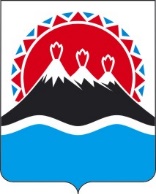 Р А С П О Р Я Ж Е Н И Е ПРАВИТЕЛЬСТВАКАМЧАТСКОГО КРАЯ                 г. Петропавловск-Камчатский	Внести в распоряжение Правительства Камчатского края от 03.10.2018 № 399-РП следующие изменения: 	1) в части 2:	а) в пункте 2 слова «до 1 апреля» заменить словами «до 1 мая»;	б) в пункте 3 слова «до 1 апреля» заменить словами «до 1 мая»;	2) в части 3 слова «до 1 июня» заменить словами «до 28 мая»;	3) в части 4 слова «Суббота М.А.» заменить словами «Чекина Е.А.»;	4) изменения в План мероприятий по реализации Стратегии социально-экономического развития Камчатского края до 2030 года изложить в редакции согласно приложению к настоящему распоряжению.Приложение к распоряжению Правительства Камчатского края от_________№________Изменения в План мероприятий по реализацииСтратегии социально-экономического развития Камчатского края до 2030 года1) в части 1.3 раздела 1 слова «для II этапа ее реализации» исключить;	2) раздел 2 изложить в следующей редакции: 	«2. Цели и задачи социально-экономического развития Камчатского края, показатели реализации Стратегии и их значения, комплексы мероприятий и перечень государственных программ, обеспечивающие достижение долгосрочных целей социально-экономического развития Камчатского края, указанных в Стратегии.2.1. Цели и задачи социально-экономического развития Камчатского края, показатели реализации Стратегии и их значения, комплексы мероприятий и перечень государственных программ, обеспечивающие достижение долгосрочных целей социально-экономического развития Камчатского края, указанных в Стратегии, для I этапа ее реализации»;3) раздел 2 дополнить частью 2.2 следующего содержания:«2.2. Цели и задачи социально-экономического развития Камчатского края, показатели реализации Стратегии и их значения, комплексы мероприятий и перечень государственных программ, обеспечивающие достижение долгосрочных целей социально-экономического развития Камчатского края, указанных в Стратегии, для II этапа ее реализации..».* Срок исполнения мероприятия выходит за рамки II этапа реализации Плана и будет продолжен в последующих этапах реализации Стратегии социально-экономического развития Камчатского края на период до 2030 года.[Дата регистрации]№[Номер документа]Исполняющий обязанности Председателя Правительства - Первого вице-губернатора Камчатского края[горизонтальный штамп подписи 1]Е.А. ЧекинНомерп/пНаименованиемероприятийСрокреализацииСрокреализацииСрокреализацииМеханизм реализациимероприятийМеханизм реализациимероприятийМеханизм реализациимероприятийМеханизм реализациимероприятийМеханизм реализациимероприятийПоказатели/ожидаемые результаты реализации Стратегии и их значенияПоказатели/ожидаемые результаты реализации Стратегии и их значенияПоказатели/ожидаемые результаты реализации Стратегии и их значенияИсточникфинансового/ресурсного обеспечения Ответственный исполнитель1233344444555671. Рыбохозяйственный комплекс. Судоремонт1. Рыбохозяйственный комплекс. Судоремонт1. Рыбохозяйственный комплекс. Судоремонт1. Рыбохозяйственный комплекс. Судоремонт1. Рыбохозяйственный комплекс. Судоремонт1. Рыбохозяйственный комплекс. Судоремонт1. Рыбохозяйственный комплекс. Судоремонт1. Рыбохозяйственный комплекс. Судоремонт1. Рыбохозяйственный комплекс. Судоремонт1. Рыбохозяйственный комплекс. Судоремонт1. Рыбохозяйственный комплекс. Судоремонт1. Рыбохозяйственный комплекс. Судоремонт1. Рыбохозяйственный комплекс. Судоремонт1. Рыбохозяйственный комплекс. Судоремонт1. Рыбохозяйственный комплекс. СудоремонтЦель: обеспечение ускоренного развития рыбохозяйственного комплекса и его интеграции в международное хозяйствоЦель: обеспечение ускоренного развития рыбохозяйственного комплекса и его интеграции в международное хозяйствоЦель: обеспечение ускоренного развития рыбохозяйственного комплекса и его интеграции в международное хозяйствоЦель: обеспечение ускоренного развития рыбохозяйственного комплекса и его интеграции в международное хозяйствоЦель: обеспечение ускоренного развития рыбохозяйственного комплекса и его интеграции в международное хозяйствоЦель: обеспечение ускоренного развития рыбохозяйственного комплекса и его интеграции в международное хозяйствоЦель: обеспечение ускоренного развития рыбохозяйственного комплекса и его интеграции в международное хозяйствоЦель: обеспечение ускоренного развития рыбохозяйственного комплекса и его интеграции в международное хозяйствоЦель: обеспечение ускоренного развития рыбохозяйственного комплекса и его интеграции в международное хозяйствоЦель: обеспечение ускоренного развития рыбохозяйственного комплекса и его интеграции в международное хозяйствоЦель: обеспечение ускоренного развития рыбохозяйственного комплекса и его интеграции в международное хозяйствоЦель: обеспечение ускоренного развития рыбохозяйственного комплекса и его интеграции в международное хозяйствоЦель: обеспечение ускоренного развития рыбохозяйственного комплекса и его интеграции в международное хозяйствоЦель: обеспечение ускоренного развития рыбохозяйственного комплекса и его интеграции в международное хозяйствоЦель: обеспечение ускоренного развития рыбохозяйственного комплекса и его интеграции в международное хозяйство1.1.Задача: развитие прибрежного рыболовства, а также аквакультуры (прежде всего, лососеводства) и марикультуры в объемах, необходимых для восстановления, сохранения и расширения ресурсно-сырьевой базы рыболовстваЗадача: развитие прибрежного рыболовства, а также аквакультуры (прежде всего, лососеводства) и марикультуры в объемах, необходимых для восстановления, сохранения и расширения ресурсно-сырьевой базы рыболовстваЗадача: развитие прибрежного рыболовства, а также аквакультуры (прежде всего, лососеводства) и марикультуры в объемах, необходимых для восстановления, сохранения и расширения ресурсно-сырьевой базы рыболовстваЗадача: развитие прибрежного рыболовства, а также аквакультуры (прежде всего, лососеводства) и марикультуры в объемах, необходимых для восстановления, сохранения и расширения ресурсно-сырьевой базы рыболовстваЗадача: развитие прибрежного рыболовства, а также аквакультуры (прежде всего, лососеводства) и марикультуры в объемах, необходимых для восстановления, сохранения и расширения ресурсно-сырьевой базы рыболовстваЗадача: развитие прибрежного рыболовства, а также аквакультуры (прежде всего, лососеводства) и марикультуры в объемах, необходимых для восстановления, сохранения и расширения ресурсно-сырьевой базы рыболовстваЗадача: развитие прибрежного рыболовства, а также аквакультуры (прежде всего, лососеводства) и марикультуры в объемах, необходимых для восстановления, сохранения и расширения ресурсно-сырьевой базы рыболовстваЗадача: развитие прибрежного рыболовства, а также аквакультуры (прежде всего, лососеводства) и марикультуры в объемах, необходимых для восстановления, сохранения и расширения ресурсно-сырьевой базы рыболовстваЗадача: развитие прибрежного рыболовства, а также аквакультуры (прежде всего, лососеводства) и марикультуры в объемах, необходимых для восстановления, сохранения и расширения ресурсно-сырьевой базы рыболовстваЗадача: развитие прибрежного рыболовства, а также аквакультуры (прежде всего, лососеводства) и марикультуры в объемах, необходимых для восстановления, сохранения и расширения ресурсно-сырьевой базы рыболовстваЗадача: развитие прибрежного рыболовства, а также аквакультуры (прежде всего, лососеводства) и марикультуры в объемах, необходимых для восстановления, сохранения и расширения ресурсно-сырьевой базы рыболовстваЗадача: развитие прибрежного рыболовства, а также аквакультуры (прежде всего, лососеводства) и марикультуры в объемах, необходимых для восстановления, сохранения и расширения ресурсно-сырьевой базы рыболовстваЗадача: развитие прибрежного рыболовства, а также аквакультуры (прежде всего, лососеводства) и марикультуры в объемах, необходимых для восстановления, сохранения и расширения ресурсно-сырьевой базы рыболовстваЗадача: развитие прибрежного рыболовства, а также аквакультуры (прежде всего, лососеводства) и марикультуры в объемах, необходимых для восстановления, сохранения и расширения ресурсно-сырьевой базы рыболовства1.1.1.Строительство рыбоводных заводов за счет средств частных инвесторов 2021-20252021-20252021-2025- создание, восстановление и увеличение численности популяций тихоокеанских лососей в водных объектах Камчатского края посредством строительства лососевых рыбоводных заводов при максимальном сохранении существующей структуры естественного воспроизводства;- строительство аква-(мари-) культурных хозяйств - создание, восстановление и увеличение численности популяций тихоокеанских лососей в водных объектах Камчатского края посредством строительства лососевых рыбоводных заводов при максимальном сохранении существующей структуры естественного воспроизводства;- строительство аква-(мари-) культурных хозяйств - создание, восстановление и увеличение численности популяций тихоокеанских лососей в водных объектах Камчатского края посредством строительства лососевых рыбоводных заводов при максимальном сохранении существующей структуры естественного воспроизводства;- строительство аква-(мари-) культурных хозяйств - создание, восстановление и увеличение численности популяций тихоокеанских лососей в водных объектах Камчатского края посредством строительства лососевых рыбоводных заводов при максимальном сохранении существующей структуры естественного воспроизводства;- строительство аква-(мари-) культурных хозяйств - создание, восстановление и увеличение численности популяций тихоокеанских лососей в водных объектах Камчатского края посредством строительства лососевых рыбоводных заводов при максимальном сохранении существующей структуры естественного воспроизводства;- строительство аква-(мари-) культурных хозяйств - введение в эксплуатацию 14 лососевых рыбоводных заводов (ЛРЗ);- увеличение объемов выпуска молоди лососей, произведенной на ЛРЗ, в естественные водные объекты Камчатского края до 82,6 млн штук- введение в эксплуатацию 14 лососевых рыбоводных заводов (ЛРЗ);- увеличение объемов выпуска молоди лососей, произведенной на ЛРЗ, в естественные водные объекты Камчатского края до 82,6 млн штук- введение в эксплуатацию 14 лососевых рыбоводных заводов (ЛРЗ);- увеличение объемов выпуска молоди лососей, произведенной на ЛРЗ, в естественные водные объекты Камчатского края до 82,6 млн штукГосударственная программа Камчатского края «Развитие рыбохозяйственного комплекса Камчатского края»Министерство рыбного хозяйства Камчатского края1.2.Задача: модернизация рыбохозяйственного комплексаЗадача: модернизация рыбохозяйственного комплексаЗадача: модернизация рыбохозяйственного комплексаЗадача: модернизация рыбохозяйственного комплексаЗадача: модернизация рыбохозяйственного комплексаЗадача: модернизация рыбохозяйственного комплексаЗадача: модернизация рыбохозяйственного комплексаЗадача: модернизация рыбохозяйственного комплексаЗадача: модернизация рыбохозяйственного комплексаЗадача: модернизация рыбохозяйственного комплексаЗадача: модернизация рыбохозяйственного комплексаЗадача: модернизация рыбохозяйственного комплексаЗадача: модернизация рыбохозяйственного комплексаЗадача: модернизация рыбохозяйственного комплекса1.2.1.Строительство и модернизация береговых рыбоперерабатывающих заводов2021-20252021-20252021-2025- строительство новых береговых перерабатывающих производств; внедрение современных технологий глубокой переработки сырья, в том числе безотходных;- увеличение объемов производства продукции с высокой степенью переработки- строительство новых береговых перерабатывающих производств; внедрение современных технологий глубокой переработки сырья, в том числе безотходных;- увеличение объемов производства продукции с высокой степенью переработки- строительство новых береговых перерабатывающих производств; внедрение современных технологий глубокой переработки сырья, в том числе безотходных;- увеличение объемов производства продукции с высокой степенью переработки- строительство новых береговых перерабатывающих производств; внедрение современных технологий глубокой переработки сырья, в том числе безотходных;- увеличение объемов производства продукции с высокой степенью переработки- строительство новых береговых перерабатывающих производств; внедрение современных технологий глубокой переработки сырья, в том числе безотходных;- увеличение объемов производства продукции с высокой степенью переработки- оказание содействия в завершении строительства новых береговых перерабатывающих производств, внедрении новых технологий, в том числе безотходных, не менее 1 объекта в год;- обеспечение значения коэффициента обновления основных фондов по виду деятельности «переработка и консервирование рыбы, ракообразных и моллюсков» за 2024 год на уровне не ниже 16,0 %;- увеличение доли товарной продукции глубокой степени переработки к 2025 году до 8,6 %- оказание содействия в завершении строительства новых береговых перерабатывающих производств, внедрении новых технологий, в том числе безотходных, не менее 1 объекта в год;- обеспечение значения коэффициента обновления основных фондов по виду деятельности «переработка и консервирование рыбы, ракообразных и моллюсков» за 2024 год на уровне не ниже 16,0 %;- увеличение доли товарной продукции глубокой степени переработки к 2025 году до 8,6 %- оказание содействия в завершении строительства новых береговых перерабатывающих производств, внедрении новых технологий, в том числе безотходных, не менее 1 объекта в год;- обеспечение значения коэффициента обновления основных фондов по виду деятельности «переработка и консервирование рыбы, ракообразных и моллюсков» за 2024 год на уровне не ниже 16,0 %;- увеличение доли товарной продукции глубокой степени переработки к 2025 году до 8,6 %Собственные и привлеченные средства организаций (по согласованию)Министерство рыбного хозяйства Камчатского края1.2.2.Стимулирование модернизации и строительства объектов рыбоперерабатывающей инфраструктуры2021-20252021-20252021-2025- предоставление за счет средств краевого бюджета субсидий рыбоперерабатывающим предприятиям региона на возмещение части затрат на уплату процентов по полученным кредитам, а также авансовых и лизинговых платежей по договорам лизинга- предоставление за счет средств краевого бюджета субсидий рыбоперерабатывающим предприятиям региона на возмещение части затрат на уплату процентов по полученным кредитам, а также авансовых и лизинговых платежей по договорам лизинга- предоставление за счет средств краевого бюджета субсидий рыбоперерабатывающим предприятиям региона на возмещение части затрат на уплату процентов по полученным кредитам, а также авансовых и лизинговых платежей по договорам лизинга- предоставление за счет средств краевого бюджета субсидий рыбоперерабатывающим предприятиям региона на возмещение части затрат на уплату процентов по полученным кредитам, а также авансовых и лизинговых платежей по договорам лизинга- предоставление за счет средств краевого бюджета субсидий рыбоперерабатывающим предприятиям региона на возмещение части затрат на уплату процентов по полученным кредитам, а также авансовых и лизинговых платежей по договорам лизинга- объем предоставленной государственной поддержки за счет средств краевого бюджета- обеспечение инвестиционных вложений в основной капитал рыбохозяйственных организаций на уровне не ниже 2,7 млрд рублей ежегодно- объем предоставленной государственной поддержки за счет средств краевого бюджета- обеспечение инвестиционных вложений в основной капитал рыбохозяйственных организаций на уровне не ниже 2,7 млрд рублей ежегодно- объем предоставленной государственной поддержки за счет средств краевого бюджета- обеспечение инвестиционных вложений в основной капитал рыбохозяйственных организаций на уровне не ниже 2,7 млрд рублей ежегодноГосударственная программа Камчатского края «Развитие рыбохозяйственного комплекса Камчатского края»Министерство рыбного хозяйства Камчатского края1.3.Задача: обновление рыбопромыслового флота, развитие портовой инфраструктуры для комплексного обслуживания судов рыбопромыслового флотаЗадача: обновление рыбопромыслового флота, развитие портовой инфраструктуры для комплексного обслуживания судов рыбопромыслового флотаЗадача: обновление рыбопромыслового флота, развитие портовой инфраструктуры для комплексного обслуживания судов рыбопромыслового флотаЗадача: обновление рыбопромыслового флота, развитие портовой инфраструктуры для комплексного обслуживания судов рыбопромыслового флотаЗадача: обновление рыбопромыслового флота, развитие портовой инфраструктуры для комплексного обслуживания судов рыбопромыслового флотаЗадача: обновление рыбопромыслового флота, развитие портовой инфраструктуры для комплексного обслуживания судов рыбопромыслового флотаЗадача: обновление рыбопромыслового флота, развитие портовой инфраструктуры для комплексного обслуживания судов рыбопромыслового флотаЗадача: обновление рыбопромыслового флота, развитие портовой инфраструктуры для комплексного обслуживания судов рыбопромыслового флотаЗадача: обновление рыбопромыслового флота, развитие портовой инфраструктуры для комплексного обслуживания судов рыбопромыслового флотаЗадача: обновление рыбопромыслового флота, развитие портовой инфраструктуры для комплексного обслуживания судов рыбопромыслового флотаЗадача: обновление рыбопромыслового флота, развитие портовой инфраструктуры для комплексного обслуживания судов рыбопромыслового флотаЗадача: обновление рыбопромыслового флота, развитие портовой инфраструктуры для комплексного обслуживания судов рыбопромыслового флотаЗадача: обновление рыбопромыслового флота, развитие портовой инфраструктуры для комплексного обслуживания судов рыбопромыслового флотаЗадача: обновление рыбопромыслового флота, развитие портовой инфраструктуры для комплексного обслуживания судов рыбопромыслового флота1.3.1.Строительство, приобретение и модернизация рыбопромыслового флота2021-20252021-20252021-2025- строительство, приобретение и модернизация рыбопромысловых судов- строительство, приобретение и модернизация рыбопромысловых судов- строительство, приобретение и модернизация рыбопромысловых судов- строительство, приобретение и модернизация рыбопромысловых судов- строительство, приобретение и модернизация рыбопромысловых судов- обеспечение значения коэффициента обновления основных фондов по виду деятельности «рыболовство» за 2024 год на уровне не ниже 14,5 %- обеспечение значения коэффициента обновления основных фондов по виду деятельности «рыболовство» за 2024 год на уровне не ниже 14,5 %- обеспечение значения коэффициента обновления основных фондов по виду деятельности «рыболовство» за 2024 год на уровне не ниже 14,5 %Собственные и привлеченные средства организаций (по согласованию)Министерство рыбного хозяйства Камчатского края1.3.2.Стимулирование модернизации существующего и строительства нового рыбопромыслового флота2021-20252021-20252021-2025- предоставление за счет средств краевого бюджета субсидий рыбодобывающим предприятиям региона на возмещение части затрат на уплату процентов по полученным кредитам, а также авансовых и лизинговых платежей по договорам лизинга- предоставление за счет средств краевого бюджета субсидий рыбодобывающим предприятиям региона на возмещение части затрат на уплату процентов по полученным кредитам, а также авансовых и лизинговых платежей по договорам лизинга- предоставление за счет средств краевого бюджета субсидий рыбодобывающим предприятиям региона на возмещение части затрат на уплату процентов по полученным кредитам, а также авансовых и лизинговых платежей по договорам лизинга- предоставление за счет средств краевого бюджета субсидий рыбодобывающим предприятиям региона на возмещение части затрат на уплату процентов по полученным кредитам, а также авансовых и лизинговых платежей по договорам лизинга- предоставление за счет средств краевого бюджета субсидий рыбодобывающим предприятиям региона на возмещение части затрат на уплату процентов по полученным кредитам, а также авансовых и лизинговых платежей по договорам лизинга- объем предоставленной государственной поддержки за счет средств краевого бюджета- объем предоставленной государственной поддержки за счет средств краевого бюджета- объем предоставленной государственной поддержки за счет средств краевого бюджетаГосударственная программа Камчатского края «Развитие рыбохозяйственного комплекса Камчатского края»Министерство рыбного хозяйства Камчатского края1.4.Задача: укрепление позиций Камчатского края на мировом рынке продукции рыбохозяйственного комплекса, развитие внешней торговли рыбными товарами высокой степени переработкиЗадача: укрепление позиций Камчатского края на мировом рынке продукции рыбохозяйственного комплекса, развитие внешней торговли рыбными товарами высокой степени переработкиЗадача: укрепление позиций Камчатского края на мировом рынке продукции рыбохозяйственного комплекса, развитие внешней торговли рыбными товарами высокой степени переработкиЗадача: укрепление позиций Камчатского края на мировом рынке продукции рыбохозяйственного комплекса, развитие внешней торговли рыбными товарами высокой степени переработкиЗадача: укрепление позиций Камчатского края на мировом рынке продукции рыбохозяйственного комплекса, развитие внешней торговли рыбными товарами высокой степени переработкиЗадача: укрепление позиций Камчатского края на мировом рынке продукции рыбохозяйственного комплекса, развитие внешней торговли рыбными товарами высокой степени переработкиЗадача: укрепление позиций Камчатского края на мировом рынке продукции рыбохозяйственного комплекса, развитие внешней торговли рыбными товарами высокой степени переработкиЗадача: укрепление позиций Камчатского края на мировом рынке продукции рыбохозяйственного комплекса, развитие внешней торговли рыбными товарами высокой степени переработкиЗадача: укрепление позиций Камчатского края на мировом рынке продукции рыбохозяйственного комплекса, развитие внешней торговли рыбными товарами высокой степени переработкиЗадача: укрепление позиций Камчатского края на мировом рынке продукции рыбохозяйственного комплекса, развитие внешней торговли рыбными товарами высокой степени переработкиЗадача: укрепление позиций Камчатского края на мировом рынке продукции рыбохозяйственного комплекса, развитие внешней торговли рыбными товарами высокой степени переработкиЗадача: укрепление позиций Камчатского края на мировом рынке продукции рыбохозяйственного комплекса, развитие внешней торговли рыбными товарами высокой степени переработкиЗадача: укрепление позиций Камчатского края на мировом рынке продукции рыбохозяйственного комплекса, развитие внешней торговли рыбными товарами высокой степени переработкиЗадача: укрепление позиций Камчатского края на мировом рынке продукции рыбохозяйственного комплекса, развитие внешней торговли рыбными товарами высокой степени переработки1.4.1.Участие организаций рыбохозяйственного комплекса в международных выставочных и презентационных мероприятиях, в мероприятиях по реализации международных соглашений, заключенных Правительством Камчатского края и межправительственныхсоглашений по экономическому и научно-техническому сотрудничеству2021-20252021-20252021-2025- участие в работе по привлечению организаций рыбохозяйственного комплекса к участию в межрегиональных и международных выставочных и презентационных мероприятиях- участие в работе по привлечению организаций рыбохозяйственного комплекса к участию в межрегиональных и международных выставочных и презентационных мероприятиях- участие в работе по привлечению организаций рыбохозяйственного комплекса к участию в межрегиональных и международных выставочных и презентационных мероприятиях- участие в работе по привлечению организаций рыбохозяйственного комплекса к участию в межрегиональных и международных выставочных и презентационных мероприятиях- участие в работе по привлечению организаций рыбохозяйственного комплекса к участию в межрегиональных и международных выставочных и презентационных мероприятиях- участие организаций рыбохозяйственного комплекса не менее чем в 2-х межрегиональных и международных выставочных и презентационных мероприятиях- участие организаций рыбохозяйственного комплекса не менее чем в 2-х межрегиональных и международных выставочных и презентационных мероприятиях- участие организаций рыбохозяйственного комплекса не менее чем в 2-х межрегиональных и международных выставочных и презентационных мероприятияхГосударственная программа Камчатского края «Развитие экономики и внешнеэкономической деятельности Камчатского края»Министерство рыбного хозяйства Камчатского края;Министерство инвестиций, промышленности и предпринимательства Камчатского края;АО «Корпорация развития Камчатского края» (по согласованию);АНО «Камчатский выставочно-инвестиционный центр» (по согласованию)2 Транспортно-логистический комплекс2 Транспортно-логистический комплекс2 Транспортно-логистический комплекс2 Транспортно-логистический комплекс2 Транспортно-логистический комплекс2 Транспортно-логистический комплекс2 Транспортно-логистический комплекс2 Транспортно-логистический комплекс2 Транспортно-логистический комплекс2 Транспортно-логистический комплекс2 Транспортно-логистический комплекс2 Транспортно-логистический комплекс2 Транспортно-логистический комплекс2 Транспортно-логистический комплекс2 Транспортно-логистический комплексЦель: интеграция в транспортно-логистическую систему Дальневосточного федерального округа и стран Азиатско-Тихоокеанского региона и приведение транспортной инфраструктуры в соответствие с потребностями развития экономики и социальной сферы регионаЦель: интеграция в транспортно-логистическую систему Дальневосточного федерального округа и стран Азиатско-Тихоокеанского региона и приведение транспортной инфраструктуры в соответствие с потребностями развития экономики и социальной сферы регионаЦель: интеграция в транспортно-логистическую систему Дальневосточного федерального округа и стран Азиатско-Тихоокеанского региона и приведение транспортной инфраструктуры в соответствие с потребностями развития экономики и социальной сферы регионаЦель: интеграция в транспортно-логистическую систему Дальневосточного федерального округа и стран Азиатско-Тихоокеанского региона и приведение транспортной инфраструктуры в соответствие с потребностями развития экономики и социальной сферы регионаЦель: интеграция в транспортно-логистическую систему Дальневосточного федерального округа и стран Азиатско-Тихоокеанского региона и приведение транспортной инфраструктуры в соответствие с потребностями развития экономики и социальной сферы регионаЦель: интеграция в транспортно-логистическую систему Дальневосточного федерального округа и стран Азиатско-Тихоокеанского региона и приведение транспортной инфраструктуры в соответствие с потребностями развития экономики и социальной сферы регионаЦель: интеграция в транспортно-логистическую систему Дальневосточного федерального округа и стран Азиатско-Тихоокеанского региона и приведение транспортной инфраструктуры в соответствие с потребностями развития экономики и социальной сферы регионаЦель: интеграция в транспортно-логистическую систему Дальневосточного федерального округа и стран Азиатско-Тихоокеанского региона и приведение транспортной инфраструктуры в соответствие с потребностями развития экономики и социальной сферы регионаЦель: интеграция в транспортно-логистическую систему Дальневосточного федерального округа и стран Азиатско-Тихоокеанского региона и приведение транспортной инфраструктуры в соответствие с потребностями развития экономики и социальной сферы регионаЦель: интеграция в транспортно-логистическую систему Дальневосточного федерального округа и стран Азиатско-Тихоокеанского региона и приведение транспортной инфраструктуры в соответствие с потребностями развития экономики и социальной сферы регионаЦель: интеграция в транспортно-логистическую систему Дальневосточного федерального округа и стран Азиатско-Тихоокеанского региона и приведение транспортной инфраструктуры в соответствие с потребностями развития экономики и социальной сферы регионаЦель: интеграция в транспортно-логистическую систему Дальневосточного федерального округа и стран Азиатско-Тихоокеанского региона и приведение транспортной инфраструктуры в соответствие с потребностями развития экономики и социальной сферы регионаЦель: интеграция в транспортно-логистическую систему Дальневосточного федерального округа и стран Азиатско-Тихоокеанского региона и приведение транспортной инфраструктуры в соответствие с потребностями развития экономики и социальной сферы регионаЦель: интеграция в транспортно-логистическую систему Дальневосточного федерального округа и стран Азиатско-Тихоокеанского региона и приведение транспортной инфраструктуры в соответствие с потребностями развития экономики и социальной сферы регионаЦель: интеграция в транспортно-логистическую систему Дальневосточного федерального округа и стран Азиатско-Тихоокеанского региона и приведение транспортной инфраструктуры в соответствие с потребностями развития экономики и социальной сферы региона2.1.Задача: развитие дорожно-транспортной, портовой, аэропортовой инфраструктурыЗадача: развитие дорожно-транспортной, портовой, аэропортовой инфраструктурыЗадача: развитие дорожно-транспортной, портовой, аэропортовой инфраструктурыЗадача: развитие дорожно-транспортной, портовой, аэропортовой инфраструктурыЗадача: развитие дорожно-транспортной, портовой, аэропортовой инфраструктурыЗадача: развитие дорожно-транспортной, портовой, аэропортовой инфраструктурыЗадача: развитие дорожно-транспортной, портовой, аэропортовой инфраструктурыЗадача: развитие дорожно-транспортной, портовой, аэропортовой инфраструктурыЗадача: развитие дорожно-транспортной, портовой, аэропортовой инфраструктурыЗадача: развитие дорожно-транспортной, портовой, аэропортовой инфраструктурыЗадача: развитие дорожно-транспортной, портовой, аэропортовой инфраструктурыЗадача: развитие дорожно-транспортной, портовой, аэропортовой инфраструктурыЗадача: развитие дорожно-транспортной, портовой, аэропортовой инфраструктурыЗадача: развитие дорожно-транспортной, портовой, аэропортовой инфраструктуры2.1.1Увеличение доли автомобильных дорог, соответствующих нормативным требованиям2018-2030*2018-2030*2018-2030*- реконструкция автомобильных дорог общего пользования:- Петропавловск-Камчатский - Мильково; - Мильково - Ключи - Усть-Камчатск;- совхоз Начикинский – п. Усть-Большерецк - п. Октябрьский с подъездом к пристани Косоево и колхозу Октябрьской революции; - Крапивная - Эссо;  - Анавгай - Палана; - проведение капитального ремонта и ремонта автомобильных дорог, включая улично-дорожную сеть населенных пунктов- реконструкция автомобильных дорог общего пользования:- Петропавловск-Камчатский - Мильково; - Мильково - Ключи - Усть-Камчатск;- совхоз Начикинский – п. Усть-Большерецк - п. Октябрьский с подъездом к пристани Косоево и колхозу Октябрьской революции; - Крапивная - Эссо;  - Анавгай - Палана; - проведение капитального ремонта и ремонта автомобильных дорог, включая улично-дорожную сеть населенных пунктов- реконструкция автомобильных дорог общего пользования:- Петропавловск-Камчатский - Мильково; - Мильково - Ключи - Усть-Камчатск;- совхоз Начикинский – п. Усть-Большерецк - п. Октябрьский с подъездом к пристани Косоево и колхозу Октябрьской революции; - Крапивная - Эссо;  - Анавгай - Палана; - проведение капитального ремонта и ремонта автомобильных дорог, включая улично-дорожную сеть населенных пунктов- реконструкция автомобильных дорог общего пользования:- Петропавловск-Камчатский - Мильково; - Мильково - Ключи - Усть-Камчатск;- совхоз Начикинский – п. Усть-Большерецк - п. Октябрьский с подъездом к пристани Косоево и колхозу Октябрьской революции; - Крапивная - Эссо;  - Анавгай - Палана; - проведение капитального ремонта и ремонта автомобильных дорог, включая улично-дорожную сеть населенных пунктов- реконструкция автомобильных дорог общего пользования:- Петропавловск-Камчатский - Мильково; - Мильково - Ключи - Усть-Камчатск;- совхоз Начикинский – п. Усть-Большерецк - п. Октябрьский с подъездом к пристани Косоево и колхозу Октябрьской революции; - Крапивная - Эссо;  - Анавгай - Палана; - проведение капитального ремонта и ремонта автомобильных дорог, включая улично-дорожную сеть населенных пунктов- не менее чем до 50 процентов от общей протяженности (относительно их протяженности по состоянию на 31 декабря 2017 г.)- не менее чем до 50 процентов от общей протяженности (относительно их протяженности по состоянию на 31 декабря 2017 г.)- не менее чем до 50 процентов от общей протяженности (относительно их протяженности по состоянию на 31 декабря 2017 г.)Федеральный бюджет (по согласованию); консолидированный бюджет Камчатского края (по согласованию) Министерство транспорта и дорожного строительства Камчатского края; органы местного самоуправления муниципальных образований в Камчатском крае (по согласованию)2.1.2Снижение доли автомобильных дорог, работающих в режиме перегрузки2018-2030*2018-2030*2018-2030*- реконструкция автомобильных дорог общего пользования Петропавловск-Камчатский - Мильково на участках км 12 - км 17- реконструкция автомобильных дорог общего пользования Петропавловск-Камчатский - Мильково на участках км 12 - км 17- реконструкция автомобильных дорог общего пользования Петропавловск-Камчатский - Мильково на участках км 12 - км 17- реконструкция автомобильных дорог общего пользования Петропавловск-Камчатский - Мильково на участках км 12 - км 17- реконструкция автомобильных дорог общего пользования Петропавловск-Камчатский - Мильково на участках км 12 - км 17- на 10 процентов по сравнению с 2017 годом от общей протяженности- на 10 процентов по сравнению с 2017 годом от общей протяженности- на 10 процентов по сравнению с 2017 годом от общей протяженностиФедеральный бюджет (по согласованию);консолидированный бюджет Камчатского края (по согласованию)Министерство транспорта и дорожного строительства Камчатского края; органы местного самоуправления муниципальных образований в Камчатском крае (по согласованию)2.1.2Снижение доли автомобильных дорог, работающих в режиме перегрузки2021-2030*2021-2030*2021-2030*- строительства западного обхода г. Елизово км 27 - км 30 с подъездом к аэропорту; - строительство и реконструкция участков улично-дорожной сети Петропавловск-Камчатского городского округа;- строительство магистральных улиц и дорог, включая обход Петропавловск-Камчатского городского округа- строительства западного обхода г. Елизово км 27 - км 30 с подъездом к аэропорту; - строительство и реконструкция участков улично-дорожной сети Петропавловск-Камчатского городского округа;- строительство магистральных улиц и дорог, включая обход Петропавловск-Камчатского городского округа- строительства западного обхода г. Елизово км 27 - км 30 с подъездом к аэропорту; - строительство и реконструкция участков улично-дорожной сети Петропавловск-Камчатского городского округа;- строительство магистральных улиц и дорог, включая обход Петропавловск-Камчатского городского округа- строительства западного обхода г. Елизово км 27 - км 30 с подъездом к аэропорту; - строительство и реконструкция участков улично-дорожной сети Петропавловск-Камчатского городского округа;- строительство магистральных улиц и дорог, включая обход Петропавловск-Камчатского городского округа- строительства западного обхода г. Елизово км 27 - км 30 с подъездом к аэропорту; - строительство и реконструкция участков улично-дорожной сети Петропавловск-Камчатского городского округа;- строительство магистральных улиц и дорог, включая обход Петропавловск-Камчатского городского округа- на 10 процентов по сравнению с 2017 годом от общей протяженности- на 10 процентов по сравнению с 2017 годом от общей протяженности- на 10 процентов по сравнению с 2017 годом от общей протяженностиФедеральный бюджет (по согласованию);консолидированный бюджет Камчатского края (по согласованию)Министерство транспорта и дорожного строительства Камчатского края; органы местного самоуправления муниципальных образований в Камчатском крае (по согласованию)2.1.3.Увеличение мощностей морских портов Российской Федерации, включая порты Дальневосточного бассейна2021-20242021-20242021-2024- строительство объектов портовой инфраструктуры в бухте Бечевинская (волнозащитные сооружения от цунами, система обеспечения безопасности мореплавания, подходной канал) для размещения перегрузочного комплекса СПГ;- Строительство морского грузового терминала в п. Крутогоровский;  - Реконструкция причалов № 1, 2, 3, 9, 10 в порту Петропавловск-Камчатский;- Реконструкция портопункта в с. Усть-Хайрюзово;- Строительство причала в портопункте Оссора;- Реконструкция портопункта в п. Палана;- Строительство причала в портопункте Никольское- строительство объектов портовой инфраструктуры в бухте Бечевинская (волнозащитные сооружения от цунами, система обеспечения безопасности мореплавания, подходной канал) для размещения перегрузочного комплекса СПГ;- Строительство морского грузового терминала в п. Крутогоровский;  - Реконструкция причалов № 1, 2, 3, 9, 10 в порту Петропавловск-Камчатский;- Реконструкция портопункта в с. Усть-Хайрюзово;- Строительство причала в портопункте Оссора;- Реконструкция портопункта в п. Палана;- Строительство причала в портопункте Никольское- строительство объектов портовой инфраструктуры в бухте Бечевинская (волнозащитные сооружения от цунами, система обеспечения безопасности мореплавания, подходной канал) для размещения перегрузочного комплекса СПГ;- Строительство морского грузового терминала в п. Крутогоровский;  - Реконструкция причалов № 1, 2, 3, 9, 10 в порту Петропавловск-Камчатский;- Реконструкция портопункта в с. Усть-Хайрюзово;- Строительство причала в портопункте Оссора;- Реконструкция портопункта в п. Палана;- Строительство причала в портопункте Никольское- строительство объектов портовой инфраструктуры в бухте Бечевинская (волнозащитные сооружения от цунами, система обеспечения безопасности мореплавания, подходной канал) для размещения перегрузочного комплекса СПГ;- Строительство морского грузового терминала в п. Крутогоровский;  - Реконструкция причалов № 1, 2, 3, 9, 10 в порту Петропавловск-Камчатский;- Реконструкция портопункта в с. Усть-Хайрюзово;- Строительство причала в портопункте Оссора;- Реконструкция портопункта в п. Палана;- Строительство причала в портопункте Никольское- строительство объектов портовой инфраструктуры в бухте Бечевинская (волнозащитные сооружения от цунами, система обеспечения безопасности мореплавания, подходной канал) для размещения перегрузочного комплекса СПГ;- Строительство морского грузового терминала в п. Крутогоровский;  - Реконструкция причалов № 1, 2, 3, 9, 10 в порту Петропавловск-Камчатский;- Реконструкция портопункта в с. Усть-Хайрюзово;- Строительство причала в портопункте Оссора;- Реконструкция портопункта в п. Палана;- Строительство причала в портопункте Никольское- увеличение грузооборота морского порта Петропавловск-Камчатский до 30 млн. тонн в год- увеличение грузооборота морского порта Петропавловск-Камчатский до 30 млн. тонн в год- увеличение грузооборота морского порта Петропавловск-Камчатский до 30 млн. тонн в годФедеральный бюджет (по согласованию)Министерство транспорта и дорожного строительства Камчатского края2.1.4.Развитие Северного морского пути и увеличение грузопотока по нему2018-20242018-20242018-2024- строительство 2-х буксиров мощностью не менее 2 500 кВт и тягой на гаке не менее 30,0 т. ледового класса не ниже Arc4- строительство 2-х буксиров мощностью не менее 2 500 кВт и тягой на гаке не менее 30,0 т. ледового класса не ниже Arc4- строительство 2-х буксиров мощностью не менее 2 500 кВт и тягой на гаке не менее 30,0 т. ледового класса не ниже Arc4- строительство 2-х буксиров мощностью не менее 2 500 кВт и тягой на гаке не менее 30,0 т. ледового класса не ниже Arc4- строительство 2-х буксиров мощностью не менее 2 500 кВт и тягой на гаке не менее 30,0 т. ледового класса не ниже Arc4- обеспечение стабильной работы морского порта Петропавловск-Камчатский и проведения швартовых операций/ 2 ед. буксира- обеспечение стабильной работы морского порта Петропавловск-Камчатский и проведения швартовых операций/ 2 ед. буксира- обеспечение стабильной работы морского порта Петропавловск-Камчатский и проведения швартовых операций/ 2 ед. буксираФедеральный бюджет (по согласованию)Министерство транспорта и дорожного строительства Камчатского края2.1.5.Поэтапное развитие транспортных коммуникаций между административными центрами субъектов Российской федерации и другими городами2018-20242018-20242018-2024- строительство автопассажирского парома для организации регулярного морского пассажирского сообщения между портами Дальневосточного федерального округа;- строительство грузопассажирского судна для обеспечения сообщения Командорских островов и г. Северо-Курильска с г. Петропавловск-Камчатский;- строительство автопассажирского парома для организации транспортного сообщения через протоку Озерная в Усть-Камчатском районе Камчатского края;- строительство грузовых барж грузоподъёмностью 150 тонн;- строительство среднего многофункционального танкера-снабженца;- поставка самоходных плашкоутов грузоподъемностью 20 тонн для обеспечения паромных;- строительство автостанции регионального значения с реконструкцией имеющихся зданий и сооружений- строительство автопассажирского парома для организации регулярного морского пассажирского сообщения между портами Дальневосточного федерального округа;- строительство грузопассажирского судна для обеспечения сообщения Командорских островов и г. Северо-Курильска с г. Петропавловск-Камчатский;- строительство автопассажирского парома для организации транспортного сообщения через протоку Озерная в Усть-Камчатском районе Камчатского края;- строительство грузовых барж грузоподъёмностью 150 тонн;- строительство среднего многофункционального танкера-снабженца;- поставка самоходных плашкоутов грузоподъемностью 20 тонн для обеспечения паромных;- строительство автостанции регионального значения с реконструкцией имеющихся зданий и сооружений- строительство автопассажирского парома для организации регулярного морского пассажирского сообщения между портами Дальневосточного федерального округа;- строительство грузопассажирского судна для обеспечения сообщения Командорских островов и г. Северо-Курильска с г. Петропавловск-Камчатский;- строительство автопассажирского парома для организации транспортного сообщения через протоку Озерная в Усть-Камчатском районе Камчатского края;- строительство грузовых барж грузоподъёмностью 150 тонн;- строительство среднего многофункционального танкера-снабженца;- поставка самоходных плашкоутов грузоподъемностью 20 тонн для обеспечения паромных;- строительство автостанции регионального значения с реконструкцией имеющихся зданий и сооружений- строительство автопассажирского парома для организации регулярного морского пассажирского сообщения между портами Дальневосточного федерального округа;- строительство грузопассажирского судна для обеспечения сообщения Командорских островов и г. Северо-Курильска с г. Петропавловск-Камчатский;- строительство автопассажирского парома для организации транспортного сообщения через протоку Озерная в Усть-Камчатском районе Камчатского края;- строительство грузовых барж грузоподъёмностью 150 тонн;- строительство среднего многофункционального танкера-снабженца;- поставка самоходных плашкоутов грузоподъемностью 20 тонн для обеспечения паромных;- строительство автостанции регионального значения с реконструкцией имеющихся зданий и сооружений- строительство автопассажирского парома для организации регулярного морского пассажирского сообщения между портами Дальневосточного федерального округа;- строительство грузопассажирского судна для обеспечения сообщения Командорских островов и г. Северо-Курильска с г. Петропавловск-Камчатский;- строительство автопассажирского парома для организации транспортного сообщения через протоку Озерная в Усть-Камчатском районе Камчатского края;- строительство грузовых барж грузоподъёмностью 150 тонн;- строительство среднего многофункционального танкера-снабженца;- поставка самоходных плашкоутов грузоподъемностью 20 тонн для обеспечения паромных;- строительство автостанции регионального значения с реконструкцией имеющихся зданий и сооружений- восстановление пассажирского морского сообщения между регионами ДФО. Увеличение транспортной доступности жителей Камчатского края./паром 1 единица. 150 пассажиров и 70 автомобилей;- повышение уровня экономической связанности региона посредством расширения и модернизации инфраструктуры морского транспорта./судно 1 единица. 34 пассажира и 800 тонн генерального груза;- обеспечение паромной переправы через протоку Озерная. /паром 1 единица. 50 пассажиров, 7 автомобилей;- для обеспечения работы по рейдовой разгрузке крупнотоннажных судов в Тигильском и Пенжинском муниципальных районах Камчатского края /в количестве 6 единиц;- для бесперебойного обеспечения муниципальных районов Камчатского края горючесмазочными материалами. Снабжение аэропортов, расположенных в отдаленных районах Камчатки авиационным керосин./ танкер 1 единица. вместимостью 3 000 т;- для обеспечения паромных переправ в Усть-Большерецком районе./ количество 3 единицы;- обеспечение транспортной доступности для населения пассажирского автомобильного транспорта- восстановление пассажирского морского сообщения между регионами ДФО. Увеличение транспортной доступности жителей Камчатского края./паром 1 единица. 150 пассажиров и 70 автомобилей;- повышение уровня экономической связанности региона посредством расширения и модернизации инфраструктуры морского транспорта./судно 1 единица. 34 пассажира и 800 тонн генерального груза;- обеспечение паромной переправы через протоку Озерная. /паром 1 единица. 50 пассажиров, 7 автомобилей;- для обеспечения работы по рейдовой разгрузке крупнотоннажных судов в Тигильском и Пенжинском муниципальных районах Камчатского края /в количестве 6 единиц;- для бесперебойного обеспечения муниципальных районов Камчатского края горючесмазочными материалами. Снабжение аэропортов, расположенных в отдаленных районах Камчатки авиационным керосин./ танкер 1 единица. вместимостью 3 000 т;- для обеспечения паромных переправ в Усть-Большерецком районе./ количество 3 единицы;- обеспечение транспортной доступности для населения пассажирского автомобильного транспорта- восстановление пассажирского морского сообщения между регионами ДФО. Увеличение транспортной доступности жителей Камчатского края./паром 1 единица. 150 пассажиров и 70 автомобилей;- повышение уровня экономической связанности региона посредством расширения и модернизации инфраструктуры морского транспорта./судно 1 единица. 34 пассажира и 800 тонн генерального груза;- обеспечение паромной переправы через протоку Озерная. /паром 1 единица. 50 пассажиров, 7 автомобилей;- для обеспечения работы по рейдовой разгрузке крупнотоннажных судов в Тигильском и Пенжинском муниципальных районах Камчатского края /в количестве 6 единиц;- для бесперебойного обеспечения муниципальных районов Камчатского края горючесмазочными материалами. Снабжение аэропортов, расположенных в отдаленных районах Камчатки авиационным керосин./ танкер 1 единица. вместимостью 3 000 т;- для обеспечения паромных переправ в Усть-Большерецком районе./ количество 3 единицы;- обеспечение транспортной доступности для населения пассажирского автомобильного транспортаФедеральный бюджет (по согласованию); краевой бюджетМинистерство транспорта и дорожного строительства Камчатского края2.1.6.Реконструкция инфраструктуры региональных аэропортов2018-20242018-20242018-2024- строительство перрона в международном аэропорту Петропавловск-Камчатский (Елизово);- Реконструкция аэропорта Усть-Камчатск;- Реконструкция аэропорта Усть-Хайрюзово;- Реконструкция аэропорта Соболево;- реконструкция аэропорта Никольское.- строительство перрона в международном аэропорту Петропавловск-Камчатский (Елизово);- Реконструкция аэропорта Усть-Камчатск;- Реконструкция аэропорта Усть-Хайрюзово;- Реконструкция аэропорта Соболево;- реконструкция аэропорта Никольское.- строительство перрона в международном аэропорту Петропавловск-Камчатский (Елизово);- Реконструкция аэропорта Усть-Камчатск;- Реконструкция аэропорта Усть-Хайрюзово;- Реконструкция аэропорта Соболево;- реконструкция аэропорта Никольское.- строительство перрона в международном аэропорту Петропавловск-Камчатский (Елизово);- Реконструкция аэропорта Усть-Камчатск;- Реконструкция аэропорта Усть-Хайрюзово;- Реконструкция аэропорта Соболево;- реконструкция аэропорта Никольское.- строительство перрона в международном аэропорту Петропавловск-Камчатский (Елизово);- Реконструкция аэропорта Усть-Камчатск;- Реконструкция аэропорта Усть-Хайрюзово;- Реконструкция аэропорта Соболево;- реконструкция аэропорта Никольское.Обеспечение транспортной доступности граждан, проживающих в отдаленных и труднодоступных районах Камчатского края./реконструкция ВПП 1400 метров. Строительство зданий аэровокзала на 35 пас./часОбеспечение транспортной доступности граждан, проживающих в отдаленных и труднодоступных районах Камчатского края./реконструкция ВПП 1400 метров. Строительство зданий аэровокзала на 35 пас./часОбеспечение транспортной доступности граждан, проживающих в отдаленных и труднодоступных районах Камчатского края./реконструкция ВПП 1400 метров. Строительство зданий аэровокзала на 35 пас./часФедеральный бюджет (по согласованию)Министерство транспорта и дорожного строительства Камчатского края2.1.7.Создание инфраструктуры для обеспечения авиационной деятельности2021-20242021-20242021-2024- строительство служебного жилья для летного и технического персонала АО «КАП» (проектные работы и строительство)- строительство служебного жилья для летного и технического персонала АО «КАП» (проектные работы и строительство)- строительство служебного жилья для летного и технического персонала АО «КАП» (проектные работы и строительство)- строительство служебного жилья для летного и технического персонала АО «КАП» (проектные работы и строительство)- строительство служебного жилья для летного и технического персонала АО «КАП» (проектные работы и строительство)- строительство 12 квартирного жилого дома и гостиницы на 18 мест- строительство 12 квартирного жилого дома и гостиницы на 18 мест- строительство 12 квартирного жилого дома и гостиницы на 18 местКраевой бюджетМинистерство транспорта и дорожного строительства Камчатского края3. Туристско-рекреационный комплекс3. Туристско-рекреационный комплекс3. Туристско-рекреационный комплекс3. Туристско-рекреационный комплекс3. Туристско-рекреационный комплекс3. Туристско-рекреационный комплекс3. Туристско-рекреационный комплекс3. Туристско-рекреационный комплекс3. Туристско-рекреационный комплекс3. Туристско-рекреационный комплекс3. Туристско-рекреационный комплекс3. Туристско-рекреационный комплекс3. Туристско-рекреационный комплекс3. Туристско-рекреационный комплекс3. Туристско-рекреационный комплексЦель: создание конкурентоспособного туристско-рекреационного комплекса на основе кластерного подхода, отвечающего принципам полифункциональности и эффективностиЦель: создание конкурентоспособного туристско-рекреационного комплекса на основе кластерного подхода, отвечающего принципам полифункциональности и эффективностиЦель: создание конкурентоспособного туристско-рекреационного комплекса на основе кластерного подхода, отвечающего принципам полифункциональности и эффективностиЦель: создание конкурентоспособного туристско-рекреационного комплекса на основе кластерного подхода, отвечающего принципам полифункциональности и эффективностиЦель: создание конкурентоспособного туристско-рекреационного комплекса на основе кластерного подхода, отвечающего принципам полифункциональности и эффективностиЦель: создание конкурентоспособного туристско-рекреационного комплекса на основе кластерного подхода, отвечающего принципам полифункциональности и эффективностиЦель: создание конкурентоспособного туристско-рекреационного комплекса на основе кластерного подхода, отвечающего принципам полифункциональности и эффективностиЦель: создание конкурентоспособного туристско-рекреационного комплекса на основе кластерного подхода, отвечающего принципам полифункциональности и эффективностиЦель: создание конкурентоспособного туристско-рекреационного комплекса на основе кластерного подхода, отвечающего принципам полифункциональности и эффективностиЦель: создание конкурентоспособного туристско-рекреационного комплекса на основе кластерного подхода, отвечающего принципам полифункциональности и эффективностиЦель: создание конкурентоспособного туристско-рекреационного комплекса на основе кластерного подхода, отвечающего принципам полифункциональности и эффективностиЦель: создание конкурентоспособного туристско-рекреационного комплекса на основе кластерного подхода, отвечающего принципам полифункциональности и эффективностиЦель: создание конкурентоспособного туристско-рекреационного комплекса на основе кластерного подхода, отвечающего принципам полифункциональности и эффективностиЦель: создание конкурентоспособного туристско-рекреационного комплекса на основе кластерного подхода, отвечающего принципам полифункциональности и эффективностиЦель: создание конкурентоспособного туристско-рекреационного комплекса на основе кластерного подхода, отвечающего принципам полифункциональности и эффективности3.1.Задача: создание условий для системного развития секторов этно-экологического, познавательного, исторического, спортивно-оздоровительного, лечебно-оздоровительного, рыболовно-охотничьего, детско-юношеского туризмаЗадача: создание условий для системного развития секторов этно-экологического, познавательного, исторического, спортивно-оздоровительного, лечебно-оздоровительного, рыболовно-охотничьего, детско-юношеского туризмаЗадача: создание условий для системного развития секторов этно-экологического, познавательного, исторического, спортивно-оздоровительного, лечебно-оздоровительного, рыболовно-охотничьего, детско-юношеского туризмаЗадача: создание условий для системного развития секторов этно-экологического, познавательного, исторического, спортивно-оздоровительного, лечебно-оздоровительного, рыболовно-охотничьего, детско-юношеского туризмаЗадача: создание условий для системного развития секторов этно-экологического, познавательного, исторического, спортивно-оздоровительного, лечебно-оздоровительного, рыболовно-охотничьего, детско-юношеского туризмаЗадача: создание условий для системного развития секторов этно-экологического, познавательного, исторического, спортивно-оздоровительного, лечебно-оздоровительного, рыболовно-охотничьего, детско-юношеского туризмаЗадача: создание условий для системного развития секторов этно-экологического, познавательного, исторического, спортивно-оздоровительного, лечебно-оздоровительного, рыболовно-охотничьего, детско-юношеского туризмаЗадача: создание условий для системного развития секторов этно-экологического, познавательного, исторического, спортивно-оздоровительного, лечебно-оздоровительного, рыболовно-охотничьего, детско-юношеского туризмаЗадача: создание условий для системного развития секторов этно-экологического, познавательного, исторического, спортивно-оздоровительного, лечебно-оздоровительного, рыболовно-охотничьего, детско-юношеского туризмаЗадача: создание условий для системного развития секторов этно-экологического, познавательного, исторического, спортивно-оздоровительного, лечебно-оздоровительного, рыболовно-охотничьего, детско-юношеского туризмаЗадача: создание условий для системного развития секторов этно-экологического, познавательного, исторического, спортивно-оздоровительного, лечебно-оздоровительного, рыболовно-охотничьего, детско-юношеского туризмаЗадача: создание условий для системного развития секторов этно-экологического, познавательного, исторического, спортивно-оздоровительного, лечебно-оздоровительного, рыболовно-охотничьего, детско-юношеского туризмаЗадача: создание условий для системного развития секторов этно-экологического, познавательного, исторического, спортивно-оздоровительного, лечебно-оздоровительного, рыболовно-охотничьего, детско-юношеского туризмаЗадача: создание условий для системного развития секторов этно-экологического, познавательного, исторического, спортивно-оздоровительного, лечебно-оздоровительного, рыболовно-охотничьего, детско-юношеского туризма3.1.1.Мониторинг инвестиционных проектов2021-20252021-20252021-2025- привлечение, поддержка и сопровождение инвестиционных проектов в том числе, приоритетных, масштабных, особо-значимых, а также проектов резидентов ТОР «Камчатка», Свободный порт Владивосток в Петропавловске-Камчатском- привлечение, поддержка и сопровождение инвестиционных проектов в том числе, приоритетных, масштабных, особо-значимых, а также проектов резидентов ТОР «Камчатка», Свободный порт Владивосток в Петропавловске-Камчатском- привлечение, поддержка и сопровождение инвестиционных проектов в том числе, приоритетных, масштабных, особо-значимых, а также проектов резидентов ТОР «Камчатка», Свободный порт Владивосток в Петропавловске-Камчатском- привлечение, поддержка и сопровождение инвестиционных проектов в том числе, приоритетных, масштабных, особо-значимых, а также проектов резидентов ТОР «Камчатка», Свободный порт Владивосток в Петропавловске-Камчатском- ведение и актуализация реестра инвестиционных проектов, – ежегодно- ведение и актуализация реестра инвестиционных проектов, – ежегодно- ведение и актуализация реестра инвестиционных проектов, – ежегодно- ведение и актуализация реестра инвестиционных проектов, – ежегодноГосударственная программа Камчатского края «Развитие внутреннего и въездного туризма в Камчатском крае»Министерство туризма Камчатского края3.2.Задача: развитие инфраструктуры туризмаЗадача: развитие инфраструктуры туризмаЗадача: развитие инфраструктуры туризмаЗадача: развитие инфраструктуры туризмаЗадача: развитие инфраструктуры туризмаЗадача: развитие инфраструктуры туризмаЗадача: развитие инфраструктуры туризмаЗадача: развитие инфраструктуры туризмаЗадача: развитие инфраструктуры туризмаЗадача: развитие инфраструктуры туризмаЗадача: развитие инфраструктуры туризмаЗадача: развитие инфраструктуры туризмаЗадача: развитие инфраструктуры туризмаЗадача: развитие инфраструктуры туризма3.2.1.Создание обеспечивающей инфраструктуры туристско-рекреационных кластеров2021-20252021-20252021-2025- предоставление субсидий местным бюджетам на развитие инфраструктуры туристских ресурсов муниципальных образований в Камчатском крае- предоставление субсидий местным бюджетам на развитие инфраструктуры туристских ресурсов муниципальных образований в Камчатском крае- предоставление субсидий местным бюджетам на развитие инфраструктуры туристских ресурсов муниципальных образований в Камчатском крае- предоставление субсидий местным бюджетам на развитие инфраструктуры туристских ресурсов муниципальных образований в Камчатском крае- количество оборудованных туристских маршрутов, – не менее 2 ед. ежегодно- количество оборудованных туристских маршрутов, – не менее 2 ед. ежегодно- количество оборудованных туристских маршрутов, – не менее 2 ед. ежегодно- количество оборудованных туристских маршрутов, – не менее 2 ед. ежегодноГосударственная программа Камчатского края «Развитие внутреннего и въездного туризма в Камчатском крае»;местный бюджет (по согласованию)Министерство туризма Камчатского края;органы местного самоуправления муниципальных образований в Камчатском крае (по согласованию)3.2.2.Создание и реконструкция объектов инфраструктуры туризма2021-20252021-20252021-2025- предоставление субсидий местным бюджетам на развитие инфраструктуры туристских ресурсов муниципальных образований в Камчатском крае- предоставление субсидий местным бюджетам на развитие инфраструктуры туристских ресурсов муниципальных образований в Камчатском крае- предоставление субсидий местным бюджетам на развитие инфраструктуры туристских ресурсов муниципальных образований в Камчатском крае- предоставление субсидий местным бюджетам на развитие инфраструктуры туристских ресурсов муниципальных образований в Камчатском крае- количество созданных туристских объектов, – не менее 1 ед. ежегодно- количество созданных туристских объектов, – не менее 1 ед. ежегодно- количество созданных туристских объектов, – не менее 1 ед. ежегодно- количество созданных туристских объектов, – не менее 1 ед. ежегодноГосударственная программа Камчатского края «Развитие внутреннего и въездного туризма в Камчатском крае»;местный бюджет (по согласованию)Министерство туризма Камчатского края;органы местного самоуправления муниципальных образований в Камчатском крае (по согласованию)3.3.Задача: оказание поддержки субъектам туристской индустрииЗадача: оказание поддержки субъектам туристской индустрииЗадача: оказание поддержки субъектам туристской индустрииЗадача: оказание поддержки субъектам туристской индустрииЗадача: оказание поддержки субъектам туристской индустрииЗадача: оказание поддержки субъектам туристской индустрииЗадача: оказание поддержки субъектам туристской индустрииЗадача: оказание поддержки субъектам туристской индустрииЗадача: оказание поддержки субъектам туристской индустрииЗадача: оказание поддержки субъектам туристской индустрииЗадача: оказание поддержки субъектам туристской индустрииЗадача: оказание поддержки субъектам туристской индустрииЗадача: оказание поддержки субъектам туристской индустрииЗадача: оказание поддержки субъектам туристской индустрии3.3.1.Осуществление скоординированной политики поддержки субъектов малого и среднего предпринимательства, осуществляющих деятельность в сфере внутреннего и въездного туризма на территории Камчатского края2021-20252021-20252021-2025- предоставление мер поддержки субъектов малого и среднего предпринимательства- предоставление мер поддержки субъектов малого и среднего предпринимательства- предоставление мер поддержки субъектов малого и среднего предпринимательства- предоставление мер поддержки субъектов малого и среднего предпринимательства- предоставление мер поддержки СМП, – не менее 2-х мер поддержки ежегодно- предоставление мер поддержки СМП, – не менее 2-х мер поддержки ежегодно- предоставление мер поддержки СМП, – не менее 2-х мер поддержки ежегодно- предоставление мер поддержки СМП, – не менее 2-х мер поддержки ежегодноГосударственная программа Камчатского края «Развитие внутреннего и въездного туризма в Камчатском крае»;собственные и привлеченные средства организаций (по согласованию)Министерство туризма Камчатского края3.3.2.Содействие начинающим предпринимателям в ведении туристского бизнеса2021-20252021-20252021-2025- информирование о существующих мерах государственной и иной поддержки малого и среднего предпринимательства в сфере туризма- информирование о существующих мерах государственной и иной поддержки малого и среднего предпринимательства в сфере туризма- информирование о существующих мерах государственной и иной поддержки малого и среднего предпринимательства в сфере туризма- информирование о существующих мерах государственной и иной поддержки малого и среднего предпринимательства в сфере туризма- увеличение количества средств размещения, – на 2 ед. ежегодно- увеличение количества средств размещения, – на 2 ед. ежегодно- увеличение количества средств размещения, – на 2 ед. ежегодно- увеличение количества средств размещения, – на 2 ед. ежегодноГосударственная программа Камчатского края «Развитие внутреннего и въездного туризма в Камчатском крае»;собственные и привлеченные средства организаций (по согласованию)Министерство туризма Камчатского края3.4.Задача: совершенствование нормативной правовой базы развития туризма и системы государственного регулирования туристской деятельностиЗадача: совершенствование нормативной правовой базы развития туризма и системы государственного регулирования туристской деятельностиЗадача: совершенствование нормативной правовой базы развития туризма и системы государственного регулирования туристской деятельностиЗадача: совершенствование нормативной правовой базы развития туризма и системы государственного регулирования туристской деятельностиЗадача: совершенствование нормативной правовой базы развития туризма и системы государственного регулирования туристской деятельностиЗадача: совершенствование нормативной правовой базы развития туризма и системы государственного регулирования туристской деятельностиЗадача: совершенствование нормативной правовой базы развития туризма и системы государственного регулирования туристской деятельностиЗадача: совершенствование нормативной правовой базы развития туризма и системы государственного регулирования туристской деятельностиЗадача: совершенствование нормативной правовой базы развития туризма и системы государственного регулирования туристской деятельностиЗадача: совершенствование нормативной правовой базы развития туризма и системы государственного регулирования туристской деятельностиЗадача: совершенствование нормативной правовой базы развития туризма и системы государственного регулирования туристской деятельностиЗадача: совершенствование нормативной правовой базы развития туризма и системы государственного регулирования туристской деятельностиЗадача: совершенствование нормативной правовой базы развития туризма и системы государственного регулирования туристской деятельностиЗадача: совершенствование нормативной правовой базы развития туризма и системы государственного регулирования туристской деятельности3.4.1.Классификация гостиниц и иных средств размещения в Камчатском крае2021-20252021-20252021-2025- внедрение системы классификации имеющихся гостиниц и иных средств размещения- внедрение системы классификации имеющихся гостиниц и иных средств размещения- внедрение системы классификации имеющихся гостиниц и иных средств размещения- внедрение системы классификации имеющихся гостиниц и иных средств размещения- количество средств размещения, прошедших классификацию, – не менее 3 единиц ежегодно- количество средств размещения, прошедших классификацию, – не менее 3 единиц ежегодно- количество средств размещения, прошедших классификацию, – не менее 3 единиц ежегодно- количество средств размещения, прошедших классификацию, – не менее 3 единиц ежегодноГосударственная программа Камчатского края «Развитие внутреннего и въездного туризма в Камчатском крае»;собственные и привлеченные средства организаций (по согласованию)Министерство туризма Камчатского края3.4.2.Мониторинг объектов и организаций в сфере туризма и оценка мультипликативного эффекта от туристской деятельности в Камчатском крае2021-20252021-20252021-2025- проведение ежегодного мониторинга объектов и организаций в сфере туризма- проведение ежегодного мониторинга объектов и организаций в сфере туризма- проведение ежегодного мониторинга объектов и организаций в сфере туризма- проведение ежегодного мониторинга объектов и организаций в сфере туризма- актуализация реестра объектов и организаций в сфере туризма- актуализация реестра объектов и организаций в сфере туризма- актуализация реестра объектов и организаций в сфере туризма- актуализация реестра объектов и организаций в сфере туризмаГосударственная программа Камчатского края «Развитие внутреннего и въездного туризма в Камчатском крае»;местный бюджет (по согласованию);собственные и привлеченные средства организаций (по согласованию)Министерство туризма Камчатского края;органы местного самоуправления муниципальных образований в Камчатском крае (по согласованию);АНО «Камчатский туристский информационный центр» (по согласованию)3.5.Задача: поддержка и развитие туристских и экскурсионных маршрутов Камчатского краяЗадача: поддержка и развитие туристских и экскурсионных маршрутов Камчатского краяЗадача: поддержка и развитие туристских и экскурсионных маршрутов Камчатского краяЗадача: поддержка и развитие туристских и экскурсионных маршрутов Камчатского краяЗадача: поддержка и развитие туристских и экскурсионных маршрутов Камчатского краяЗадача: поддержка и развитие туристских и экскурсионных маршрутов Камчатского краяЗадача: поддержка и развитие туристских и экскурсионных маршрутов Камчатского краяЗадача: поддержка и развитие туристских и экскурсионных маршрутов Камчатского краяЗадача: поддержка и развитие туристских и экскурсионных маршрутов Камчатского краяЗадача: поддержка и развитие туристских и экскурсионных маршрутов Камчатского краяЗадача: поддержка и развитие туристских и экскурсионных маршрутов Камчатского краяЗадача: поддержка и развитие туристских и экскурсионных маршрутов Камчатского краяЗадача: поддержка и развитие туристских и экскурсионных маршрутов Камчатского краяЗадача: поддержка и развитие туристских и экскурсионных маршрутов Камчатского края3.5.1.Мероприятия, направленные на расширение ассортимента комплексного туристского продукта Камчатского края и реализацию новых экскурсионных и туристских маршрутов 2021-20252021-20252021-2025- проведение региональных конкурсов («Лучший по профессии», «Лидеры туриндустрии», на разработку новых и обновление действующих туристских маршрутов и др.);- обеспечение участия представителей Камчатского края в межрегиональных и российских конкурсах («Лучший по профессии», «Маршрут года», «Туристический сувенир» и др.)- проведение региональных конкурсов («Лучший по профессии», «Лидеры туриндустрии», на разработку новых и обновление действующих туристских маршрутов и др.);- обеспечение участия представителей Камчатского края в межрегиональных и российских конкурсах («Лучший по профессии», «Маршрут года», «Туристический сувенир» и др.)- проведение региональных конкурсов («Лучший по профессии», «Лидеры туриндустрии», на разработку новых и обновление действующих туристских маршрутов и др.);- обеспечение участия представителей Камчатского края в межрегиональных и российских конкурсах («Лучший по профессии», «Маршрут года», «Туристический сувенир» и др.)- проведение региональных конкурсов («Лучший по профессии», «Лидеры туриндустрии», на разработку новых и обновление действующих туристских маршрутов и др.);- обеспечение участия представителей Камчатского края в межрегиональных и российских конкурсах («Лучший по профессии», «Маршрут года», «Туристический сувенир» и др.)- проведение не менее 2-х конкурсов ежегодно;- обеспечение участия представителей Камчатского края в 2-х межрегиональных и российских конкурсах ежегодно- проведение не менее 2-х конкурсов ежегодно;- обеспечение участия представителей Камчатского края в 2-х межрегиональных и российских конкурсах ежегодно- проведение не менее 2-х конкурсов ежегодно;- обеспечение участия представителей Камчатского края в 2-х межрегиональных и российских конкурсах ежегодно- проведение не менее 2-х конкурсов ежегодно;- обеспечение участия представителей Камчатского края в 2-х межрегиональных и российских конкурсах ежегодноГосударственная программа Камчатского края «Развитие внутреннего и въездного туризма в Камчатском крае»;местный бюджет (по согласованию);собственные и привлеченные средства организаций (по согласованию)Министерство туризма Камчатского края;органы местного самоуправления муниципальных образований в Камчатском крае (по согласованию);АНО «Камчатский туристский информационный центр» (по согласованию)3.5.2.Популяризация отдельных видов туризма в Камчатском крае 2021-20252021-20252021-2025- ежегодная актуализация и продвижение событийного календаря Камчатского края;- проведение праздников, фестивалей, форумов, соревнований, слетов и т.д.- ежегодная актуализация и продвижение событийного календаря Камчатского края;- проведение праздников, фестивалей, форумов, соревнований, слетов и т.д.- ежегодная актуализация и продвижение событийного календаря Камчатского края;- проведение праздников, фестивалей, форумов, соревнований, слетов и т.д.- ежегодная актуализация и продвижение событийного календаря Камчатского края;- проведение праздников, фестивалей, форумов, соревнований, слетов и т.д.- ежегодное издание событийного календаря Камчатского края;- количество проведенных мероприятий, – не менее 5 мероприятий- ежегодное издание событийного календаря Камчатского края;- количество проведенных мероприятий, – не менее 5 мероприятий- ежегодное издание событийного календаря Камчатского края;- количество проведенных мероприятий, – не менее 5 мероприятий- ежегодное издание событийного календаря Камчатского края;- количество проведенных мероприятий, – не менее 5 мероприятийГосударственная программа Камчатского края «Развитие внутреннего и въездного туризма в Камчатском крае»;местный бюджет (по согласованию);собственные и привлеченные средства организаций (по согласованию)Министерство туризма Камчатского края;органы местного самоуправления муниципальных образований в Камчатском крае (по согласованию);АНО «Камчатский туристский информационный центр» (по согласованию)3.5.3.Стимулирование развития социального туризма, повышение доступности туристско-экскурсионных услуг для социально-незащищенных слоев населения2021-20252021-20252021-2025- предоставление субсидий субъектам туристской деятельности с целью возмещения части затрат в связи с оказанием услуг в сфере социального туризма на территории Камчатского края- предоставление субсидий субъектам туристской деятельности с целью возмещения части затрат в связи с оказанием услуг в сфере социального туризма на территории Камчатского края- предоставление субсидий субъектам туристской деятельности с целью возмещения части затрат в связи с оказанием услуг в сфере социального туризма на территории Камчатского края- предоставление субсидий субъектам туристской деятельности с целью возмещения части затрат в связи с оказанием услуг в сфере социального туризма на территории Камчатского края- численность граждан, охваченных социальными турами, проведенными на территории Камчатского края, – не менее 400 чел. ежегодно;- количество туристских компаний, оказавших услуги в сфере социального туризма, – не менее 6 компаний ежегодно- численность граждан, охваченных социальными турами, проведенными на территории Камчатского края, – не менее 400 чел. ежегодно;- количество туристских компаний, оказавших услуги в сфере социального туризма, – не менее 6 компаний ежегодно- численность граждан, охваченных социальными турами, проведенными на территории Камчатского края, – не менее 400 чел. ежегодно;- количество туристских компаний, оказавших услуги в сфере социального туризма, – не менее 6 компаний ежегодно- численность граждан, охваченных социальными турами, проведенными на территории Камчатского края, – не менее 400 чел. ежегодно;- количество туристских компаний, оказавших услуги в сфере социального туризма, – не менее 6 компаний ежегодноГосударственная программа Камчатского края «Развитие внутреннего и въездного туризма в Камчатском крае»Министерство туризма Камчатского края;АНО «Камчатский туристский информационный центр» (по согласованию)3.6.Задача: создание и развитие системы информационного обеспечения туризма и туристской деятельности в Камчатском краеЗадача: создание и развитие системы информационного обеспечения туризма и туристской деятельности в Камчатском краеЗадача: создание и развитие системы информационного обеспечения туризма и туристской деятельности в Камчатском краеЗадача: создание и развитие системы информационного обеспечения туризма и туристской деятельности в Камчатском краеЗадача: создание и развитие системы информационного обеспечения туризма и туристской деятельности в Камчатском краеЗадача: создание и развитие системы информационного обеспечения туризма и туристской деятельности в Камчатском краеЗадача: создание и развитие системы информационного обеспечения туризма и туристской деятельности в Камчатском краеЗадача: создание и развитие системы информационного обеспечения туризма и туристской деятельности в Камчатском краеЗадача: создание и развитие системы информационного обеспечения туризма и туристской деятельности в Камчатском краеЗадача: создание и развитие системы информационного обеспечения туризма и туристской деятельности в Камчатском краеЗадача: создание и развитие системы информационного обеспечения туризма и туристской деятельности в Камчатском краеЗадача: создание и развитие системы информационного обеспечения туризма и туристской деятельности в Камчатском краеЗадача: создание и развитие системы информационного обеспечения туризма и туристской деятельности в Камчатском краеЗадача: создание и развитие системы информационного обеспечения туризма и туристской деятельности в Камчатском крае3.6.1.Разработка туристского бренда Камчатского края и комплекса мер по его продвижению2021-20252021-20252021-2025- разработка активных элементов туристского бренда территории- разработка активных элементов туристского бренда территории- разработка активных элементов туристского бренда территории- разработка активных элементов туристского бренда территории- повышение активности туристского бренда Камчатского края- повышение активности туристского бренда Камчатского края- повышение активности туристского бренда Камчатского края- повышение активности туристского бренда Камчатского краяГосударственная программа Камчатского края «Развитие внутреннего и въездного туризма в Камчатском крае»Министерство туризма Камчатского края;АНО «Камчатский туристский информационный центр» (по согласованию)3.6.2.Продвижение туристско-рекреационного комплекса Камчатского края с использованием Интернет-ресурсов2021-20252021-20252021-2025- модернизация, поддержка и продвижение туристского сайта Камчатского края в сети Интернет, разработка, подключение и внедрение отдельных Интернет-продуктов- модернизация, поддержка и продвижение туристского сайта Камчатского края в сети Интернет, разработка, подключение и внедрение отдельных Интернет-продуктов- модернизация, поддержка и продвижение туристского сайта Камчатского края в сети Интернет, разработка, подключение и внедрение отдельных Интернет-продуктов- модернизация, поддержка и продвижение туристского сайта Камчатского края в сети Интернет, разработка, подключение и внедрение отдельных Интернет-продуктов- наличие полной и исчерпывающей информации об объектах туризма в Камчатском крае, – не менее 100 посещений сайта в сутки- наличие полной и исчерпывающей информации об объектах туризма в Камчатском крае, – не менее 100 посещений сайта в сутки- наличие полной и исчерпывающей информации об объектах туризма в Камчатском крае, – не менее 100 посещений сайта в сутки- наличие полной и исчерпывающей информации об объектах туризма в Камчатском крае, – не менее 100 посещений сайта в суткиГосударственная программа Камчатского края «Развитие внутреннего и въездного туризма в Камчатском крае»Министерство туризма Камчатского края;АНО «Камчатский туристский информационный центр» (по согласованию)3.6.3.Продвижение туристского продукта Камчатского края в электронных и печатных средствах массовой информации2021-20252021-20252021-2025- проведение рекламных и пресс-туров по территории Камчатского края для представителей туроператоров и центральных СМИ;- освещение в СМИ возможностей туристско-рекреационного комплекса Камчатского края- проведение рекламных и пресс-туров по территории Камчатского края для представителей туроператоров и центральных СМИ;- освещение в СМИ возможностей туристско-рекреационного комплекса Камчатского края- проведение рекламных и пресс-туров по территории Камчатского края для представителей туроператоров и центральных СМИ;- освещение в СМИ возможностей туристско-рекреационного комплекса Камчатского края- проведение рекламных и пресс-туров по территории Камчатского края для представителей туроператоров и центральных СМИ;- освещение в СМИ возможностей туристско-рекреационного комплекса Камчатского края- проведение не менее 1 рекламного или пресс-тура ежегодно;- не менее 10 публикаций в СМИ о туризме в Камчатском крае в год- проведение не менее 1 рекламного или пресс-тура ежегодно;- не менее 10 публикаций в СМИ о туризме в Камчатском крае в год- проведение не менее 1 рекламного или пресс-тура ежегодно;- не менее 10 публикаций в СМИ о туризме в Камчатском крае в год- проведение не менее 1 рекламного или пресс-тура ежегодно;- не менее 10 публикаций в СМИ о туризме в Камчатском крае в годГосударственная программа Камчатского края «Развитие внутреннего и въездного туризма в Камчатском крае»;местный бюджет (по согласованию);собственные и привлеченные средства организаций (по согласованию)Министерство туризма Камчатского края;органы местного самоуправления муниципальных образований в Камчатском крае (по согласованию);АНО «Камчатский туристский информационный центр» (по согласованию)3.6.4.Организация участия и проведение международных и региональных презентационных и выставочных мероприятий в сфере туризма2021-20252021-20252021-2025- организация и проведение межрегиональных, международных туристских форумов, выставок и иных мероприятий на территории Камчатского края с включением мероприятий в событийных Календарь Камчатского края;- организация участия в крупнейших международных, межрегиональных и региональных презентационных и выставочных мероприятиях- организация и проведение межрегиональных, международных туристских форумов, выставок и иных мероприятий на территории Камчатского края с включением мероприятий в событийных Календарь Камчатского края;- организация участия в крупнейших международных, межрегиональных и региональных презентационных и выставочных мероприятиях- организация и проведение межрегиональных, международных туристских форумов, выставок и иных мероприятий на территории Камчатского края с включением мероприятий в событийных Календарь Камчатского края;- организация участия в крупнейших международных, межрегиональных и региональных презентационных и выставочных мероприятиях- организация и проведение межрегиональных, международных туристских форумов, выставок и иных мероприятий на территории Камчатского края с включением мероприятий в событийных Календарь Камчатского края;- организация участия в крупнейших международных, межрегиональных и региональных презентационных и выставочных мероприятиях- не менее 1000 участников презентационно-выставочных мероприятий на территории Камчатского края в год;- участие в 5-ти российских и зарубежных выставках ежегодно, включая участие в онлайн-выставках- не менее 1000 участников презентационно-выставочных мероприятий на территории Камчатского края в год;- участие в 5-ти российских и зарубежных выставках ежегодно, включая участие в онлайн-выставках- не менее 1000 участников презентационно-выставочных мероприятий на территории Камчатского края в год;- участие в 5-ти российских и зарубежных выставках ежегодно, включая участие в онлайн-выставках- не менее 1000 участников презентационно-выставочных мероприятий на территории Камчатского края в год;- участие в 5-ти российских и зарубежных выставках ежегодно, включая участие в онлайн-выставкахГосударственная программа Камчатского края «Развитие внутреннего и въездного туризма в Камчатском крае»;местный бюджет (по согласованию);собственные и привлеченные средства организаций (по согласованию)Министерство туризма Камчатского края;органы местного самоуправления муниципальных образований в Камчатском крае (по согласованию);АНО «Камчатский туристский информационный центр» (по согласованию)3.7.Задача: развитие единой унифицированной системы туристской навигацииЗадача: развитие единой унифицированной системы туристской навигацииЗадача: развитие единой унифицированной системы туристской навигацииЗадача: развитие единой унифицированной системы туристской навигацииЗадача: развитие единой унифицированной системы туристской навигацииЗадача: развитие единой унифицированной системы туристской навигацииЗадача: развитие единой унифицированной системы туристской навигацииЗадача: развитие единой унифицированной системы туристской навигацииЗадача: развитие единой унифицированной системы туристской навигацииЗадача: развитие единой унифицированной системы туристской навигацииЗадача: развитие единой унифицированной системы туристской навигацииЗадача: развитие единой унифицированной системы туристской навигацииЗадача: развитие единой унифицированной системы туристской навигацииЗадача: развитие единой унифицированной системы туристской навигации3.7.1.Установка наружных средств сопровождения туристов на русском и английском языках2021-20252021-20252021-2025- установка наружных средств сопровождения туристов на русском и английском языках: баннеров, информационных щитов, табличек, указателей объектов туристской инфраструктуры- установка наружных средств сопровождения туристов на русском и английском языках: баннеров, информационных щитов, табличек, указателей объектов туристской инфраструктуры- установка наружных средств сопровождения туристов на русском и английском языках: баннеров, информационных щитов, табличек, указателей объектов туристской инфраструктуры- установка наружных средств сопровождения туристов на русском и английском языках: баннеров, информационных щитов, табличек, указателей объектов туристской инфраструктуры- количество установленных наружных средств сопровождения туристов, – не менее 20 единиц за указанный период- количество установленных наружных средств сопровождения туристов, – не менее 20 единиц за указанный период- количество установленных наружных средств сопровождения туристов, – не менее 20 единиц за указанный период- количество установленных наружных средств сопровождения туристов, – не менее 20 единиц за указанный периодГосударственная программа Камчатского края «Развитие внутреннего и въездного туризма в Камчатском крае»;местный бюджет (по согласованию);собственные и привлеченные средства организаций (по согласованию)Министерство туризма Камчатского края;органы местного самоуправления муниципальных образований в Камчатском крае (по согласованию);АНО «Камчатский туристский информационный центр» (по согласованию)4. Горнопромышленный комплекс4. Горнопромышленный комплекс4. Горнопромышленный комплекс4. Горнопромышленный комплекс4. Горнопромышленный комплекс4. Горнопромышленный комплекс4. Горнопромышленный комплекс4. Горнопромышленный комплекс4. Горнопромышленный комплекс4. Горнопромышленный комплекс4. Горнопромышленный комплекс4. Горнопромышленный комплекс4. Горнопромышленный комплекс4. Горнопромышленный комплекс4. Горнопромышленный комплексЦель: обеспечение ускоренного развития горнодобывающей промышленности как фактора, инфраструктурного развития и диверсификации экономики регионаЦель: обеспечение ускоренного развития горнодобывающей промышленности как фактора, инфраструктурного развития и диверсификации экономики регионаЦель: обеспечение ускоренного развития горнодобывающей промышленности как фактора, инфраструктурного развития и диверсификации экономики регионаЦель: обеспечение ускоренного развития горнодобывающей промышленности как фактора, инфраструктурного развития и диверсификации экономики регионаЦель: обеспечение ускоренного развития горнодобывающей промышленности как фактора, инфраструктурного развития и диверсификации экономики регионаЦель: обеспечение ускоренного развития горнодобывающей промышленности как фактора, инфраструктурного развития и диверсификации экономики регионаЦель: обеспечение ускоренного развития горнодобывающей промышленности как фактора, инфраструктурного развития и диверсификации экономики регионаЦель: обеспечение ускоренного развития горнодобывающей промышленности как фактора, инфраструктурного развития и диверсификации экономики регионаЦель: обеспечение ускоренного развития горнодобывающей промышленности как фактора, инфраструктурного развития и диверсификации экономики регионаЦель: обеспечение ускоренного развития горнодобывающей промышленности как фактора, инфраструктурного развития и диверсификации экономики регионаЦель: обеспечение ускоренного развития горнодобывающей промышленности как фактора, инфраструктурного развития и диверсификации экономики регионаЦель: обеспечение ускоренного развития горнодобывающей промышленности как фактора, инфраструктурного развития и диверсификации экономики регионаЦель: обеспечение ускоренного развития горнодобывающей промышленности как фактора, инфраструктурного развития и диверсификации экономики регионаЦель: обеспечение ускоренного развития горнодобывающей промышленности как фактора, инфраструктурного развития и диверсификации экономики регионаЦель: обеспечение ускоренного развития горнодобывающей промышленности как фактора, инфраструктурного развития и диверсификации экономики региона4.1.Задача: повышение степени изученности минерально-сырьевой базы регионаЗадача: повышение степени изученности минерально-сырьевой базы регионаЗадача: повышение степени изученности минерально-сырьевой базы регионаЗадача: повышение степени изученности минерально-сырьевой базы регионаЗадача: повышение степени изученности минерально-сырьевой базы регионаЗадача: повышение степени изученности минерально-сырьевой базы регионаЗадача: повышение степени изученности минерально-сырьевой базы регионаЗадача: повышение степени изученности минерально-сырьевой базы регионаЗадача: повышение степени изученности минерально-сырьевой базы регионаЗадача: повышение степени изученности минерально-сырьевой базы регионаЗадача: повышение степени изученности минерально-сырьевой базы регионаЗадача: повышение степени изученности минерально-сырьевой базы регионаЗадача: повышение степени изученности минерально-сырьевой базы регионаЗадача: повышение степени изученности минерально-сырьевой базы региона4.1.1.Поиски источников хозяйственно-питьевого водоснабжения для населенных пунктов Камчатского края (в т.ч.: с. Ср. Пахачи (Олюторский МР), с. Седанка (Тигильский МР), п. Октябрьский (Усть-Большерецкий МР)) 2020-20232020-20232020-2023- проведение поисковых работ на выявление источников хозяйственно-питьевого водоснабжения- проведение поисковых работ на выявление источников хозяйственно-питьевого водоснабжения- проведение поисковых работ на выявление источников хозяйственно-питьевого водоснабжения- проведение поисковых работ на выявление источников хозяйственно-питьевого водоснабжения- проведение поисковых работ на выявление источников хозяйственно-питьевого водоснабжения- изучены объекты локализации подземных вод, перспективные для организации централизованного водоснабжения, оценка запасов питьевых подземных вод по категориям С1 и С2- изучены объекты локализации подземных вод, перспективные для организации централизованного водоснабжения, оценка запасов питьевых подземных вод по категориям С1 и С2- изучены объекты локализации подземных вод, перспективные для организации централизованного водоснабжения, оценка запасов питьевых подземных вод по категориям С1 и С2Государственная программа Камчатского края «Охрана окружающей среды, воспроизводство и использование природных ресурсов в Камчатском крае»Министерство природных ресурсов и экологии Камчатского края4.2.Задача: освоение разведанных месторождений драгоценных и цветных металлов, углеводородного сырья, твердых горючих ископаемых, теплоэнергетических и пресных вод, общераспространенных полезных ископаемыхЗадача: освоение разведанных месторождений драгоценных и цветных металлов, углеводородного сырья, твердых горючих ископаемых, теплоэнергетических и пресных вод, общераспространенных полезных ископаемыхЗадача: освоение разведанных месторождений драгоценных и цветных металлов, углеводородного сырья, твердых горючих ископаемых, теплоэнергетических и пресных вод, общераспространенных полезных ископаемыхЗадача: освоение разведанных месторождений драгоценных и цветных металлов, углеводородного сырья, твердых горючих ископаемых, теплоэнергетических и пресных вод, общераспространенных полезных ископаемыхЗадача: освоение разведанных месторождений драгоценных и цветных металлов, углеводородного сырья, твердых горючих ископаемых, теплоэнергетических и пресных вод, общераспространенных полезных ископаемыхЗадача: освоение разведанных месторождений драгоценных и цветных металлов, углеводородного сырья, твердых горючих ископаемых, теплоэнергетических и пресных вод, общераспространенных полезных ископаемыхЗадача: освоение разведанных месторождений драгоценных и цветных металлов, углеводородного сырья, твердых горючих ископаемых, теплоэнергетических и пресных вод, общераспространенных полезных ископаемыхЗадача: освоение разведанных месторождений драгоценных и цветных металлов, углеводородного сырья, твердых горючих ископаемых, теплоэнергетических и пресных вод, общераспространенных полезных ископаемыхЗадача: освоение разведанных месторождений драгоценных и цветных металлов, углеводородного сырья, твердых горючих ископаемых, теплоэнергетических и пресных вод, общераспространенных полезных ископаемыхЗадача: освоение разведанных месторождений драгоценных и цветных металлов, углеводородного сырья, твердых горючих ископаемых, теплоэнергетических и пресных вод, общераспространенных полезных ископаемыхЗадача: освоение разведанных месторождений драгоценных и цветных металлов, углеводородного сырья, твердых горючих ископаемых, теплоэнергетических и пресных вод, общераспространенных полезных ископаемыхЗадача: освоение разведанных месторождений драгоценных и цветных металлов, углеводородного сырья, твердых горючих ископаемых, теплоэнергетических и пресных вод, общераспространенных полезных ископаемыхЗадача: освоение разведанных месторождений драгоценных и цветных металлов, углеводородного сырья, твердых горючих ископаемых, теплоэнергетических и пресных вод, общераспространенных полезных ископаемыхЗадача: освоение разведанных месторождений драгоценных и цветных металлов, углеводородного сырья, твердых горючих ископаемых, теплоэнергетических и пресных вод, общераспространенных полезных ископаемых4.2.1.Строительство горно-обогатительного комбината «Аметистовый», объектов обеспечения и инфраструктуры (Пенжинский МР)2011-2029*2011-2029*2011-2029*- создание горно-обогатительного комбината «Аметистовый»- создание горно-обогатительного комбината «Аметистовый»- создание горно-обогатительного комбината «Аметистовый»- создание горно-обогатительного комбината «Аметистовый»- создание горно-обогатительного комбината «Аметистовый»- объем добычи золота – до 4 т/год; - создание 1200 рабочих мест- объем добычи золота – до 4 т/год; - создание 1200 рабочих мест- объем добычи золота – до 4 т/год; - создание 1200 рабочих местСобственные и привлеченные средства организаций (по согласованию)Министерство природных ресурсов и экологии Камчатского края;АО «Аметистовое» (по согласованию)4.2.2.Создание горно-обогатительного комбината на базе месторождений АО «Камчатское золото» (Быстринский МР)2019-2034*2019-2034*2019-2034*- создание горнодобывающего предприятия по добыче и переработке руд и песков драгоценных металлов- создание горнодобывающего предприятия по добыче и переработке руд и песков драгоценных металлов- создание горнодобывающего предприятия по добыче и переработке руд и песков драгоценных металлов- создание горнодобывающего предприятия по добыче и переработке руд и песков драгоценных металлов- создание горнодобывающего предприятия по добыче и переработке руд и песков драгоценных металлов- объем добычи 1,5 т золота в год;- создание 130 рабочих мест- объем добычи 1,5 т золота в год;- создание 130 рабочих мест- объем добычи 1,5 т золота в год;- создание 130 рабочих местСобственные и привлеченные средства организаций (по согласованию)Министерство природных ресурсов и экологии Камчатского края; АО «Камчатское Золото» (по согласованию)4.2.3.Горно-металлургический комбинат подобыче и переработке руды Озерновского золоторудного месторождения Камчатского края (Карагинский МР)2013-2029*2013-2029*2013-2029*- создание горно-обогатительного комбината мощностью 610 тыс. т руды в год- создание горно-обогатительного комбината мощностью 610 тыс. т руды в год- создание горно-обогатительного комбината мощностью 610 тыс. т руды в год- создание горно-обогатительного комбината мощностью 610 тыс. т руды в год- создание горно-обогатительного комбината мощностью 610 тыс. т руды в год- объем добычи – до 4 золота в год;- создание 650 рабочих мест.- объем добычи – до 4 золота в год;- создание 650 рабочих мест.- объем добычи – до 4 золота в год;- создание 650 рабочих мест.Собственные и привлеченные средства организаций (по согласованию)Министерство природных ресурсов и экологии Камчатского края; АО «СиГМА» (по согласованию)4.2.4.Освоение минерально-сырьевой базы месторождения Кумроч (Усть-Камчатский МР)2016-2032*2016-2032*2016-2032*- создание горно-обогатительного комбината мощностью 500 тыс. т руды в год- создание горно-обогатительного комбината мощностью 500 тыс. т руды в год- создание горно-обогатительного комбината мощностью 500 тыс. т руды в год- создание горно-обогатительного комбината мощностью 500 тыс. т руды в год- создание горно-обогатительного комбината мощностью 500 тыс. т руды в год- объем добычи – до 4 золота в год;- создание 1000 рабочих мест- объем добычи – до 4 золота в год;- создание 1000 рабочих мест- объем добычи – до 4 золота в год;- создание 1000 рабочих местСобственные и привлеченные средства организаций (по согласованию)Министерство природных ресурсов и экологии Камчатского края; АО «Быстринская горная компания» (по согласованию)4.2.5.Строительство горнодобывающего предприятия на базе участка Асачинского месторождения (25 Жила)2019-2029*2019-2029*2019-2029*- создание горнодобывающего предприятия по добыче и переработке руды драгоценных металлов- создание горнодобывающего предприятия по добыче и переработке руды драгоценных металлов- создание горнодобывающего предприятия по добыче и переработке руды драгоценных металлов- создание горнодобывающего предприятия по добыче и переработке руды драгоценных металлов- создание горнодобывающего предприятия по добыче и переработке руды драгоценных металлов- объем добычи – до 501 кг золота в год; - создание 68 рабочих мест- объем добычи – до 501 кг золота в год; - создание 68 рабочих мест- объем добычи – до 501 кг золота в год; - создание 68 рабочих местСобственные и привлеченные средства организаций (по согласованию)Министерство природных ресурсов и экологии Камчатского края; АО «ТСГ АСАЧА» (по согласованию)5. Топливно-энергетический комплекс5. Топливно-энергетический комплекс5. Топливно-энергетический комплекс5. Топливно-энергетический комплекс5. Топливно-энергетический комплекс5. Топливно-энергетический комплекс5. Топливно-энергетический комплекс5. Топливно-энергетический комплекс5. Топливно-энергетический комплекс5. Топливно-энергетический комплекс5. Топливно-энергетический комплекс5. Топливно-энергетический комплекс5. Топливно-энергетический комплекс5. Топливно-энергетический комплекс5. Топливно-энергетический комплексЦель: обеспечение высокой энергетической, экономической и экологической эффективности производства, транспортировки и распределения тепло- и электроэнергии для удовлетворения потребностей экономики и населения региона в электрической энергии и теплоснабжении по доступным конкурентоспособным ценамЦель: обеспечение высокой энергетической, экономической и экологической эффективности производства, транспортировки и распределения тепло- и электроэнергии для удовлетворения потребностей экономики и населения региона в электрической энергии и теплоснабжении по доступным конкурентоспособным ценамЦель: обеспечение высокой энергетической, экономической и экологической эффективности производства, транспортировки и распределения тепло- и электроэнергии для удовлетворения потребностей экономики и населения региона в электрической энергии и теплоснабжении по доступным конкурентоспособным ценамЦель: обеспечение высокой энергетической, экономической и экологической эффективности производства, транспортировки и распределения тепло- и электроэнергии для удовлетворения потребностей экономики и населения региона в электрической энергии и теплоснабжении по доступным конкурентоспособным ценамЦель: обеспечение высокой энергетической, экономической и экологической эффективности производства, транспортировки и распределения тепло- и электроэнергии для удовлетворения потребностей экономики и населения региона в электрической энергии и теплоснабжении по доступным конкурентоспособным ценамЦель: обеспечение высокой энергетической, экономической и экологической эффективности производства, транспортировки и распределения тепло- и электроэнергии для удовлетворения потребностей экономики и населения региона в электрической энергии и теплоснабжении по доступным конкурентоспособным ценамЦель: обеспечение высокой энергетической, экономической и экологической эффективности производства, транспортировки и распределения тепло- и электроэнергии для удовлетворения потребностей экономики и населения региона в электрической энергии и теплоснабжении по доступным конкурентоспособным ценамЦель: обеспечение высокой энергетической, экономической и экологической эффективности производства, транспортировки и распределения тепло- и электроэнергии для удовлетворения потребностей экономики и населения региона в электрической энергии и теплоснабжении по доступным конкурентоспособным ценамЦель: обеспечение высокой энергетической, экономической и экологической эффективности производства, транспортировки и распределения тепло- и электроэнергии для удовлетворения потребностей экономики и населения региона в электрической энергии и теплоснабжении по доступным конкурентоспособным ценамЦель: обеспечение высокой энергетической, экономической и экологической эффективности производства, транспортировки и распределения тепло- и электроэнергии для удовлетворения потребностей экономики и населения региона в электрической энергии и теплоснабжении по доступным конкурентоспособным ценамЦель: обеспечение высокой энергетической, экономической и экологической эффективности производства, транспортировки и распределения тепло- и электроэнергии для удовлетворения потребностей экономики и населения региона в электрической энергии и теплоснабжении по доступным конкурентоспособным ценамЦель: обеспечение высокой энергетической, экономической и экологической эффективности производства, транспортировки и распределения тепло- и электроэнергии для удовлетворения потребностей экономики и населения региона в электрической энергии и теплоснабжении по доступным конкурентоспособным ценамЦель: обеспечение высокой энергетической, экономической и экологической эффективности производства, транспортировки и распределения тепло- и электроэнергии для удовлетворения потребностей экономики и населения региона в электрической энергии и теплоснабжении по доступным конкурентоспособным ценамЦель: обеспечение высокой энергетической, экономической и экологической эффективности производства, транспортировки и распределения тепло- и электроэнергии для удовлетворения потребностей экономики и населения региона в электрической энергии и теплоснабжении по доступным конкурентоспособным ценамЦель: обеспечение высокой энергетической, экономической и экологической эффективности производства, транспортировки и распределения тепло- и электроэнергии для удовлетворения потребностей экономики и населения региона в электрической энергии и теплоснабжении по доступным конкурентоспособным ценам5.1.Задача: развитие газификации регионаЗадача: развитие газификации регионаЗадача: развитие газификации регионаЗадача: развитие газификации регионаЗадача: развитие газификации регионаЗадача: развитие газификации регионаЗадача: развитие газификации регионаЗадача: развитие газификации регионаЗадача: развитие газификации регионаЗадача: развитие газификации регионаЗадача: развитие газификации регионаЗадача: развитие газификации регионаЗадача: развитие газификации регионаЗадача: развитие газификации региона5.1.1.Реализация программы газификации Камчатского края2021-20252021-20252021-2025- проведение проектных и строительно-монтажных работ, а также работ по вводу объектов системы газоснабжения и газификации в эксплуатацию- проведение проектных и строительно-монтажных работ, а также работ по вводу объектов системы газоснабжения и газификации в эксплуатацию- проведение проектных и строительно-монтажных работ, а также работ по вводу объектов системы газоснабжения и газификации в эксплуатацию- проведение проектных и строительно-монтажных работ, а также работ по вводу объектов системы газоснабжения и газификации в эксплуатацию- проведение проектных и строительно-монтажных работ, а также работ по вводу объектов системы газоснабжения и газификации в эксплуатацию- количество введенных в эксплуатацию объектов газоснабжения и газификации, ед.;- объем газопотребления, млн м³- количество введенных в эксплуатацию объектов газоснабжения и газификации, ед.;- объем газопотребления, млн м³- количество введенных в эксплуатацию объектов газоснабжения и газификации, ед.;- объем газопотребления, млн м³Государственная программа Камчатского края «Энергоэффективность, развитие энергетики и коммунального хозяйства, обеспечение жителей населенных пунктов Камчатского края коммунальными услугами»; внебюджетные источники ПАО «Газпром» (по согласованию);ПАО «НОВАТЭК» (по согласованию)Министерство жилищно-коммунального хозяйства и энергетики Камчатского края; ПАО «Газпром» (по согласованию);ПАО «Камчатскэнерго» (по согласованию)5.2.Задача: строительство новых генерирующих источников с возможностью поэтапного перехода на местные и возобновляемые энергоресурсы: гидроэнергетические, геотермальные, ветроэнергетические, а также модернизация существующих мощностейЗадача: строительство новых генерирующих источников с возможностью поэтапного перехода на местные и возобновляемые энергоресурсы: гидроэнергетические, геотермальные, ветроэнергетические, а также модернизация существующих мощностейЗадача: строительство новых генерирующих источников с возможностью поэтапного перехода на местные и возобновляемые энергоресурсы: гидроэнергетические, геотермальные, ветроэнергетические, а также модернизация существующих мощностейЗадача: строительство новых генерирующих источников с возможностью поэтапного перехода на местные и возобновляемые энергоресурсы: гидроэнергетические, геотермальные, ветроэнергетические, а также модернизация существующих мощностейЗадача: строительство новых генерирующих источников с возможностью поэтапного перехода на местные и возобновляемые энергоресурсы: гидроэнергетические, геотермальные, ветроэнергетические, а также модернизация существующих мощностейЗадача: строительство новых генерирующих источников с возможностью поэтапного перехода на местные и возобновляемые энергоресурсы: гидроэнергетические, геотермальные, ветроэнергетические, а также модернизация существующих мощностейЗадача: строительство новых генерирующих источников с возможностью поэтапного перехода на местные и возобновляемые энергоресурсы: гидроэнергетические, геотермальные, ветроэнергетические, а также модернизация существующих мощностейЗадача: строительство новых генерирующих источников с возможностью поэтапного перехода на местные и возобновляемые энергоресурсы: гидроэнергетические, геотермальные, ветроэнергетические, а также модернизация существующих мощностейЗадача: строительство новых генерирующих источников с возможностью поэтапного перехода на местные и возобновляемые энергоресурсы: гидроэнергетические, геотермальные, ветроэнергетические, а также модернизация существующих мощностейЗадача: строительство новых генерирующих источников с возможностью поэтапного перехода на местные и возобновляемые энергоресурсы: гидроэнергетические, геотермальные, ветроэнергетические, а также модернизация существующих мощностейЗадача: строительство новых генерирующих источников с возможностью поэтапного перехода на местные и возобновляемые энергоресурсы: гидроэнергетические, геотермальные, ветроэнергетические, а также модернизация существующих мощностейЗадача: строительство новых генерирующих источников с возможностью поэтапного перехода на местные и возобновляемые энергоресурсы: гидроэнергетические, геотермальные, ветроэнергетические, а также модернизация существующих мощностейЗадача: строительство новых генерирующих источников с возможностью поэтапного перехода на местные и возобновляемые энергоресурсы: гидроэнергетические, геотермальные, ветроэнергетические, а также модернизация существующих мощностейЗадача: строительство новых генерирующих источников с возможностью поэтапного перехода на местные и возобновляемые энергоресурсы: гидроэнергетические, геотермальные, ветроэнергетические, а также модернизация существующих мощностей5.2.1.Выполнение проектно-изыскательских работ по строительству малой ГЭС на р. Кававля2023-20252023-20252023-2025- выполнение проектно-изыскательских работ и получение заключения государственной экспертизы по строительству малой ГЭС на р. Кававля- выполнение проектно-изыскательских работ и получение заключения государственной экспертизы по строительству малой ГЭС на р. Кававля- выполнение проектно-изыскательских работ и получение заключения государственной экспертизы по строительству малой ГЭС на р. Кававля- выполнение проектно-изыскательских работ и получение заключения государственной экспертизы по строительству малой ГЭС на р. Кававля- выполнение проектно-изыскательских работ и получение заключения государственной экспертизы по строительству малой ГЭС на р. Кававля- подготовленная и утвержденная проектно-сметная документация, 1 ед.- подготовленная и утвержденная проектно-сметная документация, 1 ед.- подготовленная и утвержденная проектно-сметная документация, 1 ед.Собственные и привлеченные средства организаций (по согласованию)Министерство жилищно-коммунального хозяйства и энергетики Камчатского края; КГКУ «Региональный центр развития энергетики и энергосбережения» (по согласованию)5.3.Задача: развитие электросетевого комплексаЗадача: развитие электросетевого комплексаЗадача: развитие электросетевого комплексаЗадача: развитие электросетевого комплексаЗадача: развитие электросетевого комплексаЗадача: развитие электросетевого комплексаЗадача: развитие электросетевого комплексаЗадача: развитие электросетевого комплексаЗадача: развитие электросетевого комплексаЗадача: развитие электросетевого комплексаЗадача: развитие электросетевого комплексаЗадача: развитие электросетевого комплексаЗадача: развитие электросетевого комплексаЗадача: развитие электросетевого комплекса5.3.1.Модернизация и новое строительство электросетевых объектов2021-20252021-20252021-2025- проведение проектных и строительно-монтажных работ, а также работ по вводу в эксплуатацию электросетевых объектов- проведение проектных и строительно-монтажных работ, а также работ по вводу в эксплуатацию электросетевых объектов- проведение проектных и строительно-монтажных работ, а также работ по вводу в эксплуатацию электросетевых объектов- проведение проектных и строительно-монтажных работ, а также работ по вводу в эксплуатацию электросетевых объектов- проведение проектных и строительно-монтажных работ, а также работ по вводу в эксплуатацию электросетевых объектов- уровень потерь электроэнергии в электрических сетях не выше 12,5 % от отпуска электроэнергии в сеть- уровень потерь электроэнергии в электрических сетях не выше 12,5 % от отпуска электроэнергии в сеть- уровень потерь электроэнергии в электрических сетях не выше 12,5 % от отпуска электроэнергии в сетьГосударственная программа Камчатского края «Энергоэффективность, развитие энергетики и коммунального хозяйства, обеспечение жителей населенных пунктов Камчатского края коммунальными услугами»;Инвестиционные программы ресурсоснабжающих организаций Камчатского края (по согласованию)Министерство жилищно-коммунального хозяйства и энергетики Камчатского края; ресурсоснабжающие организации Камчатского края (по согласованию)5.3.2.Замена изношенного оборудования подстанций напряжением 35/10/0,4 кВ современным2021-20252021-20252021-2025- замена изношенного оборудования подстанций напряжением 35/10/0,4 кВ современным, блочного и блочно-модульного изготовления повышенной заводской готовности в сейсмостойком исполнении на базе вакуумных и элегазовых электротехнических устройств- замена изношенного оборудования подстанций напряжением 35/10/0,4 кВ современным, блочного и блочно-модульного изготовления повышенной заводской готовности в сейсмостойком исполнении на базе вакуумных и элегазовых электротехнических устройств- замена изношенного оборудования подстанций напряжением 35/10/0,4 кВ современным, блочного и блочно-модульного изготовления повышенной заводской готовности в сейсмостойком исполнении на базе вакуумных и элегазовых электротехнических устройств- замена изношенного оборудования подстанций напряжением 35/10/0,4 кВ современным, блочного и блочно-модульного изготовления повышенной заводской готовности в сейсмостойком исполнении на базе вакуумных и элегазовых электротехнических устройств- замена изношенного оборудования подстанций напряжением 35/10/0,4 кВ современным, блочного и блочно-модульного изготовления повышенной заводской готовности в сейсмостойком исполнении на базе вакуумных и элегазовых электротехнических устройств- уровень потерь электроэнергии в электрических сетях не выше 12,5 % от отпуска электроэнергии в сеть;- оптимизация конфигурации и повышение пропускной способности системообразующих и распределительных электрических сетей- уровень потерь электроэнергии в электрических сетях не выше 12,5 % от отпуска электроэнергии в сеть;- оптимизация конфигурации и повышение пропускной способности системообразующих и распределительных электрических сетей- уровень потерь электроэнергии в электрических сетях не выше 12,5 % от отпуска электроэнергии в сеть;- оптимизация конфигурации и повышение пропускной способности системообразующих и распределительных электрических сетейГосударственная программа Камчатского края «Энергоэффективность, развитие энергетики и коммунального хозяйства, обеспечение жителей населенных пунктов Камчатского края коммунальными услугами»; Инвестиционные программы ресурсоснабжающих организаций Камчатского края (по согласованию)Министерство жилищно-коммунального хозяйства и энергетики Камчатского края; ресурсоснабжающие организации Камчатского края (по согласованию)5.3.3.Строительство подстанций:ПС 110/10кВ «Тундровая» (2х16 МВА); ПС 110/35/10 «Молодежная» (2х40 МВА);ПС-35/10 кВ для «Верхнепаратунского месторождения термальных вод»;Реконструкция подстанций:ПС 110/10 кВ «КСИ» (ввод мощности – 40 МВА);ПС 110/10 кВ «Северная» (ввод мощности – 25 МВА);ПС 35/10 кВ "ТПК";Замена ТП 10/0,4 кВ, 0,4 МВА №ТП- 45 ПРЭС на КТП -10/0,4 кВ-1,26МВА;Разработка ПСД и строительство объекта «Сооружение ВЛ 110 кВ для обеспечения электроснабжением ПС 110/6 «Чайка», ПС 110/6 «Богатыревка», ПС 110/6 «Стеллера»2021-20252021-20252021-2025- повышение доступности энергетической инфраструктуры для перспективных потребителей Центрального энергоузла на территории Камчатского края;- повышение надежности электроснабжения существующих потребителей;- создание предпосылок для ускоренного развития региона- повышение доступности энергетической инфраструктуры для перспективных потребителей Центрального энергоузла на территории Камчатского края;- повышение надежности электроснабжения существующих потребителей;- создание предпосылок для ускоренного развития региона- повышение доступности энергетической инфраструктуры для перспективных потребителей Центрального энергоузла на территории Камчатского края;- повышение надежности электроснабжения существующих потребителей;- создание предпосылок для ускоренного развития региона- повышение доступности энергетической инфраструктуры для перспективных потребителей Центрального энергоузла на территории Камчатского края;- повышение надежности электроснабжения существующих потребителей;- создание предпосылок для ускоренного развития региона- повышение доступности энергетической инфраструктуры для перспективных потребителей Центрального энергоузла на территории Камчатского края;- повышение надежности электроснабжения существующих потребителей;- создание предпосылок для ускоренного развития региона- снижение потерь электроэнергии в электрических сетях ЦЭУ до 15 % от отпуска электроэнергии в сеть;- повышение пропускной способности линий электропередач на 5 %- снижение потерь электроэнергии в электрических сетях ЦЭУ до 15 % от отпуска электроэнергии в сеть;- повышение пропускной способности линий электропередач на 5 %- снижение потерь электроэнергии в электрических сетях ЦЭУ до 15 % от отпуска электроэнергии в сеть;- повышение пропускной способности линий электропередач на 5 %Государственная программа Камчатского края «Энергоэффективность, развитие энергетики и коммунального хозяйства, обеспечение жителей населенных пунктов Камчатского края коммунальными услугами»; Инвестиционная программа ПАО «Камчатскэнерго» (по согласованию);Инвестиционная программа ОАО «Оборонэнерго» филиал «Камчатский» (по согласованию)Министерство жилищно-коммунального хозяйства и энергетики Камчатского края; Министерство строительства и жилищной политики Камчатского края;ПАО «Камчатскэнерго» (по согласованию);ОАО «Оборонэнерго» филиал «Камчатский» (по согласованию)5.4.Задача: повышение тепловой экономичности основного генерирующего оборудованияЗадача: повышение тепловой экономичности основного генерирующего оборудованияЗадача: повышение тепловой экономичности основного генерирующего оборудованияЗадача: повышение тепловой экономичности основного генерирующего оборудованияЗадача: повышение тепловой экономичности основного генерирующего оборудованияЗадача: повышение тепловой экономичности основного генерирующего оборудованияЗадача: повышение тепловой экономичности основного генерирующего оборудованияЗадача: повышение тепловой экономичности основного генерирующего оборудованияЗадача: повышение тепловой экономичности основного генерирующего оборудованияЗадача: повышение тепловой экономичности основного генерирующего оборудованияЗадача: повышение тепловой экономичности основного генерирующего оборудованияЗадача: повышение тепловой экономичности основного генерирующего оборудованияЗадача: повышение тепловой экономичности основного генерирующего оборудованияЗадача: повышение тепловой экономичности основного генерирующего оборудования5.4.1.Развитие теплоснабжения и теплосетевого хозяйства2021-20252021-20252021-2025- модернизация и развитие систем децентрализованного теплоснабжения с применением высокоэффективных парогазовых установок и угольных котлов, геотермальных и других установок, а также автоматизированных индивидуальных теплогенераторов нового поколения;- обновление и реконструкция на новой технологической основе теплоэлектроцентралей, котельных, тепловых сетей и тепловых энергоустановок, проведение теплогидравлической наладки режимов, повышение качества строительно-монтажных и ремонтных работ- модернизация и развитие систем децентрализованного теплоснабжения с применением высокоэффективных парогазовых установок и угольных котлов, геотермальных и других установок, а также автоматизированных индивидуальных теплогенераторов нового поколения;- обновление и реконструкция на новой технологической основе теплоэлектроцентралей, котельных, тепловых сетей и тепловых энергоустановок, проведение теплогидравлической наладки режимов, повышение качества строительно-монтажных и ремонтных работ- модернизация и развитие систем децентрализованного теплоснабжения с применением высокоэффективных парогазовых установок и угольных котлов, геотермальных и других установок, а также автоматизированных индивидуальных теплогенераторов нового поколения;- обновление и реконструкция на новой технологической основе теплоэлектроцентралей, котельных, тепловых сетей и тепловых энергоустановок, проведение теплогидравлической наладки режимов, повышение качества строительно-монтажных и ремонтных работ- модернизация и развитие систем децентрализованного теплоснабжения с применением высокоэффективных парогазовых установок и угольных котлов, геотермальных и других установок, а также автоматизированных индивидуальных теплогенераторов нового поколения;- обновление и реконструкция на новой технологической основе теплоэлектроцентралей, котельных, тепловых сетей и тепловых энергоустановок, проведение теплогидравлической наладки режимов, повышение качества строительно-монтажных и ремонтных работ- модернизация и развитие систем децентрализованного теплоснабжения с применением высокоэффективных парогазовых установок и угольных котлов, геотермальных и других установок, а также автоматизированных индивидуальных теплогенераторов нового поколения;- обновление и реконструкция на новой технологической основе теплоэлектроцентралей, котельных, тепловых сетей и тепловых энергоустановок, проведение теплогидравлической наладки режимов, повышение качества строительно-монтажных и ремонтных работ- снижение потерь теплоэнергии в сетях до 17 % от отпуска теплоэнергии в сеть;- повышение надежности и качества теплоснабжения- снижение потерь теплоэнергии в сетях до 17 % от отпуска теплоэнергии в сеть;- повышение надежности и качества теплоснабжения- снижение потерь теплоэнергии в сетях до 17 % от отпуска теплоэнергии в сеть;- повышение надежности и качества теплоснабженияГосударственная программа Камчатского края «Энергоэффективность, развитие энергетики и коммунального хозяйства, обеспечение жителей населенных пунктов Камчатского края коммунальными услугами»; Инвестиционные программы ресурсоснабжающих организаций Камчатского края (по согласованию)Министерство жилищно-коммунального хозяйства и энергетики Камчатского края; ресурсоснабжающие организации Камчатского края (по согласованию)5.4.2.Совершенствование структуры систем централизованного теплоснабжения2021-20252021-20252021-2025- оснащение автоматикой и измерительными приборами автоматизированных систем диспетчерского управления нормальными и аварийными режимами эксплуатации систем централизованного теплоснабжения- оснащение автоматикой и измерительными приборами автоматизированных систем диспетчерского управления нормальными и аварийными режимами эксплуатации систем централизованного теплоснабжения- оснащение автоматикой и измерительными приборами автоматизированных систем диспетчерского управления нормальными и аварийными режимами эксплуатации систем централизованного теплоснабжения- оснащение автоматикой и измерительными приборами автоматизированных систем диспетчерского управления нормальными и аварийными режимами эксплуатации систем централизованного теплоснабжения- оснащение автоматикой и измерительными приборами автоматизированных систем диспетчерского управления нормальными и аварийными режимами эксплуатации систем централизованного теплоснабжения- снижение потерь теплоэнергии в сетях ЦЭУ до 17 % от отпуска теплоэнергии в сеть;- повышение надежности и качества теплоснабжения- снижение потерь теплоэнергии в сетях ЦЭУ до 17 % от отпуска теплоэнергии в сеть;- повышение надежности и качества теплоснабжения- снижение потерь теплоэнергии в сетях ЦЭУ до 17 % от отпуска теплоэнергии в сеть;- повышение надежности и качества теплоснабженияИнвестиционная программа ПАО «Камчатскэнерго» (по согласованию);Государственная программа Камчатского края «Энергоэффективность, развитие энергетики и коммунального хозяйства, обеспечение жителей населенных пунктов Камчатского края коммунальными услугами» Министерство жилищно-коммунального хозяйства и энергетики Камчатского края; ПАО «Камчатскэнерго» (по согласованию)5.5.Задача: повышение доступности энергетической инфраструктурыЗадача: повышение доступности энергетической инфраструктурыЗадача: повышение доступности энергетической инфраструктурыЗадача: повышение доступности энергетической инфраструктурыЗадача: повышение доступности энергетической инфраструктурыЗадача: повышение доступности энергетической инфраструктурыЗадача: повышение доступности энергетической инфраструктурыЗадача: повышение доступности энергетической инфраструктурыЗадача: повышение доступности энергетической инфраструктурыЗадача: повышение доступности энергетической инфраструктурыЗадача: повышение доступности энергетической инфраструктурыЗадача: повышение доступности энергетической инфраструктурыЗадача: повышение доступности энергетической инфраструктурыЗадача: повышение доступности энергетической инфраструктуры5.5.1.Совершенствование процедур технологического присоединения энергопринимающих устройств потребителей электрической энергии в части согласования схем внутреннего и внешнего электроснабжения2021-20252021-20252021-2025- совершенствование административных процедур- совершенствование административных процедур- совершенствование административных процедур- совершенствование административных процедур- совершенствование административных процедур- срок подключения к энергосети, – 90 дней- срок подключения к энергосети, – 90 дней- срок подключения к энергосети, – 90 днейГосударственная программа Камчатского края «Энергоэффективность, развитие энергетики и коммунального хозяйства, обеспечение жителей населенных пунктов Камчатского края коммунальными услугами»;Инвестиционные программы сетевых организаций Камчатского края (по согласованию)Министерство жилищно-коммунального хозяйства и энергетики Камчатского края; КГКУ «Региональный центр развития энергетики и энергосбережения» (по согласованию);руководители сетевых организаций Камчатского края (по согласованию);Региональная служба по тарифам и ценам Камчатского края;органы местного самоуправления муниципальных образований в Камчатском крае (по согласованию)5.5.2.Сокращение предельных сроков технологического присоединения в случае, когда не требуется сооружение сетевой инфраструктуры сетевой организации2021-20252021-20252021-2025- совершенствование административных процедур- совершенствование административных процедур- совершенствование административных процедур- совершенствование административных процедур- совершенствование административных процедур- количество этапов, необходимых для получения доступа к энергосети – 4 шт.- количество этапов, необходимых для получения доступа к энергосети – 4 шт.- количество этапов, необходимых для получения доступа к энергосети – 4 шт.Государственная программа Камчатского края «Энергоэффективность, развитие энергетики и коммунального хозяйства, обеспечение жителей населенных пунктов Камчатского края коммунальными услугами»;Инвестиционные программы сетевых организаций Камчатского края (по согласованию)Министерство жилищно-коммунального хозяйства и энергетики Камчатского края;КГКУ «Региональный центр развития энергетики и энергосбережения» (по согласованию);Руководители сетевых организаций Камчатского края;Региональная служба по тарифам и ценам Камчатского края;органы местного самоуправления муниципальных образований в Камчатском крае (по согласованию)6. Жилищно-коммунальное хозяйство6. Жилищно-коммунальное хозяйство6. Жилищно-коммунальное хозяйство6. Жилищно-коммунальное хозяйство6. Жилищно-коммунальное хозяйство6. Жилищно-коммунальное хозяйство6. Жилищно-коммунальное хозяйство6. Жилищно-коммунальное хозяйство6. Жилищно-коммунальное хозяйство6. Жилищно-коммунальное хозяйство6. Жилищно-коммунальное хозяйство6. Жилищно-коммунальное хозяйство6. Жилищно-коммунальное хозяйство6. Жилищно-коммунальное хозяйство6. Жилищно-коммунальное хозяйствоЦель: Обеспечение надежности и эффективности поставки коммунальных ресурсов за счет масштабной реконструкции и модернизации систем коммунальной инфраструктурыЦель: Обеспечение надежности и эффективности поставки коммунальных ресурсов за счет масштабной реконструкции и модернизации систем коммунальной инфраструктурыЦель: Обеспечение надежности и эффективности поставки коммунальных ресурсов за счет масштабной реконструкции и модернизации систем коммунальной инфраструктурыЦель: Обеспечение надежности и эффективности поставки коммунальных ресурсов за счет масштабной реконструкции и модернизации систем коммунальной инфраструктурыЦель: Обеспечение надежности и эффективности поставки коммунальных ресурсов за счет масштабной реконструкции и модернизации систем коммунальной инфраструктурыЦель: Обеспечение надежности и эффективности поставки коммунальных ресурсов за счет масштабной реконструкции и модернизации систем коммунальной инфраструктурыЦель: Обеспечение надежности и эффективности поставки коммунальных ресурсов за счет масштабной реконструкции и модернизации систем коммунальной инфраструктурыЦель: Обеспечение надежности и эффективности поставки коммунальных ресурсов за счет масштабной реконструкции и модернизации систем коммунальной инфраструктурыЦель: Обеспечение надежности и эффективности поставки коммунальных ресурсов за счет масштабной реконструкции и модернизации систем коммунальной инфраструктурыЦель: Обеспечение надежности и эффективности поставки коммунальных ресурсов за счет масштабной реконструкции и модернизации систем коммунальной инфраструктурыЦель: Обеспечение надежности и эффективности поставки коммунальных ресурсов за счет масштабной реконструкции и модернизации систем коммунальной инфраструктурыЦель: Обеспечение надежности и эффективности поставки коммунальных ресурсов за счет масштабной реконструкции и модернизации систем коммунальной инфраструктурыЦель: Обеспечение надежности и эффективности поставки коммунальных ресурсов за счет масштабной реконструкции и модернизации систем коммунальной инфраструктурыЦель: Обеспечение надежности и эффективности поставки коммунальных ресурсов за счет масштабной реконструкции и модернизации систем коммунальной инфраструктурыЦель: Обеспечение надежности и эффективности поставки коммунальных ресурсов за счет масштабной реконструкции и модернизации систем коммунальной инфраструктуры6.1.Задача: стимулирование реформирования жилищно-коммунального хозяйстваЗадача: стимулирование реформирования жилищно-коммунального хозяйстваЗадача: стимулирование реформирования жилищно-коммунального хозяйстваЗадача: стимулирование реформирования жилищно-коммунального хозяйстваЗадача: стимулирование реформирования жилищно-коммунального хозяйстваЗадача: стимулирование реформирования жилищно-коммунального хозяйстваЗадача: стимулирование реформирования жилищно-коммунального хозяйстваЗадача: стимулирование реформирования жилищно-коммунального хозяйстваЗадача: стимулирование реформирования жилищно-коммунального хозяйстваЗадача: стимулирование реформирования жилищно-коммунального хозяйстваЗадача: стимулирование реформирования жилищно-коммунального хозяйстваЗадача: стимулирование реформирования жилищно-коммунального хозяйстваЗадача: стимулирование реформирования жилищно-коммунального хозяйстваЗадача: стимулирование реформирования жилищно-коммунального хозяйства6.1.1.Демонополизация жилищно-коммунального хозяйства2021-20252021-20252021-2025- внедрение концессионных соглашений с целью привлечения частного бизнеса в отрасль жилищно-коммунального хозяйства- внедрение концессионных соглашений с целью привлечения частного бизнеса в отрасль жилищно-коммунального хозяйства- внедрение концессионных соглашений с целью привлечения частного бизнеса в отрасль жилищно-коммунального хозяйства- внедрение концессионных соглашений с целью привлечения частного бизнеса в отрасль жилищно-коммунального хозяйства- внедрение концессионных соглашений с целью привлечения частного бизнеса в отрасль жилищно-коммунального хозяйства- количество заключенных концессионных соглашений с целью привлечения частного бизнеса в отрасль жилищно-коммунального хозяйства – 58 шт. к 2025 году- количество заключенных концессионных соглашений с целью привлечения частного бизнеса в отрасль жилищно-коммунального хозяйства – 58 шт. к 2025 году- количество заключенных концессионных соглашений с целью привлечения частного бизнеса в отрасль жилищно-коммунального хозяйства – 58 шт. к 2025 годуГосударственная программа Камчатского края «Энергоэффективность, развитие энергетики и коммунального хозяйства, обеспечение жителей населенных пунктов Камчатского края коммунальными услугами» Министерство жилищно-коммунального хозяйства и энергетики Камчатского края6.1.2.Оснащение многоквартирных домов Камчатского края общедомовыми приборами учета коммунальных услуг2021-20252021-20252021-2025- установка приборов учета коммунальных услуг в многоквартирном жилом фонде- установка приборов учета коммунальных услуг в многоквартирном жилом фонде- установка приборов учета коммунальных услуг в многоквартирном жилом фонде- установка приборов учета коммунальных услуг в многоквартирном жилом фонде- установка приборов учета коммунальных услуг в многоквартирном жилом фонде- доля коллективных приборов учета на отпуск коммунальных ресурсов в многоквартирных домах – 90 % к 2025 году- доля коллективных приборов учета на отпуск коммунальных ресурсов в многоквартирных домах – 90 % к 2025 году- доля коллективных приборов учета на отпуск коммунальных ресурсов в многоквартирных домах – 90 % к 2025 году  Государственная программа Камчатского края «Энергоэффективность, развитие энергетики и коммунального хозяйства, обеспечение жителей населенных пунктов Камчатского края коммунальными услугами» Министерство жилищно-коммунального хозяйства и энергетики Камчатского края6.1.3.Повышение качества предоставляемых коммунальных услуг2021-20252021-20252021-2025- реконструкция, модернизация и техническое перевооружения коммунальной сферы и внедрения наилучших существующих (доступных) технологий; предоставление субсидий организациям, производящим электрическую энергию и поставляющим ее для населения Камчатского края, на возмещение затрат или недополученных доходов, возникающих в связи с установлением тарифов для населения, не обеспечивающих возмещение полных затрат организаций; Предоставление субсидий организациям, оказывающим на территории Камчатского края услуги по теплоснабжению объектов жилищно-коммунального хозяйства, на возмещение затрат, связанных с приобретением топлива; обеспечение населения питьевой водой, соответствующей требованиям безопасности и безвредности, установленным санитарно-эпидемиологическими правилами- реконструкция, модернизация и техническое перевооружения коммунальной сферы и внедрения наилучших существующих (доступных) технологий; предоставление субсидий организациям, производящим электрическую энергию и поставляющим ее для населения Камчатского края, на возмещение затрат или недополученных доходов, возникающих в связи с установлением тарифов для населения, не обеспечивающих возмещение полных затрат организаций; Предоставление субсидий организациям, оказывающим на территории Камчатского края услуги по теплоснабжению объектов жилищно-коммунального хозяйства, на возмещение затрат, связанных с приобретением топлива; обеспечение населения питьевой водой, соответствующей требованиям безопасности и безвредности, установленным санитарно-эпидемиологическими правилами- реконструкция, модернизация и техническое перевооружения коммунальной сферы и внедрения наилучших существующих (доступных) технологий; предоставление субсидий организациям, производящим электрическую энергию и поставляющим ее для населения Камчатского края, на возмещение затрат или недополученных доходов, возникающих в связи с установлением тарифов для населения, не обеспечивающих возмещение полных затрат организаций; Предоставление субсидий организациям, оказывающим на территории Камчатского края услуги по теплоснабжению объектов жилищно-коммунального хозяйства, на возмещение затрат, связанных с приобретением топлива; обеспечение населения питьевой водой, соответствующей требованиям безопасности и безвредности, установленным санитарно-эпидемиологическими правилами- реконструкция, модернизация и техническое перевооружения коммунальной сферы и внедрения наилучших существующих (доступных) технологий; предоставление субсидий организациям, производящим электрическую энергию и поставляющим ее для населения Камчатского края, на возмещение затрат или недополученных доходов, возникающих в связи с установлением тарифов для населения, не обеспечивающих возмещение полных затрат организаций; Предоставление субсидий организациям, оказывающим на территории Камчатского края услуги по теплоснабжению объектов жилищно-коммунального хозяйства, на возмещение затрат, связанных с приобретением топлива; обеспечение населения питьевой водой, соответствующей требованиям безопасности и безвредности, установленным санитарно-эпидемиологическими правилами- реконструкция, модернизация и техническое перевооружения коммунальной сферы и внедрения наилучших существующих (доступных) технологий; предоставление субсидий организациям, производящим электрическую энергию и поставляющим ее для населения Камчатского края, на возмещение затрат или недополученных доходов, возникающих в связи с установлением тарифов для населения, не обеспечивающих возмещение полных затрат организаций; Предоставление субсидий организациям, оказывающим на территории Камчатского края услуги по теплоснабжению объектов жилищно-коммунального хозяйства, на возмещение затрат, связанных с приобретением топлива; обеспечение населения питьевой водой, соответствующей требованиям безопасности и безвредности, установленным санитарно-эпидемиологическими правилами- удовлетворенность населения Камчатского края качеством услуг ЖКХ – 50 %- удовлетворенность населения Камчатского края качеством услуг ЖКХ – 50 %- удовлетворенность населения Камчатского края качеством услуг ЖКХ – 50 %Государственная программа Камчатского края «Энергоэффективность, развитие энергетики и коммунального хозяйства, обеспечение жителей населенных пунктов Камчатского края коммунальными услугами» Министерство жилищно-коммунального хозяйства и энергетики Камчатского края;Министерство экономического развития и торговли Камчатского края7. Строительство7. Строительство7. Строительство7. Строительство7. Строительство7. Строительство7. Строительство7. Строительство7. Строительство7. Строительство7. Строительство7. Строительство7. Строительство7. Строительство7. СтроительствоЦель: создание материальной обеспечивающей базы для всех видов экономической и социальной деятельностиЦель: создание материальной обеспечивающей базы для всех видов экономической и социальной деятельностиЦель: создание материальной обеспечивающей базы для всех видов экономической и социальной деятельностиЦель: создание материальной обеспечивающей базы для всех видов экономической и социальной деятельностиЦель: создание материальной обеспечивающей базы для всех видов экономической и социальной деятельностиЦель: создание материальной обеспечивающей базы для всех видов экономической и социальной деятельностиЦель: создание материальной обеспечивающей базы для всех видов экономической и социальной деятельностиЦель: создание материальной обеспечивающей базы для всех видов экономической и социальной деятельностиЦель: создание материальной обеспечивающей базы для всех видов экономической и социальной деятельностиЦель: создание материальной обеспечивающей базы для всех видов экономической и социальной деятельностиЦель: создание материальной обеспечивающей базы для всех видов экономической и социальной деятельностиЦель: создание материальной обеспечивающей базы для всех видов экономической и социальной деятельностиЦель: создание материальной обеспечивающей базы для всех видов экономической и социальной деятельностиЦель: создание материальной обеспечивающей базы для всех видов экономической и социальной деятельностиЦель: создание материальной обеспечивающей базы для всех видов экономической и социальной деятельности7.1.Задача: повышение уровня и качества обеспеченности населения жильемЗадача: повышение уровня и качества обеспеченности населения жильемЗадача: повышение уровня и качества обеспеченности населения жильемЗадача: повышение уровня и качества обеспеченности населения жильемЗадача: повышение уровня и качества обеспеченности населения жильемЗадача: повышение уровня и качества обеспеченности населения жильемЗадача: повышение уровня и качества обеспеченности населения жильемЗадача: повышение уровня и качества обеспеченности населения жильемЗадача: повышение уровня и качества обеспеченности населения жильемЗадача: повышение уровня и качества обеспеченности населения жильемЗадача: повышение уровня и качества обеспеченности населения жильемЗадача: повышение уровня и качества обеспеченности населения жильемЗадача: повышение уровня и качества обеспеченности населения жильемЗадача: повышение уровня и качества обеспеченности населения жильем7.1.1.Улучшение качества жилищного фонда Камчатского края2021-20252021-20252021-2025- финансовое и организационное обеспечение переселения граждан из аварийных многоквартирных жилых домов- финансовое и организационное обеспечение переселения граждан из аварийных многоквартирных жилых домов- финансовое и организационное обеспечение переселения граждан из аварийных многоквартирных жилых домов- численность граждан, переселённых из аварийного жилищного фонда:в 2021 году – 364 чел.;в 2022 году – 302 чел.;в 2023 году – 263 чел.;в 2024 году – 240 чел.;в 2025 году – 162 чел.- численность граждан, переселённых из аварийного жилищного фонда:в 2021 году – 364 чел.;в 2022 году – 302 чел.;в 2023 году – 263 чел.;в 2024 году – 240 чел.;в 2025 году – 162 чел.- численность граждан, переселённых из аварийного жилищного фонда:в 2021 году – 364 чел.;в 2022 году – 302 чел.;в 2023 году – 263 чел.;в 2024 году – 240 чел.;в 2025 году – 162 чел.- численность граждан, переселённых из аварийного жилищного фонда:в 2021 году – 364 чел.;в 2022 году – 302 чел.;в 2023 году – 263 чел.;в 2024 году – 240 чел.;в 2025 году – 162 чел.- численность граждан, переселённых из аварийного жилищного фонда:в 2021 году – 364 чел.;в 2022 году – 302 чел.;в 2023 году – 263 чел.;в 2024 году – 240 чел.;в 2025 году – 162 чел.Государственная программа Камчатского края «Обеспечение доступным и комфортным жильем жителей Камчатского края»Министерство строительства и жилищной политики Камчатского края;органы местного самоуправления муниципальных образований в Камчатском крае (по согласованию)7.1.2.Создание условий для обеспечения граждан доступным жильем с применением механизмов льготного ипотечного жилищного кредитования2021-20252021-20252021-2025- повышение доступности ипотечных жилищных кредитов для населения путём предоставления социальной выплаты отдельным категориям граждан, проживающих в Камчатском крае, на уплату первоначального взноса по ипотечному жилищному кредиту (займу) на приобретение жилого помещения в Камчатском крае- повышение доступности ипотечных жилищных кредитов для населения путём предоставления социальной выплаты отдельным категориям граждан, проживающих в Камчатском крае, на уплату первоначального взноса по ипотечному жилищному кредиту (займу) на приобретение жилого помещения в Камчатском крае- повышение доступности ипотечных жилищных кредитов для населения путём предоставления социальной выплаты отдельным категориям граждан, проживающих в Камчатском крае, на уплату первоначального взноса по ипотечному жилищному кредиту (займу) на приобретение жилого помещения в Камчатском крае- количество семей, получивших меры государственной поддержки в рамках реализации механизма льготного ипотечного кредитования и улучшивших свои жилищные условия:в 2021 году – 47 ед.;в 2022 году – 48 ед.;в 2023 году – 49 ед.;в 2024 году – 50 ед.;в 2025 году – 51 ед.- количество семей, получивших меры государственной поддержки в рамках реализации механизма льготного ипотечного кредитования и улучшивших свои жилищные условия:в 2021 году – 47 ед.;в 2022 году – 48 ед.;в 2023 году – 49 ед.;в 2024 году – 50 ед.;в 2025 году – 51 ед.- количество семей, получивших меры государственной поддержки в рамках реализации механизма льготного ипотечного кредитования и улучшивших свои жилищные условия:в 2021 году – 47 ед.;в 2022 году – 48 ед.;в 2023 году – 49 ед.;в 2024 году – 50 ед.;в 2025 году – 51 ед.- количество семей, получивших меры государственной поддержки в рамках реализации механизма льготного ипотечного кредитования и улучшивших свои жилищные условия:в 2021 году – 47 ед.;в 2022 году – 48 ед.;в 2023 году – 49 ед.;в 2024 году – 50 ед.;в 2025 году – 51 ед.- количество семей, получивших меры государственной поддержки в рамках реализации механизма льготного ипотечного кредитования и улучшивших свои жилищные условия:в 2021 году – 47 ед.;в 2022 году – 48 ед.;в 2023 году – 49 ед.;в 2024 году – 50 ед.;в 2025 году – 51 ед.Государственная программа Камчатского края «Обеспечение доступным и комфортным жильем жителей Камчатского края»Министерство строительства и жилищной политики Камчатского края8. Сельское хозяйство8. Сельское хозяйство8. Сельское хозяйство8. Сельское хозяйство8. Сельское хозяйство8. Сельское хозяйство8. Сельское хозяйство8. Сельское хозяйство8. Сельское хозяйство8. Сельское хозяйство8. Сельское хозяйство8. Сельское хозяйство8. Сельское хозяйство8. Сельское хозяйство8. Сельское хозяйствоЦель: достижение уровня полной обеспеченности населения Камчатского края сельскохозяйственной продукцией собственного производстваЦель: достижение уровня полной обеспеченности населения Камчатского края сельскохозяйственной продукцией собственного производстваЦель: достижение уровня полной обеспеченности населения Камчатского края сельскохозяйственной продукцией собственного производстваЦель: достижение уровня полной обеспеченности населения Камчатского края сельскохозяйственной продукцией собственного производстваЦель: достижение уровня полной обеспеченности населения Камчатского края сельскохозяйственной продукцией собственного производстваЦель: достижение уровня полной обеспеченности населения Камчатского края сельскохозяйственной продукцией собственного производстваЦель: достижение уровня полной обеспеченности населения Камчатского края сельскохозяйственной продукцией собственного производстваЦель: достижение уровня полной обеспеченности населения Камчатского края сельскохозяйственной продукцией собственного производстваЦель: достижение уровня полной обеспеченности населения Камчатского края сельскохозяйственной продукцией собственного производстваЦель: достижение уровня полной обеспеченности населения Камчатского края сельскохозяйственной продукцией собственного производстваЦель: достижение уровня полной обеспеченности населения Камчатского края сельскохозяйственной продукцией собственного производстваЦель: достижение уровня полной обеспеченности населения Камчатского края сельскохозяйственной продукцией собственного производстваЦель: достижение уровня полной обеспеченности населения Камчатского края сельскохозяйственной продукцией собственного производстваЦель: достижение уровня полной обеспеченности населения Камчатского края сельскохозяйственной продукцией собственного производстваЦель: достижение уровня полной обеспеченности населения Камчатского края сельскохозяйственной продукцией собственного производства8.1.Задача: развитие растениеводства и мелиорации земель сельскохозяйственного назначенияЗадача: развитие растениеводства и мелиорации земель сельскохозяйственного назначенияЗадача: развитие растениеводства и мелиорации земель сельскохозяйственного назначенияЗадача: развитие растениеводства и мелиорации земель сельскохозяйственного назначенияЗадача: развитие растениеводства и мелиорации земель сельскохозяйственного назначенияЗадача: развитие растениеводства и мелиорации земель сельскохозяйственного назначенияЗадача: развитие растениеводства и мелиорации земель сельскохозяйственного назначенияЗадача: развитие растениеводства и мелиорации земель сельскохозяйственного назначенияЗадача: развитие растениеводства и мелиорации земель сельскохозяйственного назначенияЗадача: развитие растениеводства и мелиорации земель сельскохозяйственного назначенияЗадача: развитие растениеводства и мелиорации земель сельскохозяйственного назначенияЗадача: развитие растениеводства и мелиорации земель сельскохозяйственного назначенияЗадача: развитие растениеводства и мелиорации земель сельскохозяйственного назначенияЗадача: развитие растениеводства и мелиорации земель сельскохозяйственного назначения8.1.1.Проведение мелиоративных мероприятий2021-20252021-20252021-2025- сохранение, восстановление и развитие внутрихозяйственных объектов;- реконструкция и ремонт мелиоративных систем- сохранение, восстановление и развитие внутрихозяйственных объектов;- реконструкция и ремонт мелиоративных систем- сохранение, восстановление и развитие внутрихозяйственных объектов;- реконструкция и ремонт мелиоративных систем- площадь реконструируемых мелиоративных систем, га;- увеличение производства овощей, – до 14,1 тыс. тонн- площадь реконструируемых мелиоративных систем, га;- увеличение производства овощей, – до 14,1 тыс. тонн- площадь реконструируемых мелиоративных систем, га;- увеличение производства овощей, – до 14,1 тыс. тонн- площадь реконструируемых мелиоративных систем, га;- увеличение производства овощей, – до 14,1 тыс. тонн- площадь реконструируемых мелиоративных систем, га;- увеличение производства овощей, – до 14,1 тыс. тоннГосударственная программа Камчатского края «Развитие сельского хозяйства и регулирование рынков сельскохозяйственной продукции, сырья и продовольствия Камчатского края»Министерство сельского хозяйства, пищевой и перерабатывающей промышленности Камчатского края8.1.2.Повышение плодородия почв2021-20252021-20252021-2025- проведение почвенных, агротехнических и эколого-токсических обследований земель сельскохозяйственного назначения;- предоставление субсидий сельскохозяйственным товаропроизводителям Камчатского края на возмещение части затрат, связанных с приобретением и доставкой средств химизации (минеральных удобрений)- проведение почвенных, агротехнических и эколого-токсических обследований земель сельскохозяйственного назначения;- предоставление субсидий сельскохозяйственным товаропроизводителям Камчатского края на возмещение части затрат, связанных с приобретением и доставкой средств химизации (минеральных удобрений)- проведение почвенных, агротехнических и эколого-токсических обследований земель сельскохозяйственного назначения;- предоставление субсидий сельскохозяйственным товаропроизводителям Камчатского края на возмещение части затрат, связанных с приобретением и доставкой средств химизации (минеральных удобрений)- увеличение производства картофеля, – до 35,7 тыс. тонн, в том числе до 14,79 тыс. тонн в сельскохозяйственных организациях, крестьянских (фермерских) хозяйствах, включая индивидуальных предпринимателей;- объем внесения минеральных удобрений, – до 1,1 тыс. тонн д.в.- увеличение производства картофеля, – до 35,7 тыс. тонн, в том числе до 14,79 тыс. тонн в сельскохозяйственных организациях, крестьянских (фермерских) хозяйствах, включая индивидуальных предпринимателей;- объем внесения минеральных удобрений, – до 1,1 тыс. тонн д.в.- увеличение производства картофеля, – до 35,7 тыс. тонн, в том числе до 14,79 тыс. тонн в сельскохозяйственных организациях, крестьянских (фермерских) хозяйствах, включая индивидуальных предпринимателей;- объем внесения минеральных удобрений, – до 1,1 тыс. тонн д.в.- увеличение производства картофеля, – до 35,7 тыс. тонн, в том числе до 14,79 тыс. тонн в сельскохозяйственных организациях, крестьянских (фермерских) хозяйствах, включая индивидуальных предпринимателей;- объем внесения минеральных удобрений, – до 1,1 тыс. тонн д.в.- увеличение производства картофеля, – до 35,7 тыс. тонн, в том числе до 14,79 тыс. тонн в сельскохозяйственных организациях, крестьянских (фермерских) хозяйствах, включая индивидуальных предпринимателей;- объем внесения минеральных удобрений, – до 1,1 тыс. тонн д.в.Государственная программа Камчатского края «Развитие сельского хозяйства и регулирование рынков сельскохозяйственной продукции, сырья и продовольствия Камчатского края»Министерство сельского хозяйства, пищевой и перерабатывающей промышленности Камчатского края8.1.3.Поддержка отдельных подотраслей растениеводства2021-20252021-20252021-2025- предоставление субсидий сельскохозяйственным товаропроизводителям Камчатского края на возмещение части затрат, связанных с приобретением и доставкой семян для выращивания однолетних и многолетних трав, зерновых и зернобобовых культур;- предоставление субсидий сельскохозяйственным товаропроизводителям Камчатского края на возмещение части затрат, связанных с приобретением элитных семян картофеля (супер-супер элита, супер элита, элита) и семян картофеля 1-ой репродукции- предоставление субсидий сельскохозяйственным товаропроизводителям Камчатского края на возмещение части затрат, связанных с приобретением и доставкой семян для выращивания однолетних и многолетних трав, зерновых и зернобобовых культур;- предоставление субсидий сельскохозяйственным товаропроизводителям Камчатского края на возмещение части затрат, связанных с приобретением элитных семян картофеля (супер-супер элита, супер элита, элита) и семян картофеля 1-ой репродукции- предоставление субсидий сельскохозяйственным товаропроизводителям Камчатского края на возмещение части затрат, связанных с приобретением и доставкой семян для выращивания однолетних и многолетних трав, зерновых и зернобобовых культур;- предоставление субсидий сельскохозяйственным товаропроизводителям Камчатского края на возмещение части затрат, связанных с приобретением элитных семян картофеля (супер-супер элита, супер элита, элита) и семян картофеля 1-ой репродукции- сохранение доли площади, засеваемой элитными семенами, в общей площади посевов, –1,9 %;- увеличение производства картофеля, – до 35,7 тыс. тонн, в том числе до 14,79 тыс. тонн в сельскохозяйственных организациях, крестьянских (фермерских) хозяйствах, включая индивидуальных предпринимателей;- объем произведенного семенного картофеля, – до 135 тонн;- объем реализованного семенного картофеля, – до 15 тонн;- объем семенного картофеля, направленного на посадку (посев) в целях размножения, – до 120 тонн- сохранение доли площади, засеваемой элитными семенами, в общей площади посевов, –1,9 %;- увеличение производства картофеля, – до 35,7 тыс. тонн, в том числе до 14,79 тыс. тонн в сельскохозяйственных организациях, крестьянских (фермерских) хозяйствах, включая индивидуальных предпринимателей;- объем произведенного семенного картофеля, – до 135 тонн;- объем реализованного семенного картофеля, – до 15 тонн;- объем семенного картофеля, направленного на посадку (посев) в целях размножения, – до 120 тонн- сохранение доли площади, засеваемой элитными семенами, в общей площади посевов, –1,9 %;- увеличение производства картофеля, – до 35,7 тыс. тонн, в том числе до 14,79 тыс. тонн в сельскохозяйственных организациях, крестьянских (фермерских) хозяйствах, включая индивидуальных предпринимателей;- объем произведенного семенного картофеля, – до 135 тонн;- объем реализованного семенного картофеля, – до 15 тонн;- объем семенного картофеля, направленного на посадку (посев) в целях размножения, – до 120 тонн- сохранение доли площади, засеваемой элитными семенами, в общей площади посевов, –1,9 %;- увеличение производства картофеля, – до 35,7 тыс. тонн, в том числе до 14,79 тыс. тонн в сельскохозяйственных организациях, крестьянских (фермерских) хозяйствах, включая индивидуальных предпринимателей;- объем произведенного семенного картофеля, – до 135 тонн;- объем реализованного семенного картофеля, – до 15 тонн;- объем семенного картофеля, направленного на посадку (посев) в целях размножения, – до 120 тонн- сохранение доли площади, засеваемой элитными семенами, в общей площади посевов, –1,9 %;- увеличение производства картофеля, – до 35,7 тыс. тонн, в том числе до 14,79 тыс. тонн в сельскохозяйственных организациях, крестьянских (фермерских) хозяйствах, включая индивидуальных предпринимателей;- объем произведенного семенного картофеля, – до 135 тонн;- объем реализованного семенного картофеля, – до 15 тонн;- объем семенного картофеля, направленного на посадку (посев) в целях размножения, – до 120 тоннГосударственная программа Камчатского края «Развитие сельского хозяйства и регулирование рынков сельскохозяйственной продукции, сырья и продовольствия Камчатского края»Министерство сельского хозяйства, пищевой и перерабатывающей промышленности Камчатского края8.1.4.Предоставление государственной поддержки на стимулирование приоритетных подотраслей агропромышленного комплекса на финансовое обеспечение части затрат, направленных на обеспечение прироста сельскохозяйственной продукции собственного производства овощей открытого грунта в рамках приоритетной подотрасли агропромышленного комплекс2021-20252021-20252021-2025- финансовое обеспечение части затрат, направленных на обеспечение прироста сельскохозяйственной продукции собственного производства овощей открытого грунта в рамках приоритетной подотрасли агропромышленного комплекс- финансовое обеспечение части затрат, направленных на обеспечение прироста сельскохозяйственной продукции собственного производства овощей открытого грунта в рамках приоритетной подотрасли агропромышленного комплекс- финансовое обеспечение части затрат, направленных на обеспечение прироста сельскохозяйственной продукции собственного производства овощей открытого грунта в рамках приоритетной подотрасли агропромышленного комплекс- увеличение производства овощей, – до 14,1 тыс. тонн, в том числе до 7,89 тыс. тонн овощей открытого грунта в сельскохозяйственных организациях, крестьянских (фермерских) хозяйствах, включая индивидуальных предпринимателей- увеличение производства овощей, – до 14,1 тыс. тонн, в том числе до 7,89 тыс. тонн овощей открытого грунта в сельскохозяйственных организациях, крестьянских (фермерских) хозяйствах, включая индивидуальных предпринимателей- увеличение производства овощей, – до 14,1 тыс. тонн, в том числе до 7,89 тыс. тонн овощей открытого грунта в сельскохозяйственных организациях, крестьянских (фермерских) хозяйствах, включая индивидуальных предпринимателей- увеличение производства овощей, – до 14,1 тыс. тонн, в том числе до 7,89 тыс. тонн овощей открытого грунта в сельскохозяйственных организациях, крестьянских (фермерских) хозяйствах, включая индивидуальных предпринимателей- увеличение производства овощей, – до 14,1 тыс. тонн, в том числе до 7,89 тыс. тонн овощей открытого грунта в сельскохозяйственных организациях, крестьянских (фермерских) хозяйствах, включая индивидуальных предпринимателейГосударственная программа Камчатского края «Развитие сельского хозяйства и регулирование рынков сельскохозяйственной продукции, сырья и продовольствия Камчатского края»Министерство сельского хозяйства, пищевой и перерабатывающей промышленности Камчатского края8.2.Задача: развитие животноводства и повышение уровня его рентабельностиЗадача: развитие животноводства и повышение уровня его рентабельностиЗадача: развитие животноводства и повышение уровня его рентабельностиЗадача: развитие животноводства и повышение уровня его рентабельностиЗадача: развитие животноводства и повышение уровня его рентабельностиЗадача: развитие животноводства и повышение уровня его рентабельностиЗадача: развитие животноводства и повышение уровня его рентабельностиЗадача: развитие животноводства и повышение уровня его рентабельностиЗадача: развитие животноводства и повышение уровня его рентабельностиЗадача: развитие животноводства и повышение уровня его рентабельностиЗадача: развитие животноводства и повышение уровня его рентабельностиЗадача: развитие животноводства и повышение уровня его рентабельностиЗадача: развитие животноводства и повышение уровня его рентабельностиЗадача: развитие животноводства и повышение уровня его рентабельности8.2.1.Развитие племенного дела в животноводстве2021-20252021-20252021-2025- субсидии сельскохозяйственным товаропроизводителям Камчатского края на возмещение части затрат, связанных с приобретением племенного молодняка крупного рогатого скота молочного направления с наивысшей продуктивностью по матери не менее 3500 кг и не более 8500 кг молока за лактацию в племенных стадах, зарегистрированных в государственном племенном реестре;- субсидии сельскохозяйственным товаропроизводителям Камчатского края на возмещение части затрат на приобретение семени быков производителей, проверенных по качеству потомства- субсидии сельскохозяйственным товаропроизводителям Камчатского края на возмещение части затрат, связанных с приобретением племенного молодняка крупного рогатого скота молочного направления с наивысшей продуктивностью по матери не менее 3500 кг и не более 8500 кг молока за лактацию в племенных стадах, зарегистрированных в государственном племенном реестре;- субсидии сельскохозяйственным товаропроизводителям Камчатского края на возмещение части затрат на приобретение семени быков производителей, проверенных по качеству потомства- субсидии сельскохозяйственным товаропроизводителям Камчатского края на возмещение части затрат, связанных с приобретением племенного молодняка крупного рогатого скота молочного направления с наивысшей продуктивностью по матери не менее 3500 кг и не более 8500 кг молока за лактацию в племенных стадах, зарегистрированных в государственном племенном реестре;- субсидии сельскохозяйственным товаропроизводителям Камчатского края на возмещение части затрат на приобретение семени быков производителей, проверенных по качеству потомства- увеличение продуктивности коров в сельскохозяйственных организациях при увеличении среднего надоя молока на корову, – до 4750 кг в год;- увеличение племенного условного маточного поголовья сельскохозяйственных животных, – до 3,8 тыс. голов- увеличение продуктивности коров в сельскохозяйственных организациях при увеличении среднего надоя молока на корову, – до 4750 кг в год;- увеличение племенного условного маточного поголовья сельскохозяйственных животных, – до 3,8 тыс. голов- увеличение продуктивности коров в сельскохозяйственных организациях при увеличении среднего надоя молока на корову, – до 4750 кг в год;- увеличение племенного условного маточного поголовья сельскохозяйственных животных, – до 3,8 тыс. голов- увеличение продуктивности коров в сельскохозяйственных организациях при увеличении среднего надоя молока на корову, – до 4750 кг в год;- увеличение племенного условного маточного поголовья сельскохозяйственных животных, – до 3,8 тыс. голов- увеличение продуктивности коров в сельскохозяйственных организациях при увеличении среднего надоя молока на корову, – до 4750 кг в год;- увеличение племенного условного маточного поголовья сельскохозяйственных животных, – до 3,8 тыс. головГосударственная программа Камчатского края «Развитие сельского хозяйства и регулирование рынков сельскохозяйственной продукции, сырья и продовольствия Камчатского края»Министерство сельского хозяйства, пищевой и перерабатывающей промышленности Камчатского края8.2.2.Развитие производства продукции животноводства2021-20252021-20252021-2025- предоставление субсидий сельскохозяйственным товаропроизводителям Камчатского края на финансовое обеспечение затрат, связанных с производством и реализацией мяса свиней, куриного яйца и молока;- предоставление субсидий сельскохозяйственным товаропроизводителям Камчатского края на возмещение части затрат, связанных с убоем сельскохозяйственных животных на специализированном убойном пункте, с производством и реализацией мяса свиней, куриного яйца и молока, а также с содержанием поголовья свиней, кур - несушек и идентифицированных коров в отдаленных муниципальных образованиях Камчатского края- предоставление субсидий сельскохозяйственным товаропроизводителям Камчатского края на финансовое обеспечение затрат, связанных с производством и реализацией мяса свиней, куриного яйца и молока;- предоставление субсидий сельскохозяйственным товаропроизводителям Камчатского края на возмещение части затрат, связанных с убоем сельскохозяйственных животных на специализированном убойном пункте, с производством и реализацией мяса свиней, куриного яйца и молока, а также с содержанием поголовья свиней, кур - несушек и идентифицированных коров в отдаленных муниципальных образованиях Камчатского края- предоставление субсидий сельскохозяйственным товаропроизводителям Камчатского края на финансовое обеспечение затрат, связанных с производством и реализацией мяса свиней, куриного яйца и молока;- предоставление субсидий сельскохозяйственным товаропроизводителям Камчатского края на возмещение части затрат, связанных с убоем сельскохозяйственных животных на специализированном убойном пункте, с производством и реализацией мяса свиней, куриного яйца и молока, а также с содержанием поголовья свиней, кур - несушек и идентифицированных коров в отдаленных муниципальных образованиях Камчатского края- наращивание поголовья коров в хозяйствах всех категорий, – до 4,65 тыс. голов;- наращивание поголовья свиней в хозяйствах всех категорий, – до 31 тыс. голов;- наращивание поголовья птицы в хозяйствах всех категорий, – до 420,0 тыс. голов;- наращивание поголовья северных оленей и маралов в сельскохозяйственных организациях, крестьянских (фермерских) хозяйствах, включая индивидуальных предпринимателей, – до 47,2 тыс. голов;- производство скота и птицы на убой в хозяйствах всех категорий (в живом весе), – до 6,52 тыс. тонн;- прирост производства яйца в хозяйствах всех категорий, – до 53,6 млн. штук;- увеличение производства молока в сельскохозяйственных организациях, крестьянских (фермерских) хозяйствах, включая индивидуальных предпринимателей, – до 17,9 тыс. тонн- наращивание поголовья коров в хозяйствах всех категорий, – до 4,65 тыс. голов;- наращивание поголовья свиней в хозяйствах всех категорий, – до 31 тыс. голов;- наращивание поголовья птицы в хозяйствах всех категорий, – до 420,0 тыс. голов;- наращивание поголовья северных оленей и маралов в сельскохозяйственных организациях, крестьянских (фермерских) хозяйствах, включая индивидуальных предпринимателей, – до 47,2 тыс. голов;- производство скота и птицы на убой в хозяйствах всех категорий (в живом весе), – до 6,52 тыс. тонн;- прирост производства яйца в хозяйствах всех категорий, – до 53,6 млн. штук;- увеличение производства молока в сельскохозяйственных организациях, крестьянских (фермерских) хозяйствах, включая индивидуальных предпринимателей, – до 17,9 тыс. тонн- наращивание поголовья коров в хозяйствах всех категорий, – до 4,65 тыс. голов;- наращивание поголовья свиней в хозяйствах всех категорий, – до 31 тыс. голов;- наращивание поголовья птицы в хозяйствах всех категорий, – до 420,0 тыс. голов;- наращивание поголовья северных оленей и маралов в сельскохозяйственных организациях, крестьянских (фермерских) хозяйствах, включая индивидуальных предпринимателей, – до 47,2 тыс. голов;- производство скота и птицы на убой в хозяйствах всех категорий (в живом весе), – до 6,52 тыс. тонн;- прирост производства яйца в хозяйствах всех категорий, – до 53,6 млн. штук;- увеличение производства молока в сельскохозяйственных организациях, крестьянских (фермерских) хозяйствах, включая индивидуальных предпринимателей, – до 17,9 тыс. тонн- наращивание поголовья коров в хозяйствах всех категорий, – до 4,65 тыс. голов;- наращивание поголовья свиней в хозяйствах всех категорий, – до 31 тыс. голов;- наращивание поголовья птицы в хозяйствах всех категорий, – до 420,0 тыс. голов;- наращивание поголовья северных оленей и маралов в сельскохозяйственных организациях, крестьянских (фермерских) хозяйствах, включая индивидуальных предпринимателей, – до 47,2 тыс. голов;- производство скота и птицы на убой в хозяйствах всех категорий (в живом весе), – до 6,52 тыс. тонн;- прирост производства яйца в хозяйствах всех категорий, – до 53,6 млн. штук;- увеличение производства молока в сельскохозяйственных организациях, крестьянских (фермерских) хозяйствах, включая индивидуальных предпринимателей, – до 17,9 тыс. тонн- наращивание поголовья коров в хозяйствах всех категорий, – до 4,65 тыс. голов;- наращивание поголовья свиней в хозяйствах всех категорий, – до 31 тыс. голов;- наращивание поголовья птицы в хозяйствах всех категорий, – до 420,0 тыс. голов;- наращивание поголовья северных оленей и маралов в сельскохозяйственных организациях, крестьянских (фермерских) хозяйствах, включая индивидуальных предпринимателей, – до 47,2 тыс. голов;- производство скота и птицы на убой в хозяйствах всех категорий (в живом весе), – до 6,52 тыс. тонн;- прирост производства яйца в хозяйствах всех категорий, – до 53,6 млн. штук;- увеличение производства молока в сельскохозяйственных организациях, крестьянских (фермерских) хозяйствах, включая индивидуальных предпринимателей, – до 17,9 тыс. тоннГосударственная программа Камчатского края «Развитие сельского хозяйства и регулирование рынков сельскохозяйственной продукции, сырья и продовольствия Камчатского края»Министерство сельского хозяйства, пищевой и перерабатывающей промышленности Камчатского края8.2.3.Поддержка и развитие оленеводства в Камчатском крае2021-20252021-20252021-2025- предоставление субсидий на финансовое обеспечение затрат, связанных с содержанием менее 6 тысяч северных оленей;- предоставление субсидий на финансовое обеспечение затрат, связанных с содержанием более 6 тысяч северных оленей- предоставление субсидий на финансовое обеспечение затрат, связанных с содержанием менее 6 тысяч северных оленей;- предоставление субсидий на финансовое обеспечение затрат, связанных с содержанием более 6 тысяч северных оленей- предоставление субсидий на финансовое обеспечение затрат, связанных с содержанием менее 6 тысяч северных оленей;- предоставление субсидий на финансовое обеспечение затрат, связанных с содержанием более 6 тысяч северных оленей- увеличение поголовья северных оленей и маралов в сельскохозяйственных организациях, крестьянских (фермерских) хозяйствах, включая индивидуальных предпринимателей, – до 47,2 тыс. голов- увеличение поголовья северных оленей и маралов в сельскохозяйственных организациях, крестьянских (фермерских) хозяйствах, включая индивидуальных предпринимателей, – до 47,2 тыс. голов- увеличение поголовья северных оленей и маралов в сельскохозяйственных организациях, крестьянских (фермерских) хозяйствах, включая индивидуальных предпринимателей, – до 47,2 тыс. голов- увеличение поголовья северных оленей и маралов в сельскохозяйственных организациях, крестьянских (фермерских) хозяйствах, включая индивидуальных предпринимателей, – до 47,2 тыс. голов- увеличение поголовья северных оленей и маралов в сельскохозяйственных организациях, крестьянских (фермерских) хозяйствах, включая индивидуальных предпринимателей, – до 47,2 тыс. головГосударственная программа Камчатского края «Развитие сельского хозяйства и регулирование рынков сельскохозяйственной продукции, сырья и продовольствия Камчатского края»Министерство сельского хозяйства, пищевой и перерабатывающей промышленности Камчатского края8.2.4.Поддержка производства молока 2021-20252021-20252021-2025- предоставление субсидии на финансовое обеспечение затрат, связанных с производством реализованного и/или отгруженного на собственную переработку коровьего молока;- предоставления субсидии на возмещение затрат, связанных с производством реализованного и/или отгруженного на собственную переработку коровьего молока- предоставление субсидии на финансовое обеспечение затрат, связанных с производством реализованного и/или отгруженного на собственную переработку коровьего молока;- предоставления субсидии на возмещение затрат, связанных с производством реализованного и/или отгруженного на собственную переработку коровьего молока- предоставление субсидии на финансовое обеспечение затрат, связанных с производством реализованного и/или отгруженного на собственную переработку коровьего молока;- предоставления субсидии на возмещение затрат, связанных с производством реализованного и/или отгруженного на собственную переработку коровьего молока- производство молока в сельскохозяйственных организациях, крестьянских (фермерских) хозяйствах, включая индивидуальных предпринимателей, – до 17,9 тыс. тонн;- увеличение продуктивности коров в сельскохозяйственных организациях при увеличении среднего надоя молока на корову, – до 4750 кг в год;- увеличение племенного условного маточного поголовья сельскохозяйственных животных, – до 3,8 тыс. голов- производство молока в сельскохозяйственных организациях, крестьянских (фермерских) хозяйствах, включая индивидуальных предпринимателей, – до 17,9 тыс. тонн;- увеличение продуктивности коров в сельскохозяйственных организациях при увеличении среднего надоя молока на корову, – до 4750 кг в год;- увеличение племенного условного маточного поголовья сельскохозяйственных животных, – до 3,8 тыс. голов- производство молока в сельскохозяйственных организациях, крестьянских (фермерских) хозяйствах, включая индивидуальных предпринимателей, – до 17,9 тыс. тонн;- увеличение продуктивности коров в сельскохозяйственных организациях при увеличении среднего надоя молока на корову, – до 4750 кг в год;- увеличение племенного условного маточного поголовья сельскохозяйственных животных, – до 3,8 тыс. голов- производство молока в сельскохозяйственных организациях, крестьянских (фермерских) хозяйствах, включая индивидуальных предпринимателей, – до 17,9 тыс. тонн;- увеличение продуктивности коров в сельскохозяйственных организациях при увеличении среднего надоя молока на корову, – до 4750 кг в год;- увеличение племенного условного маточного поголовья сельскохозяйственных животных, – до 3,8 тыс. голов- производство молока в сельскохозяйственных организациях, крестьянских (фермерских) хозяйствах, включая индивидуальных предпринимателей, – до 17,9 тыс. тонн;- увеличение продуктивности коров в сельскохозяйственных организациях при увеличении среднего надоя молока на корову, – до 4750 кг в год;- увеличение племенного условного маточного поголовья сельскохозяйственных животных, – до 3,8 тыс. головГосударственная программа Камчатского края «Развитие сельского хозяйства и регулирование рынков сельскохозяйственной продукции, сырья и продовольствия Камчатского края»Министерство сельского хозяйства, пищевой и перерабатывающей промышленности Камчатского края8.3.Задача: модернизация сельскохозяйственного производстваЗадача: модернизация сельскохозяйственного производстваЗадача: модернизация сельскохозяйственного производстваЗадача: модернизация сельскохозяйственного производстваЗадача: модернизация сельскохозяйственного производстваЗадача: модернизация сельскохозяйственного производстваЗадача: модернизация сельскохозяйственного производстваЗадача: модернизация сельскохозяйственного производстваЗадача: модернизация сельскохозяйственного производстваЗадача: модернизация сельскохозяйственного производстваЗадача: модернизация сельскохозяйственного производстваЗадача: модернизация сельскохозяйственного производстваЗадача: модернизация сельскохозяйственного производстваЗадача: модернизация сельскохозяйственного производства8.3.1.Создание условий для технического переоснащения агропромышленного комплекса Камчатского края2021-20252021-20252021-2025- предоставление субсидий сельскохозяйственным товаропроизводителям Камчатского края на возмещение затрат, связанных с приобретением оборудования и специализированной техники;- предоставление субсидий предприятиям пищевой и перерабатывающей промышленности Камчатского края на возмещение части затрат, связанных с приобретением оборудования и автотранспорта- предоставление субсидий сельскохозяйственным товаропроизводителям Камчатского края на возмещение затрат, связанных с приобретением оборудования и специализированной техники;- предоставление субсидий предприятиям пищевой и перерабатывающей промышленности Камчатского края на возмещение части затрат, связанных с приобретением оборудования и автотранспорта- предоставление субсидий сельскохозяйственным товаропроизводителям Камчатского края на возмещение затрат, связанных с приобретением оборудования и специализированной техники;- предоставление субсидий предприятиям пищевой и перерабатывающей промышленности Камчатского края на возмещение части затрат, связанных с приобретением оборудования и автотранспорта- количество приобретенной высокотехнологичной техники, оборудования и автотранспорта организациями агропромышленного комплекса, включая индивидуальных предпринимателей не менее 10 единиц в год- количество приобретенной высокотехнологичной техники, оборудования и автотранспорта организациями агропромышленного комплекса, включая индивидуальных предпринимателей не менее 10 единиц в год- количество приобретенной высокотехнологичной техники, оборудования и автотранспорта организациями агропромышленного комплекса, включая индивидуальных предпринимателей не менее 10 единиц в год- количество приобретенной высокотехнологичной техники, оборудования и автотранспорта организациями агропромышленного комплекса, включая индивидуальных предпринимателей не менее 10 единиц в год- количество приобретенной высокотехнологичной техники, оборудования и автотранспорта организациями агропромышленного комплекса, включая индивидуальных предпринимателей не менее 10 единиц в годГосударственная программа Камчатского края «Развитие сельского хозяйства и регулирование рынков сельскохозяйственной продукции, сырья и продовольствия Камчатского края»Министерство сельского хозяйства, пищевой и перерабатывающей промышленности Камчатского края8.4.Задача: развитие пищевой и перерабатывающей промышленностиЗадача: развитие пищевой и перерабатывающей промышленностиЗадача: развитие пищевой и перерабатывающей промышленностиЗадача: развитие пищевой и перерабатывающей промышленностиЗадача: развитие пищевой и перерабатывающей промышленностиЗадача: развитие пищевой и перерабатывающей промышленностиЗадача: развитие пищевой и перерабатывающей промышленностиЗадача: развитие пищевой и перерабатывающей промышленностиЗадача: развитие пищевой и перерабатывающей промышленностиЗадача: развитие пищевой и перерабатывающей промышленностиЗадача: развитие пищевой и перерабатывающей промышленностиЗадача: развитие пищевой и перерабатывающей промышленностиЗадача: развитие пищевой и перерабатывающей промышленностиЗадача: развитие пищевой и перерабатывающей промышленности8.4.1.Создание условий для увеличения объёмов производства, расширения ассортимента и улучшения качества продукции Камчатского края2021-20252021-20252021-2025- повышение продовольственной безопасности Камчатского края за счёт увеличения объёма продукции местного производства, увеличение доли продуктов местного производства в общем объёме потребляемых в Камчатском крае продуктов питания- повышение продовольственной безопасности Камчатского края за счёт увеличения объёма продукции местного производства, увеличение доли продуктов местного производства в общем объёме потребляемых в Камчатском крае продуктов питания- повышение продовольственной безопасности Камчатского края за счёт увеличения объёма продукции местного производства, увеличение доли продуктов местного производства в общем объёме потребляемых в Камчатском крае продуктов питания- уровень самообеспеченности по мясу и мясопродуктам, – до 27 %;- уровень самообеспеченности по молоку и молокопродуктам, – до 48,5 %;- производство хлебобулочных изделий, обогащенных микронутриентами, и диетических хлебобулочных изделий, – до 0,38 тыс. тонн- уровень самообеспеченности по мясу и мясопродуктам, – до 27 %;- уровень самообеспеченности по молоку и молокопродуктам, – до 48,5 %;- производство хлебобулочных изделий, обогащенных микронутриентами, и диетических хлебобулочных изделий, – до 0,38 тыс. тонн- уровень самообеспеченности по мясу и мясопродуктам, – до 27 %;- уровень самообеспеченности по молоку и молокопродуктам, – до 48,5 %;- производство хлебобулочных изделий, обогащенных микронутриентами, и диетических хлебобулочных изделий, – до 0,38 тыс. тонн- уровень самообеспеченности по мясу и мясопродуктам, – до 27 %;- уровень самообеспеченности по молоку и молокопродуктам, – до 48,5 %;- производство хлебобулочных изделий, обогащенных микронутриентами, и диетических хлебобулочных изделий, – до 0,38 тыс. тонн- уровень самообеспеченности по мясу и мясопродуктам, – до 27 %;- уровень самообеспеченности по молоку и молокопродуктам, – до 48,5 %;- производство хлебобулочных изделий, обогащенных микронутриентами, и диетических хлебобулочных изделий, – до 0,38 тыс. тоннГосударственная программа Камчатского края «Развитие сельского хозяйства и регулирование рынков сельскохозяйственной продукции, сырья и продовольствия Камчатского края»Министерство сельского хозяйства, пищевой и перерабатывающей промышленности Камчатского края9. Информатизация и связь9. Информатизация и связь9. Информатизация и связь9. Информатизация и связь9. Информатизация и связь9. Информатизация и связь9. Информатизация и связь9. Информатизация и связь9. Информатизация и связь9. Информатизация и связь9. Информатизация и связь9. Информатизация и связь9. Информатизация и связь9. Информатизация и связь9. Информатизация и связьЦель: Создание необходимой телекоммуникационной инфраструктуры для обеспечения широкополосным доступом к сети Интернет социально значимых объектов, а также эффективного и безопасного использования ими онлайн сервисовЦель: Создание необходимой телекоммуникационной инфраструктуры для обеспечения широкополосным доступом к сети Интернет социально значимых объектов, а также эффективного и безопасного использования ими онлайн сервисовЦель: Создание необходимой телекоммуникационной инфраструктуры для обеспечения широкополосным доступом к сети Интернет социально значимых объектов, а также эффективного и безопасного использования ими онлайн сервисовЦель: Создание необходимой телекоммуникационной инфраструктуры для обеспечения широкополосным доступом к сети Интернет социально значимых объектов, а также эффективного и безопасного использования ими онлайн сервисовЦель: Создание необходимой телекоммуникационной инфраструктуры для обеспечения широкополосным доступом к сети Интернет социально значимых объектов, а также эффективного и безопасного использования ими онлайн сервисовЦель: Создание необходимой телекоммуникационной инфраструктуры для обеспечения широкополосным доступом к сети Интернет социально значимых объектов, а также эффективного и безопасного использования ими онлайн сервисовЦель: Создание необходимой телекоммуникационной инфраструктуры для обеспечения широкополосным доступом к сети Интернет социально значимых объектов, а также эффективного и безопасного использования ими онлайн сервисовЦель: Создание необходимой телекоммуникационной инфраструктуры для обеспечения широкополосным доступом к сети Интернет социально значимых объектов, а также эффективного и безопасного использования ими онлайн сервисовЦель: Создание необходимой телекоммуникационной инфраструктуры для обеспечения широкополосным доступом к сети Интернет социально значимых объектов, а также эффективного и безопасного использования ими онлайн сервисовЦель: Создание необходимой телекоммуникационной инфраструктуры для обеспечения широкополосным доступом к сети Интернет социально значимых объектов, а также эффективного и безопасного использования ими онлайн сервисовЦель: Создание необходимой телекоммуникационной инфраструктуры для обеспечения широкополосным доступом к сети Интернет социально значимых объектов, а также эффективного и безопасного использования ими онлайн сервисовЦель: Создание необходимой телекоммуникационной инфраструктуры для обеспечения широкополосным доступом к сети Интернет социально значимых объектов, а также эффективного и безопасного использования ими онлайн сервисовЦель: Создание необходимой телекоммуникационной инфраструктуры для обеспечения широкополосным доступом к сети Интернет социально значимых объектов, а также эффективного и безопасного использования ими онлайн сервисовЦель: Создание необходимой телекоммуникационной инфраструктуры для обеспечения широкополосным доступом к сети Интернет социально значимых объектов, а также эффективного и безопасного использования ими онлайн сервисовЦель: Создание необходимой телекоммуникационной инфраструктуры для обеспечения широкополосным доступом к сети Интернет социально значимых объектов, а также эффективного и безопасного использования ими онлайн сервисов9.1.Задача: Обеспечение на участках мировых судей формирования и функционирования необходимой информационно-технологической и телекоммуникационной инфраструктуры для организации защищенного межведомственного электронного взаимодействия, приема исковых заявлений, направляемых в электронном виде, и организации участия в заседаниях мировых судов в режиме видеоконференцсвязи.Задача: Обеспечение на участках мировых судей формирования и функционирования необходимой информационно-технологической и телекоммуникационной инфраструктуры для организации защищенного межведомственного электронного взаимодействия, приема исковых заявлений, направляемых в электронном виде, и организации участия в заседаниях мировых судов в режиме видеоконференцсвязи.Задача: Обеспечение на участках мировых судей формирования и функционирования необходимой информационно-технологической и телекоммуникационной инфраструктуры для организации защищенного межведомственного электронного взаимодействия, приема исковых заявлений, направляемых в электронном виде, и организации участия в заседаниях мировых судов в режиме видеоконференцсвязи.Задача: Обеспечение на участках мировых судей формирования и функционирования необходимой информационно-технологической и телекоммуникационной инфраструктуры для организации защищенного межведомственного электронного взаимодействия, приема исковых заявлений, направляемых в электронном виде, и организации участия в заседаниях мировых судов в режиме видеоконференцсвязи.Задача: Обеспечение на участках мировых судей формирования и функционирования необходимой информационно-технологической и телекоммуникационной инфраструктуры для организации защищенного межведомственного электронного взаимодействия, приема исковых заявлений, направляемых в электронном виде, и организации участия в заседаниях мировых судов в режиме видеоконференцсвязи.Задача: Обеспечение на участках мировых судей формирования и функционирования необходимой информационно-технологической и телекоммуникационной инфраструктуры для организации защищенного межведомственного электронного взаимодействия, приема исковых заявлений, направляемых в электронном виде, и организации участия в заседаниях мировых судов в режиме видеоконференцсвязи.Задача: Обеспечение на участках мировых судей формирования и функционирования необходимой информационно-технологической и телекоммуникационной инфраструктуры для организации защищенного межведомственного электронного взаимодействия, приема исковых заявлений, направляемых в электронном виде, и организации участия в заседаниях мировых судов в режиме видеоконференцсвязи.Задача: Обеспечение на участках мировых судей формирования и функционирования необходимой информационно-технологической и телекоммуникационной инфраструктуры для организации защищенного межведомственного электронного взаимодействия, приема исковых заявлений, направляемых в электронном виде, и организации участия в заседаниях мировых судов в режиме видеоконференцсвязи.Задача: Обеспечение на участках мировых судей формирования и функционирования необходимой информационно-технологической и телекоммуникационной инфраструктуры для организации защищенного межведомственного электронного взаимодействия, приема исковых заявлений, направляемых в электронном виде, и организации участия в заседаниях мировых судов в режиме видеоконференцсвязи.Задача: Обеспечение на участках мировых судей формирования и функционирования необходимой информационно-технологической и телекоммуникационной инфраструктуры для организации защищенного межведомственного электронного взаимодействия, приема исковых заявлений, направляемых в электронном виде, и организации участия в заседаниях мировых судов в режиме видеоконференцсвязи.Задача: Обеспечение на участках мировых судей формирования и функционирования необходимой информационно-технологической и телекоммуникационной инфраструктуры для организации защищенного межведомственного электронного взаимодействия, приема исковых заявлений, направляемых в электронном виде, и организации участия в заседаниях мировых судов в режиме видеоконференцсвязи.Задача: Обеспечение на участках мировых судей формирования и функционирования необходимой информационно-технологической и телекоммуникационной инфраструктуры для организации защищенного межведомственного электронного взаимодействия, приема исковых заявлений, направляемых в электронном виде, и организации участия в заседаниях мировых судов в режиме видеоконференцсвязи.Задача: Обеспечение на участках мировых судей формирования и функционирования необходимой информационно-технологической и телекоммуникационной инфраструктуры для организации защищенного межведомственного электронного взаимодействия, приема исковых заявлений, направляемых в электронном виде, и организации участия в заседаниях мировых судов в режиме видеоконференцсвязи.Задача: Обеспечение на участках мировых судей формирования и функционирования необходимой информационно-технологической и телекоммуникационной инфраструктуры для организации защищенного межведомственного электронного взаимодействия, приема исковых заявлений, направляемых в электронном виде, и организации участия в заседаниях мировых судов в режиме видеоконференцсвязи.9.1.1.Подключение участков мировых судей в Камчатском крае к сети Государственной автоматизированной системы Российской Федерации «Правосудие».2021-20252021-20252021-2025- разработка и согласование схемы подключения в ИАЦ Судебного департамента при Верховном Суде Российской Федерации. Анализ имеющейся инфраструктуры, определение объемов оборудования, работ и услуг;- закупка товаров (работ, услуг) для формирования и функционирования необходимой информационно-технологической и телекоммуникационной инфраструктуры на участках мировых судей в Камчатском крае;- тестирование подключения к сети Государственной автоматизированной системы Российской Федерации «Правосудие»- разработка и согласование схемы подключения в ИАЦ Судебного департамента при Верховном Суде Российской Федерации. Анализ имеющейся инфраструктуры, определение объемов оборудования, работ и услуг;- закупка товаров (работ, услуг) для формирования и функционирования необходимой информационно-технологической и телекоммуникационной инфраструктуры на участках мировых судей в Камчатском крае;- тестирование подключения к сети Государственной автоматизированной системы Российской Федерации «Правосудие»- разработка и согласование схемы подключения в ИАЦ Судебного департамента при Верховном Суде Российской Федерации. Анализ имеющейся инфраструктуры, определение объемов оборудования, работ и услуг;- закупка товаров (работ, услуг) для формирования и функционирования необходимой информационно-технологической и телекоммуникационной инфраструктуры на участках мировых судей в Камчатском крае;- тестирование подключения к сети Государственной автоматизированной системы Российской Федерации «Правосудие»- разработка и согласование схемы подключения в ИАЦ Судебного департамента при Верховном Суде Российской Федерации. Анализ имеющейся инфраструктуры, определение объемов оборудования, работ и услуг;- закупка товаров (работ, услуг) для формирования и функционирования необходимой информационно-технологической и телекоммуникационной инфраструктуры на участках мировых судей в Камчатском крае;- тестирование подключения к сети Государственной автоматизированной системы Российской Федерации «Правосудие»- количество участков мировых судей подключено к системе Российской Федерации «Правосудие», – 37 участков- количество участков мировых судей подключено к системе Российской Федерации «Правосудие», – 37 участков- количество участков мировых судей подключено к системе Российской Федерации «Правосудие», – 37 участков- количество участков мировых судей подключено к системе Российской Федерации «Правосудие», – 37 участковФедеральный бюджет;Региональный проект «Информационная инфраструктура Агентство по обеспечению деятельности мировых судей Камчатского края;Министерство цифрового развития Камчатского края9.2.Задача: Оказание содействия подключению к сети Интернет (за счет средств федерального бюджета) органов государственной власти, органов местного самоуправления, расположенных на территории Камчатского краяЗадача: Оказание содействия подключению к сети Интернет (за счет средств федерального бюджета) органов государственной власти, органов местного самоуправления, расположенных на территории Камчатского краяЗадача: Оказание содействия подключению к сети Интернет (за счет средств федерального бюджета) органов государственной власти, органов местного самоуправления, расположенных на территории Камчатского краяЗадача: Оказание содействия подключению к сети Интернет (за счет средств федерального бюджета) органов государственной власти, органов местного самоуправления, расположенных на территории Камчатского краяЗадача: Оказание содействия подключению к сети Интернет (за счет средств федерального бюджета) органов государственной власти, органов местного самоуправления, расположенных на территории Камчатского краяЗадача: Оказание содействия подключению к сети Интернет (за счет средств федерального бюджета) органов государственной власти, органов местного самоуправления, расположенных на территории Камчатского краяЗадача: Оказание содействия подключению к сети Интернет (за счет средств федерального бюджета) органов государственной власти, органов местного самоуправления, расположенных на территории Камчатского краяЗадача: Оказание содействия подключению к сети Интернет (за счет средств федерального бюджета) органов государственной власти, органов местного самоуправления, расположенных на территории Камчатского краяЗадача: Оказание содействия подключению к сети Интернет (за счет средств федерального бюджета) органов государственной власти, органов местного самоуправления, расположенных на территории Камчатского краяЗадача: Оказание содействия подключению к сети Интернет (за счет средств федерального бюджета) органов государственной власти, органов местного самоуправления, расположенных на территории Камчатского краяЗадача: Оказание содействия подключению к сети Интернет (за счет средств федерального бюджета) органов государственной власти, органов местного самоуправления, расположенных на территории Камчатского краяЗадача: Оказание содействия подключению к сети Интернет (за счет средств федерального бюджета) органов государственной власти, органов местного самоуправления, расположенных на территории Камчатского краяЗадача: Оказание содействия подключению к сети Интернет (за счет средств федерального бюджета) органов государственной власти, органов местного самоуправления, расположенных на территории Камчатского краяЗадача: Оказание содействия подключению к сети Интернет (за счет средств федерального бюджета) органов государственной власти, органов местного самоуправления, расположенных на территории Камчатского края9.2.1.Координация действий исполнителя государственного контракта по подключению к сети Интернет органов государственной власти, органов местного самоуправления, расположенных на территории Камчатского края202120212021- актуализация перечня социально значимых объектов, подлежащих подключению к сети Интернет в текущем году;- согласование перечня социально значимых объектов, подключаемых к сети Интернет. Направление согласованного перечня на утверждение в Министерство цифрового развития, связи и массовых коммуникаций РФ;- подведение итогов подключения СЗО к сети Интернет в отчетном году- актуализация перечня социально значимых объектов, подлежащих подключению к сети Интернет в текущем году;- согласование перечня социально значимых объектов, подключаемых к сети Интернет. Направление согласованного перечня на утверждение в Министерство цифрового развития, связи и массовых коммуникаций РФ;- подведение итогов подключения СЗО к сети Интернет в отчетном году- актуализация перечня социально значимых объектов, подлежащих подключению к сети Интернет в текущем году;- согласование перечня социально значимых объектов, подключаемых к сети Интернет. Направление согласованного перечня на утверждение в Министерство цифрового развития, связи и массовых коммуникаций РФ;- подведение итогов подключения СЗО к сети Интернет в отчетном году- актуализация перечня социально значимых объектов, подлежащих подключению к сети Интернет в текущем году;- согласование перечня социально значимых объектов, подключаемых к сети Интернет. Направление согласованного перечня на утверждение в Министерство цифрового развития, связи и массовых коммуникаций РФ;- подведение итогов подключения СЗО к сети Интернет в отчетном году- количество социально значимых объектов, подключенных к сети Интернет, – 75 объектов- количество социально значимых объектов, подключенных к сети Интернет, – 75 объектов- количество социально значимых объектов, подключенных к сети Интернет, – 75 объектов- количество социально значимых объектов, подключенных к сети Интернет, – 75 объектовФедеральный бюджетМинистерство цифрового развития Камчатского края;ПАО «Ростелеком»10. Здравоохранение10. Здравоохранение10. Здравоохранение10. Здравоохранение10. Здравоохранение10. Здравоохранение10. Здравоохранение10. Здравоохранение10. Здравоохранение10. Здравоохранение10. Здравоохранение10. Здравоохранение10. Здравоохранение10. Здравоохранение10. ЗдравоохранениеЦель: повышение качества и доступности оказания медицинской помощи населению Камчатского краяЦель: повышение качества и доступности оказания медицинской помощи населению Камчатского краяЦель: повышение качества и доступности оказания медицинской помощи населению Камчатского краяЦель: повышение качества и доступности оказания медицинской помощи населению Камчатского краяЦель: повышение качества и доступности оказания медицинской помощи населению Камчатского краяЦель: повышение качества и доступности оказания медицинской помощи населению Камчатского краяЦель: повышение качества и доступности оказания медицинской помощи населению Камчатского краяЦель: повышение качества и доступности оказания медицинской помощи населению Камчатского краяЦель: повышение качества и доступности оказания медицинской помощи населению Камчатского краяЦель: повышение качества и доступности оказания медицинской помощи населению Камчатского краяЦель: повышение качества и доступности оказания медицинской помощи населению Камчатского краяЦель: повышение качества и доступности оказания медицинской помощи населению Камчатского краяЦель: повышение качества и доступности оказания медицинской помощи населению Камчатского краяЦель: повышение качества и доступности оказания медицинской помощи населению Камчатского краяЦель: повышение качества и доступности оказания медицинской помощи населению Камчатского края10.1.Задача: Улучшение материально-технической базы учреждений здравоохранения, в том числе оптимизация и улучшение материально- технической базы учреждений в сельской местностиЗадача: Улучшение материально-технической базы учреждений здравоохранения, в том числе оптимизация и улучшение материально- технической базы учреждений в сельской местностиЗадача: Улучшение материально-технической базы учреждений здравоохранения, в том числе оптимизация и улучшение материально- технической базы учреждений в сельской местностиЗадача: Улучшение материально-технической базы учреждений здравоохранения, в том числе оптимизация и улучшение материально- технической базы учреждений в сельской местностиЗадача: Улучшение материально-технической базы учреждений здравоохранения, в том числе оптимизация и улучшение материально- технической базы учреждений в сельской местностиЗадача: Улучшение материально-технической базы учреждений здравоохранения, в том числе оптимизация и улучшение материально- технической базы учреждений в сельской местностиЗадача: Улучшение материально-технической базы учреждений здравоохранения, в том числе оптимизация и улучшение материально- технической базы учреждений в сельской местностиЗадача: Улучшение материально-технической базы учреждений здравоохранения, в том числе оптимизация и улучшение материально- технической базы учреждений в сельской местностиЗадача: Улучшение материально-технической базы учреждений здравоохранения, в том числе оптимизация и улучшение материально- технической базы учреждений в сельской местностиЗадача: Улучшение материально-технической базы учреждений здравоохранения, в том числе оптимизация и улучшение материально- технической базы учреждений в сельской местностиЗадача: Улучшение материально-технической базы учреждений здравоохранения, в том числе оптимизация и улучшение материально- технической базы учреждений в сельской местностиЗадача: Улучшение материально-технической базы учреждений здравоохранения, в том числе оптимизация и улучшение материально- технической базы учреждений в сельской местностиЗадача: Улучшение материально-технической базы учреждений здравоохранения, в том числе оптимизация и улучшение материально- технической базы учреждений в сельской местностиЗадача: Улучшение материально-технической базы учреждений здравоохранения, в том числе оптимизация и улучшение материально- технической базы учреждений в сельской местности10.1.1.Оснащение и переоснащение медицинских организаций, подведомственных Министерству здравоохранения Камчатского края, оказывающих первичную медико-санитарную помощь и медицинскую помощь в сельской местности, рабочих поселках, поселках городского типа и малых городах с численностью населения до 50 тыс. человек в рамках реализации мероприятий региональной программы модернизации первичного звена здравоохранения Камчатского края2021-20252021-20252021-2025- приобретение современного медицинского оборудования, для повышения доступности и качества первичной медико-санитарной помощи населению в Камчатском крае- приобретение современного медицинского оборудования, для повышения доступности и качества первичной медико-санитарной помощи населению в Камчатском крае- приобретение современного медицинского оборудования, для повышения доступности и качества первичной медико-санитарной помощи населению в Камчатском крае- приобретение современного медицинского оборудования, для повышения доступности и качества первичной медико-санитарной помощи населению в Камчатском крае- оснащение оборудованием в соответствии с утвержденными порядками оснащения, – 100 %- оснащение оборудованием в соответствии с утвержденными порядками оснащения, – 100 %- оснащение оборудованием в соответствии с утвержденными порядками оснащения, – 100 %- оснащение оборудованием в соответствии с утвержденными порядками оснащения, – 100 %Региональная программа «Модернизация первичного звена здравоохранения Камчатского края» Министерство здравоохранения Камчатского края, медицинские организации, подведомственные Министерству здравоохранения Камчатского края (по согласованию)10.1.2.Улучшение материально-технической базы детских поликлиник и поликлинических отделений медицинских организаций края2021-20252021-20252021-2025- проведение капитальных ремонтов, оснащение оборудованием, приведение структуры медицинских организаций края, их материально-технической базы к единым стандартам. Создание условий для внедрения современных технологий в лечебный процесс. Создание условий для равного доступа жителей края к медицинским услугам- проведение капитальных ремонтов, оснащение оборудованием, приведение структуры медицинских организаций края, их материально-технической базы к единым стандартам. Создание условий для внедрения современных технологий в лечебный процесс. Создание условий для равного доступа жителей края к медицинским услугам- проведение капитальных ремонтов, оснащение оборудованием, приведение структуры медицинских организаций края, их материально-технической базы к единым стандартам. Создание условий для внедрения современных технологий в лечебный процесс. Создание условий для равного доступа жителей края к медицинским услугам- проведение капитальных ремонтов, оснащение оборудованием, приведение структуры медицинских организаций края, их материально-технической базы к единым стандартам. Создание условий для внедрения современных технологий в лечебный процесс. Создание условий для равного доступа жителей края к медицинским услугам- удовлетворенность населения качеством медицинской помощи, – 70%;- капитальные ремонты поликлиник и поликлинических отделений медицинских организаций, оснащение современным оборудованием, – не менее 50 %- удовлетворенность населения качеством медицинской помощи, – 70%;- капитальные ремонты поликлиник и поликлинических отделений медицинских организаций, оснащение современным оборудованием, – не менее 50 %- удовлетворенность населения качеством медицинской помощи, – 70%;- капитальные ремонты поликлиник и поликлинических отделений медицинских организаций, оснащение современным оборудованием, – не менее 50 %- удовлетворенность населения качеством медицинской помощи, – 70%;- капитальные ремонты поликлиник и поликлинических отделений медицинских организаций, оснащение современным оборудованием, – не менее 50 %Государственная программа Камчатского края «Развитие здравоохранения Камчатского края»;Региональная программа «Модернизация первичного звена здравоохранения Камчатского края»Министерство здравоохранения Камчатского края10.1.3.Обеспечение медицинских организаций изделиями медицинского назначения2021-20252021-20252021-2025-  своевременное оснащение и обеспечение необходимыми материалами и лекарственными препаратами-  своевременное оснащение и обеспечение необходимыми материалами и лекарственными препаратами-  своевременное оснащение и обеспечение необходимыми материалами и лекарственными препаратами-  своевременное оснащение и обеспечение необходимыми материалами и лекарственными препаратами-  удельный вес удовлетворенных заявок, – 100 %-  удельный вес удовлетворенных заявок, – 100 %-  удельный вес удовлетворенных заявок, – 100 %-  удельный вес удовлетворенных заявок, – 100 %Государственная программа Камчатского края «Развитие здравоохранения Камчатского края»Министерство здравоохранения Камчатского края10.1.4.Обеспечение диагностическим оборудованием выездных бригад в отдалённые районы Камчатского края2021-20252021-20252021-2025-  оснащение необходимым диагностическим оборудованием-  оснащение необходимым диагностическим оборудованием-  оснащение необходимым диагностическим оборудованием-  оснащение необходимым диагностическим оборудованием-  удельный вес числа выездных бригад, обеспеченных необходимым оборудованием, – 100 %-  удельный вес числа выездных бригад, обеспеченных необходимым оборудованием, – 100 %-  удельный вес числа выездных бригад, обеспеченных необходимым оборудованием, – 100 %-  удельный вес числа выездных бригад, обеспеченных необходимым оборудованием, – 100 %Государственная программа Камчатского края «Развитие здравоохранения Камчатского края»Министерство здравоохранения Камчатского края10.2.Задача: строительство и реконструкция сети медицинских учрежденийЗадача: строительство и реконструкция сети медицинских учрежденийЗадача: строительство и реконструкция сети медицинских учрежденийЗадача: строительство и реконструкция сети медицинских учрежденийЗадача: строительство и реконструкция сети медицинских учрежденийЗадача: строительство и реконструкция сети медицинских учрежденийЗадача: строительство и реконструкция сети медицинских учрежденийЗадача: строительство и реконструкция сети медицинских учрежденийЗадача: строительство и реконструкция сети медицинских учрежденийЗадача: строительство и реконструкция сети медицинских учрежденийЗадача: строительство и реконструкция сети медицинских учрежденийЗадача: строительство и реконструкция сети медицинских учрежденийЗадача: строительство и реконструкция сети медицинских учрежденийЗадача: строительство и реконструкция сети медицинских учреждений10.2.1.Строительство и реконструкция медицинских учреждений:- строительство новой краевой больницы в г. Петропавловск- Камчатский;- строительство перинатального центра;- строительство нового краевого противотуберкулёзного диспансера (проектные работы);- строительство нового краевого психоневрологического диспансера (проектные работы);- строительство нового корпуса паллиативной помощи на 80 коек;- строительство новых зданий ОВОП (4) и ФАП (6) в Корякском округе2021-20252021-20252021-2025-  разработка и реализация комплексных мероприятий по подготовке необходимой документации на включение объектов, нуждающихся в реконструкции и капитальных ремонтах в программы развития здравоохранения Камчатского края – проведение обследования учреждений здравоохранения, разработка проектной документации на сейсмоусиление, разработка проектной документаций на осуществление капитальных ремонтов, устройство ограждения, обеспечение безопасных условий труда и аттестация рабочих мест, обеспечение краевых государственных учреждений здравоохранения средствами индивидуальной защиты-  разработка и реализация комплексных мероприятий по подготовке необходимой документации на включение объектов, нуждающихся в реконструкции и капитальных ремонтах в программы развития здравоохранения Камчатского края – проведение обследования учреждений здравоохранения, разработка проектной документации на сейсмоусиление, разработка проектной документаций на осуществление капитальных ремонтов, устройство ограждения, обеспечение безопасных условий труда и аттестация рабочих мест, обеспечение краевых государственных учреждений здравоохранения средствами индивидуальной защиты-  разработка и реализация комплексных мероприятий по подготовке необходимой документации на включение объектов, нуждающихся в реконструкции и капитальных ремонтах в программы развития здравоохранения Камчатского края – проведение обследования учреждений здравоохранения, разработка проектной документации на сейсмоусиление, разработка проектной документаций на осуществление капитальных ремонтов, устройство ограждения, обеспечение безопасных условий труда и аттестация рабочих мест, обеспечение краевых государственных учреждений здравоохранения средствами индивидуальной защиты-  разработка и реализация комплексных мероприятий по подготовке необходимой документации на включение объектов, нуждающихся в реконструкции и капитальных ремонтах в программы развития здравоохранения Камчатского края – проведение обследования учреждений здравоохранения, разработка проектной документации на сейсмоусиление, разработка проектной документаций на осуществление капитальных ремонтов, устройство ограждения, обеспечение безопасных условий труда и аттестация рабочих мест, обеспечение краевых государственных учреждений здравоохранения средствами индивидуальной защиты-  удельный вес числа лечебных организаций, включенных в программы реконструкций и переоснащения, – 65%-  удельный вес числа лечебных организаций, включенных в программы реконструкций и переоснащения, – 65%-  удельный вес числа лечебных организаций, включенных в программы реконструкций и переоснащения, – 65%-  удельный вес числа лечебных организаций, включенных в программы реконструкций и переоснащения, – 65%Государственная программа Камчатского края «Развитие здравоохранения Камчатского края»; Региональная программа «Модернизация первичного звена здравоохранения Камчатского края»;Планы социального развития центров экономического роста субъектов Российской Федерации, входящих в состав Дальневосточного федерального округаМинистерство здравоохранения Камчатского края;Министерство строительства и жилищной политики Камчатского края10.3.Задача: повышение эффективности системы организации медицинской помощи на территории Камчатского края, в том числе через совершенствование технологий её оказания на различных этапахЗадача: повышение эффективности системы организации медицинской помощи на территории Камчатского края, в том числе через совершенствование технологий её оказания на различных этапахЗадача: повышение эффективности системы организации медицинской помощи на территории Камчатского края, в том числе через совершенствование технологий её оказания на различных этапахЗадача: повышение эффективности системы организации медицинской помощи на территории Камчатского края, в том числе через совершенствование технологий её оказания на различных этапахЗадача: повышение эффективности системы организации медицинской помощи на территории Камчатского края, в том числе через совершенствование технологий её оказания на различных этапахЗадача: повышение эффективности системы организации медицинской помощи на территории Камчатского края, в том числе через совершенствование технологий её оказания на различных этапахЗадача: повышение эффективности системы организации медицинской помощи на территории Камчатского края, в том числе через совершенствование технологий её оказания на различных этапахЗадача: повышение эффективности системы организации медицинской помощи на территории Камчатского края, в том числе через совершенствование технологий её оказания на различных этапахЗадача: повышение эффективности системы организации медицинской помощи на территории Камчатского края, в том числе через совершенствование технологий её оказания на различных этапахЗадача: повышение эффективности системы организации медицинской помощи на территории Камчатского края, в том числе через совершенствование технологий её оказания на различных этапахЗадача: повышение эффективности системы организации медицинской помощи на территории Камчатского края, в том числе через совершенствование технологий её оказания на различных этапахЗадача: повышение эффективности системы организации медицинской помощи на территории Камчатского края, в том числе через совершенствование технологий её оказания на различных этапахЗадача: повышение эффективности системы организации медицинской помощи на территории Камчатского края, в том числе через совершенствование технологий её оказания на различных этапахЗадача: повышение эффективности системы организации медицинской помощи на территории Камчатского края, в том числе через совершенствование технологий её оказания на различных этапах10.3.1.Создание условий для своевременного оказания жителям Камчатского края скорой медицинской помощи2021-20252021-20252021-2025- реализация плана по развитию дорожной инфраструктуры, в целях использования всех видов транспорта;- оптимизация маршрутов доставки больных в стационар в зависимости от вида патологии, тяжести состояния больного, местонахождения санитарного транспорта с использованием автоматизированной системы ГЛОНАСС;- приобретение нового автотранспорта, в том числе, высокопроходимой техники (вездеходов) для отдалённых районов края;- организация отделения санитарно-авиационной скорой медицинской помощи в новой краевой больнице;- обеспечение бригад скорой (в том числе, специализированной) медицинской помощи мобильной связью;- оснащение службы скорой медицинской помощи согласно стандарту;- развитие неотложной медицинской помощи в амбулаторно-поликлинических учреждениях;- организация отделения экстренной медицинской помощи в новой краевой больнице- реализация плана по развитию дорожной инфраструктуры, в целях использования всех видов транспорта;- оптимизация маршрутов доставки больных в стационар в зависимости от вида патологии, тяжести состояния больного, местонахождения санитарного транспорта с использованием автоматизированной системы ГЛОНАСС;- приобретение нового автотранспорта, в том числе, высокопроходимой техники (вездеходов) для отдалённых районов края;- организация отделения санитарно-авиационной скорой медицинской помощи в новой краевой больнице;- обеспечение бригад скорой (в том числе, специализированной) медицинской помощи мобильной связью;- оснащение службы скорой медицинской помощи согласно стандарту;- развитие неотложной медицинской помощи в амбулаторно-поликлинических учреждениях;- организация отделения экстренной медицинской помощи в новой краевой больнице- реализация плана по развитию дорожной инфраструктуры, в целях использования всех видов транспорта;- оптимизация маршрутов доставки больных в стационар в зависимости от вида патологии, тяжести состояния больного, местонахождения санитарного транспорта с использованием автоматизированной системы ГЛОНАСС;- приобретение нового автотранспорта, в том числе, высокопроходимой техники (вездеходов) для отдалённых районов края;- организация отделения санитарно-авиационной скорой медицинской помощи в новой краевой больнице;- обеспечение бригад скорой (в том числе, специализированной) медицинской помощи мобильной связью;- оснащение службы скорой медицинской помощи согласно стандарту;- развитие неотложной медицинской помощи в амбулаторно-поликлинических учреждениях;- организация отделения экстренной медицинской помощи в новой краевой больнице- реализация плана по развитию дорожной инфраструктуры, в целях использования всех видов транспорта;- оптимизация маршрутов доставки больных в стационар в зависимости от вида патологии, тяжести состояния больного, местонахождения санитарного транспорта с использованием автоматизированной системы ГЛОНАСС;- приобретение нового автотранспорта, в том числе, высокопроходимой техники (вездеходов) для отдалённых районов края;- организация отделения санитарно-авиационной скорой медицинской помощи в новой краевой больнице;- обеспечение бригад скорой (в том числе, специализированной) медицинской помощи мобильной связью;- оснащение службы скорой медицинской помощи согласно стандарту;- развитие неотложной медицинской помощи в амбулаторно-поликлинических учреждениях;- организация отделения экстренной медицинской помощи в новой краевой больнице- доля вызовов в соответствии с нормативами (20 мин. для городской местности и 60 мин. для сельской местности), – 95%;- удельный вес приобретенного нового автотранспорта, – 100%- доля вызовов в соответствии с нормативами (20 мин. для городской местности и 60 мин. для сельской местности), – 95%;- удельный вес приобретенного нового автотранспорта, – 100%- доля вызовов в соответствии с нормативами (20 мин. для городской местности и 60 мин. для сельской местности), – 95%;- удельный вес приобретенного нового автотранспорта, – 100%- доля вызовов в соответствии с нормативами (20 мин. для городской местности и 60 мин. для сельской местности), – 95%;- удельный вес приобретенного нового автотранспорта, – 100%Государственная программа Камчатского края «Развитие здравоохранения Камчатского края»Министерство здравоохранения Камчатского края10.4.Задача: повышение качества и доступности оказания медицинской помощи населению Камчатского края, в том числе при социально значимых заболеванияхЗадача: повышение качества и доступности оказания медицинской помощи населению Камчатского края, в том числе при социально значимых заболеванияхЗадача: повышение качества и доступности оказания медицинской помощи населению Камчатского края, в том числе при социально значимых заболеванияхЗадача: повышение качества и доступности оказания медицинской помощи населению Камчатского края, в том числе при социально значимых заболеванияхЗадача: повышение качества и доступности оказания медицинской помощи населению Камчатского края, в том числе при социально значимых заболеванияхЗадача: повышение качества и доступности оказания медицинской помощи населению Камчатского края, в том числе при социально значимых заболеванияхЗадача: повышение качества и доступности оказания медицинской помощи населению Камчатского края, в том числе при социально значимых заболеванияхЗадача: повышение качества и доступности оказания медицинской помощи населению Камчатского края, в том числе при социально значимых заболеванияхЗадача: повышение качества и доступности оказания медицинской помощи населению Камчатского края, в том числе при социально значимых заболеванияхЗадача: повышение качества и доступности оказания медицинской помощи населению Камчатского края, в том числе при социально значимых заболеванияхЗадача: повышение качества и доступности оказания медицинской помощи населению Камчатского края, в том числе при социально значимых заболеванияхЗадача: повышение качества и доступности оказания медицинской помощи населению Камчатского края, в том числе при социально значимых заболеванияхЗадача: повышение качества и доступности оказания медицинской помощи населению Камчатского края, в том числе при социально значимых заболеванияхЗадача: повышение качества и доступности оказания медицинской помощи населению Камчатского края, в том числе при социально значимых заболеваниях10.4.1.Совершенствование оказания медицинской помощи населению, в том числе при социально значимых заболеваниях2021-20252021-20252021-2025- реализация региональной   программы «Борьба с онкологическими заболеваниями» на территории Камчатского края;- реализация региональной   программы «Борьба с сердечно-сосудистыми заболеваниями» на территории Камчатского края;- обеспечение развития инфраструктуры и ресурсного обеспечения здравоохранения, включая финансовое, материально-техническое и технологическое оснащение лечебно-профилактических учреждений на основе инновационных подходов и принципа стандартизации - реализация региональной   программы «Борьба с онкологическими заболеваниями» на территории Камчатского края;- реализация региональной   программы «Борьба с сердечно-сосудистыми заболеваниями» на территории Камчатского края;- обеспечение развития инфраструктуры и ресурсного обеспечения здравоохранения, включая финансовое, материально-техническое и технологическое оснащение лечебно-профилактических учреждений на основе инновационных подходов и принципа стандартизации - реализация региональной   программы «Борьба с онкологическими заболеваниями» на территории Камчатского края;- реализация региональной   программы «Борьба с сердечно-сосудистыми заболеваниями» на территории Камчатского края;- обеспечение развития инфраструктуры и ресурсного обеспечения здравоохранения, включая финансовое, материально-техническое и технологическое оснащение лечебно-профилактических учреждений на основе инновационных подходов и принципа стандартизации - реализация региональной   программы «Борьба с онкологическими заболеваниями» на территории Камчатского края;- реализация региональной   программы «Борьба с сердечно-сосудистыми заболеваниями» на территории Камчатского края;- обеспечение развития инфраструктуры и ресурсного обеспечения здравоохранения, включая финансовое, материально-техническое и технологическое оснащение лечебно-профилактических учреждений на основе инновационных подходов и принципа стандартизации - удовлетворенность населения качеством медицинской помощи, – 70 %;- снижение смертности от всех причин, – на 1000 населения до 9,7 % в 2025 году;- увеличение ожидаемой про-положительности жизни, – до 76 лет в 2025 году;- снижение смертности от новообразований (в том числе от злокачественных), – до 168,0 случаев на 100 тыс. населения в 2025 году;- снижение смертности от болезней системы кровообращения, – до 450,0 на 100 тыс. населения в 2025 году- удовлетворенность населения качеством медицинской помощи, – 70 %;- снижение смертности от всех причин, – на 1000 населения до 9,7 % в 2025 году;- увеличение ожидаемой про-положительности жизни, – до 76 лет в 2025 году;- снижение смертности от новообразований (в том числе от злокачественных), – до 168,0 случаев на 100 тыс. населения в 2025 году;- снижение смертности от болезней системы кровообращения, – до 450,0 на 100 тыс. населения в 2025 году- удовлетворенность населения качеством медицинской помощи, – 70 %;- снижение смертности от всех причин, – на 1000 населения до 9,7 % в 2025 году;- увеличение ожидаемой про-положительности жизни, – до 76 лет в 2025 году;- снижение смертности от новообразований (в том числе от злокачественных), – до 168,0 случаев на 100 тыс. населения в 2025 году;- снижение смертности от болезней системы кровообращения, – до 450,0 на 100 тыс. населения в 2025 году- удовлетворенность населения качеством медицинской помощи, – 70 %;- снижение смертности от всех причин, – на 1000 населения до 9,7 % в 2025 году;- увеличение ожидаемой про-положительности жизни, – до 76 лет в 2025 году;- снижение смертности от новообразований (в том числе от злокачественных), – до 168,0 случаев на 100 тыс. населения в 2025 году;- снижение смертности от болезней системы кровообращения, – до 450,0 на 100 тыс. населения в 2025 годуГосударственная программа Камчатского края «Развитие здравоохранения Камчатского края»Министерство здравоохранения Камчатского края10.4.2.Оснащение современным медицинским оборудованием медицинских организаций2021-20252021-20252021-2025- обновление и приобретение современного диагностического и лечебного медицинского оборудования, обеспечивающего повышение качества медицинских услуг на территории Камчатского края- обновление и приобретение современного диагностического и лечебного медицинского оборудования, обеспечивающего повышение качества медицинских услуг на территории Камчатского края- обновление и приобретение современного диагностического и лечебного медицинского оборудования, обеспечивающего повышение качества медицинских услуг на территории Камчатского края- обновление и приобретение современного диагностического и лечебного медицинского оборудования, обеспечивающего повышение качества медицинских услуг на территории Камчатского края- оснащение оборудованием в соответствии с утвержденными порядками оказания медицинской помощи, –100 %- оснащение оборудованием в соответствии с утвержденными порядками оказания медицинской помощи, –100 %- оснащение оборудованием в соответствии с утвержденными порядками оказания медицинской помощи, –100 %- оснащение оборудованием в соответствии с утвержденными порядками оказания медицинской помощи, –100 %Государственная программа Камчатского края «Развитие здравоохранения Камчатского края»Министерство здравоохранения Камчатского края10.5.Задача: повышение качества медицинской помощи и ее доступности неизлечимым больных, в том числе детямЗадача: повышение качества медицинской помощи и ее доступности неизлечимым больных, в том числе детямЗадача: повышение качества медицинской помощи и ее доступности неизлечимым больных, в том числе детямЗадача: повышение качества медицинской помощи и ее доступности неизлечимым больных, в том числе детямЗадача: повышение качества медицинской помощи и ее доступности неизлечимым больных, в том числе детямЗадача: повышение качества медицинской помощи и ее доступности неизлечимым больных, в том числе детямЗадача: повышение качества медицинской помощи и ее доступности неизлечимым больных, в том числе детямЗадача: повышение качества медицинской помощи и ее доступности неизлечимым больных, в том числе детямЗадача: повышение качества медицинской помощи и ее доступности неизлечимым больных, в том числе детямЗадача: повышение качества медицинской помощи и ее доступности неизлечимым больных, в том числе детямЗадача: повышение качества медицинской помощи и ее доступности неизлечимым больных, в том числе детямЗадача: повышение качества медицинской помощи и ее доступности неизлечимым больных, в том числе детямЗадача: повышение качества медицинской помощи и ее доступности неизлечимым больных, в том числе детямЗадача: повышение качества медицинской помощи и ее доступности неизлечимым больных, в том числе детям10.5.1.Организация паллиативной медицинской помощи, в том числе детям2021-20252021-20252021-2025- создание условий для функционирования отделений паллиативной помощи в многопрофильных медицинских учреждениях и самостоятельных учреждений-хосписов;- предоставление оперативной медико-социальной помощи отдельным группам граждан, а также формирование системы дистанционной диагностики онкологических заболеваний- создание условий для функционирования отделений паллиативной помощи в многопрофильных медицинских учреждениях и самостоятельных учреждений-хосписов;- предоставление оперативной медико-социальной помощи отдельным группам граждан, а также формирование системы дистанционной диагностики онкологических заболеваний- создание условий для функционирования отделений паллиативной помощи в многопрофильных медицинских учреждениях и самостоятельных учреждений-хосписов;- предоставление оперативной медико-социальной помощи отдельным группам граждан, а также формирование системы дистанционной диагностики онкологических заболеваний- создание условий для функционирования отделений паллиативной помощи в многопрофильных медицинских учреждениях и самостоятельных учреждений-хосписов;- предоставление оперативной медико-социальной помощи отдельным группам граждан, а также формирование системы дистанционной диагностики онкологических заболеваний- обеспеченность койками для паллиативной медицинской помощи в стационарных условиях, (в т.ч. койки сестринского ухода), – 25,6 коек на 100 тыс. населения- обеспеченность койками для паллиативной медицинской помощи в стационарных условиях, (в т.ч. койки сестринского ухода), – 25,6 коек на 100 тыс. населения- обеспеченность койками для паллиативной медицинской помощи в стационарных условиях, (в т.ч. койки сестринского ухода), – 25,6 коек на 100 тыс. населения- обеспеченность койками для паллиативной медицинской помощи в стационарных условиях, (в т.ч. койки сестринского ухода), – 25,6 коек на 100 тыс. населенияГосударственная программа Камчатского края «Развитие здравоохранения Камчатского края»Министерство здравоохранения Камчатского края10.6.Задача: оптимизации коечного фонда и развитие амбулаторно-поликлинической и стационарозамещающей медицинской помощиЗадача: оптимизации коечного фонда и развитие амбулаторно-поликлинической и стационарозамещающей медицинской помощиЗадача: оптимизации коечного фонда и развитие амбулаторно-поликлинической и стационарозамещающей медицинской помощиЗадача: оптимизации коечного фонда и развитие амбулаторно-поликлинической и стационарозамещающей медицинской помощиЗадача: оптимизации коечного фонда и развитие амбулаторно-поликлинической и стационарозамещающей медицинской помощиЗадача: оптимизации коечного фонда и развитие амбулаторно-поликлинической и стационарозамещающей медицинской помощиЗадача: оптимизации коечного фонда и развитие амбулаторно-поликлинической и стационарозамещающей медицинской помощиЗадача: оптимизации коечного фонда и развитие амбулаторно-поликлинической и стационарозамещающей медицинской помощиЗадача: оптимизации коечного фонда и развитие амбулаторно-поликлинической и стационарозамещающей медицинской помощиЗадача: оптимизации коечного фонда и развитие амбулаторно-поликлинической и стационарозамещающей медицинской помощиЗадача: оптимизации коечного фонда и развитие амбулаторно-поликлинической и стационарозамещающей медицинской помощиЗадача: оптимизации коечного фонда и развитие амбулаторно-поликлинической и стационарозамещающей медицинской помощиЗадача: оптимизации коечного фонда и развитие амбулаторно-поликлинической и стационарозамещающей медицинской помощиЗадача: оптимизации коечного фонда и развитие амбулаторно-поликлинической и стационарозамещающей медицинской помощи10.6.1.Оптимизация бюджетных расходов за счет развития стационарозамещающей медицинской помощи2021-20252021-20252021-2025- продолжение работы по развитию стационарозамещающего вида медицинской помощи, улучшению показателей работы амбулаторно-поликлинического звена, в целях оптимизации использования коечного фонда, улучшения доступности медицинской помощи жителям края на амбулаторном этапе, внедрения эффективных методов медицинской помощи- продолжение работы по развитию стационарозамещающего вида медицинской помощи, улучшению показателей работы амбулаторно-поликлинического звена, в целях оптимизации использования коечного фонда, улучшения доступности медицинской помощи жителям края на амбулаторном этапе, внедрения эффективных методов медицинской помощи- продолжение работы по развитию стационарозамещающего вида медицинской помощи, улучшению показателей работы амбулаторно-поликлинического звена, в целях оптимизации использования коечного фонда, улучшения доступности медицинской помощи жителям края на амбулаторном этапе, внедрения эффективных методов медицинской помощи- продолжение работы по развитию стационарозамещающего вида медицинской помощи, улучшению показателей работы амбулаторно-поликлинического звена, в целях оптимизации использования коечного фонда, улучшения доступности медицинской помощи жителям края на амбулаторном этапе, внедрения эффективных методов медицинской помощи- доля расходов на оказание медицинской помощи в условиях дневных стационаров от всех расходов на программу государственных гарантий, – 7,8%- доля расходов на оказание медицинской помощи в условиях дневных стационаров от всех расходов на программу государственных гарантий, – 7,8%- доля расходов на оказание медицинской помощи в условиях дневных стационаров от всех расходов на программу государственных гарантий, – 7,8%- доля расходов на оказание медицинской помощи в условиях дневных стационаров от всех расходов на программу государственных гарантий, – 7,8%Государственная программа Камчатского края «Развитие здравоохранения Камчатского края»Министерство здравоохранения Камчатского края10.7.Задача: реализация регионального проекта «Развитие системы оказания первичной медико-санитарной помощи»Задача: реализация регионального проекта «Развитие системы оказания первичной медико-санитарной помощи»Задача: реализация регионального проекта «Развитие системы оказания первичной медико-санитарной помощи»Задача: реализация регионального проекта «Развитие системы оказания первичной медико-санитарной помощи»Задача: реализация регионального проекта «Развитие системы оказания первичной медико-санитарной помощи»Задача: реализация регионального проекта «Развитие системы оказания первичной медико-санитарной помощи»Задача: реализация регионального проекта «Развитие системы оказания первичной медико-санитарной помощи»Задача: реализация регионального проекта «Развитие системы оказания первичной медико-санитарной помощи»Задача: реализация регионального проекта «Развитие системы оказания первичной медико-санитарной помощи»Задача: реализация регионального проекта «Развитие системы оказания первичной медико-санитарной помощи»Задача: реализация регионального проекта «Развитие системы оказания первичной медико-санитарной помощи»Задача: реализация регионального проекта «Развитие системы оказания первичной медико-санитарной помощи»Задача: реализация регионального проекта «Развитие системы оказания первичной медико-санитарной помощи»Задача: реализация регионального проекта «Развитие системы оказания первичной медико-санитарной помощи»10.7.1.Повышение качества и эффективности системы оказания первичной медико-санитарной помощи на территории Камчатского края2021-20252021-20252021-2025- обеспечение охвата всех граждан профилактическими медицинскими осмотрами не реже одного раза в год; - оптимизация работы медицинских организаций, оказывающих первичную медико-санитарную помощь, сокращение времени ожидания в очереди при обращении граждан в указанные медицинские организации, упрощение процедуры записи на прием к врачу; - формирование системы защиты прав пациентов;-   развитие практики оказания первичной медико-санитарной помощи путём использования выездных форм работы;-  обеспечение своевременности оказания экстренной медицинской помощи с использованием санитарной авиации- обеспечение охвата всех граждан профилактическими медицинскими осмотрами не реже одного раза в год; - оптимизация работы медицинских организаций, оказывающих первичную медико-санитарную помощь, сокращение времени ожидания в очереди при обращении граждан в указанные медицинские организации, упрощение процедуры записи на прием к врачу; - формирование системы защиты прав пациентов;-   развитие практики оказания первичной медико-санитарной помощи путём использования выездных форм работы;-  обеспечение своевременности оказания экстренной медицинской помощи с использованием санитарной авиации- обеспечение охвата всех граждан профилактическими медицинскими осмотрами не реже одного раза в год; - оптимизация работы медицинских организаций, оказывающих первичную медико-санитарную помощь, сокращение времени ожидания в очереди при обращении граждан в указанные медицинские организации, упрощение процедуры записи на прием к врачу; - формирование системы защиты прав пациентов;-   развитие практики оказания первичной медико-санитарной помощи путём использования выездных форм работы;-  обеспечение своевременности оказания экстренной медицинской помощи с использованием санитарной авиации- обеспечение охвата всех граждан профилактическими медицинскими осмотрами не реже одного раза в год; - оптимизация работы медицинских организаций, оказывающих первичную медико-санитарную помощь, сокращение времени ожидания в очереди при обращении граждан в указанные медицинские организации, упрощение процедуры записи на прием к врачу; - формирование системы защиты прав пациентов;-   развитие практики оказания первичной медико-санитарной помощи путём использования выездных форм работы;-  обеспечение своевременности оказания экстренной медицинской помощи с использованием санитарной авиации- увеличение числа граждан, прошедших профилактические осмотры, – до 0,214 млн. чел.;- увеличение доли записей к врачу, совершенных гражданами без очного обращения в регистратуру медицинской организации, – до 65%;- увеличение числа медицинских организаций, участвующих в создании и тиражировании «Новой модели медицинской организации, оказывающей первичную медико-санитарную помощь, – до 20 в 2024 году;- ежегодное увеличение числа лиц (пациентов), дополнительно эвакуированных с использованием санитарной авиации- увеличение числа граждан, прошедших профилактические осмотры, – до 0,214 млн. чел.;- увеличение доли записей к врачу, совершенных гражданами без очного обращения в регистратуру медицинской организации, – до 65%;- увеличение числа медицинских организаций, участвующих в создании и тиражировании «Новой модели медицинской организации, оказывающей первичную медико-санитарную помощь, – до 20 в 2024 году;- ежегодное увеличение числа лиц (пациентов), дополнительно эвакуированных с использованием санитарной авиации- увеличение числа граждан, прошедших профилактические осмотры, – до 0,214 млн. чел.;- увеличение доли записей к врачу, совершенных гражданами без очного обращения в регистратуру медицинской организации, – до 65%;- увеличение числа медицинских организаций, участвующих в создании и тиражировании «Новой модели медицинской организации, оказывающей первичную медико-санитарную помощь, – до 20 в 2024 году;- ежегодное увеличение числа лиц (пациентов), дополнительно эвакуированных с использованием санитарной авиации- увеличение числа граждан, прошедших профилактические осмотры, – до 0,214 млн. чел.;- увеличение доли записей к врачу, совершенных гражданами без очного обращения в регистратуру медицинской организации, – до 65%;- увеличение числа медицинских организаций, участвующих в создании и тиражировании «Новой модели медицинской организации, оказывающей первичную медико-санитарную помощь, – до 20 в 2024 году;- ежегодное увеличение числа лиц (пациентов), дополнительно эвакуированных с использованием санитарной авиацииГосударственная программа Камчатского края «Развитие здравоохранения Камчатского края»;Региональная программа «Модернизация первичного звена здравоохранения Камчатского края»Министерство здравоохранения Камчатского края10.8.Задача: реализация регионального проекта «Формирование системы мотивации граждан к здоровому образу жизни, включая здоровое питание и отказ от вредных привычек» Задача: реализация регионального проекта «Формирование системы мотивации граждан к здоровому образу жизни, включая здоровое питание и отказ от вредных привычек» Задача: реализация регионального проекта «Формирование системы мотивации граждан к здоровому образу жизни, включая здоровое питание и отказ от вредных привычек» Задача: реализация регионального проекта «Формирование системы мотивации граждан к здоровому образу жизни, включая здоровое питание и отказ от вредных привычек» Задача: реализация регионального проекта «Формирование системы мотивации граждан к здоровому образу жизни, включая здоровое питание и отказ от вредных привычек» Задача: реализация регионального проекта «Формирование системы мотивации граждан к здоровому образу жизни, включая здоровое питание и отказ от вредных привычек» Задача: реализация регионального проекта «Формирование системы мотивации граждан к здоровому образу жизни, включая здоровое питание и отказ от вредных привычек» Задача: реализация регионального проекта «Формирование системы мотивации граждан к здоровому образу жизни, включая здоровое питание и отказ от вредных привычек» Задача: реализация регионального проекта «Формирование системы мотивации граждан к здоровому образу жизни, включая здоровое питание и отказ от вредных привычек» Задача: реализация регионального проекта «Формирование системы мотивации граждан к здоровому образу жизни, включая здоровое питание и отказ от вредных привычек» Задача: реализация регионального проекта «Формирование системы мотивации граждан к здоровому образу жизни, включая здоровое питание и отказ от вредных привычек» Задача: реализация регионального проекта «Формирование системы мотивации граждан к здоровому образу жизни, включая здоровое питание и отказ от вредных привычек» Задача: реализация регионального проекта «Формирование системы мотивации граждан к здоровому образу жизни, включая здоровое питание и отказ от вредных привычек» Задача: реализация регионального проекта «Формирование системы мотивации граждан к здоровому образу жизни, включая здоровое питание и отказ от вредных привычек» 10.8.1.Создание условий для формирования здорового образа жизни2021-20252021-20252021-2025- обеспечение реализации мероприятий по пропаганде здорового образа жизни, в том числе через организацию публичных лекций для различных возрастных групп населения, направленных на повышение культуры здоровья, уровня медицинской грамотности;- разработка и внедрение корпоративных и муниципальных программ укрепления общественного здоровья;- реализация мероприятий для детей и подростков по формированию здорового образа жизни (профилактика табакокурения, охрана репродуктивного здоровья, развитие стрессоустойчивости и первичная профилактика суицидов среди несовершеннолетних) и повышения личной ответственности за здоровье- обеспечение реализации мероприятий по пропаганде здорового образа жизни, в том числе через организацию публичных лекций для различных возрастных групп населения, направленных на повышение культуры здоровья, уровня медицинской грамотности;- разработка и внедрение корпоративных и муниципальных программ укрепления общественного здоровья;- реализация мероприятий для детей и подростков по формированию здорового образа жизни (профилактика табакокурения, охрана репродуктивного здоровья, развитие стрессоустойчивости и первичная профилактика суицидов среди несовершеннолетних) и повышения личной ответственности за здоровье- обеспечение реализации мероприятий по пропаганде здорового образа жизни, в том числе через организацию публичных лекций для различных возрастных групп населения, направленных на повышение культуры здоровья, уровня медицинской грамотности;- разработка и внедрение корпоративных и муниципальных программ укрепления общественного здоровья;- реализация мероприятий для детей и подростков по формированию здорового образа жизни (профилактика табакокурения, охрана репродуктивного здоровья, развитие стрессоустойчивости и первичная профилактика суицидов среди несовершеннолетних) и повышения личной ответственности за здоровье- обеспечение реализации мероприятий по пропаганде здорового образа жизни, в том числе через организацию публичных лекций для различных возрастных групп населения, направленных на повышение культуры здоровья, уровня медицинской грамотности;- разработка и внедрение корпоративных и муниципальных программ укрепления общественного здоровья;- реализация мероприятий для детей и подростков по формированию здорового образа жизни (профилактика табакокурения, охрана репродуктивного здоровья, развитие стрессоустойчивости и первичная профилактика суицидов среди несовершеннолетних) и повышения личной ответственности за здоровье-   снижение розничных продаж алкогольной продукции на душу населения, – до 9,3 литров;- снижение смертности мужчин трудоспособного возраста, – до 597,4 на 100 тыс. населения;- снижение смертность женщин в возрасте 16-54 лет, – до 231,8 на 100 тыс. населения-   снижение розничных продаж алкогольной продукции на душу населения, – до 9,3 литров;- снижение смертности мужчин трудоспособного возраста, – до 597,4 на 100 тыс. населения;- снижение смертность женщин в возрасте 16-54 лет, – до 231,8 на 100 тыс. населения-   снижение розничных продаж алкогольной продукции на душу населения, – до 9,3 литров;- снижение смертности мужчин трудоспособного возраста, – до 597,4 на 100 тыс. населения;- снижение смертность женщин в возрасте 16-54 лет, – до 231,8 на 100 тыс. населения-   снижение розничных продаж алкогольной продукции на душу населения, – до 9,3 литров;- снижение смертности мужчин трудоспособного возраста, – до 597,4 на 100 тыс. населения;- снижение смертность женщин в возрасте 16-54 лет, – до 231,8 на 100 тыс. населенияГосударственная программа Камчатского края «Развитие здравоохранения Камчатского края»;Региональный проект «Формирование системы мотивации граждан к здоровому образу жизни, включая здоровое питание и отказ от вредных привычек»Министерство здравоохранения Камчатского краяЦель: развитие медицинской реабилитации населения и совершенствование системы санаторно-курортного леченияЦель: развитие медицинской реабилитации населения и совершенствование системы санаторно-курортного леченияЦель: развитие медицинской реабилитации населения и совершенствование системы санаторно-курортного леченияЦель: развитие медицинской реабилитации населения и совершенствование системы санаторно-курортного леченияЦель: развитие медицинской реабилитации населения и совершенствование системы санаторно-курортного леченияЦель: развитие медицинской реабилитации населения и совершенствование системы санаторно-курортного леченияЦель: развитие медицинской реабилитации населения и совершенствование системы санаторно-курортного леченияЦель: развитие медицинской реабилитации населения и совершенствование системы санаторно-курортного леченияЦель: развитие медицинской реабилитации населения и совершенствование системы санаторно-курортного леченияЦель: развитие медицинской реабилитации населения и совершенствование системы санаторно-курортного леченияЦель: развитие медицинской реабилитации населения и совершенствование системы санаторно-курортного леченияЦель: развитие медицинской реабилитации населения и совершенствование системы санаторно-курортного леченияЦель: развитие медицинской реабилитации населения и совершенствование системы санаторно-курортного леченияЦель: развитие медицинской реабилитации населения и совершенствование системы санаторно-курортного леченияЦель: развитие медицинской реабилитации населения и совершенствование системы санаторно-курортного лечения10.9.Задача: повышение доступности и качества санаторно-курортного лечения Камчатского краяЗадача: повышение доступности и качества санаторно-курортного лечения Камчатского краяЗадача: повышение доступности и качества санаторно-курортного лечения Камчатского краяЗадача: повышение доступности и качества санаторно-курортного лечения Камчатского краяЗадача: повышение доступности и качества санаторно-курортного лечения Камчатского краяЗадача: повышение доступности и качества санаторно-курортного лечения Камчатского краяЗадача: повышение доступности и качества санаторно-курортного лечения Камчатского краяЗадача: повышение доступности и качества санаторно-курортного лечения Камчатского краяЗадача: повышение доступности и качества санаторно-курортного лечения Камчатского краяЗадача: повышение доступности и качества санаторно-курортного лечения Камчатского краяЗадача: повышение доступности и качества санаторно-курортного лечения Камчатского краяЗадача: повышение доступности и качества санаторно-курортного лечения Камчатского краяЗадача: повышение доступности и качества санаторно-курортного лечения Камчатского краяЗадача: повышение доступности и качества санаторно-курортного лечения Камчатского края10.9.1.Развитие и повышение качества функционирования системы санаторно-курортных комплексов, реабилитационных центров2021-20252021-20252021-2025- развитие санаторно-курортного лечения и реабилитации населения, увеличение доступности санаторно-курортного лечения и реабилитации населения Камчатского края- развитие санаторно-курортного лечения и реабилитации населения, увеличение доступности санаторно-курортного лечения и реабилитации населения Камчатского края- развитие санаторно-курортного лечения и реабилитации населения, увеличение доступности санаторно-курортного лечения и реабилитации населения Камчатского края- развитие санаторно-курортного лечения и реабилитации населения, увеличение доступности санаторно-курортного лечения и реабилитации населения Камчатского края- удельный вес населения, получившего санаторно-курортное лечение на базе учреждений Камчатского края от общего числа нуждающихся, – 6 %- удельный вес населения, получившего санаторно-курортное лечение на базе учреждений Камчатского края от общего числа нуждающихся, – 6 %- удельный вес населения, получившего санаторно-курортное лечение на базе учреждений Камчатского края от общего числа нуждающихся, – 6 %- удельный вес населения, получившего санаторно-курортное лечение на базе учреждений Камчатского края от общего числа нуждающихся, – 6 %Государственная программа Камчатского края «Развитие здравоохранения Камчатского края»Министерство здравоохранения Камчатского края10.10.Задача: формирование современной системы лекарственного обеспечения и повышение доступности лекарственной помощи населениюЗадача: формирование современной системы лекарственного обеспечения и повышение доступности лекарственной помощи населениюЗадача: формирование современной системы лекарственного обеспечения и повышение доступности лекарственной помощи населениюЗадача: формирование современной системы лекарственного обеспечения и повышение доступности лекарственной помощи населениюЗадача: формирование современной системы лекарственного обеспечения и повышение доступности лекарственной помощи населениюЗадача: формирование современной системы лекарственного обеспечения и повышение доступности лекарственной помощи населениюЗадача: формирование современной системы лекарственного обеспечения и повышение доступности лекарственной помощи населениюЗадача: формирование современной системы лекарственного обеспечения и повышение доступности лекарственной помощи населениюЗадача: формирование современной системы лекарственного обеспечения и повышение доступности лекарственной помощи населениюЗадача: формирование современной системы лекарственного обеспечения и повышение доступности лекарственной помощи населениюЗадача: формирование современной системы лекарственного обеспечения и повышение доступности лекарственной помощи населениюЗадача: формирование современной системы лекарственного обеспечения и повышение доступности лекарственной помощи населениюЗадача: формирование современной системы лекарственного обеспечения и повышение доступности лекарственной помощи населениюЗадача: формирование современной системы лекарственного обеспечения и повышение доступности лекарственной помощи населению10.10.1.Повышение уровня лекарственной обеспеченности населения Камчатского края2021-2030*2021-2030*2021-2030*- обеспечение потребности отдельных категорий граждан в необходимых лекарственных препаратах и медицинских изделиях, а также специализированных продуктах лечебного питания- обеспечение потребности отдельных категорий граждан в необходимых лекарственных препаратах и медицинских изделиях, а также специализированных продуктах лечебного питания- обеспечение потребности отдельных категорий граждан в необходимых лекарственных препаратах и медицинских изделиях, а также специализированных продуктах лечебного питания- обеспечение потребности отдельных категорий граждан в необходимых лекарственных препаратах и медицинских изделиях, а также специализированных продуктах лечебного питания- уровень удовлетворенного спроса на лекарственные препараты, – 99,9 %- уровень удовлетворенного спроса на лекарственные препараты, – 99,9 %- уровень удовлетворенного спроса на лекарственные препараты, – 99,9 %- уровень удовлетворенного спроса на лекарственные препараты, – 99,9 %Государственная программа Камчатского края «Развитие здравоохранения Камчатского края»Министерство здравоохранения Камчатского края10.11.Задача: создание единого информационного пространства здравоохранения Камчатского краяЗадача: создание единого информационного пространства здравоохранения Камчатского краяЗадача: создание единого информационного пространства здравоохранения Камчатского краяЗадача: создание единого информационного пространства здравоохранения Камчатского краяЗадача: создание единого информационного пространства здравоохранения Камчатского краяЗадача: создание единого информационного пространства здравоохранения Камчатского краяЗадача: создание единого информационного пространства здравоохранения Камчатского краяЗадача: создание единого информационного пространства здравоохранения Камчатского краяЗадача: создание единого информационного пространства здравоохранения Камчатского краяЗадача: создание единого информационного пространства здравоохранения Камчатского краяЗадача: создание единого информационного пространства здравоохранения Камчатского краяЗадача: создание единого информационного пространства здравоохранения Камчатского краяЗадача: создание единого информационного пространства здравоохранения Камчатского краяЗадача: создание единого информационного пространства здравоохранения Камчатского края10.11.1Создание единогоинформационногопространства, объединяющего все звенья оказания медицинскойпомощи2021-20252021-20252021-2025- внедрение информационно- коммуникационных технологий в сфере здравоохранения, основанных на персонифицированном учете оказываемых медицинских услуг и предоставляющих широкий спектр современных инструментов планирования и учета ресурсов сферы здравоохранениях Камчатского края- внедрение информационно- коммуникационных технологий в сфере здравоохранения, основанных на персонифицированном учете оказываемых медицинских услуг и предоставляющих широкий спектр современных инструментов планирования и учета ресурсов сферы здравоохранениях Камчатского края- внедрение информационно- коммуникационных технологий в сфере здравоохранения, основанных на персонифицированном учете оказываемых медицинских услуг и предоставляющих широкий спектр современных инструментов планирования и учета ресурсов сферы здравоохранениях Камчатского края- внедрение информационно- коммуникационных технологий в сфере здравоохранения, основанных на персонифицированном учете оказываемых медицинских услуг и предоставляющих широкий спектр современных инструментов планирования и учета ресурсов сферы здравоохранениях Камчатского края- уровень информационной оснащенности, – 100 %;- доля медицинских организаций государственной системы здравоохранения, обеспечивающих преемственность оказания медицинской помощи путем организации информационного взаимодействия с централизованными подсистемами государственных информационных систем в сфере здравоохранения Камчатского края, – 100 %- уровень информационной оснащенности, – 100 %;- доля медицинских организаций государственной системы здравоохранения, обеспечивающих преемственность оказания медицинской помощи путем организации информационного взаимодействия с централизованными подсистемами государственных информационных систем в сфере здравоохранения Камчатского края, – 100 %- уровень информационной оснащенности, – 100 %;- доля медицинских организаций государственной системы здравоохранения, обеспечивающих преемственность оказания медицинской помощи путем организации информационного взаимодействия с централизованными подсистемами государственных информационных систем в сфере здравоохранения Камчатского края, – 100 %- уровень информационной оснащенности, – 100 %;- доля медицинских организаций государственной системы здравоохранения, обеспечивающих преемственность оказания медицинской помощи путем организации информационного взаимодействия с централизованными подсистемами государственных информационных систем в сфере здравоохранения Камчатского края, – 100 %Государственная программа Камчатского края «Развитие здравоохранения Камчатского края»Министерство здравоохранения Камчатского края10.12.Задача: ликвидация диспропорций в структуре и численности медицинских кадров, повышение квалификации медицинских кадров краевых государственных учреждений здравоохранения Камчатского краяЗадача: ликвидация диспропорций в структуре и численности медицинских кадров, повышение квалификации медицинских кадров краевых государственных учреждений здравоохранения Камчатского краяЗадача: ликвидация диспропорций в структуре и численности медицинских кадров, повышение квалификации медицинских кадров краевых государственных учреждений здравоохранения Камчатского краяЗадача: ликвидация диспропорций в структуре и численности медицинских кадров, повышение квалификации медицинских кадров краевых государственных учреждений здравоохранения Камчатского краяЗадача: ликвидация диспропорций в структуре и численности медицинских кадров, повышение квалификации медицинских кадров краевых государственных учреждений здравоохранения Камчатского краяЗадача: ликвидация диспропорций в структуре и численности медицинских кадров, повышение квалификации медицинских кадров краевых государственных учреждений здравоохранения Камчатского краяЗадача: ликвидация диспропорций в структуре и численности медицинских кадров, повышение квалификации медицинских кадров краевых государственных учреждений здравоохранения Камчатского краяЗадача: ликвидация диспропорций в структуре и численности медицинских кадров, повышение квалификации медицинских кадров краевых государственных учреждений здравоохранения Камчатского краяЗадача: ликвидация диспропорций в структуре и численности медицинских кадров, повышение квалификации медицинских кадров краевых государственных учреждений здравоохранения Камчатского краяЗадача: ликвидация диспропорций в структуре и численности медицинских кадров, повышение квалификации медицинских кадров краевых государственных учреждений здравоохранения Камчатского краяЗадача: ликвидация диспропорций в структуре и численности медицинских кадров, повышение квалификации медицинских кадров краевых государственных учреждений здравоохранения Камчатского краяЗадача: ликвидация диспропорций в структуре и численности медицинских кадров, повышение квалификации медицинских кадров краевых государственных учреждений здравоохранения Камчатского краяЗадача: ликвидация диспропорций в структуре и численности медицинских кадров, повышение квалификации медицинских кадров краевых государственных учреждений здравоохранения Камчатского краяЗадача: ликвидация диспропорций в структуре и численности медицинских кадров, повышение квалификации медицинских кадров краевых государственных учреждений здравоохранения Камчатского края10.12.1.Развитие кадрового потенциала системы здравоохранения Камчатского края 2021-20252021-20252021-2025- обеспечение системы здравоохранения Камчатского края высококвалифицированными специалистами- обеспечение системы здравоохранения Камчатского края высококвалифицированными специалистами- обеспечение системы здравоохранения Камчатского края высококвалифицированными специалистами- обеспечение системы здравоохранения Камчатского края высококвалифицированными специалистами- обеспеченность населения врачами, работающими в государственных и муниципальных медицинских организациях, чел. на 10 тыс. населения: 2021 – 49,2 2022 – 52,7 2023 – 56,22024 – 62,82025 – 62,8- обеспеченность населения врачами, работающими в государственных и муниципальных медицинских организациях, чел. на 10 тыс. населения: 2021 – 49,2 2022 – 52,7 2023 – 56,22024 – 62,82025 – 62,8- обеспеченность населения врачами, работающими в государственных и муниципальных медицинских организациях, чел. на 10 тыс. населения: 2021 – 49,2 2022 – 52,7 2023 – 56,22024 – 62,82025 – 62,8- обеспеченность населения врачами, работающими в государственных и муниципальных медицинских организациях, чел. на 10 тыс. населения: 2021 – 49,2 2022 – 52,7 2023 – 56,22024 – 62,82025 – 62,8Государственная программа Камчатского края «Развитие здравоохранения Камчатского края»Министерство здравоохранения Камчатского края11. Образование11. Образование11. Образование11. Образование11. Образование11. Образование11. Образование11. Образование11. Образование11. Образование11. Образование11. Образование11. Образование11. Образование11. ОбразованиеЦель: модернизация дошкольного, общего и среднего профессионального образования как института социального развитияЦель: модернизация дошкольного, общего и среднего профессионального образования как института социального развитияЦель: модернизация дошкольного, общего и среднего профессионального образования как института социального развитияЦель: модернизация дошкольного, общего и среднего профессионального образования как института социального развитияЦель: модернизация дошкольного, общего и среднего профессионального образования как института социального развитияЦель: модернизация дошкольного, общего и среднего профессионального образования как института социального развитияЦель: модернизация дошкольного, общего и среднего профессионального образования как института социального развитияЦель: модернизация дошкольного, общего и среднего профессионального образования как института социального развитияЦель: модернизация дошкольного, общего и среднего профессионального образования как института социального развитияЦель: модернизация дошкольного, общего и среднего профессионального образования как института социального развитияЦель: модернизация дошкольного, общего и среднего профессионального образования как института социального развитияЦель: модернизация дошкольного, общего и среднего профессионального образования как института социального развитияЦель: модернизация дошкольного, общего и среднего профессионального образования как института социального развитияЦель: модернизация дошкольного, общего и среднего профессионального образования как института социального развитияЦель: модернизация дошкольного, общего и среднего профессионального образования как института социального развития11.1.Задача: создание равных условий доступного качественного дошкольного образования для всех слоев населения, проживающих на территории Камчатского краяЗадача: создание равных условий доступного качественного дошкольного образования для всех слоев населения, проживающих на территории Камчатского краяЗадача: создание равных условий доступного качественного дошкольного образования для всех слоев населения, проживающих на территории Камчатского краяЗадача: создание равных условий доступного качественного дошкольного образования для всех слоев населения, проживающих на территории Камчатского краяЗадача: создание равных условий доступного качественного дошкольного образования для всех слоев населения, проживающих на территории Камчатского краяЗадача: создание равных условий доступного качественного дошкольного образования для всех слоев населения, проживающих на территории Камчатского краяЗадача: создание равных условий доступного качественного дошкольного образования для всех слоев населения, проживающих на территории Камчатского краяЗадача: создание равных условий доступного качественного дошкольного образования для всех слоев населения, проживающих на территории Камчатского краяЗадача: создание равных условий доступного качественного дошкольного образования для всех слоев населения, проживающих на территории Камчатского краяЗадача: создание равных условий доступного качественного дошкольного образования для всех слоев населения, проживающих на территории Камчатского краяЗадача: создание равных условий доступного качественного дошкольного образования для всех слоев населения, проживающих на территории Камчатского краяЗадача: создание равных условий доступного качественного дошкольного образования для всех слоев населения, проживающих на территории Камчатского краяЗадача: создание равных условий доступного качественного дошкольного образования для всех слоев населения, проживающих на территории Камчатского краяЗадача: создание равных условий доступного качественного дошкольного образования для всех слоев населения, проживающих на территории Камчатского края11.1.1.Устранение дефицита мест в дошкольных образовательных организациях для детей в возрасте до 7 лет на основе комплексного развития сети муниципальных дошкольных образовательных организаций2021-20252021-20252021-2025- создание дополнительных мест в дошкольных образовательных организациях путем:использования внутренних резервов системы образования;строительства новых зданий дошкольных образовательных организаций;приобретения (выкупа) зданий для реализации программ дошкольного образования- создание дополнительных мест в дошкольных образовательных организациях путем:использования внутренних резервов системы образования;строительства новых зданий дошкольных образовательных организаций;приобретения (выкупа) зданий для реализации программ дошкольного образования- создание дополнительных мест в дошкольных образовательных организациях путем:использования внутренних резервов системы образования;строительства новых зданий дошкольных образовательных организаций;приобретения (выкупа) зданий для реализации программ дошкольного образования- создание дополнительных мест в дошкольных образовательных организациях путем:использования внутренних резервов системы образования;строительства новых зданий дошкольных образовательных организаций;приобретения (выкупа) зданий для реализации программ дошкольного образования- создание дополнительных мест в дошкольных образовательных организациях путем:использования внутренних резервов системы образования;строительства новых зданий дошкольных образовательных организаций;приобретения (выкупа) зданий для реализации программ дошкольного образования- удельный вес численности детей до 7 лет, которым предоставлена возможность получать услуги дошкольного образования, в общей численности детей соответствующего возраста, находящихся в очереди на получение дошкольного образования, – 100 %- удельный вес численности детей до 7 лет, которым предоставлена возможность получать услуги дошкольного образования, в общей численности детей соответствующего возраста, находящихся в очереди на получение дошкольного образования, – 100 %- удельный вес численности детей до 7 лет, которым предоставлена возможность получать услуги дошкольного образования, в общей численности детей соответствующего возраста, находящихся в очереди на получение дошкольного образования, – 100 %Государственная программа Камчатского края «Развитие образования в Камчатском крае»Министерство образования Камчатского края; органы местного самоуправления муниципальных образований в Камчатском крае (по согласованию)11.2.Задача: развитие негосударственного сектора в сфере дошкольного образованияЗадача: развитие негосударственного сектора в сфере дошкольного образованияЗадача: развитие негосударственного сектора в сфере дошкольного образованияЗадача: развитие негосударственного сектора в сфере дошкольного образованияЗадача: развитие негосударственного сектора в сфере дошкольного образованияЗадача: развитие негосударственного сектора в сфере дошкольного образованияЗадача: развитие негосударственного сектора в сфере дошкольного образованияЗадача: развитие негосударственного сектора в сфере дошкольного образованияЗадача: развитие негосударственного сектора в сфере дошкольного образованияЗадача: развитие негосударственного сектора в сфере дошкольного образованияЗадача: развитие негосударственного сектора в сфере дошкольного образованияЗадача: развитие негосударственного сектора в сфере дошкольного образованияЗадача: развитие негосударственного сектора в сфере дошкольного образованияЗадача: развитие негосударственного сектора в сфере дошкольного образования11.2.1.Поддержка негосударственных организаций, в том числе индивидуальных предпринимателей, оказывающих услуги в сфере дошкольного образования, услуги по присмотру и уходу за детьми2021-20252021-20252021-2025- оказание государственной поддержки СМСП;- организация работы по оказанию информационной и методической поддержки негосударственному сектору- оказание государственной поддержки СМСП;- организация работы по оказанию информационной и методической поддержки негосударственному сектору- оказание государственной поддержки СМСП;- организация работы по оказанию информационной и методической поддержки негосударственному сектору- оказание государственной поддержки СМСП;- организация работы по оказанию информационной и методической поддержки негосударственному сектору- оказание государственной поддержки СМСП;- организация работы по оказанию информационной и методической поддержки негосударственному сектору- удельный вес численности детей в частных дошкольных образовательных организациях, в том числе у индивидуальных предпринимателей, осуществляющих присмотр и уход за детьми, в общей численности детей дошкольных образовательных организаций, – 7,6 %- удельный вес численности детей в частных дошкольных образовательных организациях, в том числе у индивидуальных предпринимателей, осуществляющих присмотр и уход за детьми, в общей численности детей дошкольных образовательных организаций, – 7,6 %- удельный вес численности детей в частных дошкольных образовательных организациях, в том числе у индивидуальных предпринимателей, осуществляющих присмотр и уход за детьми, в общей численности детей дошкольных образовательных организаций, – 7,6 %Государственная программа Камчатского края «Развитие образования в Камчатском крае»Министерство образования Камчатского края;Министерство инвестиций, промышленности и предпринимательства Камчатского края;органы местного самоуправления муниципальных образований в Камчатском крае (по согласованию)11.3.Задача: обеспечение равного доступа к услугам общего образования детей независимо от их места жительства, состояния здоровья и социально-экономического положения их семейЗадача: обеспечение равного доступа к услугам общего образования детей независимо от их места жительства, состояния здоровья и социально-экономического положения их семейЗадача: обеспечение равного доступа к услугам общего образования детей независимо от их места жительства, состояния здоровья и социально-экономического положения их семейЗадача: обеспечение равного доступа к услугам общего образования детей независимо от их места жительства, состояния здоровья и социально-экономического положения их семейЗадача: обеспечение равного доступа к услугам общего образования детей независимо от их места жительства, состояния здоровья и социально-экономического положения их семейЗадача: обеспечение равного доступа к услугам общего образования детей независимо от их места жительства, состояния здоровья и социально-экономического положения их семейЗадача: обеспечение равного доступа к услугам общего образования детей независимо от их места жительства, состояния здоровья и социально-экономического положения их семейЗадача: обеспечение равного доступа к услугам общего образования детей независимо от их места жительства, состояния здоровья и социально-экономического положения их семейЗадача: обеспечение равного доступа к услугам общего образования детей независимо от их места жительства, состояния здоровья и социально-экономического положения их семейЗадача: обеспечение равного доступа к услугам общего образования детей независимо от их места жительства, состояния здоровья и социально-экономического положения их семейЗадача: обеспечение равного доступа к услугам общего образования детей независимо от их места жительства, состояния здоровья и социально-экономического положения их семейЗадача: обеспечение равного доступа к услугам общего образования детей независимо от их места жительства, состояния здоровья и социально-экономического положения их семейЗадача: обеспечение равного доступа к услугам общего образования детей независимо от их места жительства, состояния здоровья и социально-экономического положения их семейЗадача: обеспечение равного доступа к услугам общего образования детей независимо от их места жительства, состояния здоровья и социально-экономического положения их семей11.3.1.Развитие инфраструктуры общего образования2021-20252021-20252021-2025- создание в Камчатском крае новых мест в общеобразовательных организациях в соответствии с прогнозируемой потребностью и современными требованиями к условиям обучения (проведение капитального ремонта, реконструкция, строительство зданий общеобразовательных организаций, приобретение/выкуп зданий, пристрой к зданиям общеобразовательных организаций)- создание в Камчатском крае новых мест в общеобразовательных организациях в соответствии с прогнозируемой потребностью и современными требованиями к условиям обучения (проведение капитального ремонта, реконструкция, строительство зданий общеобразовательных организаций, приобретение/выкуп зданий, пристрой к зданиям общеобразовательных организаций)- создание в Камчатском крае новых мест в общеобразовательных организациях в соответствии с прогнозируемой потребностью и современными требованиями к условиям обучения (проведение капитального ремонта, реконструкция, строительство зданий общеобразовательных организаций, приобретение/выкуп зданий, пристрой к зданиям общеобразовательных организаций)- создание в Камчатском крае новых мест в общеобразовательных организациях в соответствии с прогнозируемой потребностью и современными требованиями к условиям обучения (проведение капитального ремонта, реконструкция, строительство зданий общеобразовательных организаций, приобретение/выкуп зданий, пристрой к зданиям общеобразовательных организаций)- создание в Камчатском крае новых мест в общеобразовательных организациях в соответствии с прогнозируемой потребностью и современными требованиями к условиям обучения (проведение капитального ремонта, реконструкция, строительство зданий общеобразовательных организаций, приобретение/выкуп зданий, пристрой к зданиям общеобразовательных организаций)- увеличение доли обучающихся в первую смену, – 95%- увеличение доли обучающихся в первую смену, – 95%- увеличение доли обучающихся в первую смену, – 95%Государственная программа Камчатского края «Развитие образования в Камчатском крае»Министерство образования Камчатского края;органы местного самоуправления муниципальных образований в Камчатском крае (по согласованию)11.4.Задача: формирование условий для обеспечения потребности особо значимых сфер экономики края в квалифицированных рабочих кадрах и специалистов со средним профессиональным образованиемЗадача: формирование условий для обеспечения потребности особо значимых сфер экономики края в квалифицированных рабочих кадрах и специалистов со средним профессиональным образованиемЗадача: формирование условий для обеспечения потребности особо значимых сфер экономики края в квалифицированных рабочих кадрах и специалистов со средним профессиональным образованиемЗадача: формирование условий для обеспечения потребности особо значимых сфер экономики края в квалифицированных рабочих кадрах и специалистов со средним профессиональным образованиемЗадача: формирование условий для обеспечения потребности особо значимых сфер экономики края в квалифицированных рабочих кадрах и специалистов со средним профессиональным образованиемЗадача: формирование условий для обеспечения потребности особо значимых сфер экономики края в квалифицированных рабочих кадрах и специалистов со средним профессиональным образованиемЗадача: формирование условий для обеспечения потребности особо значимых сфер экономики края в квалифицированных рабочих кадрах и специалистов со средним профессиональным образованиемЗадача: формирование условий для обеспечения потребности особо значимых сфер экономики края в квалифицированных рабочих кадрах и специалистов со средним профессиональным образованиемЗадача: формирование условий для обеспечения потребности особо значимых сфер экономики края в квалифицированных рабочих кадрах и специалистов со средним профессиональным образованиемЗадача: формирование условий для обеспечения потребности особо значимых сфер экономики края в квалифицированных рабочих кадрах и специалистов со средним профессиональным образованиемЗадача: формирование условий для обеспечения потребности особо значимых сфер экономики края в квалифицированных рабочих кадрах и специалистов со средним профессиональным образованиемЗадача: формирование условий для обеспечения потребности особо значимых сфер экономики края в квалифицированных рабочих кадрах и специалистов со средним профессиональным образованиемЗадача: формирование условий для обеспечения потребности особо значимых сфер экономики края в квалифицированных рабочих кадрах и специалистов со средним профессиональным образованиемЗадача: формирование условий для обеспечения потребности особо значимых сфер экономики края в квалифицированных рабочих кадрах и специалистов со средним профессиональным образованием11.4.1.Обеспечение подготовки кадров по ТОП-50 (ТОП-Регион) востребованным и приоритетным профессиям, специальностям на основе прогноза потребности в кадрах2021-20252021-20252021-2025- проведение мониторинга рынка труда с целью прогнозирования и планирования КЦП на обучение граждан с учетом запросов рынка труда;- внедрение новых основных профессиональных образовательных программ на основе потребности рынка труда в Камчатском крае;- введение демонстрационного экзамена- проведение мониторинга рынка труда с целью прогнозирования и планирования КЦП на обучение граждан с учетом запросов рынка труда;- внедрение новых основных профессиональных образовательных программ на основе потребности рынка труда в Камчатском крае;- введение демонстрационного экзамена- проведение мониторинга рынка труда с целью прогнозирования и планирования КЦП на обучение граждан с учетом запросов рынка труда;- внедрение новых основных профессиональных образовательных программ на основе потребности рынка труда в Камчатском крае;- введение демонстрационного экзамена- проведение мониторинга рынка труда с целью прогнозирования и планирования КЦП на обучение граждан с учетом запросов рынка труда;- внедрение новых основных профессиональных образовательных программ на основе потребности рынка труда в Камчатском крае;- введение демонстрационного экзамена- проведение мониторинга рынка труда с целью прогнозирования и планирования КЦП на обучение граждан с учетом запросов рынка труда;- внедрение новых основных профессиональных образовательных программ на основе потребности рынка труда в Камчатском крае;- введение демонстрационного экзамена- удельный вес численности выпускников ПОО, трудоустроившихся в течение одного года после окончания обучения по полученной специальности (профессии), в общей их численности, – 56 % - удельный вес численности выпускников ПОО, трудоустроившихся в течение одного года после окончания обучения по полученной специальности (профессии), в общей их численности, – 56 % - удельный вес численности выпускников ПОО, трудоустроившихся в течение одного года после окончания обучения по полученной специальности (профессии), в общей их численности, – 56 % Государственная программа Камчатского края «Развитие образования в Камчатском крае»Министерство образования Камчатского края;Министерство труда и развития кадрового потенциала Камчатского края11.4.2.Модернизация учебно-материальной базы краевых государственных профессиональных образовательных организаций2021-20252021-20252021-2025- создание условий для подготовки кадров, соответствующих требованиям ФГОС СПО- создание условий для подготовки кадров, соответствующих требованиям ФГОС СПО- создание условий для подготовки кадров, соответствующих требованиям ФГОС СПО- создание условий для подготовки кадров, соответствующих требованиям ФГОС СПО- создание условий для подготовки кадров, соответствующих требованиям ФГОС СПО- доля краевых государственных ПОО, обновивших лабораторную и производственную базу, от общего числа краевых государственных ПОО, – 90 %- доля краевых государственных ПОО, обновивших лабораторную и производственную базу, от общего числа краевых государственных ПОО, – 90 %- доля краевых государственных ПОО, обновивших лабораторную и производственную базу, от общего числа краевых государственных ПОО, – 90 %Государственная программа Камчатского края «Развитие образования в Камчатском крае»Министерство образования Камчатского краяЦель: достижение качественного и доступного образования, соответствующего современным стандартамЦель: достижение качественного и доступного образования, соответствующего современным стандартамЦель: достижение качественного и доступного образования, соответствующего современным стандартамЦель: достижение качественного и доступного образования, соответствующего современным стандартамЦель: достижение качественного и доступного образования, соответствующего современным стандартамЦель: достижение качественного и доступного образования, соответствующего современным стандартамЦель: достижение качественного и доступного образования, соответствующего современным стандартамЦель: достижение качественного и доступного образования, соответствующего современным стандартамЦель: достижение качественного и доступного образования, соответствующего современным стандартамЦель: достижение качественного и доступного образования, соответствующего современным стандартамЦель: достижение качественного и доступного образования, соответствующего современным стандартамЦель: достижение качественного и доступного образования, соответствующего современным стандартамЦель: достижение качественного и доступного образования, соответствующего современным стандартамЦель: достижение качественного и доступного образования, соответствующего современным стандартамЦель: достижение качественного и доступного образования, соответствующего современным стандартам11.5.Задача: развитие системы дополнительного образования, отдыха, оздоровления и занятости детей и подростковЗадача: развитие системы дополнительного образования, отдыха, оздоровления и занятости детей и подростковЗадача: развитие системы дополнительного образования, отдыха, оздоровления и занятости детей и подростковЗадача: развитие системы дополнительного образования, отдыха, оздоровления и занятости детей и подростковЗадача: развитие системы дополнительного образования, отдыха, оздоровления и занятости детей и подростковЗадача: развитие системы дополнительного образования, отдыха, оздоровления и занятости детей и подростковЗадача: развитие системы дополнительного образования, отдыха, оздоровления и занятости детей и подростковЗадача: развитие системы дополнительного образования, отдыха, оздоровления и занятости детей и подростковЗадача: развитие системы дополнительного образования, отдыха, оздоровления и занятости детей и подростковЗадача: развитие системы дополнительного образования, отдыха, оздоровления и занятости детей и подростковЗадача: развитие системы дополнительного образования, отдыха, оздоровления и занятости детей и подростковЗадача: развитие системы дополнительного образования, отдыха, оздоровления и занятости детей и подростковЗадача: развитие системы дополнительного образования, отдыха, оздоровления и занятости детей и подростковЗадача: развитие системы дополнительного образования, отдыха, оздоровления и занятости детей и подростков11.5.1.Расширение сети организаций отдыха детей и их оздоровления патриотической направленности2021-20252021-20252021-2025- предоставление субсидий профильным (специализированным) лагерям в целях организации работы организаций отдыха детей и их оздоровления патриотической направленности- предоставление субсидий профильным (специализированным) лагерям в целях организации работы организаций отдыха детей и их оздоровления патриотической направленности- предоставление субсидий профильным (специализированным) лагерям в целях организации работы организаций отдыха детей и их оздоровления патриотической направленности- предоставление субсидий профильным (специализированным) лагерям в целях организации работы организаций отдыха детей и их оздоровления патриотической направленности- предоставление субсидий профильным (специализированным) лагерям в целях организации работы организаций отдыха детей и их оздоровления патриотической направленности- увеличение количества организаций отдыха детей и их оздоровления патриотической направленности не менее, чем на 30% по сравнению с периодом 2018-2020 года- увеличение количества организаций отдыха детей и их оздоровления патриотической направленности не менее, чем на 30% по сравнению с периодом 2018-2020 года- увеличение количества организаций отдыха детей и их оздоровления патриотической направленности не менее, чем на 30% по сравнению с периодом 2018-2020 годаГосударственная программа Камчатского края «Физическая культура, спорт, молодежная политика, отдых и оздоровление детей в Камчатском крае» Министерство образования Камчатского края11.5.2.Развитие системы дополнительного образования технической и естественнонаучной направленностей2021-20252021-20252021-2025- развитие инфраструктуры образовательных учреждений, реализующих дополнительные общеобразовательные программы естественнонаучной и технической направленностей- развитие инфраструктуры образовательных учреждений, реализующих дополнительные общеобразовательные программы естественнонаучной и технической направленностей- развитие инфраструктуры образовательных учреждений, реализующих дополнительные общеобразовательные программы естественнонаучной и технической направленностей- развитие инфраструктуры образовательных учреждений, реализующих дополнительные общеобразовательные программы естественнонаучной и технической направленностей- развитие инфраструктуры образовательных учреждений, реализующих дополнительные общеобразовательные программы естественнонаучной и технической направленностей- увеличение доли детей в возрасте 5-18 лет, которые обучаются по дополнительным общеобразовательным программам естественнонаучной и технической направленностей, – до 25%- увеличение доли детей в возрасте 5-18 лет, которые обучаются по дополнительным общеобразовательным программам естественнонаучной и технической направленностей, – до 25%- увеличение доли детей в возрасте 5-18 лет, которые обучаются по дополнительным общеобразовательным программам естественнонаучной и технической направленностей, – до 25%Государственная программа Камчатского края «Развитие образования в Камчатском крае»Министерство образования Камчатского края12. Культура12. Культура12. Культура12. Культура12. Культура12. Культура12. Культура12. Культура12. Культура12. Культура12. Культура12. Культура12. Культура12. Культура12. КультураЦель: развитие сферы культуры Камчатского края, включая этнокультурное развитие коренных малочисленных народов Севера, проживающих в данном регионе, создание условий для полноценного личностного развития человека и обеспечения культурного досуга населенияЦель: развитие сферы культуры Камчатского края, включая этнокультурное развитие коренных малочисленных народов Севера, проживающих в данном регионе, создание условий для полноценного личностного развития человека и обеспечения культурного досуга населенияЦель: развитие сферы культуры Камчатского края, включая этнокультурное развитие коренных малочисленных народов Севера, проживающих в данном регионе, создание условий для полноценного личностного развития человека и обеспечения культурного досуга населенияЦель: развитие сферы культуры Камчатского края, включая этнокультурное развитие коренных малочисленных народов Севера, проживающих в данном регионе, создание условий для полноценного личностного развития человека и обеспечения культурного досуга населенияЦель: развитие сферы культуры Камчатского края, включая этнокультурное развитие коренных малочисленных народов Севера, проживающих в данном регионе, создание условий для полноценного личностного развития человека и обеспечения культурного досуга населенияЦель: развитие сферы культуры Камчатского края, включая этнокультурное развитие коренных малочисленных народов Севера, проживающих в данном регионе, создание условий для полноценного личностного развития человека и обеспечения культурного досуга населенияЦель: развитие сферы культуры Камчатского края, включая этнокультурное развитие коренных малочисленных народов Севера, проживающих в данном регионе, создание условий для полноценного личностного развития человека и обеспечения культурного досуга населенияЦель: развитие сферы культуры Камчатского края, включая этнокультурное развитие коренных малочисленных народов Севера, проживающих в данном регионе, создание условий для полноценного личностного развития человека и обеспечения культурного досуга населенияЦель: развитие сферы культуры Камчатского края, включая этнокультурное развитие коренных малочисленных народов Севера, проживающих в данном регионе, создание условий для полноценного личностного развития человека и обеспечения культурного досуга населенияЦель: развитие сферы культуры Камчатского края, включая этнокультурное развитие коренных малочисленных народов Севера, проживающих в данном регионе, создание условий для полноценного личностного развития человека и обеспечения культурного досуга населенияЦель: развитие сферы культуры Камчатского края, включая этнокультурное развитие коренных малочисленных народов Севера, проживающих в данном регионе, создание условий для полноценного личностного развития человека и обеспечения культурного досуга населенияЦель: развитие сферы культуры Камчатского края, включая этнокультурное развитие коренных малочисленных народов Севера, проживающих в данном регионе, создание условий для полноценного личностного развития человека и обеспечения культурного досуга населенияЦель: развитие сферы культуры Камчатского края, включая этнокультурное развитие коренных малочисленных народов Севера, проживающих в данном регионе, создание условий для полноценного личностного развития человека и обеспечения культурного досуга населенияЦель: развитие сферы культуры Камчатского края, включая этнокультурное развитие коренных малочисленных народов Севера, проживающих в данном регионе, создание условий для полноценного личностного развития человека и обеспечения культурного досуга населенияЦель: развитие сферы культуры Камчатского края, включая этнокультурное развитие коренных малочисленных народов Севера, проживающих в данном регионе, создание условий для полноценного личностного развития человека и обеспечения культурного досуга населения12.1.Задача: развитие культурно-досуговой инфраструктурыЗадача: развитие культурно-досуговой инфраструктурыЗадача: развитие культурно-досуговой инфраструктурыЗадача: развитие культурно-досуговой инфраструктурыЗадача: развитие культурно-досуговой инфраструктурыЗадача: развитие культурно-досуговой инфраструктурыЗадача: развитие культурно-досуговой инфраструктурыЗадача: развитие культурно-досуговой инфраструктурыЗадача: развитие культурно-досуговой инфраструктурыЗадача: развитие культурно-досуговой инфраструктурыЗадача: развитие культурно-досуговой инфраструктурыЗадача: развитие культурно-досуговой инфраструктурыЗадача: развитие культурно-досуговой инфраструктурыЗадача: развитие культурно-досуговой инфраструктуры12.1.1.Создание условий для повышения качества и доступности к культурным ценностям различным группам населения, расширение возможностей для участия населения в культурной жизни2021-20252021-20252021-2025- проведение строительных и ремонтных работ учреждений культуры и искусства- проведение строительных и ремонтных работ учреждений культуры и искусства- проведение строительных и ремонтных работ учреждений культуры и искусства- проведение строительных и ремонтных работ учреждений культуры и искусства- доля зданий краевых государственных и муниципальных учреждений культуры (с учетом детских школ искусств), находящихся в удовлетворительном состоянии, в общем количестве зданий данных учреждений - доля зданий краевых государственных и муниципальных учреждений культуры (с учетом детских школ искусств), находящихся в удовлетворительном состоянии, в общем количестве зданий данных учреждений Государственная программа Российской Федерации «Развитие культуры» (по согласованию);государственная программа Камчатского края «Развитие культуры в Камчатском крае»; Инвестиционная программа Камчатского края на 2021 год и на плановый период 2022-2023 годов; местный бюджет (по согласованию)Государственная программа Российской Федерации «Развитие культуры» (по согласованию);государственная программа Камчатского края «Развитие культуры в Камчатском крае»; Инвестиционная программа Камчатского края на 2021 год и на плановый период 2022-2023 годов; местный бюджет (по согласованию)Государственная программа Российской Федерации «Развитие культуры» (по согласованию);государственная программа Камчатского края «Развитие культуры в Камчатском крае»; Инвестиционная программа Камчатского края на 2021 год и на плановый период 2022-2023 годов; местный бюджет (по согласованию)Министерство культуры Камчатского края;органы местного самоуправления муниципальных образований в Камчатском крае (по согласованию)12.2.2.Преодоление отставания учреждений культуры в использовании современных информационных технологий, создании электронных продуктов культуры, а также в развитии отраслевой информационной инфраструктуры, в первую очередь обеспечивающей новые; возможности использования фондов музеев, библиотек2021-20252021-20252021-2025- приобретение компьютерного, мультимедийного оборудования для библиотек и музеев- приобретение компьютерного, мультимедийного оборудования для библиотек и музеев- приобретение компьютерного, мультимедийного оборудования для библиотек и музеев- приобретение компьютерного, мультимедийного оборудования для библиотек и музеев- увеличение доли публичных библиотек, подключенных к сети «Интернет», в общем количестве библиотек Камчатского края, – 81 % / повышение эффективности информатизации в сфере культуры, рост количества информационных и инновационных технологий, внедренных в краевые государственные и муниципальные учреждения культуры;-увеличение доли музеев, имеющих сайт в информационно-телекоммуникационной сети «Интернет», в общем количестве музеев в Камчатском крае, – 100%/ повышение эффективности информатизации в сфере культуры, рост количества информационных и инновационных технологий, внедренных в краевые государственные и муниципальные учреждения культуры- увеличение доли публичных библиотек, подключенных к сети «Интернет», в общем количестве библиотек Камчатского края, – 81 % / повышение эффективности информатизации в сфере культуры, рост количества информационных и инновационных технологий, внедренных в краевые государственные и муниципальные учреждения культуры;-увеличение доли музеев, имеющих сайт в информационно-телекоммуникационной сети «Интернет», в общем количестве музеев в Камчатском крае, – 100%/ повышение эффективности информатизации в сфере культуры, рост количества информационных и инновационных технологий, внедренных в краевые государственные и муниципальные учреждения культурыГосударственная программа Российской Федерации «Развитие культуры» (по согласованию);государственная программа Камчатского края «Развитие культуры в Камчатском крае»; местный бюджет (по согласованию)Государственная программа Российской Федерации «Развитие культуры» (по согласованию);государственная программа Камчатского края «Развитие культуры в Камчатском крае»; местный бюджет (по согласованию)Государственная программа Российской Федерации «Развитие культуры» (по согласованию);государственная программа Камчатского края «Развитие культуры в Камчатском крае»; местный бюджет (по согласованию)Министерство культуры Камчатского края;органы местного самоуправления муниципальных образований в Камчатском крае (по согласованию)12.1.3.Создание условий для повышения обеспеченности жителей Камчатского края услугами учреждений культуры2021-20252021-20252021-2025- увеличение количества и повышение качества предоставляемых услуг учреждениями культуры- увеличение количества и повышение качества предоставляемых услуг учреждениями культуры- увеличение количества и повышение качества предоставляемых услуг учреждениями культуры- увеличение количества и повышение качества предоставляемых услуг учреждениями культуры- уровень удовлетворенности граждан Камчатского края качеством предоставления государственных и муниципальных услуг в сфере культуры, – 100 %/создание условий для доступности различных категорий граждан к культурным ценностям и информационным ресурсам, создание условий для улучшения качества культурно-досугового обслуживания населения, создание условий для доступности участия населения в культурной жизни развития самодеятельного художественного творчества- уровень удовлетворенности граждан Камчатского края качеством предоставления государственных и муниципальных услуг в сфере культуры, – 100 %/создание условий для доступности различных категорий граждан к культурным ценностям и информационным ресурсам, создание условий для улучшения качества культурно-досугового обслуживания населения, создание условий для доступности участия населения в культурной жизни развития самодеятельного художественного творчестваГосударственная программа Российской Федерации «Развитие культуры» (по согласованию);государственная программа Камчатского края «Развитие культуры в Камчатском крае»; местный бюджет (по согласованию)Государственная программа Российской Федерации «Развитие культуры» (по согласованию);государственная программа Камчатского края «Развитие культуры в Камчатском крае»; местный бюджет (по согласованию)Государственная программа Российской Федерации «Развитие культуры» (по согласованию);государственная программа Камчатского края «Развитие культуры в Камчатском крае»; местный бюджет (по согласованию)Министерство культуры Камчатского края;органы местного самоуправления муниципальных образований в Камчатском крае (по согласованию) 12.1.4.Создание единого цифрового культурного пространства Камчатского края2021-20252021-20252021-2025- развитие системы комплексной автоматизированной музейной информации;- создание электронных каталогов библиотек и музеев региона, оцифровка фондов музеев и библиотек;- создание условий доступа к справочно-поисковому аппарату библиотек, базам данных;- создание сводной базы музейных ценностей Камчатского края;- создание виртуальных экскурсий по музейным экспозициям региона, размещение их в информационных системах музеев и в сети Интернет;- подготовку и издание мультимедийных дисков культурно-краеведческой и исторической направленности Камчатского края- развитие системы комплексной автоматизированной музейной информации;- создание электронных каталогов библиотек и музеев региона, оцифровка фондов музеев и библиотек;- создание условий доступа к справочно-поисковому аппарату библиотек, базам данных;- создание сводной базы музейных ценностей Камчатского края;- создание виртуальных экскурсий по музейным экспозициям региона, размещение их в информационных системах музеев и в сети Интернет;- подготовку и издание мультимедийных дисков культурно-краеведческой и исторической направленности Камчатского края- развитие системы комплексной автоматизированной музейной информации;- создание электронных каталогов библиотек и музеев региона, оцифровка фондов музеев и библиотек;- создание условий доступа к справочно-поисковому аппарату библиотек, базам данных;- создание сводной базы музейных ценностей Камчатского края;- создание виртуальных экскурсий по музейным экспозициям региона, размещение их в информационных системах музеев и в сети Интернет;- подготовку и издание мультимедийных дисков культурно-краеведческой и исторической направленности Камчатского края- развитие системы комплексной автоматизированной музейной информации;- создание электронных каталогов библиотек и музеев региона, оцифровка фондов музеев и библиотек;- создание условий доступа к справочно-поисковому аппарату библиотек, базам данных;- создание сводной базы музейных ценностей Камчатского края;- создание виртуальных экскурсий по музейным экспозициям региона, размещение их в информационных системах музеев и в сети Интернет;- подготовку и издание мультимедийных дисков культурно-краеведческой и исторической направленности Камчатского края- увеличение количества библиографических записей в сводном электронном каталоге библиотек России (по сравнению с предыдущим годом), – 2,8 %/ повышение уровня качества и доступности услуг библиотек- увеличение количества библиографических записей в сводном электронном каталоге библиотек России (по сравнению с предыдущим годом), – 2,8 %/ повышение уровня качества и доступности услуг библиотекГосударственная программа Камчатского края «Развитие культуры в Камчатском крае»Государственная программа Камчатского края «Развитие культуры в Камчатском крае»Государственная программа Камчатского края «Развитие культуры в Камчатском крае»Министерство культуры Камчатского края12.1.5.Совершенствование библиотечно-информационного обслуживания населения2021-20252021-20252021-2025- совершенствование системы информационного обслуживания читателей, формирование у населения устойчивого интереса к чтению через реализацию проектов, направленных на пропаганду чтения, в том числе проведение региональных программ книжно-читательских кампаний и акций, научно-практических конференций, конкурсов, форумов, посвященных библиотечному делу- совершенствование системы информационного обслуживания читателей, формирование у населения устойчивого интереса к чтению через реализацию проектов, направленных на пропаганду чтения, в том числе проведение региональных программ книжно-читательских кампаний и акций, научно-практических конференций, конкурсов, форумов, посвященных библиотечному делу- совершенствование системы информационного обслуживания читателей, формирование у населения устойчивого интереса к чтению через реализацию проектов, направленных на пропаганду чтения, в том числе проведение региональных программ книжно-читательских кампаний и акций, научно-практических конференций, конкурсов, форумов, посвященных библиотечному делу- совершенствование системы информационного обслуживания читателей, формирование у населения устойчивого интереса к чтению через реализацию проектов, направленных на пропаганду чтения, в том числе проведение региональных программ книжно-читательских кампаний и акций, научно-практических конференций, конкурсов, форумов, посвященных библиотечному делу- охват населения библиотечным обслуживанием, – 51,3 %- охват населения библиотечным обслуживанием, – 51,3 %Государственная программа Камчатского края «Развитие культуры в Камчатском крае»Государственная программа Камчатского края «Развитие культуры в Камчатском крае»Государственная программа Камчатского края «Развитие культуры в Камчатском крае»Министерство культуры Камчатского края12.1.6.Повышение квалификации работников учреждений культуры2021-20252021-20252021-2025- проведение на базе КГБУ ДПО работников культуры «Камчатский учебно-методический центр» курсов по повышению квалификации работников учреждений культуры- проведение на базе КГБУ ДПО работников культуры «Камчатский учебно-методический центр» курсов по повышению квалификации работников учреждений культуры- проведение на базе КГБУ ДПО работников культуры «Камчатский учебно-методический центр» курсов по повышению квалификации работников учреждений культуры- проведение на базе КГБУ ДПО работников культуры «Камчатский учебно-методический центр» курсов по повышению квалификации работников учреждений культуры- доля работников краевых государственных и муниципальных учреждений культуры, прошедших повышение квалификации и переподготовку в общем числе работников краевых государственных и муниципальных учреждений культуры, – 43 %- доля работников краевых государственных и муниципальных учреждений культуры, прошедших повышение квалификации и переподготовку в общем числе работников краевых государственных и муниципальных учреждений культуры, – 43 %Государственная программа Камчатского края «Развитие культуры в Камчатском крае» Государственная программа Камчатского края «Развитие культуры в Камчатском крае» Государственная программа Камчатского края «Развитие культуры в Камчатском крае» Министерство культуры Камчатского края12.1.7.Обеспечение охраны объектов культурного наследия и выявленных объектов культурного наследия 2021-20252021-20252021-2025- организация и проведение работ в сфере охраны объектов культурного наследия, расположенных на территории Камчатского края:внесение в Единый государственный реестр объектов культурного наследия (памятников истории и культуры) народов Российской Федерации (далее-Реестр) объектов, обладающих признаками объекта культурного наследия;принятие решения о включении выявленного объекта культурного наследи (выявленного объекта археологического наследия) в Перечень выявленных объектов культурного наследия (проведение кадастровых работ и историко-культурных экспертиз); инвентаризация и мониторинг состояния объектов выявленных объектов культурного наследия (выявленных объектов археологического наследия);разработка проектов зон охраны объектов культурного наследия, расположенных на территории Камчатского края.наличие полной и исчерпывающей информации об объектах культурного наследия:установление предмета охраны (историко-культурная экспертиза);установление границ территории объектов культурного наследия;установка информационной надписи на объектах культурного наследия, регионального значения, не имеющих собственников;проведение работы по исключению объекта культурного наследия из Единого государственного реестра объектов культурного наследия (памятников истории и культуры) народов Российской Федерации в связи с полной его физической утратой (проведение историко-культурной экспертизы)- организация и проведение работ в сфере охраны объектов культурного наследия, расположенных на территории Камчатского края:внесение в Единый государственный реестр объектов культурного наследия (памятников истории и культуры) народов Российской Федерации (далее-Реестр) объектов, обладающих признаками объекта культурного наследия;принятие решения о включении выявленного объекта культурного наследи (выявленного объекта археологического наследия) в Перечень выявленных объектов культурного наследия (проведение кадастровых работ и историко-культурных экспертиз); инвентаризация и мониторинг состояния объектов выявленных объектов культурного наследия (выявленных объектов археологического наследия);разработка проектов зон охраны объектов культурного наследия, расположенных на территории Камчатского края.наличие полной и исчерпывающей информации об объектах культурного наследия:установление предмета охраны (историко-культурная экспертиза);установление границ территории объектов культурного наследия;установка информационной надписи на объектах культурного наследия, регионального значения, не имеющих собственников;проведение работы по исключению объекта культурного наследия из Единого государственного реестра объектов культурного наследия (памятников истории и культуры) народов Российской Федерации в связи с полной его физической утратой (проведение историко-культурной экспертизы)- организация и проведение работ в сфере охраны объектов культурного наследия, расположенных на территории Камчатского края:внесение в Единый государственный реестр объектов культурного наследия (памятников истории и культуры) народов Российской Федерации (далее-Реестр) объектов, обладающих признаками объекта культурного наследия;принятие решения о включении выявленного объекта культурного наследи (выявленного объекта археологического наследия) в Перечень выявленных объектов культурного наследия (проведение кадастровых работ и историко-культурных экспертиз); инвентаризация и мониторинг состояния объектов выявленных объектов культурного наследия (выявленных объектов археологического наследия);разработка проектов зон охраны объектов культурного наследия, расположенных на территории Камчатского края.наличие полной и исчерпывающей информации об объектах культурного наследия:установление предмета охраны (историко-культурная экспертиза);установление границ территории объектов культурного наследия;установка информационной надписи на объектах культурного наследия, регионального значения, не имеющих собственников;проведение работы по исключению объекта культурного наследия из Единого государственного реестра объектов культурного наследия (памятников истории и культуры) народов Российской Федерации в связи с полной его физической утратой (проведение историко-культурной экспертизы)- организация и проведение работ в сфере охраны объектов культурного наследия, расположенных на территории Камчатского края:внесение в Единый государственный реестр объектов культурного наследия (памятников истории и культуры) народов Российской Федерации (далее-Реестр) объектов, обладающих признаками объекта культурного наследия;принятие решения о включении выявленного объекта культурного наследи (выявленного объекта археологического наследия) в Перечень выявленных объектов культурного наследия (проведение кадастровых работ и историко-культурных экспертиз); инвентаризация и мониторинг состояния объектов выявленных объектов культурного наследия (выявленных объектов археологического наследия);разработка проектов зон охраны объектов культурного наследия, расположенных на территории Камчатского края.наличие полной и исчерпывающей информации об объектах культурного наследия:установление предмета охраны (историко-культурная экспертиза);установление границ территории объектов культурного наследия;установка информационной надписи на объектах культурного наследия, регионального значения, не имеющих собственников;проведение работы по исключению объекта культурного наследия из Единого государственного реестра объектов культурного наследия (памятников истории и культуры) народов Российской Федерации в связи с полной его физической утратой (проведение историко-культурной экспертизы)- доля объектов культурного наследия, расположенных на территории Камчатского края, внесенных в Единый государственный реестр объектов культурного наследия (памятников истории и культуры) народов Российской Федерации, в общем количестве объектов культурного наследия, – 100 %- доля объектов культурного наследия, расположенных на территории Камчатского края, внесенных в Единый государственный реестр объектов культурного наследия (памятников истории и культуры) народов Российской Федерации, в общем количестве объектов культурного наследия, – 100 %Государственная программа Камчатского края «Развитие культуры в Камчатском крае» Государственная программа Камчатского края «Развитие культуры в Камчатском крае» Государственная программа Камчатского края «Развитие культуры в Камчатском крае» Служба охраны объектов культурного наследия Камчатского края12.2.Задача: развитие культурно-досуговой деятельности и самодеятельного народного творчестваЗадача: развитие культурно-досуговой деятельности и самодеятельного народного творчестваЗадача: развитие культурно-досуговой деятельности и самодеятельного народного творчестваЗадача: развитие культурно-досуговой деятельности и самодеятельного народного творчестваЗадача: развитие культурно-досуговой деятельности и самодеятельного народного творчестваЗадача: развитие культурно-досуговой деятельности и самодеятельного народного творчестваЗадача: развитие культурно-досуговой деятельности и самодеятельного народного творчестваЗадача: развитие культурно-досуговой деятельности и самодеятельного народного творчестваЗадача: развитие культурно-досуговой деятельности и самодеятельного народного творчестваЗадача: развитие культурно-досуговой деятельности и самодеятельного народного творчестваЗадача: развитие культурно-досуговой деятельности и самодеятельного народного творчестваЗадача: развитие культурно-досуговой деятельности и самодеятельного народного творчестваЗадача: развитие культурно-досуговой деятельности и самодеятельного народного творчестваЗадача: развитие культурно-досуговой деятельности и самодеятельного народного творчества12.2.1.Стимулирование художественного творчества различных возрастных категорий населения2021-20252021-20252021-2025- проведение мероприятий по сохранению и развитию самодеятельного искусства всех слоев населения независимо от этнической и конфессиональной принадлежности- проведение мероприятий по сохранению и развитию самодеятельного искусства всех слоев населения независимо от этнической и конфессиональной принадлежности- проведение мероприятий по сохранению и развитию самодеятельного искусства всех слоев населения независимо от этнической и конфессиональной принадлежности- проведение мероприятий по сохранению и развитию самодеятельного искусства всех слоев населения независимо от этнической и конфессиональной принадлежности- среднее число участников клубных формирований в расчете на 1 тыс. человек населения в Камчатском крае, – 39 человек- среднее число участников клубных формирований в расчете на 1 тыс. человек населения в Камчатском крае, – 39 человекГосударственная программа Камчатского края «Развитие культуры в Камчатском крае» Государственная программа Камчатского края «Развитие культуры в Камчатском крае» Государственная программа Камчатского края «Развитие культуры в Камчатском крае» Министерство культуры Камчатского края12.2.2.Поддержка разнообразных видов и форм традиционной народной культуры и творческих инициатив в области художественного самодеятельного творчества2021-20252021-20252021-2025- проведение фестивалей, выставок, смотров, конкурсов и иных зрелищных мероприятий силами учреждения- проведение фестивалей, выставок, смотров, конкурсов и иных зрелищных мероприятий силами учреждения- проведение фестивалей, выставок, смотров, конкурсов и иных зрелищных мероприятий силами учреждения- проведение фестивалей, выставок, смотров, конкурсов и иных зрелищных мероприятий силами учреждения- увеличение численности участников культурно-досуговых мероприятий (по отношению к 2012 году), – 42,5 %- увеличение количества посещений населением учреждений культуры к уровню 2012 года, – 33 %- увеличение численности участников культурно-досуговых мероприятий (по отношению к 2012 году), – 42,5 %- увеличение количества посещений населением учреждений культуры к уровню 2012 года, – 33 %Государственная программа Камчатского края «Развитие культуры в Камчатском крае» Государственная программа Камчатского края «Развитие культуры в Камчатском крае» Государственная программа Камчатского края «Развитие культуры в Камчатском крае» Министерство культуры Камчатского края12.2.3.Содействие развитию материальной базы муниципальных учреждений культуры и творческих коллективов2021-20252021-20252021-2025- проведение мероприятий по укреплению материально-технической базы, в том числе предоставление местным бюджетам субсидий из краевого бюджета на софинансирование расходных обязательств муниципальных образований в Камчатском крае по созданию условий для обеспечения жителей муниципальных образований в Камчатском крае услугами организаций культуры в части укрепления материально-технической базы- проведение мероприятий по укреплению материально-технической базы, в том числе предоставление местным бюджетам субсидий из краевого бюджета на софинансирование расходных обязательств муниципальных образований в Камчатском крае по созданию условий для обеспечения жителей муниципальных образований в Камчатском крае услугами организаций культуры в части укрепления материально-технической базы- проведение мероприятий по укреплению материально-технической базы, в том числе предоставление местным бюджетам субсидий из краевого бюджета на софинансирование расходных обязательств муниципальных образований в Камчатском крае по созданию условий для обеспечения жителей муниципальных образований в Камчатском крае услугами организаций культуры в части укрепления материально-технической базы- проведение мероприятий по укреплению материально-технической базы, в том числе предоставление местным бюджетам субсидий из краевого бюджета на софинансирование расходных обязательств муниципальных образований в Камчатском крае по созданию условий для обеспечения жителей муниципальных образований в Камчатском крае услугами организаций культуры в части укрепления материально-технической базы- доля краевых государственных и муниципальных учреждений культуры (с учетом детских школ искусств), оснащенных современным материально-техническим оборудованием, в общем количестве краевых государственных и муниципальных учреждений культуры, – 42%- доля краевых государственных и муниципальных учреждений культуры (с учетом детских школ искусств), оснащенных современным материально-техническим оборудованием, в общем количестве краевых государственных и муниципальных учреждений культуры, – 42%Государственная программа Камчатского края «Развитие культуры в Камчатском крае»; местный бюджет (по согласованию)Государственная программа Камчатского края «Развитие культуры в Камчатском крае»; местный бюджет (по согласованию)Государственная программа Камчатского края «Развитие культуры в Камчатском крае»; местный бюджет (по согласованию)Министерство культуры Камчатского края;органы местного самоуправления муниципальных образований в Камчатском крае (по согласованию) 12.2.4.Обеспечение участия творческих коллективов и отдельных исполнителей Камчатского края в региональных, межрегиональных, всероссийских и международных фестивалях, конкурсах и выставках народного творчества2021-20252021-20252021-2025- направление творческих коллективов и отдельных исполнителей Камчатского края для участия в региональных, межрегиональных, всероссийских и международных фестивалях, конкурсах и выставках народного творчества- направление творческих коллективов и отдельных исполнителей Камчатского края для участия в региональных, межрегиональных, всероссийских и международных фестивалях, конкурсах и выставках народного творчества- направление творческих коллективов и отдельных исполнителей Камчатского края для участия в региональных, межрегиональных, всероссийских и международных фестивалях, конкурсах и выставках народного творчества- направление творческих коллективов и отдельных исполнителей Камчатского края для участия в региональных, межрегиональных, всероссийских и международных фестивалях, конкурсах и выставках народного творчества- прирост числа лауреатов региональных, межрегиональных, всероссийских и международных конкурсов и фестивалей в сфере культуры по отношению к 2012 году, – 31 %- прирост числа лауреатов региональных, межрегиональных, всероссийских и международных конкурсов и фестивалей в сфере культуры по отношению к 2012 году, – 31 %Государственная программа Камчатского края «Развитие культуры в Камчатском крае»; государственная программа Камчатского края «Реализация государственной национальной политики и укрепление гражданского единства в Камчатском крае»;местный бюджет (по согласованию)Государственная программа Камчатского края «Развитие культуры в Камчатском крае»; государственная программа Камчатского края «Реализация государственной национальной политики и укрепление гражданского единства в Камчатском крае»;местный бюджет (по согласованию)Государственная программа Камчатского края «Развитие культуры в Камчатском крае»; государственная программа Камчатского края «Реализация государственной национальной политики и укрепление гражданского единства в Камчатском крае»;местный бюджет (по согласованию)Министерство культуры Камчатского края;органы местного самоуправления муниципальных образований в Камчатском крае (по согласованию)12.2.5.Поддержка участия талантливых студентов краевых государственных образовательных учреждений среднего профессионального в области культуры и искусства в конкурсах, выставках, фестивалях, конференциях регионального, всероссийского и международного уровней2021-20252021-20252021-2025- популяризация социально-экономических результатов талантливых студентов среди молодежи- популяризация социально-экономических результатов талантливых студентов среди молодежи- популяризация социально-экономических результатов талантливых студентов среди молодежи- популяризация социально-экономических результатов талантливых студентов среди молодежи- доля заинтересованных талантливых студентов краевых государственных образовательных учреждений среднего профессионального образования области культуры и искусства, принявших участие в смотрах, конкурсах, фестивалях и других творческих мероприятиях, в общем количестве обучающихся краевых государственных образовательных учреждений среднего профессионального в области культуры и искусства, – 50 %- доля заинтересованных талантливых студентов краевых государственных образовательных учреждений среднего профессионального образования области культуры и искусства, принявших участие в смотрах, конкурсах, фестивалях и других творческих мероприятиях, в общем количестве обучающихся краевых государственных образовательных учреждений среднего профессионального в области культуры и искусства, – 50 %Государственная программа Камчатского края «Развитие культуры в Камчатском крае» Государственная программа Камчатского края «Развитие культуры в Камчатском крае» Государственная программа Камчатского края «Развитие культуры в Камчатском крае» Министерство культуры Камчатского края12.2.6.Создание условий для образования и творческого развития художественно одарённых детей и молодёжи2021-20252021-20252021-2025- проведение краевых творческих мероприятий для одаренных детей, а также участие победителей во всероссийских и международных исполнительских конкурсах, теоретических олимпиадах, фестивалях, выставках и иных мероприятиях- проведение краевых творческих мероприятий для одаренных детей, а также участие победителей во всероссийских и международных исполнительских конкурсах, теоретических олимпиадах, фестивалях, выставках и иных мероприятиях- проведение краевых творческих мероприятий для одаренных детей, а также участие победителей во всероссийских и международных исполнительских конкурсах, теоретических олимпиадах, фестивалях, выставках и иных мероприятиях- проведение краевых творческих мероприятий для одаренных детей, а также участие победителей во всероссийских и международных исполнительских конкурсах, теоретических олимпиадах, фестивалях, выставках и иных мероприятиях- доля художественно одарённых детей и молодёжи, привлекаемых к участию в творческих мероприятиях, в общем числе детей, – 10 %- доля художественно одарённых детей и молодёжи, привлекаемых к участию в творческих мероприятиях, в общем числе детей, – 10 %Государственная программа Камчатского края «Развитие культуры в Камчатском крае» Государственная программа Камчатского края «Развитие культуры в Камчатском крае» Государственная программа Камчатского края «Развитие культуры в Камчатском крае» Министерство культуры Камчатского края12.3.Задача: сохранение исконной среды обитания, традиционной культуры и быта КМНСЗадача: сохранение исконной среды обитания, традиционной культуры и быта КМНСЗадача: сохранение исконной среды обитания, традиционной культуры и быта КМНСЗадача: сохранение исконной среды обитания, традиционной культуры и быта КМНСЗадача: сохранение исконной среды обитания, традиционной культуры и быта КМНСЗадача: сохранение исконной среды обитания, традиционной культуры и быта КМНСЗадача: сохранение исконной среды обитания, традиционной культуры и быта КМНСЗадача: сохранение исконной среды обитания, традиционной культуры и быта КМНСЗадача: сохранение исконной среды обитания, традиционной культуры и быта КМНСЗадача: сохранение исконной среды обитания, традиционной культуры и быта КМНСЗадача: сохранение исконной среды обитания, традиционной культуры и быта КМНСЗадача: сохранение исконной среды обитания, традиционной культуры и быта КМНСЗадача: сохранение исконной среды обитания, традиционной культуры и быта КМНСЗадача: сохранение исконной среды обитания, традиционной культуры и быта КМНС12.3.1.Создание условий для сохранения нематериального культурного наследия народов Камчатского края2021-20252021-20252021-2025- формирование и пополнение Камчатского реестра объектов нематериального культурного наследия народов Российской Федерации;- организацию исследовательской работы по сбору, обработке и изданию этнографических материалов- формирование и пополнение Камчатского реестра объектов нематериального культурного наследия народов Российской Федерации;- организацию исследовательской работы по сбору, обработке и изданию этнографических материалов- формирование и пополнение Камчатского реестра объектов нематериального культурного наследия народов Российской Федерации;- организацию исследовательской работы по сбору, обработке и изданию этнографических материалов- формирование и пополнение Камчатского реестра объектов нематериального культурного наследия народов Российской Федерации;- организацию исследовательской работы по сбору, обработке и изданию этнографических материалов- увеличение количества выпуска изданий (во всех формах) по сохранению нематериального культурного наследия, – 1 ед.;- количество объектов, внесенных в реестр нематериального культурного наследия Камчатского края, – 2 ед.- увеличение количества выпуска изданий (во всех формах) по сохранению нематериального культурного наследия, – 1 ед.;- количество объектов, внесенных в реестр нематериального культурного наследия Камчатского края, – 2 ед.Государственная программа Камчатского края «Развитие культуры в Камчатском крае» Государственная программа Камчатского края «Развитие культуры в Камчатском крае» Государственная программа Камчатского края «Развитие культуры в Камчатском крае» Министерство культуры Камчатского края13. Физическая культура и спорт13. Физическая культура и спорт13. Физическая культура и спорт13. Физическая культура и спорт13. Физическая культура и спорт13. Физическая культура и спорт13. Физическая культура и спорт13. Физическая культура и спорт13. Физическая культура и спорт13. Физическая культура и спорт13. Физическая культура и спорт13. Физическая культура и спорт13. Физическая культура и спорт13. Физическая культура и спорт13. Физическая культура и спортЦель: повышение качества жизни и состояния здоровья населения средствами физической культуры и спорта. Цель: повышение качества жизни и состояния здоровья населения средствами физической культуры и спорта. Цель: повышение качества жизни и состояния здоровья населения средствами физической культуры и спорта. Цель: повышение качества жизни и состояния здоровья населения средствами физической культуры и спорта. Цель: повышение качества жизни и состояния здоровья населения средствами физической культуры и спорта. Цель: повышение качества жизни и состояния здоровья населения средствами физической культуры и спорта. Цель: повышение качества жизни и состояния здоровья населения средствами физической культуры и спорта. Цель: повышение качества жизни и состояния здоровья населения средствами физической культуры и спорта. Цель: повышение качества жизни и состояния здоровья населения средствами физической культуры и спорта. Цель: повышение качества жизни и состояния здоровья населения средствами физической культуры и спорта. Цель: повышение качества жизни и состояния здоровья населения средствами физической культуры и спорта. Цель: повышение качества жизни и состояния здоровья населения средствами физической культуры и спорта. Цель: повышение качества жизни и состояния здоровья населения средствами физической культуры и спорта. Цель: повышение качества жизни и состояния здоровья населения средствами физической культуры и спорта. Цель: повышение качества жизни и состояния здоровья населения средствами физической культуры и спорта. 13.1.Задача: развитие инфраструктуры сферы физической культуры и спортаЗадача: развитие инфраструктуры сферы физической культуры и спортаЗадача: развитие инфраструктуры сферы физической культуры и спортаЗадача: развитие инфраструктуры сферы физической культуры и спортаЗадача: развитие инфраструктуры сферы физической культуры и спортаЗадача: развитие инфраструктуры сферы физической культуры и спортаЗадача: развитие инфраструктуры сферы физической культуры и спортаЗадача: развитие инфраструктуры сферы физической культуры и спортаЗадача: развитие инфраструктуры сферы физической культуры и спортаЗадача: развитие инфраструктуры сферы физической культуры и спортаЗадача: развитие инфраструктуры сферы физической культуры и спортаЗадача: развитие инфраструктуры сферы физической культуры и спортаЗадача: развитие инфраструктуры сферы физической культуры и спортаЗадача: развитие инфраструктуры сферы физической культуры и спорта13.1.1Строительство и реконструкция плоскостных спортивных сооружений по месту жительства и учебы, спортивных сооружений спортивных школ и их оснащение спортивным инвентарем и оборудованием 2021-20252021-20252021-2025- разработка технических заданий, проектной документации, строительство (реконструкция) спортивных сооружений, приобретение спортивного инвентаря и оборудования- разработка технических заданий, проектной документации, строительство (реконструкция) спортивных сооружений, приобретение спортивного инвентаря и оборудования- разработка технических заданий, проектной документации, строительство (реконструкция) спортивных сооружений, приобретение спортивного инвентаря и оборудования- разработка технических заданий, проектной документации, строительство (реконструкция) спортивных сооружений, приобретение спортивного инвентаря и оборудования- уровень обеспеченности населения спортивными сооружениями, исходя из единовременной пропускной способности объектов спорта, – 84%- уровень обеспеченности населения спортивными сооружениями, исходя из единовременной пропускной способности объектов спорта, – 84%Государственные программы Камчатского края «Физическая культура, спорт, молодежная политика, отдых и оздоровление детей в Камчатском крае», «Развитие образования в Камчатском крае»;местный бюджет (по согласованию)Государственные программы Камчатского края «Физическая культура, спорт, молодежная политика, отдых и оздоровление детей в Камчатском крае», «Развитие образования в Камчатском крае»;местный бюджет (по согласованию)Государственные программы Камчатского края «Физическая культура, спорт, молодежная политика, отдых и оздоровление детей в Камчатском крае», «Развитие образования в Камчатском крае»;местный бюджет (по согласованию)Министерство спорта Камчатского края; Министерство образования Камчатского края; органы местного самоуправления муниципальных образований в Камчатском крае (по согласованию)13.1.2Оборудование спортивных площадок в шаговой доступности от мест проживания граждан уличными антивандальными спортивными тренажерами для неорганизованных занятий граждан физической культурой и спортом 2021-20252021-20252021-2025- разработка технических заданий, приобретение и монтаж уличных антивандальных спортивных тренажеров- разработка технических заданий, приобретение и монтаж уличных антивандальных спортивных тренажеров- разработка технических заданий, приобретение и монтаж уличных антивандальных спортивных тренажеров- разработка технических заданий, приобретение и монтаж уличных антивандальных спортивных тренажеров- доля граждан, систематически занимающихся физической культурой и спортом в общей численности граждан в возрасте от 3 до 79 лет, – 57 %- доля граждан, систематически занимающихся физической культурой и спортом в общей численности граждан в возрасте от 3 до 79 лет, – 57 %Государственная программа Камчатского края «Физическая культура, спорт, молодежная политика, отдых и оздоровление детей в Камчатском крае», местный бюджет (по согласованию)Государственная программа Камчатского края «Физическая культура, спорт, молодежная политика, отдых и оздоровление детей в Камчатском крае», местный бюджет (по согласованию)Государственная программа Камчатского края «Физическая культура, спорт, молодежная политика, отдых и оздоровление детей в Камчатском крае», местный бюджет (по согласованию)Министерство спорта Камчатского края; органы местного самоуправления муниципальных образований в Камчатском крае (по согласованию)13.1.3Реконструкция и строительство объектов спорта, в том числе с использованием механизма государственно-частного партнерства 2021-20252021-20252021-2025- разработка проектных документаций на объекты спорта капитального строительства (реконструкции);- строительство (реконструкция) объектов спорта:ледового катка «Вулкан» в 
г. Петропавловске-Камчатском;физкультурно-оздоровительных комплексов с плавательными бассейнами в г. Петропавловске-Камчатском по ул. Океанской и ул. Ленинградской;малобюджетных всесезонных объектов спорта в муниципальных районах и городских округах Камчатского каря- разработка проектных документаций на объекты спорта капитального строительства (реконструкции);- строительство (реконструкция) объектов спорта:ледового катка «Вулкан» в 
г. Петропавловске-Камчатском;физкультурно-оздоровительных комплексов с плавательными бассейнами в г. Петропавловске-Камчатском по ул. Океанской и ул. Ленинградской;малобюджетных всесезонных объектов спорта в муниципальных районах и городских округах Камчатского каря- разработка проектных документаций на объекты спорта капитального строительства (реконструкции);- строительство (реконструкция) объектов спорта:ледового катка «Вулкан» в 
г. Петропавловске-Камчатском;физкультурно-оздоровительных комплексов с плавательными бассейнами в г. Петропавловске-Камчатском по ул. Океанской и ул. Ленинградской;малобюджетных всесезонных объектов спорта в муниципальных районах и городских округах Камчатского каря- разработка проектных документаций на объекты спорта капитального строительства (реконструкции);- строительство (реконструкция) объектов спорта:ледового катка «Вулкан» в 
г. Петропавловске-Камчатском;физкультурно-оздоровительных комплексов с плавательными бассейнами в г. Петропавловске-Камчатском по ул. Океанской и ул. Ленинградской;малобюджетных всесезонных объектов спорта в муниципальных районах и городских округах Камчатского каря- уровень обеспеченности населения спортивными сооружениями, исходя из единовременной пропускной способности объектов спорта, – 84 %- уровень обеспеченности населения спортивными сооружениями, исходя из единовременной пропускной способности объектов спорта, – 84 %- уровень обеспеченности населения спортивными сооружениями, исходя из единовременной пропускной способности объектов спорта, – 84 %- уровень обеспеченности населения спортивными сооружениями, исходя из единовременной пропускной способности объектов спорта, – 84 %Государственная программа Камчатского края «Физическая культура, спорт, молодежная политика, отдых и оздоровление детей в Камчатском крае»;местный бюджет (по согласованию)Министерство строительства и жилищной политики Камчатского края;Министерство спорта Камчатского края;органы местного самоуправления муниципальных образований в Камчатском крае (по согласованию)13.2.Задача: укрепление здоровья населения Камчатского края средствами физической культуры и спорта, привлечение населения к массовым занятиям физической культурой и спортом Задача: укрепление здоровья населения Камчатского края средствами физической культуры и спорта, привлечение населения к массовым занятиям физической культурой и спортом Задача: укрепление здоровья населения Камчатского края средствами физической культуры и спорта, привлечение населения к массовым занятиям физической культурой и спортом Задача: укрепление здоровья населения Камчатского края средствами физической культуры и спорта, привлечение населения к массовым занятиям физической культурой и спортом Задача: укрепление здоровья населения Камчатского края средствами физической культуры и спорта, привлечение населения к массовым занятиям физической культурой и спортом Задача: укрепление здоровья населения Камчатского края средствами физической культуры и спорта, привлечение населения к массовым занятиям физической культурой и спортом Задача: укрепление здоровья населения Камчатского края средствами физической культуры и спорта, привлечение населения к массовым занятиям физической культурой и спортом Задача: укрепление здоровья населения Камчатского края средствами физической культуры и спорта, привлечение населения к массовым занятиям физической культурой и спортом Задача: укрепление здоровья населения Камчатского края средствами физической культуры и спорта, привлечение населения к массовым занятиям физической культурой и спортом Задача: укрепление здоровья населения Камчатского края средствами физической культуры и спорта, привлечение населения к массовым занятиям физической культурой и спортом Задача: укрепление здоровья населения Камчатского края средствами физической культуры и спорта, привлечение населения к массовым занятиям физической культурой и спортом Задача: укрепление здоровья населения Камчатского края средствами физической культуры и спорта, привлечение населения к массовым занятиям физической культурой и спортом Задача: укрепление здоровья населения Камчатского края средствами физической культуры и спорта, привлечение населения к массовым занятиям физической культурой и спортом Задача: укрепление здоровья населения Камчатского края средствами физической культуры и спорта, привлечение населения к массовым занятиям физической культурой и спортом 13.2.1Совершенствование и развитие механизмов информационного обеспечения деятельности в сфере физической культуры и спорта, в том числе освещение массовых физкультурных и спортивных мероприятий в СМИ, информационно-телекоммуникационной сети «Интернет», социальных медиа, а также продвижение различных проектов, акций, мероприятий, направленных на вовлечение населения в систематические занятия физической культурой и спортом2021-20252021-20252021-2025- создание и обеспечение трансляции на местных теле- и радиоканалах физкультурно-спортивных передач, тематических видеосюжетов, рекламных роликов, мотивирующих все категории населения к физическому развитию и к спортивному образу жизни;- освещение массовых физкультурных и спортивных мероприятий в СМИ и информационно-телекоммуникационной сети «Интернет», продвижение различных проектов, акций, мероприятий, направленных на вовлечение населения в систематические занятия физической культурой и спортом- создание и обеспечение трансляции на местных теле- и радиоканалах физкультурно-спортивных передач, тематических видеосюжетов, рекламных роликов, мотивирующих все категории населения к физическому развитию и к спортивному образу жизни;- освещение массовых физкультурных и спортивных мероприятий в СМИ и информационно-телекоммуникационной сети «Интернет», продвижение различных проектов, акций, мероприятий, направленных на вовлечение населения в систематические занятия физической культурой и спортом- создание и обеспечение трансляции на местных теле- и радиоканалах физкультурно-спортивных передач, тематических видеосюжетов, рекламных роликов, мотивирующих все категории населения к физическому развитию и к спортивному образу жизни;- освещение массовых физкультурных и спортивных мероприятий в СМИ и информационно-телекоммуникационной сети «Интернет», продвижение различных проектов, акций, мероприятий, направленных на вовлечение населения в систематические занятия физической культурой и спортом- создание и обеспечение трансляции на местных теле- и радиоканалах физкультурно-спортивных передач, тематических видеосюжетов, рекламных роликов, мотивирующих все категории населения к физическому развитию и к спортивному образу жизни;- освещение массовых физкультурных и спортивных мероприятий в СМИ и информационно-телекоммуникационной сети «Интернет», продвижение различных проектов, акций, мероприятий, направленных на вовлечение населения в систематические занятия физической культурой и спортом- доля граждан, систематически занимающихся физической культурой и спортом в общей численности граждан в возрасте от 3 до 79 лет, – 57%- доля граждан, систематически занимающихся физической культурой и спортом в общей численности граждан в возрасте от 3 до 79 лет, – 57%- доля граждан, систематически занимающихся физической культурой и спортом в общей численности граждан в возрасте от 3 до 79 лет, – 57%- доля граждан, систематически занимающихся физической культурой и спортом в общей численности граждан в возрасте от 3 до 79 лет, – 57%Государственная программа Камчатского края «Физическая культура, спорт, молодежная политика, отдых и оздоровление детей в Камчатском крае»;местный бюджет (по согласованию)Министерство спорта Камчатского края;органы местного самоуправления муниципальных образований в Камчатском крае (по согласованию)13.2.2Организация и проведение массовых физкультурных и спортивных мероприятий для всех категорий населения 2021-20252021-20252021-2025- проведение массовых спортивных мероприятий и физкультурных мероприятий для всех категорий населения («Кросс Нации», «Лыжня России», физкультурно-спортивная акция «Камчатка в движении» и т.д.)- проведение массовых спортивных мероприятий и физкультурных мероприятий для всех категорий населения («Кросс Нации», «Лыжня России», физкультурно-спортивная акция «Камчатка в движении» и т.д.)- проведение массовых спортивных мероприятий и физкультурных мероприятий для всех категорий населения («Кросс Нации», «Лыжня России», физкультурно-спортивная акция «Камчатка в движении» и т.д.)- проведение массовых спортивных мероприятий и физкультурных мероприятий для всех категорий населения («Кросс Нации», «Лыжня России», физкультурно-спортивная акция «Камчатка в движении» и т.д.)- доля граждан, систематически занимающихся физической культурой и спортом в общей численности граждан в возрасте от 3 до 79 лет, – 57%- доля граждан, систематически занимающихся физической культурой и спортом в общей численности граждан в возрасте от 3 до 79 лет, – 57%- доля граждан, систематически занимающихся физической культурой и спортом в общей численности граждан в возрасте от 3 до 79 лет, – 57%- доля граждан, систематически занимающихся физической культурой и спортом в общей численности граждан в возрасте от 3 до 79 лет, – 57%Государственная программа Камчатского края «Физическая культура, спорт, молодежная политика, отдых и оздоровление детей в Камчатском крае»;местный бюджет (по согласованию)Министерство спорта Камчатского края;органы местного самоуправления муниципальных образований в Камчатском крае (по согласованию)13.2.3Реализация межотраслевых планов развития в Камчатском крае школьного спорта и студенческого спорта 2021-20252021-20252021-2025- ремонт спортивных залов общеобразовательных организаций и их оснащение спортивным инвентарем и оборудованием;- создание спортивных клубов при образовательных организациях;- организация и проведение официальных физкультурных и спортивных мероприятий для учащихся общеобразовательных школ и студентов;- обеспечение участия учащихся общеобразовательных школ, прошедших отбор в установленном порядке, в официальных в всероссийских спортивных соревнованиях;   - обеспечение участия студентов, прошедших отбор в установленном порядке, во всероссийских зимних и летних универсиадах, спартакиадах, всемирных летних и зимних универсиадах  - ремонт спортивных залов общеобразовательных организаций и их оснащение спортивным инвентарем и оборудованием;- создание спортивных клубов при образовательных организациях;- организация и проведение официальных физкультурных и спортивных мероприятий для учащихся общеобразовательных школ и студентов;- обеспечение участия учащихся общеобразовательных школ, прошедших отбор в установленном порядке, в официальных в всероссийских спортивных соревнованиях;   - обеспечение участия студентов, прошедших отбор в установленном порядке, во всероссийских зимних и летних универсиадах, спартакиадах, всемирных летних и зимних универсиадах  - ремонт спортивных залов общеобразовательных организаций и их оснащение спортивным инвентарем и оборудованием;- создание спортивных клубов при образовательных организациях;- организация и проведение официальных физкультурных и спортивных мероприятий для учащихся общеобразовательных школ и студентов;- обеспечение участия учащихся общеобразовательных школ, прошедших отбор в установленном порядке, в официальных в всероссийских спортивных соревнованиях;   - обеспечение участия студентов, прошедших отбор в установленном порядке, во всероссийских зимних и летних универсиадах, спартакиадах, всемирных летних и зимних универсиадах  - ремонт спортивных залов общеобразовательных организаций и их оснащение спортивным инвентарем и оборудованием;- создание спортивных клубов при образовательных организациях;- организация и проведение официальных физкультурных и спортивных мероприятий для учащихся общеобразовательных школ и студентов;- обеспечение участия учащихся общеобразовательных школ, прошедших отбор в установленном порядке, в официальных в всероссийских спортивных соревнованиях;   - обеспечение участия студентов, прошедших отбор в установленном порядке, во всероссийских зимних и летних универсиадах, спартакиадах, всемирных летних и зимних универсиадах  - доля детей и молодежи (возраст 3-29 лет), систематически занимающихся физической культурой и спортом, – 81%- доля детей и молодежи (возраст 3-29 лет), систематически занимающихся физической культурой и спортом, – 81%- доля детей и молодежи (возраст 3-29 лет), систематически занимающихся физической культурой и спортом, – 81%- доля детей и молодежи (возраст 3-29 лет), систематически занимающихся физической культурой и спортом, – 81%Государственные программы Камчатского края «Физическая культура, спорт, молодежная политика, отдых и оздоровление детей в Камчатском крае», «Развитие образования в Камчатском крае»;местный бюджет (по согласованию)Министерство спорта Камчатского края; Министерство образования Камчатского края; органы местного самоуправления муниципальных образований в Камчатском крае (по согласованию)13.2.4Охват детей и молодёжи программами спортивной подготовки, дополнительными образовательными программами в области физической культуры и спорта2021-20252021-20252021-2025- обеспечение работы организаций спортивной подготовки, дополнительных образовательных организаций, реализующих дополнительные образовательные программы в области физической культуры и спорта- обеспечение работы организаций спортивной подготовки, дополнительных образовательных организаций, реализующих дополнительные образовательные программы в области физической культуры и спорта- обеспечение работы организаций спортивной подготовки, дополнительных образовательных организаций, реализующих дополнительные образовательные программы в области физической культуры и спорта- обеспечение работы организаций спортивной подготовки, дополнительных образовательных организаций, реализующих дополнительные образовательные программы в области физической культуры и спорта- доля детей и молодежи (возраст 3-29 лет), систематически занимающихся физической культурой и спортом, – 81%- доля детей и молодежи (возраст 3-29 лет), систематически занимающихся физической культурой и спортом, – 81%- доля детей и молодежи (возраст 3-29 лет), систематически занимающихся физической культурой и спортом, – 81%- доля детей и молодежи (возраст 3-29 лет), систематически занимающихся физической культурой и спортом, – 81%Государственные программы Камчатского края «Физическая культура, спорт, молодежная политика, отдых и оздоровление детей в Камчатском крае», «Развитие образования в Камчатском крае»;местный бюджет (по согласованию)Министерство спорта Камчатского края; Министерство образования Камчатского края; органы местного самоуправления муниципальных образований в Камчатском крае (по согласованию)13.2.5Реализация комплекса мероприятий по развитию физической культуры и спорта среди граждан старшего возраста, направленного на вовлечение граждан старшего возраста в систематические занятия физической культурой и спортом  2021-20252021-20252021-2025- организация занятий физической культурой и спортом с гражданами старшего возраста на льготных условиях;создание условий для самостоятельных и организованных занятий физической культурой и спортом граждан старшего возраста на объектах городской и рекреационной инфраструктуры;- создание физкультурно-спортивных клубов, секций для занятий физической культурой и спортом с гражданами старшего возраста;организация выполнения гражданами старшего возраста нормативов испытаний (тестов) Всероссийского физкультурно-спортивного комплекса «Готов к труду и обороне» (ГТО) в Камчатском крае (далее – комплекс ГТО);- организация и проведение официальных физкультурных мероприятий для граждан старшего возраста- организация занятий физической культурой и спортом с гражданами старшего возраста на льготных условиях;создание условий для самостоятельных и организованных занятий физической культурой и спортом граждан старшего возраста на объектах городской и рекреационной инфраструктуры;- создание физкультурно-спортивных клубов, секций для занятий физической культурой и спортом с гражданами старшего возраста;организация выполнения гражданами старшего возраста нормативов испытаний (тестов) Всероссийского физкультурно-спортивного комплекса «Готов к труду и обороне» (ГТО) в Камчатском крае (далее – комплекс ГТО);- организация и проведение официальных физкультурных мероприятий для граждан старшего возраста- организация занятий физической культурой и спортом с гражданами старшего возраста на льготных условиях;создание условий для самостоятельных и организованных занятий физической культурой и спортом граждан старшего возраста на объектах городской и рекреационной инфраструктуры;- создание физкультурно-спортивных клубов, секций для занятий физической культурой и спортом с гражданами старшего возраста;организация выполнения гражданами старшего возраста нормативов испытаний (тестов) Всероссийского физкультурно-спортивного комплекса «Готов к труду и обороне» (ГТО) в Камчатском крае (далее – комплекс ГТО);- организация и проведение официальных физкультурных мероприятий для граждан старшего возраста- организация занятий физической культурой и спортом с гражданами старшего возраста на льготных условиях;создание условий для самостоятельных и организованных занятий физической культурой и спортом граждан старшего возраста на объектах городской и рекреационной инфраструктуры;- создание физкультурно-спортивных клубов, секций для занятий физической культурой и спортом с гражданами старшего возраста;организация выполнения гражданами старшего возраста нормативов испытаний (тестов) Всероссийского физкультурно-спортивного комплекса «Готов к труду и обороне» (ГТО) в Камчатском крае (далее – комплекс ГТО);- организация и проведение официальных физкультурных мероприятий для граждан старшего возраста- доля граждан старшего возраста (женщины 55-79 лет; мужчины 60-79 лет), систематически занимающихся физической культурой и спортом, – 27%- доля граждан старшего возраста (женщины 55-79 лет; мужчины 60-79 лет), систематически занимающихся физической культурой и спортом, – 27%- доля граждан старшего возраста (женщины 55-79 лет; мужчины 60-79 лет), систематически занимающихся физической культурой и спортом, – 27%- доля граждан старшего возраста (женщины 55-79 лет; мужчины 60-79 лет), систематически занимающихся физической культурой и спортом, – 27%Государственные программы Камчатского края «Физическая культура, спорт, молодежная политика, отдых и оздоровление детей в Камчатском крае» и «Социальная поддержка граждан в Камчатском крае»;местный бюджет (по согласованию)Министерство спорта Камчатского края;органы местного самоуправления муниципальных образований в Камчатском крае (по согласованию)13.2.6Реализация мер по привлечению к занятиям физической культурой и спортом лиц с ограниченными возможностями здоровья, инвалидов2021-20252021-20252021-2025- проведение официальных спортивных соревнований и физкультурных мероприятий для лиц с ограниченными возможностями здоровья и инвалидов;- содействие развитию системы физкультурно-спортивных организаций для лиц с ограниченными возможностями здоровья и инвалидов- проведение официальных спортивных соревнований и физкультурных мероприятий для лиц с ограниченными возможностями здоровья и инвалидов;- содействие развитию системы физкультурно-спортивных организаций для лиц с ограниченными возможностями здоровья и инвалидов- проведение официальных спортивных соревнований и физкультурных мероприятий для лиц с ограниченными возможностями здоровья и инвалидов;- содействие развитию системы физкультурно-спортивных организаций для лиц с ограниченными возможностями здоровья и инвалидов- проведение официальных спортивных соревнований и физкультурных мероприятий для лиц с ограниченными возможностями здоровья и инвалидов;- содействие развитию системы физкультурно-спортивных организаций для лиц с ограниченными возможностями здоровья и инвалидов- доля лиц с ограниченными возможностями здоровья и инвалидов, систематически занимающихся физической культурой и спортом, в общей численности данной категории населения, – 18,1 %- доля лиц с ограниченными возможностями здоровья и инвалидов, систематически занимающихся физической культурой и спортом, в общей численности данной категории населения, – 18,1 %- доля лиц с ограниченными возможностями здоровья и инвалидов, систематически занимающихся физической культурой и спортом, в общей численности данной категории населения, – 18,1 %- доля лиц с ограниченными возможностями здоровья и инвалидов, систематически занимающихся физической культурой и спортом, в общей численности данной категории населения, – 18,1 %Государственная программа Камчатского края «Физическая культура, спорт, молодежная политика, отдых и оздоровление детей в Камчатском крае»;местный бюджет (по согласованию)Министерство спорта Камчатского края;органы местного самоуправления муниципальных образований в Камчатском крае (по согласованию)13.2.7Выполнение плана мероприятий по реализации Всероссийского физкультурно-спортивного комплекса «Готов к труду и обороне» (ГТО) в Камчатском крае 2021-20252021-20252021-2025- обеспечение доступности для населения объектов спорта для подготовки и выполнения нормативов комплекса ГТО, в том числе закупка спортивно-технологического оборудования для создания площадок ГТО;- организация и проведение мероприятий комплекса ГТО, в том числе в соревновательной форме, среди населения всех возрастных категорий (ступеней ГТО), среди обучающихся общеобразовательных организаций, обучающихся профессиональных образовательных организаций и студентов образовательных организаций высшего профессионального образования; - проведение информационно-пропагандистских мероприятий по реализации комплекса ГТО в СМИ и информационно-телекоммуникационной сети «Интернет»- обеспечение доступности для населения объектов спорта для подготовки и выполнения нормативов комплекса ГТО, в том числе закупка спортивно-технологического оборудования для создания площадок ГТО;- организация и проведение мероприятий комплекса ГТО, в том числе в соревновательной форме, среди населения всех возрастных категорий (ступеней ГТО), среди обучающихся общеобразовательных организаций, обучающихся профессиональных образовательных организаций и студентов образовательных организаций высшего профессионального образования; - проведение информационно-пропагандистских мероприятий по реализации комплекса ГТО в СМИ и информационно-телекоммуникационной сети «Интернет»- обеспечение доступности для населения объектов спорта для подготовки и выполнения нормативов комплекса ГТО, в том числе закупка спортивно-технологического оборудования для создания площадок ГТО;- организация и проведение мероприятий комплекса ГТО, в том числе в соревновательной форме, среди населения всех возрастных категорий (ступеней ГТО), среди обучающихся общеобразовательных организаций, обучающихся профессиональных образовательных организаций и студентов образовательных организаций высшего профессионального образования; - проведение информационно-пропагандистских мероприятий по реализации комплекса ГТО в СМИ и информационно-телекоммуникационной сети «Интернет»- обеспечение доступности для населения объектов спорта для подготовки и выполнения нормативов комплекса ГТО, в том числе закупка спортивно-технологического оборудования для создания площадок ГТО;- организация и проведение мероприятий комплекса ГТО, в том числе в соревновательной форме, среди населения всех возрастных категорий (ступеней ГТО), среди обучающихся общеобразовательных организаций, обучающихся профессиональных образовательных организаций и студентов образовательных организаций высшего профессионального образования; - проведение информационно-пропагандистских мероприятий по реализации комплекса ГТО в СМИ и информационно-телекоммуникационной сети «Интернет»- доля граждан, систематически занимающихся физической культурой и спортом в общей численности граждан в возрасте от 3 до 79 лет, – 57 %- доля граждан, систематически занимающихся физической культурой и спортом в общей численности граждан в возрасте от 3 до 79 лет, – 57 %- доля граждан, систематически занимающихся физической культурой и спортом в общей численности граждан в возрасте от 3 до 79 лет, – 57 %- доля граждан, систематически занимающихся физической культурой и спортом в общей численности граждан в возрасте от 3 до 79 лет, – 57 %Государственная программа Камчатского края «Физическая культура, спорт, молодежная политика, отдых и оздоровление детей в Камчатском крае»;местный бюджет (по согласованию)Министерство спорта Камчатского края; Министерство образования Камчатского края;органы местного самоуправления муниципальных образований в Камчатском крае (по согласованию)13.2.8Государственная (муниципальная) поддержка негосударственных организаций (общественных проектов               и инициатив, включая проекты по проведению занятий физкультурно-спортивной направленности с населением по месту жительства) 2021-20252021-20252021-2025- предоставление субсидий социально ориентированным некоммерческим организациям, не являющимся государственными (муниципальными) учреждениями, на деятельность, связанную с предоставлением услуг в сфере физической культуры и спорта;- поддержка в нефинансовых формах региональных спортивных федераций по видам спорта - предоставление субсидий социально ориентированным некоммерческим организациям, не являющимся государственными (муниципальными) учреждениями, на деятельность, связанную с предоставлением услуг в сфере физической культуры и спорта;- поддержка в нефинансовых формах региональных спортивных федераций по видам спорта - предоставление субсидий социально ориентированным некоммерческим организациям, не являющимся государственными (муниципальными) учреждениями, на деятельность, связанную с предоставлением услуг в сфере физической культуры и спорта;- поддержка в нефинансовых формах региональных спортивных федераций по видам спорта - предоставление субсидий социально ориентированным некоммерческим организациям, не являющимся государственными (муниципальными) учреждениями, на деятельность, связанную с предоставлением услуг в сфере физической культуры и спорта;- поддержка в нефинансовых формах региональных спортивных федераций по видам спорта - доля граждан, систематически занимающихся физической культурой и спортом в общей численности граждан в возрасте от 3 до 79 лет, – 57 %- доля граждан, систематически занимающихся физической культурой и спортом в общей численности граждан в возрасте от 3 до 79 лет, – 57 %- доля граждан, систематически занимающихся физической культурой и спортом в общей численности граждан в возрасте от 3 до 79 лет, – 57 %- доля граждан, систематически занимающихся физической культурой и спортом в общей численности граждан в возрасте от 3 до 79 лет, – 57 %Государственная программа Камчатского края «Физическая культура, спорт, молодежная политика, отдых и оздоровление детей в Камчатском крае»;местный бюджет (по согласованию)Министерство спорта Камчатского края; органы местного самоуправления муниципальных образований в Камчатском крае (по согласованию)13.2.9Содействие развитию физической культуры и массового спорта в муниципальных образованиях Камчатского края2021-20252021-20252021-2025- предоставление субсидий муниципальным районам и городским округам на укрепление материально-технической базы для занятий физической культурой и массовым спортом; - обеспечение участия спортсменов из муниципальных районов, городских округов, прошедших отбор в установленном порядке, в официальных межрегиональных и всероссийских соревнованиях по видам спорта - предоставление субсидий муниципальным районам и городским округам на укрепление материально-технической базы для занятий физической культурой и массовым спортом; - обеспечение участия спортсменов из муниципальных районов, городских округов, прошедших отбор в установленном порядке, в официальных межрегиональных и всероссийских соревнованиях по видам спорта - предоставление субсидий муниципальным районам и городским округам на укрепление материально-технической базы для занятий физической культурой и массовым спортом; - обеспечение участия спортсменов из муниципальных районов, городских округов, прошедших отбор в установленном порядке, в официальных межрегиональных и всероссийских соревнованиях по видам спорта - предоставление субсидий муниципальным районам и городским округам на укрепление материально-технической базы для занятий физической культурой и массовым спортом; - обеспечение участия спортсменов из муниципальных районов, городских округов, прошедших отбор в установленном порядке, в официальных межрегиональных и всероссийских соревнованиях по видам спорта - доля граждан, систематически занимающихся физической культурой и спортом в общей численности граждан в возрасте от 3 до 79 лет, – 57 %- доля граждан, систематически занимающихся физической культурой и спортом в общей численности граждан в возрасте от 3 до 79 лет, – 57 %- доля граждан, систематически занимающихся физической культурой и спортом в общей численности граждан в возрасте от 3 до 79 лет, – 57 %- доля граждан, систематически занимающихся физической культурой и спортом в общей численности граждан в возрасте от 3 до 79 лет, – 57 %Государственная программа Камчатского края «Физическая культура, спорт, молодежная политика, отдых и оздоровление детей в Камчатском крае»;местный бюджет (по согласованию)Министерство спорта Камчатского края; органы местного самоуправления муниципальных образований в Камчатском крае (по согласованию)13.3Задача: повышение конкурентоспособности спортивных сборных команд Камчатского края и спортивных клубов Камчатского края на российской и международной спортивной аренеЗадача: повышение конкурентоспособности спортивных сборных команд Камчатского края и спортивных клубов Камчатского края на российской и международной спортивной аренеЗадача: повышение конкурентоспособности спортивных сборных команд Камчатского края и спортивных клубов Камчатского края на российской и международной спортивной аренеЗадача: повышение конкурентоспособности спортивных сборных команд Камчатского края и спортивных клубов Камчатского края на российской и международной спортивной аренеЗадача: повышение конкурентоспособности спортивных сборных команд Камчатского края и спортивных клубов Камчатского края на российской и международной спортивной аренеЗадача: повышение конкурентоспособности спортивных сборных команд Камчатского края и спортивных клубов Камчатского края на российской и международной спортивной аренеЗадача: повышение конкурентоспособности спортивных сборных команд Камчатского края и спортивных клубов Камчатского края на российской и международной спортивной аренеЗадача: повышение конкурентоспособности спортивных сборных команд Камчатского края и спортивных клубов Камчатского края на российской и международной спортивной аренеЗадача: повышение конкурентоспособности спортивных сборных команд Камчатского края и спортивных клубов Камчатского края на российской и международной спортивной аренеЗадача: повышение конкурентоспособности спортивных сборных команд Камчатского края и спортивных клубов Камчатского края на российской и международной спортивной аренеЗадача: повышение конкурентоспособности спортивных сборных команд Камчатского края и спортивных клубов Камчатского края на российской и международной спортивной аренеЗадача: повышение конкурентоспособности спортивных сборных команд Камчатского края и спортивных клубов Камчатского края на российской и международной спортивной аренеЗадача: повышение конкурентоспособности спортивных сборных команд Камчатского края и спортивных клубов Камчатского края на российской и международной спортивной аренеЗадача: повышение конкурентоспособности спортивных сборных команд Камчатского края и спортивных клубов Камчатского края на российской и международной спортивной арене13.3.1Модернизация объектов спорта организаций спортивной подготовки, их оснащение спортивным инвентарем, оборудованием и специальной техникой 2021-20252021-20252021-2025- модернизация объектов спорта для осуществления спортивной подготовки по базовым видам спорта;- приобретение спортивного инвентаря, оборудования и специальной техники для обеспечения спортивной подготовки- модернизация объектов спорта для осуществления спортивной подготовки по базовым видам спорта;- приобретение спортивного инвентаря, оборудования и специальной техники для обеспечения спортивной подготовки- модернизация объектов спорта для осуществления спортивной подготовки по базовым видам спорта;- приобретение спортивного инвентаря, оборудования и специальной техники для обеспечения спортивной подготовки- модернизация объектов спорта для осуществления спортивной подготовки по базовым видам спорта;- приобретение спортивного инвентаря, оборудования и специальной техники для обеспечения спортивной подготовки- доля детей и молодежи (возраст 3-29 лет), систематически занимающихся физической культурой и спортом, – 81 %- доля детей и молодежи (возраст 3-29 лет), систематически занимающихся физической культурой и спортом, – 81 %- доля детей и молодежи (возраст 3-29 лет), систематически занимающихся физической культурой и спортом, – 81 %- доля детей и молодежи (возраст 3-29 лет), систематически занимающихся физической культурой и спортом, – 81 %Государственная программа Камчатского края «Физическая культура, спорт, молодежная политика, отдых и оздоровление детей в Камчатском крае» Министерство спорта Камчатского края13.3.2Обеспечение работы регионального центра спортивной подготовки по зимним видам спорта 2021-20252021-20252021-2025- доведение государственного задания и субсидии КГАУ «Спортивная школа олимпийского резерва «Морозная»» для обеспечения работы    регионального спортивно-тренировочного центра по зимним видам спорта у подножия вулкана Авачинский; - формирование графика работы регионального центра спортивной подготовки по зимним видам спорта во взаимодействии с региональными спортивными федерациями и общероссийскими спортивными федерациями - доведение государственного задания и субсидии КГАУ «Спортивная школа олимпийского резерва «Морозная»» для обеспечения работы    регионального спортивно-тренировочного центра по зимним видам спорта у подножия вулкана Авачинский; - формирование графика работы регионального центра спортивной подготовки по зимним видам спорта во взаимодействии с региональными спортивными федерациями и общероссийскими спортивными федерациями - доведение государственного задания и субсидии КГАУ «Спортивная школа олимпийского резерва «Морозная»» для обеспечения работы    регионального спортивно-тренировочного центра по зимним видам спорта у подножия вулкана Авачинский; - формирование графика работы регионального центра спортивной подготовки по зимним видам спорта во взаимодействии с региональными спортивными федерациями и общероссийскими спортивными федерациями - доведение государственного задания и субсидии КГАУ «Спортивная школа олимпийского резерва «Морозная»» для обеспечения работы    регионального спортивно-тренировочного центра по зимним видам спорта у подножия вулкана Авачинский; - формирование графика работы регионального центра спортивной подготовки по зимним видам спорта во взаимодействии с региональными спортивными федерациями и общероссийскими спортивными федерациями - доля детей и молодежи (возраст 3-29 лет), систематически занимающихся физической культурой и спортом, – 81 %- доля детей и молодежи (возраст 3-29 лет), систематически занимающихся физической культурой и спортом, – 81 %- доля детей и молодежи (возраст 3-29 лет), систематически занимающихся физической культурой и спортом, – 81 %- доля детей и молодежи (возраст 3-29 лет), систематически занимающихся физической культурой и спортом, – 81 %Государственная программа Камчатского края «Физическая культура, спорт, молодежная политика, отдых и оздоровление детей в Камчатском крае» Министерство спорта Камчатского края13.3.3  Совершенствование системы подготовки спортивного резерва  2021-20252021-20252021-2025- повышение качества подготовки спортивного резерва в организациях спортивной подготовки, подтверждение статуса «Олимпийский» спортивными школами олимпийского резерва;- поощрение спортсменов, их тренеров, а также спортсменов-ведущих за высокие спортивные результаты - повышение качества подготовки спортивного резерва в организациях спортивной подготовки, подтверждение статуса «Олимпийский» спортивными школами олимпийского резерва;- поощрение спортсменов, их тренеров, а также спортсменов-ведущих за высокие спортивные результаты - повышение качества подготовки спортивного резерва в организациях спортивной подготовки, подтверждение статуса «Олимпийский» спортивными школами олимпийского резерва;- поощрение спортсменов, их тренеров, а также спортсменов-ведущих за высокие спортивные результаты - повышение качества подготовки спортивного резерва в организациях спортивной подготовки, подтверждение статуса «Олимпийский» спортивными школами олимпийского резерва;- поощрение спортсменов, их тренеров, а также спортсменов-ведущих за высокие спортивные результаты - доля детей и молодежи (возраст 3-29 лет), систематически занимающихся физической культурой и спортом, – 81 %- доля детей и молодежи (возраст 3-29 лет), систематически занимающихся физической культурой и спортом, – 81 %- доля детей и молодежи (возраст 3-29 лет), систематически занимающихся физической культурой и спортом, – 81 %- доля детей и молодежи (возраст 3-29 лет), систематически занимающихся физической культурой и спортом, – 81 %Государственная программа Камчатского края «Физическая культура, спорт, молодежная политика, отдых и оздоровление детей в Камчатском крае» Министерство спорта Камчатского края13.3.4Формирование спортивных сборных команд Камчатского края по видам спорта 2021-20252021-20252021-2025- организация и проведение спортивных соревнований календарного плана физкультурных и спортивных мероприятий Камчатского края;- формирование в установленном порядке списков кандидатов в сборные команды Камчатского края по видам спорта по представлению региональных спортивных федераций- организация и проведение спортивных соревнований календарного плана физкультурных и спортивных мероприятий Камчатского края;- формирование в установленном порядке списков кандидатов в сборные команды Камчатского края по видам спорта по представлению региональных спортивных федераций- организация и проведение спортивных соревнований календарного плана физкультурных и спортивных мероприятий Камчатского края;- формирование в установленном порядке списков кандидатов в сборные команды Камчатского края по видам спорта по представлению региональных спортивных федераций- организация и проведение спортивных соревнований календарного плана физкультурных и спортивных мероприятий Камчатского края;- формирование в установленном порядке списков кандидатов в сборные команды Камчатского края по видам спорта по представлению региональных спортивных федераций- доля спортсменов-разрядников, имеющих разряды и звания (от первого спортивного разряда до почётного спортивного звания «Заслуженный мастер спорта России»), в общем количестве спортсменов-разрядников в системе специализированных спортивных школ олимпийского резерва, – 22 %- доля спортсменов-разрядников, имеющих разряды и звания (от первого спортивного разряда до почётного спортивного звания «Заслуженный мастер спорта России»), в общем количестве спортсменов-разрядников в системе специализированных спортивных школ олимпийского резерва, – 22 %- доля спортсменов-разрядников, имеющих разряды и звания (от первого спортивного разряда до почётного спортивного звания «Заслуженный мастер спорта России»), в общем количестве спортсменов-разрядников в системе специализированных спортивных школ олимпийского резерва, – 22 %- доля спортсменов-разрядников, имеющих разряды и звания (от первого спортивного разряда до почётного спортивного звания «Заслуженный мастер спорта России»), в общем количестве спортсменов-разрядников в системе специализированных спортивных школ олимпийского резерва, – 22 %Государственная программа Камчатского края «Физическая культура, спорт, молодежная политика, отдых и оздоровление детей в Камчатском крае» Министерство спорта Камчатского края13.3.5Обеспечение участия членов спортивных сборных команд Камчатского края по видам спорта в официальных межрегиональных, всероссийских, международных спортивных соревнованиях2021-20252021-20252021-2025- участие членов спортивных сборных команд Камчатского края по видам спорта в официальных межрегиональных, всероссийских, международных спортивных соревнованиях- участие членов спортивных сборных команд Камчатского края по видам спорта в официальных межрегиональных, всероссийских, международных спортивных соревнованиях- участие членов спортивных сборных команд Камчатского края по видам спорта в официальных межрегиональных, всероссийских, международных спортивных соревнованиях- участие членов спортивных сборных команд Камчатского края по видам спорта в официальных межрегиональных, всероссийских, международных спортивных соревнованиях- доля спортсменов-разрядников, имеющих разряды и звания (от первого спортивного разряда до почётного спортивного звания «Заслуженный мастер спорта России»), в общем количестве спортсменов-разрядников в системе специализированных спортивных школ олимпийского резерва, – 22 %- доля спортсменов-разрядников, имеющих разряды и звания (от первого спортивного разряда до почётного спортивного звания «Заслуженный мастер спорта России»), в общем количестве спортсменов-разрядников в системе специализированных спортивных школ олимпийского резерва, – 22 %- доля спортсменов-разрядников, имеющих разряды и звания (от первого спортивного разряда до почётного спортивного звания «Заслуженный мастер спорта России»), в общем количестве спортсменов-разрядников в системе специализированных спортивных школ олимпийского резерва, – 22 %- доля спортсменов-разрядников, имеющих разряды и звания (от первого спортивного разряда до почётного спортивного звания «Заслуженный мастер спорта России»), в общем количестве спортсменов-разрядников в системе специализированных спортивных школ олимпийского резерва, – 22 %Государственная программа Камчатского края «Физическая культура, спорт, молодежная политика, отдых и оздоровление детей в Камчатском крае» Министерство спорта Камчатского края13.3.6Приоритетное финансовое обеспечение базовых видов спорта и подготовки спортсменов базовых видов спорта, отобранных в установленном порядке для участия в чемпионатах и первенствах России, официальных   международных соревнованиях 2021-20252021-20252021-2025- реализация системы приоритетного финансового обеспечения базовых видов спорта и подготовки спортсменов базовых видов спорта, отобранных в установленном порядке для участия в чемпионатах и первенствах России, официальных   международных соревнованиях- реализация системы приоритетного финансового обеспечения базовых видов спорта и подготовки спортсменов базовых видов спорта, отобранных в установленном порядке для участия в чемпионатах и первенствах России, официальных   международных соревнованиях- реализация системы приоритетного финансового обеспечения базовых видов спорта и подготовки спортсменов базовых видов спорта, отобранных в установленном порядке для участия в чемпионатах и первенствах России, официальных   международных соревнованиях- реализация системы приоритетного финансового обеспечения базовых видов спорта и подготовки спортсменов базовых видов спорта, отобранных в установленном порядке для участия в чемпионатах и первенствах России, официальных   международных соревнованиях- доля спортсменов-разрядников, имеющих разряды и звания (от первого спортивного разряда до почётного спортивного звания «Заслуженный мастер спорта России»), в общем количестве спортсменов-разрядников в системе специализированных спортивных школ олимпийского резерва, – 22 %- доля спортсменов-разрядников, имеющих разряды и звания (от первого спортивного разряда до почётного спортивного звания «Заслуженный мастер спорта России»), в общем количестве спортсменов-разрядников в системе специализированных спортивных школ олимпийского резерва, – 22 %- доля спортсменов-разрядников, имеющих разряды и звания (от первого спортивного разряда до почётного спортивного звания «Заслуженный мастер спорта России»), в общем количестве спортсменов-разрядников в системе специализированных спортивных школ олимпийского резерва, – 22 %- доля спортсменов-разрядников, имеющих разряды и звания (от первого спортивного разряда до почётного спортивного звания «Заслуженный мастер спорта России»), в общем количестве спортсменов-разрядников в системе специализированных спортивных школ олимпийского резерва, – 22 %Государственная программа Камчатского края «Физическая культура, спорт, молодежная политика, отдых и оздоровление детей в Камчатском крае» Министерство спорта Камчатского края13.3.7Социальная поддержка спортсменов, тренеров и иных специалистов в сфере физической культуры и спорта, поощрение спортсменов и их тренеров за высокие результаты в спорте высших достижений2021-20252021-20252021-2025- реализация Закона Камчатского края от 06.04.2011 № 588 «О мерах социальной поддержки спортсменов, их тренеров, а также спортсменов-ведущих»;- поощрение ведомственными наградами специалистов сферы физической культуры и спорта, тренеров и спортсменов за достигнутые успехи в сфере физической культуры и спорта - реализация Закона Камчатского края от 06.04.2011 № 588 «О мерах социальной поддержки спортсменов, их тренеров, а также спортсменов-ведущих»;- поощрение ведомственными наградами специалистов сферы физической культуры и спорта, тренеров и спортсменов за достигнутые успехи в сфере физической культуры и спорта - реализация Закона Камчатского края от 06.04.2011 № 588 «О мерах социальной поддержки спортсменов, их тренеров, а также спортсменов-ведущих»;- поощрение ведомственными наградами специалистов сферы физической культуры и спорта, тренеров и спортсменов за достигнутые успехи в сфере физической культуры и спорта - реализация Закона Камчатского края от 06.04.2011 № 588 «О мерах социальной поддержки спортсменов, их тренеров, а также спортсменов-ведущих»;- поощрение ведомственными наградами специалистов сферы физической культуры и спорта, тренеров и спортсменов за достигнутые успехи в сфере физической культуры и спорта - доля спортсменов-разрядников, имеющих разряды и звания (от первого спортивного разряда до почётного спортивного звания «Заслуженный мастер спорта России»), в общем количестве спортсменов-разрядников в системе специализированных спортивных школ олимпийского резерва, – 22 %- доля спортсменов-разрядников, имеющих разряды и звания (от первого спортивного разряда до почётного спортивного звания «Заслуженный мастер спорта России»), в общем количестве спортсменов-разрядников в системе специализированных спортивных школ олимпийского резерва, – 22 %- доля спортсменов-разрядников, имеющих разряды и звания (от первого спортивного разряда до почётного спортивного звания «Заслуженный мастер спорта России»), в общем количестве спортсменов-разрядников в системе специализированных спортивных школ олимпийского резерва, – 22 %- доля спортсменов-разрядников, имеющих разряды и звания (от первого спортивного разряда до почётного спортивного звания «Заслуженный мастер спорта России»), в общем количестве спортсменов-разрядников в системе специализированных спортивных школ олимпийского резерва, – 22 %Государственная программа Камчатского края «Физическая культура, спорт, молодежная политика, отдых и оздоровление детей в Камчатском крае»Министерство спорта Камчатского края13.4.Задача: развитие кадрового потенциала физической культуры и спортаЗадача: развитие кадрового потенциала физической культуры и спортаЗадача: развитие кадрового потенциала физической культуры и спортаЗадача: развитие кадрового потенциала физической культуры и спортаЗадача: развитие кадрового потенциала физической культуры и спортаЗадача: развитие кадрового потенциала физической культуры и спортаЗадача: развитие кадрового потенциала физической культуры и спортаЗадача: развитие кадрового потенциала физической культуры и спортаЗадача: развитие кадрового потенциала физической культуры и спортаЗадача: развитие кадрового потенциала физической культуры и спортаЗадача: развитие кадрового потенциала физической культуры и спортаЗадача: развитие кадрового потенциала физической культуры и спортаЗадача: развитие кадрового потенциала физической культуры и спортаЗадача: развитие кадрового потенциала физической культуры и спорта13.4.1Создание благоприятных условий для работы молодых специалистов в сфере физической культуры и спорта2021-20252021-20252021-2025- материальное и моральное поощрение молодых специалистов сферы физической культуры и спорта- материальное и моральное поощрение молодых специалистов сферы физической культуры и спорта- материальное и моральное поощрение молодых специалистов сферы физической культуры и спорта- материальное и моральное поощрение молодых специалистов сферы физической культуры и спорта- доля молодых специалистов сферы физической культуры и спорта в общем количестве штатных работников сферы физической культуры и спорта, – 20 %- доля молодых специалистов сферы физической культуры и спорта в общем количестве штатных работников сферы физической культуры и спорта, – 20 %- доля молодых специалистов сферы физической культуры и спорта в общем количестве штатных работников сферы физической культуры и спорта, – 20 %- доля молодых специалистов сферы физической культуры и спорта в общем количестве штатных работников сферы физической культуры и спорта, – 20 %Государственная программа Камчатского края «Физическая культура, спорт, молодежная политика, отдых и оздоровление детей в Камчатском крае» Министерство спорта Камчатского края 13.4.2Повышение квалификации и профессиональная переподготовка специалистов сферы физической культуры и спорта 2021-20252021-20252021-2025- участие специалистов сферы физической культуры и спорта в курсах повышения квалификации и профессиональной переподготовки;- предоставление субсидий муниципальным районам и городским округам на укрепление   кадрового потенциала в сфере физической культуры и спорта - участие специалистов сферы физической культуры и спорта в курсах повышения квалификации и профессиональной переподготовки;- предоставление субсидий муниципальным районам и городским округам на укрепление   кадрового потенциала в сфере физической культуры и спорта - участие специалистов сферы физической культуры и спорта в курсах повышения квалификации и профессиональной переподготовки;- предоставление субсидий муниципальным районам и городским округам на укрепление   кадрового потенциала в сфере физической культуры и спорта - участие специалистов сферы физической культуры и спорта в курсах повышения квалификации и профессиональной переподготовки;- предоставление субсидий муниципальным районам и городским округам на укрепление   кадрового потенциала в сфере физической культуры и спорта - доля специалистов в сфере физической культуры и спорта, успешно повысивших квалификацию или прошедших профессиональную переподготовку, в общей численности штатных работников сферы физической культуры и спорта, – 6 %- доля специалистов в сфере физической культуры и спорта, успешно повысивших квалификацию или прошедших профессиональную переподготовку, в общей численности штатных работников сферы физической культуры и спорта, – 6 %- доля специалистов в сфере физической культуры и спорта, успешно повысивших квалификацию или прошедших профессиональную переподготовку, в общей численности штатных работников сферы физической культуры и спорта, – 6 %- доля специалистов в сфере физической культуры и спорта, успешно повысивших квалификацию или прошедших профессиональную переподготовку, в общей численности штатных работников сферы физической культуры и спорта, – 6 %Государственная программа Камчатского края «Физическая культура, спорт, молодежная политика, отдых и оздоровление детей в Камчатском крае»Министерство спорта Камчатского края 13.4.3Ежегодное проведение краевого конкурса на звание лучшего тренера, спортсмена2021-20252021-20252021-2025- проведение конкурса, поощрение победителей и освещение итогов конкурса в СМИ, информационно-телекоммуникационной сети «Интернет»- проведение конкурса, поощрение победителей и освещение итогов конкурса в СМИ, информационно-телекоммуникационной сети «Интернет»- проведение конкурса, поощрение победителей и освещение итогов конкурса в СМИ, информационно-телекоммуникационной сети «Интернет»- проведение конкурса, поощрение победителей и освещение итогов конкурса в СМИ, информационно-телекоммуникационной сети «Интернет»- доля граждан, систематически занимающихся физической культурой и спортом в общей численности граждан в возрасте от 3 до 79 лет, – 57 %- доля граждан, систематически занимающихся физической культурой и спортом в общей численности граждан в возрасте от 3 до 79 лет, – 57 %- доля граждан, систематически занимающихся физической культурой и спортом в общей численности граждан в возрасте от 3 до 79 лет, – 57 %- доля граждан, систематически занимающихся физической культурой и спортом в общей численности граждан в возрасте от 3 до 79 лет, – 57 %Государственная программа Камчатского края «Физическая культура, спорт, молодежная политика, отдых и оздоровление детей в Камчатском крае» Министерство спорта Камчатского края; органы местного самоуправления муниципальных образований в Камчатском крае (по согласованию)13.4.4Повышение квалификации спортивных судей по видам спорта 2021-20252021-20252021-2025- участие спортивных судей Камчатского края по видам спорта в семинарах с привлечением спортивных судей всероссийской категории из других регионов;- участие спортивных судей Камчатского края первой и всероссийской квалификационных категорий в судействе межрегиональных и всероссийских спортивных соревнований - участие спортивных судей Камчатского края по видам спорта в семинарах с привлечением спортивных судей всероссийской категории из других регионов;- участие спортивных судей Камчатского края первой и всероссийской квалификационных категорий в судействе межрегиональных и всероссийских спортивных соревнований - участие спортивных судей Камчатского края по видам спорта в семинарах с привлечением спортивных судей всероссийской категории из других регионов;- участие спортивных судей Камчатского края первой и всероссийской квалификационных категорий в судействе межрегиональных и всероссийских спортивных соревнований - участие спортивных судей Камчатского края по видам спорта в семинарах с привлечением спортивных судей всероссийской категории из других регионов;- участие спортивных судей Камчатского края первой и всероссийской квалификационных категорий в судействе межрегиональных и всероссийских спортивных соревнований доля граждан, систематически занимающихся физической культурой и спортом в общей численности граждан в возрасте от 3 до 79 лет, – 57 %доля граждан, систематически занимающихся физической культурой и спортом в общей численности граждан в возрасте от 3 до 79 лет, – 57 %доля граждан, систематически занимающихся физической культурой и спортом в общей численности граждан в возрасте от 3 до 79 лет, – 57 %доля граждан, систематически занимающихся физической культурой и спортом в общей численности граждан в возрасте от 3 до 79 лет, – 57 %Государственная программа Камчатского края «Физическая культура, спорт, молодежная политика, отдых и оздоровление детей в Камчатском крае»;местный бюджет (по согласованию)Министерство спорта Камчатского края; органы местного самоуправления муниципальных образований в Камчатском крае (по согласованию)14. Социальная поддержка населения14. Социальная поддержка населения14. Социальная поддержка населения14. Социальная поддержка населения14. Социальная поддержка населения14. Социальная поддержка населения14. Социальная поддержка населения14. Социальная поддержка населения14. Социальная поддержка населения14. Социальная поддержка населения14. Социальная поддержка населения14. Социальная поддержка населения14. Социальная поддержка населения14. Социальная поддержка населения14. Социальная поддержка населенияЦель: улучшение качества жизни престарелых граждан, инвалидов, малоимущих семей на основе повышения эффективности предоставления различных форм помощи, обеспечения доступности и повышения качества предоставляемых социальных услуг, предотвращения социального иждивенчестваЦель: улучшение качества жизни престарелых граждан, инвалидов, малоимущих семей на основе повышения эффективности предоставления различных форм помощи, обеспечения доступности и повышения качества предоставляемых социальных услуг, предотвращения социального иждивенчестваЦель: улучшение качества жизни престарелых граждан, инвалидов, малоимущих семей на основе повышения эффективности предоставления различных форм помощи, обеспечения доступности и повышения качества предоставляемых социальных услуг, предотвращения социального иждивенчестваЦель: улучшение качества жизни престарелых граждан, инвалидов, малоимущих семей на основе повышения эффективности предоставления различных форм помощи, обеспечения доступности и повышения качества предоставляемых социальных услуг, предотвращения социального иждивенчестваЦель: улучшение качества жизни престарелых граждан, инвалидов, малоимущих семей на основе повышения эффективности предоставления различных форм помощи, обеспечения доступности и повышения качества предоставляемых социальных услуг, предотвращения социального иждивенчестваЦель: улучшение качества жизни престарелых граждан, инвалидов, малоимущих семей на основе повышения эффективности предоставления различных форм помощи, обеспечения доступности и повышения качества предоставляемых социальных услуг, предотвращения социального иждивенчестваЦель: улучшение качества жизни престарелых граждан, инвалидов, малоимущих семей на основе повышения эффективности предоставления различных форм помощи, обеспечения доступности и повышения качества предоставляемых социальных услуг, предотвращения социального иждивенчестваЦель: улучшение качества жизни престарелых граждан, инвалидов, малоимущих семей на основе повышения эффективности предоставления различных форм помощи, обеспечения доступности и повышения качества предоставляемых социальных услуг, предотвращения социального иждивенчестваЦель: улучшение качества жизни престарелых граждан, инвалидов, малоимущих семей на основе повышения эффективности предоставления различных форм помощи, обеспечения доступности и повышения качества предоставляемых социальных услуг, предотвращения социального иждивенчестваЦель: улучшение качества жизни престарелых граждан, инвалидов, малоимущих семей на основе повышения эффективности предоставления различных форм помощи, обеспечения доступности и повышения качества предоставляемых социальных услуг, предотвращения социального иждивенчестваЦель: улучшение качества жизни престарелых граждан, инвалидов, малоимущих семей на основе повышения эффективности предоставления различных форм помощи, обеспечения доступности и повышения качества предоставляемых социальных услуг, предотвращения социального иждивенчестваЦель: улучшение качества жизни престарелых граждан, инвалидов, малоимущих семей на основе повышения эффективности предоставления различных форм помощи, обеспечения доступности и повышения качества предоставляемых социальных услуг, предотвращения социального иждивенчестваЦель: улучшение качества жизни престарелых граждан, инвалидов, малоимущих семей на основе повышения эффективности предоставления различных форм помощи, обеспечения доступности и повышения качества предоставляемых социальных услуг, предотвращения социального иждивенчестваЦель: улучшение качества жизни престарелых граждан, инвалидов, малоимущих семей на основе повышения эффективности предоставления различных форм помощи, обеспечения доступности и повышения качества предоставляемых социальных услуг, предотвращения социального иждивенчестваЦель: улучшение качества жизни престарелых граждан, инвалидов, малоимущих семей на основе повышения эффективности предоставления различных форм помощи, обеспечения доступности и повышения качества предоставляемых социальных услуг, предотвращения социального иждивенчества14.1.Задача: снижение неравенства за счет поддержки малоресурсных групп населения и ликвидация отдельных форм проявления бедностиЗадача: снижение неравенства за счет поддержки малоресурсных групп населения и ликвидация отдельных форм проявления бедностиЗадача: снижение неравенства за счет поддержки малоресурсных групп населения и ликвидация отдельных форм проявления бедностиЗадача: снижение неравенства за счет поддержки малоресурсных групп населения и ликвидация отдельных форм проявления бедностиЗадача: снижение неравенства за счет поддержки малоресурсных групп населения и ликвидация отдельных форм проявления бедностиЗадача: снижение неравенства за счет поддержки малоресурсных групп населения и ликвидация отдельных форм проявления бедностиЗадача: снижение неравенства за счет поддержки малоресурсных групп населения и ликвидация отдельных форм проявления бедностиЗадача: снижение неравенства за счет поддержки малоресурсных групп населения и ликвидация отдельных форм проявления бедностиЗадача: снижение неравенства за счет поддержки малоресурсных групп населения и ликвидация отдельных форм проявления бедностиЗадача: снижение неравенства за счет поддержки малоресурсных групп населения и ликвидация отдельных форм проявления бедностиЗадача: снижение неравенства за счет поддержки малоресурсных групп населения и ликвидация отдельных форм проявления бедностиЗадача: снижение неравенства за счет поддержки малоресурсных групп населения и ликвидация отдельных форм проявления бедностиЗадача: снижение неравенства за счет поддержки малоресурсных групп населения и ликвидация отдельных форм проявления бедностиЗадача: снижение неравенства за счет поддержки малоресурсных групп населения и ликвидация отдельных форм проявления бедности14.1.1.Реализация мер социальной поддержки отдельных категорий граждан, установленных федеральным законодательством и законодательством Камчатского края2021-20252021-20252021-2025- предоставление мер социальной поддержки отдельным категориям граждан, установленным федеральным законодательством и законодательством Камчатского края- предоставление мер социальной поддержки отдельным категориям граждан, установленным федеральным законодательством и законодательством Камчатского края- предоставление мер социальной поддержки отдельным категориям граждан, установленным федеральным законодательством и законодательством Камчатского края- предоставление мер социальной поддержки отдельным категориям граждан, установленным федеральным законодательством и законодательством Камчатского края- доля отдельных категорий граждан, получающих меры социальной поддержки, от общей численности населения Камчатского края, – не менее 36 %- доля отдельных категорий граждан, получающих меры социальной поддержки, от общей численности населения Камчатского края, – не менее 36 %- доля отдельных категорий граждан, получающих меры социальной поддержки, от общей численности населения Камчатского края, – не менее 36 %- доля отдельных категорий граждан, получающих меры социальной поддержки, от общей численности населения Камчатского края, – не менее 36 %Федеральный бюджет (по согласованию); краевой бюджет;государственная программа Камчатского края «Социальная поддержка граждан в Камчатском крае»Министерство социального благополучия и семейной политики Камчатского края14.1.2.Оказание государственной социальной помощи населению на основании социального контракта2021-20232021-20232021-2023- повышение уровня жизни малоимущей семьи или малоимущего гражданина, чей среднедушевой доход ниже величины прожиточного минимума, за счет самостоятельных источников дохода- повышение уровня жизни малоимущей семьи или малоимущего гражданина, чей среднедушевой доход ниже величины прожиточного минимума, за счет самостоятельных источников дохода- повышение уровня жизни малоимущей семьи или малоимущего гражданина, чей среднедушевой доход ниже величины прожиточного минимума, за счет самостоятельных источников дохода- повышение уровня жизни малоимущей семьи или малоимущего гражданина, чей среднедушевой доход ниже величины прожиточного минимума, за счет самостоятельных источников дохода- доля малоимущих граждан, получивших государственную социальную помощь на основании социального контракта, в общей численности малоимущих граждан, получивших государственную социальную помощь: - в 2021 году – 4 %,-  в 2022 году – 5 %,-  в 2023 году – 5 %- доля малоимущих граждан, получивших государственную социальную помощь на основании социального контракта, в общей численности малоимущих граждан, получивших государственную социальную помощь: - в 2021 году – 4 %,-  в 2022 году – 5 %,-  в 2023 году – 5 %- доля малоимущих граждан, получивших государственную социальную помощь на основании социального контракта, в общей численности малоимущих граждан, получивших государственную социальную помощь: - в 2021 году – 4 %,-  в 2022 году – 5 %,-  в 2023 году – 5 %- доля малоимущих граждан, получивших государственную социальную помощь на основании социального контракта, в общей численности малоимущих граждан, получивших государственную социальную помощь: - в 2021 году – 4 %,-  в 2022 году – 5 %,-  в 2023 году – 5 %Федеральный бюджет (соглашение о предоставлении субсидии); краевой бюджетМинистерство социального благополучия и семейной политики Камчатского края, органы местного самоуправления муниципальных образований в Камчатском крае (по согласованию)Цель: повышение уровня, качества и безопасности социального обслуживания гражданЦель: повышение уровня, качества и безопасности социального обслуживания гражданЦель: повышение уровня, качества и безопасности социального обслуживания гражданЦель: повышение уровня, качества и безопасности социального обслуживания гражданЦель: повышение уровня, качества и безопасности социального обслуживания гражданЦель: повышение уровня, качества и безопасности социального обслуживания гражданЦель: повышение уровня, качества и безопасности социального обслуживания гражданЦель: повышение уровня, качества и безопасности социального обслуживания гражданЦель: повышение уровня, качества и безопасности социального обслуживания гражданЦель: повышение уровня, качества и безопасности социального обслуживания гражданЦель: повышение уровня, качества и безопасности социального обслуживания гражданЦель: повышение уровня, качества и безопасности социального обслуживания гражданЦель: повышение уровня, качества и безопасности социального обслуживания гражданЦель: повышение уровня, качества и безопасности социального обслуживания гражданЦель: повышение уровня, качества и безопасности социального обслуживания граждан14.2.Задача: повышение обеспеченности населения социальными услугами в организациях социального обслуживанияЗадача: повышение обеспеченности населения социальными услугами в организациях социального обслуживанияЗадача: повышение обеспеченности населения социальными услугами в организациях социального обслуживанияЗадача: повышение обеспеченности населения социальными услугами в организациях социального обслуживанияЗадача: повышение обеспеченности населения социальными услугами в организациях социального обслуживанияЗадача: повышение обеспеченности населения социальными услугами в организациях социального обслуживанияЗадача: повышение обеспеченности населения социальными услугами в организациях социального обслуживанияЗадача: повышение обеспеченности населения социальными услугами в организациях социального обслуживанияЗадача: повышение обеспеченности населения социальными услугами в организациях социального обслуживанияЗадача: повышение обеспеченности населения социальными услугами в организациях социального обслуживанияЗадача: повышение обеспеченности населения социальными услугами в организациях социального обслуживанияЗадача: повышение обеспеченности населения социальными услугами в организациях социального обслуживанияЗадача: повышение обеспеченности населения социальными услугами в организациях социального обслуживанияЗадача: повышение обеспеченности населения социальными услугами в организациях социального обслуживания14.2.1.Развитие сети организаций различных организационно-правовых форм собственности, осуществляющих социальное обслуживание населения 2021-20252021-20252021-2025- привлечение негосударственных организаций, с целью предоставления социальных услуг гражданам, признанным нуждающимися в социальном обслуживании- привлечение негосударственных организаций, с целью предоставления социальных услуг гражданам, признанным нуждающимися в социальном обслуживании- привлечение негосударственных организаций, с целью предоставления социальных услуг гражданам, признанным нуждающимися в социальном обслуживании- привлечение негосударственных организаций, с целью предоставления социальных услуг гражданам, признанным нуждающимися в социальном обслуживании- доля негосударственных организаций на рынке социального обслуживания, – 35 %- доля негосударственных организаций на рынке социального обслуживания, – 35 %- доля негосударственных организаций на рынке социального обслуживания, – 35 %- доля негосударственных организаций на рынке социального обслуживания, – 35 %Федеральный бюджет (по согласованию);краевой бюджет; государственная программа Камчатского края «Социальная поддержка граждан в Камчатском крае» Министерство социального благополучия и семейной политики Камчатского края14.2.2. Развитие отрядов добровольческого движения на базе учреждений социального обслуживания населения с привлечением волонтеров к оказанию помощи получателям социальных услуг2021-20252021-20252021-2025- организация отрядов добровольческого движения на базе учреждений социального обслуживания- организация отрядов добровольческого движения на базе учреждений социального обслуживания- организация отрядов добровольческого движения на базе учреждений социального обслуживания- организация отрядов добровольческого движения на базе учреждений социального обслуживания- функционирование отрядов добровольческого движения на базе учреждений социального обслуживания в 4 муниципальных образованиях в Камчатском крае- функционирование отрядов добровольческого движения на базе учреждений социального обслуживания в 4 муниципальных образованиях в Камчатском крае- функционирование отрядов добровольческого движения на базе учреждений социального обслуживания в 4 муниципальных образованиях в Камчатском крае- функционирование отрядов добровольческого движения на базе учреждений социального обслуживания в 4 муниципальных образованиях в Камчатском крае-Министерство социального благополучия и семейной политики Камчатского края14.2.3.Увеличение числа граждан старше трудоспособного возраста и инвалидов, получающих услуги в рамках системыдолговременного ухода 2021-20252021-20252021-2025- внедрение системы долговременного ухода (во всех формах социального обслуживания на всей территории Камчатского края - внедрение системы долговременного ухода (во всех формах социального обслуживания на всей территории Камчатского края - внедрение системы долговременного ухода (во всех формах социального обслуживания на всей территории Камчатского края - внедрение системы долговременного ухода (во всех формах социального обслуживания на всей территории Камчатского края - доля граждан старше трудоспособного возраста и инвалидов, получающих услуги в рамках системы долговременного ухода, от общего числа граждан старшего трудоспособного возраста и инвалидов, нуждающихся в долговременном уходе -40% - доля граждан старше трудоспособного возраста и инвалидов, получающих услуги в рамках системы долговременного ухода, от общего числа граждан старшего трудоспособного возраста и инвалидов, нуждающихся в долговременном уходе -40% - доля граждан старше трудоспособного возраста и инвалидов, получающих услуги в рамках системы долговременного ухода, от общего числа граждан старшего трудоспособного возраста и инвалидов, нуждающихся в долговременном уходе -40% - доля граждан старше трудоспособного возраста и инвалидов, получающих услуги в рамках системы долговременного ухода, от общего числа граждан старшего трудоспособного возраста и инвалидов, нуждающихся в долговременном уходе -40% Федеральный бюджет (по согласованию);краевой бюджет; государственная программа Камчатского края «Социальная поддержка граждан в Камчатском крае»Министерство социального благополучия и семейной политики Камчатского края14.2.4.Укрепление материально-технической базы учреждений социального обслуживания2021-20252021-20252021-2025- повышение качества социального обслуживания- повышение качества социального обслуживания- повышение качества социального обслуживания- повышение качества социального обслуживания- увеличение доли государственных организаций социального обслуживания, доведенных до санитарных норм и правил, – 100 %- увеличение доли государственных организаций социального обслуживания, доведенных до санитарных норм и правил, – 100 %- увеличение доли государственных организаций социального обслуживания, доведенных до санитарных норм и правил, – 100 %- увеличение доли государственных организаций социального обслуживания, доведенных до санитарных норм и правил, – 100 %Государственная программа Камчатского края «Социальная поддержка граждан в Камчатском крае» Министерство социального благополучия и семейной политики Камчатского краяЦель: обеспечение беспрепятственного доступа к приоритетным объектам и услугам в основных сферах жизнедеятельности инвалидов и других маломобильных групп населения (МГН)Цель: обеспечение беспрепятственного доступа к приоритетным объектам и услугам в основных сферах жизнедеятельности инвалидов и других маломобильных групп населения (МГН)Цель: обеспечение беспрепятственного доступа к приоритетным объектам и услугам в основных сферах жизнедеятельности инвалидов и других маломобильных групп населения (МГН)Цель: обеспечение беспрепятственного доступа к приоритетным объектам и услугам в основных сферах жизнедеятельности инвалидов и других маломобильных групп населения (МГН)Цель: обеспечение беспрепятственного доступа к приоритетным объектам и услугам в основных сферах жизнедеятельности инвалидов и других маломобильных групп населения (МГН)Цель: обеспечение беспрепятственного доступа к приоритетным объектам и услугам в основных сферах жизнедеятельности инвалидов и других маломобильных групп населения (МГН)Цель: обеспечение беспрепятственного доступа к приоритетным объектам и услугам в основных сферах жизнедеятельности инвалидов и других маломобильных групп населения (МГН)Цель: обеспечение беспрепятственного доступа к приоритетным объектам и услугам в основных сферах жизнедеятельности инвалидов и других маломобильных групп населения (МГН)Цель: обеспечение беспрепятственного доступа к приоритетным объектам и услугам в основных сферах жизнедеятельности инвалидов и других маломобильных групп населения (МГН)Цель: обеспечение беспрепятственного доступа к приоритетным объектам и услугам в основных сферах жизнедеятельности инвалидов и других маломобильных групп населения (МГН)Цель: обеспечение беспрепятственного доступа к приоритетным объектам и услугам в основных сферах жизнедеятельности инвалидов и других маломобильных групп населения (МГН)Цель: обеспечение беспрепятственного доступа к приоритетным объектам и услугам в основных сферах жизнедеятельности инвалидов и других маломобильных групп населения (МГН)Цель: обеспечение беспрепятственного доступа к приоритетным объектам и услугам в основных сферах жизнедеятельности инвалидов и других маломобильных групп населения (МГН)Цель: обеспечение беспрепятственного доступа к приоритетным объектам и услугам в основных сферах жизнедеятельности инвалидов и других маломобильных групп населения (МГН)Цель: обеспечение беспрепятственного доступа к приоритетным объектам и услугам в основных сферах жизнедеятельности инвалидов и других маломобильных групп населения (МГН)14.3.Задача: повышение уровня доступности приоритетных объектов и доступности и качества услуг в основных сферах жизнедеятельности инвалидов и других МГНЗадача: повышение уровня доступности приоритетных объектов и доступности и качества услуг в основных сферах жизнедеятельности инвалидов и других МГНЗадача: повышение уровня доступности приоритетных объектов и доступности и качества услуг в основных сферах жизнедеятельности инвалидов и других МГНЗадача: повышение уровня доступности приоритетных объектов и доступности и качества услуг в основных сферах жизнедеятельности инвалидов и других МГНЗадача: повышение уровня доступности приоритетных объектов и доступности и качества услуг в основных сферах жизнедеятельности инвалидов и других МГНЗадача: повышение уровня доступности приоритетных объектов и доступности и качества услуг в основных сферах жизнедеятельности инвалидов и других МГНЗадача: повышение уровня доступности приоритетных объектов и доступности и качества услуг в основных сферах жизнедеятельности инвалидов и других МГНЗадача: повышение уровня доступности приоритетных объектов и доступности и качества услуг в основных сферах жизнедеятельности инвалидов и других МГНЗадача: повышение уровня доступности приоритетных объектов и доступности и качества услуг в основных сферах жизнедеятельности инвалидов и других МГНЗадача: повышение уровня доступности приоритетных объектов и доступности и качества услуг в основных сферах жизнедеятельности инвалидов и других МГНЗадача: повышение уровня доступности приоритетных объектов и доступности и качества услуг в основных сферах жизнедеятельности инвалидов и других МГНЗадача: повышение уровня доступности приоритетных объектов и доступности и качества услуг в основных сферах жизнедеятельности инвалидов и других МГНЗадача: повышение уровня доступности приоритетных объектов и доступности и качества услуг в основных сферах жизнедеятельности инвалидов и других МГНЗадача: повышение уровня доступности приоритетных объектов и доступности и качества услуг в основных сферах жизнедеятельности инвалидов и других МГН14.3.1.Повышение уровня доступности приоритетных объектов и услуг в приоритетных сферах жизнедеятельности инвалидов и других маломобильных групп населения, создание безбарьерной инфраструктуры2021-20252021-20252021-2025- формирование условий для беспрепятственного доступа инвалидов и других МГН к приоритетным объектам и услугам в сфере социальной защиты, занятости, здравоохранения, культуры, образования, транспортной и пешеходной инфраструктуры, информации и связи, физической культуры и спорта в Камчатском крае- формирование условий для беспрепятственного доступа инвалидов и других МГН к приоритетным объектам и услугам в сфере социальной защиты, занятости, здравоохранения, культуры, образования, транспортной и пешеходной инфраструктуры, информации и связи, физической культуры и спорта в Камчатском крае- формирование условий для беспрепятственного доступа инвалидов и других МГН к приоритетным объектам и услугам в сфере социальной защиты, занятости, здравоохранения, культуры, образования, транспортной и пешеходной инфраструктуры, информации и связи, физической культуры и спорта в Камчатском крае- формирование условий для беспрепятственного доступа инвалидов и других МГН к приоритетным объектам и услугам в сфере социальной защиты, занятости, здравоохранения, культуры, образования, транспортной и пешеходной инфраструктуры, информации и связи, физической культуры и спорта в Камчатском крае- доля доступных для инвалидов и других МГН приоритетных объектов социальной, транспортной, инженерной инфраструктуры в общем количестве приоритетных объектов в Камчатском крае, – 83,5 %- доля доступных для инвалидов и других МГН приоритетных объектов социальной, транспортной, инженерной инфраструктуры в общем количестве приоритетных объектов в Камчатском крае, – 83,5 %- доля доступных для инвалидов и других МГН приоритетных объектов социальной, транспортной, инженерной инфраструктуры в общем количестве приоритетных объектов в Камчатском крае, – 83,5 %- доля доступных для инвалидов и других МГН приоритетных объектов социальной, транспортной, инженерной инфраструктуры в общем количестве приоритетных объектов в Камчатском крае, – 83,5 %Краевой бюджетМинистерство социального благополучия и семейной политики Камчатского края14.3.2.Преодоление социальной разобщенности в обществе и формирование позитивного отношения к вопросам обеспечения доступной среды жизнедеятельности для инвалидов и других маломобильных групп населения2021-20252021-20252021-2025- формирование условий для просвещенности граждан в вопросах инвалидности и устранения «отношенченских» барьеров в Камчатском крае - формирование условий для просвещенности граждан в вопросах инвалидности и устранения «отношенченских» барьеров в Камчатском крае - формирование условий для просвещенности граждан в вопросах инвалидности и устранения «отношенченских» барьеров в Камчатском крае - формирование условий для просвещенности граждан в вопросах инвалидности и устранения «отношенченских» барьеров в Камчатском крае - доля инвалидов, положительно оценивающих отношение населения к проблемам инвалидов, в общей численности опрошенных инвалидов – 64,9 %- доля инвалидов, положительно оценивающих отношение населения к проблемам инвалидов, в общей численности опрошенных инвалидов – 64,9 %- доля инвалидов, положительно оценивающих отношение населения к проблемам инвалидов, в общей численности опрошенных инвалидов – 64,9 %- доля инвалидов, положительно оценивающих отношение населения к проблемам инвалидов, в общей численности опрошенных инвалидов – 64,9 %Краевой бюджетМинистерство социального благополучия и семейной политики Камчатского краяЦель: повышение уровня жизни граждан - получателей мер социальной поддержки в Камчатском крае; создание комплексной системы профилактики и реабилитации семей и детей на разных стадиях неблагополучия, снижение уровня социального сиротства, безнадзорности и правонарушений, формирование в обществе нетерпимого отношения к проявлениям насилия в отношении детейЦель: повышение уровня жизни граждан - получателей мер социальной поддержки в Камчатском крае; создание комплексной системы профилактики и реабилитации семей и детей на разных стадиях неблагополучия, снижение уровня социального сиротства, безнадзорности и правонарушений, формирование в обществе нетерпимого отношения к проявлениям насилия в отношении детейЦель: повышение уровня жизни граждан - получателей мер социальной поддержки в Камчатском крае; создание комплексной системы профилактики и реабилитации семей и детей на разных стадиях неблагополучия, снижение уровня социального сиротства, безнадзорности и правонарушений, формирование в обществе нетерпимого отношения к проявлениям насилия в отношении детейЦель: повышение уровня жизни граждан - получателей мер социальной поддержки в Камчатском крае; создание комплексной системы профилактики и реабилитации семей и детей на разных стадиях неблагополучия, снижение уровня социального сиротства, безнадзорности и правонарушений, формирование в обществе нетерпимого отношения к проявлениям насилия в отношении детейЦель: повышение уровня жизни граждан - получателей мер социальной поддержки в Камчатском крае; создание комплексной системы профилактики и реабилитации семей и детей на разных стадиях неблагополучия, снижение уровня социального сиротства, безнадзорности и правонарушений, формирование в обществе нетерпимого отношения к проявлениям насилия в отношении детейЦель: повышение уровня жизни граждан - получателей мер социальной поддержки в Камчатском крае; создание комплексной системы профилактики и реабилитации семей и детей на разных стадиях неблагополучия, снижение уровня социального сиротства, безнадзорности и правонарушений, формирование в обществе нетерпимого отношения к проявлениям насилия в отношении детейЦель: повышение уровня жизни граждан - получателей мер социальной поддержки в Камчатском крае; создание комплексной системы профилактики и реабилитации семей и детей на разных стадиях неблагополучия, снижение уровня социального сиротства, безнадзорности и правонарушений, формирование в обществе нетерпимого отношения к проявлениям насилия в отношении детейЦель: повышение уровня жизни граждан - получателей мер социальной поддержки в Камчатском крае; создание комплексной системы профилактики и реабилитации семей и детей на разных стадиях неблагополучия, снижение уровня социального сиротства, безнадзорности и правонарушений, формирование в обществе нетерпимого отношения к проявлениям насилия в отношении детейЦель: повышение уровня жизни граждан - получателей мер социальной поддержки в Камчатском крае; создание комплексной системы профилактики и реабилитации семей и детей на разных стадиях неблагополучия, снижение уровня социального сиротства, безнадзорности и правонарушений, формирование в обществе нетерпимого отношения к проявлениям насилия в отношении детейЦель: повышение уровня жизни граждан - получателей мер социальной поддержки в Камчатском крае; создание комплексной системы профилактики и реабилитации семей и детей на разных стадиях неблагополучия, снижение уровня социального сиротства, безнадзорности и правонарушений, формирование в обществе нетерпимого отношения к проявлениям насилия в отношении детейЦель: повышение уровня жизни граждан - получателей мер социальной поддержки в Камчатском крае; создание комплексной системы профилактики и реабилитации семей и детей на разных стадиях неблагополучия, снижение уровня социального сиротства, безнадзорности и правонарушений, формирование в обществе нетерпимого отношения к проявлениям насилия в отношении детейЦель: повышение уровня жизни граждан - получателей мер социальной поддержки в Камчатском крае; создание комплексной системы профилактики и реабилитации семей и детей на разных стадиях неблагополучия, снижение уровня социального сиротства, безнадзорности и правонарушений, формирование в обществе нетерпимого отношения к проявлениям насилия в отношении детейЦель: повышение уровня жизни граждан - получателей мер социальной поддержки в Камчатском крае; создание комплексной системы профилактики и реабилитации семей и детей на разных стадиях неблагополучия, снижение уровня социального сиротства, безнадзорности и правонарушений, формирование в обществе нетерпимого отношения к проявлениям насилия в отношении детейЦель: повышение уровня жизни граждан - получателей мер социальной поддержки в Камчатском крае; создание комплексной системы профилактики и реабилитации семей и детей на разных стадиях неблагополучия, снижение уровня социального сиротства, безнадзорности и правонарушений, формирование в обществе нетерпимого отношения к проявлениям насилия в отношении детейЦель: повышение уровня жизни граждан - получателей мер социальной поддержки в Камчатском крае; создание комплексной системы профилактики и реабилитации семей и детей на разных стадиях неблагополучия, снижение уровня социального сиротства, безнадзорности и правонарушений, формирование в обществе нетерпимого отношения к проявлениям насилия в отношении детей14.4.Задача: повышение адресности при предоставлении мер социальной поддержки; создание системы раннего выявления семейного неблагополучия, профилактика отказов от детей, организация социального сопровождения и социального контроля до выхода семей «группы риска» из кризисной ситуацииЗадача: повышение адресности при предоставлении мер социальной поддержки; создание системы раннего выявления семейного неблагополучия, профилактика отказов от детей, организация социального сопровождения и социального контроля до выхода семей «группы риска» из кризисной ситуацииЗадача: повышение адресности при предоставлении мер социальной поддержки; создание системы раннего выявления семейного неблагополучия, профилактика отказов от детей, организация социального сопровождения и социального контроля до выхода семей «группы риска» из кризисной ситуацииЗадача: повышение адресности при предоставлении мер социальной поддержки; создание системы раннего выявления семейного неблагополучия, профилактика отказов от детей, организация социального сопровождения и социального контроля до выхода семей «группы риска» из кризисной ситуацииЗадача: повышение адресности при предоставлении мер социальной поддержки; создание системы раннего выявления семейного неблагополучия, профилактика отказов от детей, организация социального сопровождения и социального контроля до выхода семей «группы риска» из кризисной ситуацииЗадача: повышение адресности при предоставлении мер социальной поддержки; создание системы раннего выявления семейного неблагополучия, профилактика отказов от детей, организация социального сопровождения и социального контроля до выхода семей «группы риска» из кризисной ситуацииЗадача: повышение адресности при предоставлении мер социальной поддержки; создание системы раннего выявления семейного неблагополучия, профилактика отказов от детей, организация социального сопровождения и социального контроля до выхода семей «группы риска» из кризисной ситуацииЗадача: повышение адресности при предоставлении мер социальной поддержки; создание системы раннего выявления семейного неблагополучия, профилактика отказов от детей, организация социального сопровождения и социального контроля до выхода семей «группы риска» из кризисной ситуацииЗадача: повышение адресности при предоставлении мер социальной поддержки; создание системы раннего выявления семейного неблагополучия, профилактика отказов от детей, организация социального сопровождения и социального контроля до выхода семей «группы риска» из кризисной ситуацииЗадача: повышение адресности при предоставлении мер социальной поддержки; создание системы раннего выявления семейного неблагополучия, профилактика отказов от детей, организация социального сопровождения и социального контроля до выхода семей «группы риска» из кризисной ситуацииЗадача: повышение адресности при предоставлении мер социальной поддержки; создание системы раннего выявления семейного неблагополучия, профилактика отказов от детей, организация социального сопровождения и социального контроля до выхода семей «группы риска» из кризисной ситуацииЗадача: повышение адресности при предоставлении мер социальной поддержки; создание системы раннего выявления семейного неблагополучия, профилактика отказов от детей, организация социального сопровождения и социального контроля до выхода семей «группы риска» из кризисной ситуацииЗадача: повышение адресности при предоставлении мер социальной поддержки; создание системы раннего выявления семейного неблагополучия, профилактика отказов от детей, организация социального сопровождения и социального контроля до выхода семей «группы риска» из кризисной ситуацииЗадача: повышение адресности при предоставлении мер социальной поддержки; создание системы раннего выявления семейного неблагополучия, профилактика отказов от детей, организация социального сопровождения и социального контроля до выхода семей «группы риска» из кризисной ситуации14.4.1.Проведение мероприятий, ориентированных на стимулирование рождаемости, увеличение доли третьих и последующих рождений в структуре рождаемости 2021-20252021-20252021-2025- стимулирование рождаемости- стимулирование рождаемости- стимулирование рождаемости- стимулирование рождаемости- суммарный коэффициент рождаемости, – 1,99 детей в расчете на 1 женщину- суммарный коэффициент рождаемости, – 1,99 детей в расчете на 1 женщину- суммарный коэффициент рождаемости, – 1,99 детей в расчете на 1 женщину- суммарный коэффициент рождаемости, – 1,99 детей в расчете на 1 женщинуГосударственная программа Камчатского края «Социальная поддержка граждан в Камчатском крае» Министерство социального благополучия и семейной политики Камчатского края14.4.2.Профилактика семейного неблагополучия, детской безнадзорности, социального сиротства, насилия в отношении детей, организация социальной реабилитации детей, пострадавших от насилия, жестокого обращения и преступных посягательств2021-20252021-20252021-2025- развитие и совершенствование системы социальных услуг и обеспечение их доступности для семей с детьми, внедрение инновационных практик и методик социальной помощи- развитие и совершенствование системы социальных услуг и обеспечение их доступности для семей с детьми, внедрение инновационных практик и методик социальной помощи- развитие и совершенствование системы социальных услуг и обеспечение их доступности для семей с детьми, внедрение инновационных практик и методик социальной помощи- развитие и совершенствование системы социальных услуг и обеспечение их доступности для семей с детьми, внедрение инновационных практик и методик социальной помощи- доля семей, получивших социальные услуги в организациях социального обслуживания, от общего количества семей, проживающих в Камчатском крае, – не менее 22,5 %- доля семей, получивших социальные услуги в организациях социального обслуживания, от общего количества семей, проживающих в Камчатском крае, – не менее 22,5 %- доля семей, получивших социальные услуги в организациях социального обслуживания, от общего количества семей, проживающих в Камчатском крае, – не менее 22,5 %- доля семей, получивших социальные услуги в организациях социального обслуживания, от общего количества семей, проживающих в Камчатском крае, – не менее 22,5 %Государственная программа Камчатского края «Семья и дети Камчатки» Министерство социального благополучия и семейной политики Камчатского краяЦель: предоставления получателям социальных услуг информации о качестве оказания услуг организациями социального обслуживания, а также повышения качества их деятельностиЦель: предоставления получателям социальных услуг информации о качестве оказания услуг организациями социального обслуживания, а также повышения качества их деятельностиЦель: предоставления получателям социальных услуг информации о качестве оказания услуг организациями социального обслуживания, а также повышения качества их деятельностиЦель: предоставления получателям социальных услуг информации о качестве оказания услуг организациями социального обслуживания, а также повышения качества их деятельностиЦель: предоставления получателям социальных услуг информации о качестве оказания услуг организациями социального обслуживания, а также повышения качества их деятельностиЦель: предоставления получателям социальных услуг информации о качестве оказания услуг организациями социального обслуживания, а также повышения качества их деятельностиЦель: предоставления получателям социальных услуг информации о качестве оказания услуг организациями социального обслуживания, а также повышения качества их деятельностиЦель: предоставления получателям социальных услуг информации о качестве оказания услуг организациями социального обслуживания, а также повышения качества их деятельностиЦель: предоставления получателям социальных услуг информации о качестве оказания услуг организациями социального обслуживания, а также повышения качества их деятельностиЦель: предоставления получателям социальных услуг информации о качестве оказания услуг организациями социального обслуживания, а также повышения качества их деятельностиЦель: предоставления получателям социальных услуг информации о качестве оказания услуг организациями социального обслуживания, а также повышения качества их деятельностиЦель: предоставления получателям социальных услуг информации о качестве оказания услуг организациями социального обслуживания, а также повышения качества их деятельностиЦель: предоставления получателям социальных услуг информации о качестве оказания услуг организациями социального обслуживания, а также повышения качества их деятельностиЦель: предоставления получателям социальных услуг информации о качестве оказания услуг организациями социального обслуживания, а также повышения качества их деятельностиЦель: предоставления получателям социальных услуг информации о качестве оказания услуг организациями социального обслуживания, а также повышения качества их деятельности14.5.Задача: проведение независимой оценки качества оказания услуг в организациях социального обслуживанияЗадача: проведение независимой оценки качества оказания услуг в организациях социального обслуживанияЗадача: проведение независимой оценки качества оказания услуг в организациях социального обслуживанияЗадача: проведение независимой оценки качества оказания услуг в организациях социального обслуживанияЗадача: проведение независимой оценки качества оказания услуг в организациях социального обслуживанияЗадача: проведение независимой оценки качества оказания услуг в организациях социального обслуживанияЗадача: проведение независимой оценки качества оказания услуг в организациях социального обслуживанияЗадача: проведение независимой оценки качества оказания услуг в организациях социального обслуживанияЗадача: проведение независимой оценки качества оказания услуг в организациях социального обслуживанияЗадача: проведение независимой оценки качества оказания услуг в организациях социального обслуживанияЗадача: проведение независимой оценки качества оказания услуг в организациях социального обслуживанияЗадача: проведение независимой оценки качества оказания услуг в организациях социального обслуживанияЗадача: проведение независимой оценки качества оказания услуг в организациях социального обслуживанияЗадача: проведение независимой оценки качества оказания услуг в организациях социального обслуживания14.5.1.Организация проведения заседаний Общественного совета по вопросам проведения независимой оценки качества оказания услуг организациями социального обслуживания, подведомственными Министерству социального благополучия и семейной политики Камчатского края2021-20252021-20252021-2025- проведение заседаний Общественного совета по вопросам проведения независимой оценки качества оказания услуг организациями социального обслуживания (далее – НОК), утверждение перечня организаций для проведения НОК, разработка планов, направленных на устранение недостатков, выявленных в ходе проведения НОК- проведение заседаний Общественного совета по вопросам проведения независимой оценки качества оказания услуг организациями социального обслуживания (далее – НОК), утверждение перечня организаций для проведения НОК, разработка планов, направленных на устранение недостатков, выявленных в ходе проведения НОК- проведение заседаний Общественного совета по вопросам проведения независимой оценки качества оказания услуг организациями социального обслуживания (далее – НОК), утверждение перечня организаций для проведения НОК, разработка планов, направленных на устранение недостатков, выявленных в ходе проведения НОК- проведение заседаний Общественного совета по вопросам проведения независимой оценки качества оказания услуг организациями социального обслуживания (далее – НОК), утверждение перечня организаций для проведения НОК, разработка планов, направленных на устранение недостатков, выявленных в ходе проведения НОК- обеспечение прозрачности и доступности информации о работе организаций социального обслуживания населения, – 100 %- обеспечение прозрачности и доступности информации о работе организаций социального обслуживания населения, – 100 %- обеспечение прозрачности и доступности информации о работе организаций социального обслуживания населения, – 100 %- обеспечение прозрачности и доступности информации о работе организаций социального обслуживания населения, – 100 %Краевой бюджетМинистерство социального благополучия и семейной политики Камчатского края14.5.2.Проведение публичных мероприятий для информирования населения, представителей общественности и профессионального сообщества о независимой оценке, взаимодействие со средствами массовой информации по данному вопросу2021-20252021-20252021-2025- размещение на странице Министерства социального благополучия и семейной политики Камчатского края на официальном сайте исполнительных органов государственной власти Камчатского края в информационно-телекоммуникационной сети Интернет (www.kamgov.ru), а также на сайте для размещения информации о государственных (муниципальных) учреждениях (www.bus.gov.ru) информации об итогах проведения независимой оценки качества, а также рейтингов организаций социального обслуживания по результатам проведения независимой оценки качества- размещение на странице Министерства социального благополучия и семейной политики Камчатского края на официальном сайте исполнительных органов государственной власти Камчатского края в информационно-телекоммуникационной сети Интернет (www.kamgov.ru), а также на сайте для размещения информации о государственных (муниципальных) учреждениях (www.bus.gov.ru) информации об итогах проведения независимой оценки качества, а также рейтингов организаций социального обслуживания по результатам проведения независимой оценки качества- размещение на странице Министерства социального благополучия и семейной политики Камчатского края на официальном сайте исполнительных органов государственной власти Камчатского края в информационно-телекоммуникационной сети Интернет (www.kamgov.ru), а также на сайте для размещения информации о государственных (муниципальных) учреждениях (www.bus.gov.ru) информации об итогах проведения независимой оценки качества, а также рейтингов организаций социального обслуживания по результатам проведения независимой оценки качества- размещение на странице Министерства социального благополучия и семейной политики Камчатского края на официальном сайте исполнительных органов государственной власти Камчатского края в информационно-телекоммуникационной сети Интернет (www.kamgov.ru), а также на сайте для размещения информации о государственных (муниципальных) учреждениях (www.bus.gov.ru) информации об итогах проведения независимой оценки качества, а также рейтингов организаций социального обслуживания по результатам проведения независимой оценки качества- обеспечение прозрачности и доступности информации о работе организаций социального обслуживания населения, – 100 %- обеспечение прозрачности и доступности информации о работе организаций социального обслуживания населения, – 100 %- обеспечение прозрачности и доступности информации о работе организаций социального обслуживания населения, – 100 %- обеспечение прозрачности и доступности информации о работе организаций социального обслуживания населения, – 100 %Краевой бюджетМинистерство социального благополучия и семейной политики Камчатского края14.5.3.Размещение организациями социального обслуживания, подведомственными Министерству социального благополучия и семейной политики Камчатского края, информации о своей деятельности на своих официальных сайтах в сети «Интернет» - информации, предусмотренной приказом Минтруда России от 17.11.2014  № 886н, на официальном сайте для размещения информации о государственных (муниципальных) учреждениях в сети «Интернет» (bus.gov.ru) - информации, предусмотренной приказом Минфина России от 21.07.2011 № 86 н2021-20252021-20252021-2025- информирование населения о деятельности организаций социального обслуживания населения;- своевременное размещение на сайтах организаций социального обслуживания в сети Интернет информации в соответствии с требованиями, установленными Федеральным законом от 28.12.2013 № 442-ФЗ «Об основах социального обслуживания граждан в Российской Федерации»- информирование населения о деятельности организаций социального обслуживания населения;- своевременное размещение на сайтах организаций социального обслуживания в сети Интернет информации в соответствии с требованиями, установленными Федеральным законом от 28.12.2013 № 442-ФЗ «Об основах социального обслуживания граждан в Российской Федерации»- информирование населения о деятельности организаций социального обслуживания населения;- своевременное размещение на сайтах организаций социального обслуживания в сети Интернет информации в соответствии с требованиями, установленными Федеральным законом от 28.12.2013 № 442-ФЗ «Об основах социального обслуживания граждан в Российской Федерации»- информирование населения о деятельности организаций социального обслуживания населения;- своевременное размещение на сайтах организаций социального обслуживания в сети Интернет информации в соответствии с требованиями, установленными Федеральным законом от 28.12.2013 № 442-ФЗ «Об основах социального обслуживания граждан в Российской Федерации»- обеспечение прозрачности и доступности информации о работе организаций социального обслуживания населения, – 100 %- обеспечение прозрачности и доступности информации о работе организаций социального обслуживания населения, – 100 %- обеспечение прозрачности и доступности информации о работе организаций социального обслуживания населения, – 100 %- обеспечение прозрачности и доступности информации о работе организаций социального обслуживания населения, – 100 %Краевой бюджетМинистерство социального благополучия и семейной политики Камчатского края15. Кадровое обеспечение экономики15. Кадровое обеспечение экономики15. Кадровое обеспечение экономики15. Кадровое обеспечение экономики15. Кадровое обеспечение экономики15. Кадровое обеспечение экономики15. Кадровое обеспечение экономики15. Кадровое обеспечение экономики15. Кадровое обеспечение экономики15. Кадровое обеспечение экономики15. Кадровое обеспечение экономики15. Кадровое обеспечение экономики15. Кадровое обеспечение экономики15. Кадровое обеспечение экономики15. Кадровое обеспечение экономикиЦель: обеспечение рынка труда Камчатского края кадрами в соответствии с текущими и перспективными потребностями экономики Цель: обеспечение рынка труда Камчатского края кадрами в соответствии с текущими и перспективными потребностями экономики Цель: обеспечение рынка труда Камчатского края кадрами в соответствии с текущими и перспективными потребностями экономики Цель: обеспечение рынка труда Камчатского края кадрами в соответствии с текущими и перспективными потребностями экономики Цель: обеспечение рынка труда Камчатского края кадрами в соответствии с текущими и перспективными потребностями экономики Цель: обеспечение рынка труда Камчатского края кадрами в соответствии с текущими и перспективными потребностями экономики Цель: обеспечение рынка труда Камчатского края кадрами в соответствии с текущими и перспективными потребностями экономики Цель: обеспечение рынка труда Камчатского края кадрами в соответствии с текущими и перспективными потребностями экономики Цель: обеспечение рынка труда Камчатского края кадрами в соответствии с текущими и перспективными потребностями экономики Цель: обеспечение рынка труда Камчатского края кадрами в соответствии с текущими и перспективными потребностями экономики Цель: обеспечение рынка труда Камчатского края кадрами в соответствии с текущими и перспективными потребностями экономики Цель: обеспечение рынка труда Камчатского края кадрами в соответствии с текущими и перспективными потребностями экономики Цель: обеспечение рынка труда Камчатского края кадрами в соответствии с текущими и перспективными потребностями экономики Цель: обеспечение рынка труда Камчатского края кадрами в соответствии с текущими и перспективными потребностями экономики Цель: обеспечение рынка труда Камчатского края кадрами в соответствии с текущими и перспективными потребностями экономики 15.1.Задача: содействие эффективной занятости населения, сближение спроса и предложения на рынке труда Камчатского краяЗадача: содействие эффективной занятости населения, сближение спроса и предложения на рынке труда Камчатского краяЗадача: содействие эффективной занятости населения, сближение спроса и предложения на рынке труда Камчатского краяЗадача: содействие эффективной занятости населения, сближение спроса и предложения на рынке труда Камчатского краяЗадача: содействие эффективной занятости населения, сближение спроса и предложения на рынке труда Камчатского краяЗадача: содействие эффективной занятости населения, сближение спроса и предложения на рынке труда Камчатского краяЗадача: содействие эффективной занятости населения, сближение спроса и предложения на рынке труда Камчатского краяЗадача: содействие эффективной занятости населения, сближение спроса и предложения на рынке труда Камчатского краяЗадача: содействие эффективной занятости населения, сближение спроса и предложения на рынке труда Камчатского краяЗадача: содействие эффективной занятости населения, сближение спроса и предложения на рынке труда Камчатского краяЗадача: содействие эффективной занятости населения, сближение спроса и предложения на рынке труда Камчатского краяЗадача: содействие эффективной занятости населения, сближение спроса и предложения на рынке труда Камчатского краяЗадача: содействие эффективной занятости населения, сближение спроса и предложения на рынке труда Камчатского краяЗадача: содействие эффективной занятости населения, сближение спроса и предложения на рынке труда Камчатского края15.1.1.Содействие гражданам в поиске подходящей работы2021-20252021-20252021-2025- оказание содействия в трудоустройстве гражданам, обратившимся в органы службы занятости Камчатского края - оказание содействия в трудоустройстве гражданам, обратившимся в органы службы занятости Камчатского края - оказание содействия в трудоустройстве гражданам, обратившимся в органы службы занятости Камчатского края - оказание содействия в трудоустройстве гражданам, обратившимся в органы службы занятости Камчатского края - доля трудоустроенных граждан в общей численности граждан, обратившихся в целях поиска подходящей работы в органы службы занятости Камчатского края (ежегодно):2021 год – 40,0%,2022 год – 50,0%,2023 год – 60,0%,2024 год – 64,0%,2025 год – 65,0%- доля трудоустроенных граждан в общей численности граждан, обратившихся в целях поиска подходящей работы в органы службы занятости Камчатского края (ежегодно):2021 год – 40,0%,2022 год – 50,0%,2023 год – 60,0%,2024 год – 64,0%,2025 год – 65,0%- доля трудоустроенных граждан в общей численности граждан, обратившихся в целях поиска подходящей работы в органы службы занятости Камчатского края (ежегодно):2021 год – 40,0%,2022 год – 50,0%,2023 год – 60,0%,2024 год – 64,0%,2025 год – 65,0%- доля трудоустроенных граждан в общей численности граждан, обратившихся в целях поиска подходящей работы в органы службы занятости Камчатского края (ежегодно):2021 год – 40,0%,2022 год – 50,0%,2023 год – 60,0%,2024 год – 64,0%,2025 год – 65,0%Государственная программа Камчатского края «Содействие занятости населения Камчатского края»Министерство труда и развития кадрового потенциала Камчатского края15.1.2.Формирование прогноза потребности рынка труда Камчатского края в специалистах различных направлений2021-2025(ежегодно до 1 марта)2021-2025(ежегодно до 1 марта)2021-2025(ежегодно до 1 марта)- реализация комплекса мероприятий, направленных на актуализацию прогноза потребности рынка труда Камчатского края в специалистах различных направлений;- анализ соответствия профессиональной переподготовки и повышения квалификации специалистов различных направлений прогнозу потребности рынка труда Камчатского края- реализация комплекса мероприятий, направленных на актуализацию прогноза потребности рынка труда Камчатского края в специалистах различных направлений;- анализ соответствия профессиональной переподготовки и повышения квалификации специалистов различных направлений прогнозу потребности рынка труда Камчатского края- реализация комплекса мероприятий, направленных на актуализацию прогноза потребности рынка труда Камчатского края в специалистах различных направлений;- анализ соответствия профессиональной переподготовки и повышения квалификации специалистов различных направлений прогнозу потребности рынка труда Камчатского края- реализация комплекса мероприятий, направленных на актуализацию прогноза потребности рынка труда Камчатского края в специалистах различных направлений;- анализ соответствия профессиональной переподготовки и повышения квалификации специалистов различных направлений прогнозу потребности рынка труда Камчатского края- наличие актуализированного прогноза потребности рынка труда в специалистах различных направлений- наличие актуализированного прогноза потребности рынка труда в специалистах различных направлений- наличие актуализированного прогноза потребности рынка труда в специалистах различных направлений- наличие актуализированного прогноза потребности рынка труда в специалистах различных направленийКраевой бюджетМинистерство труда и развития кадрового потенциала Камчатского края;заинтересованные исполнительные органы государственной власти Камчатского края15.1.3.Организация информирования граждан и работодателей о ситуации на рынке труда, о наличии вакансий, об имеющихся способах подбора необходимых трудовых ресурсов в Камчатском крае и за его пределами2021-20252021-20252021-2025- организация ярмарок вакансий и учебных рабочих мест;- размещение информационных материалов в популярных социальных сетях и мессенджерах- организация ярмарок вакансий и учебных рабочих мест;- размещение информационных материалов в популярных социальных сетях и мессенджерах- организация ярмарок вакансий и учебных рабочих мест;- размещение информационных материалов в популярных социальных сетях и мессенджерах- организация ярмарок вакансий и учебных рабочих мест;- размещение информационных материалов в популярных социальных сетях и мессенджерахКоличество проведенных мероприятий:- не менее 90 ярмарок ежегодно;- не менее 10 информаций ежемесячно Количество проведенных мероприятий:- не менее 90 ярмарок ежегодно;- не менее 10 информаций ежемесячно Количество проведенных мероприятий:- не менее 90 ярмарок ежегодно;- не менее 10 информаций ежемесячно Количество проведенных мероприятий:- не менее 90 ярмарок ежегодно;- не менее 10 информаций ежемесячно Государственная программа Камчатского края «Содействие занятости населения Камчатского края» Министерство труда и развития кадрового потенциала Камчатского края15.1.4.Организация профориенатционного сопровождения органами службы занятости населения профессионального самоопределения учащейся молодежи в возрасте 14-17 лет с учетом потребностей в квалификациях и компетенциях, необходимых для достижения конкурентоспособности на рынке труда2021-20252021-20252021-2025- организация для молодежи в возрасте 14-17 лет профориентационных мероприятий различных форм;- пропаганда профессий, востребованных в Камчатском крае;-  содействие в привлечении молодежи для обучения и трудоустройства по профессиям, востребованным в Камчатском крае- организация для молодежи в возрасте 14-17 лет профориентационных мероприятий различных форм;- пропаганда профессий, востребованных в Камчатском крае;-  содействие в привлечении молодежи для обучения и трудоустройства по профессиям, востребованным в Камчатском крае- организация для молодежи в возрасте 14-17 лет профориентационных мероприятий различных форм;- пропаганда профессий, востребованных в Камчатском крае;-  содействие в привлечении молодежи для обучения и трудоустройства по профессиям, востребованным в Камчатском крае- организация для молодежи в возрасте 14-17 лет профориентационных мероприятий различных форм;- пропаганда профессий, востребованных в Камчатском крае;-  содействие в привлечении молодежи для обучения и трудоустройства по профессиям, востребованным в Камчатском краеДоля граждан в возрасте 14-17 лет, охваченных различными формами профессиональной ориентации, в общей численности граждан – участников профориетационных мероприятий (ежегодно):2021 год – 20,0%,2022 год – 21,0%,2023 год – 21,5%,2024 год – 22,0%,2025 год – 24,0%Доля граждан в возрасте 14-17 лет, охваченных различными формами профессиональной ориентации, в общей численности граждан – участников профориетационных мероприятий (ежегодно):2021 год – 20,0%,2022 год – 21,0%,2023 год – 21,5%,2024 год – 22,0%,2025 год – 24,0%Доля граждан в возрасте 14-17 лет, охваченных различными формами профессиональной ориентации, в общей численности граждан – участников профориетационных мероприятий (ежегодно):2021 год – 20,0%,2022 год – 21,0%,2023 год – 21,5%,2024 год – 22,0%,2025 год – 24,0%Доля граждан в возрасте 14-17 лет, охваченных различными формами профессиональной ориентации, в общей численности граждан – участников профориетационных мероприятий (ежегодно):2021 год – 20,0%,2022 год – 21,0%,2023 год – 21,5%,2024 год – 22,0%,2025 год – 24,0%Государственная программа Камчатского края «Содействие занятости населения Камчатского края» Министерство труда и развития кадрового потенциала Камчатского края15.1.5.Повышение конкурентоспособности безработных граждан на рынке труда путем приобретения востребованных профессий на основе организации профессионального обучения и дополнительного профессионального образования  2021-20252021-20252021-2025- профессиональное обучение и дополнительное профессиональное образование безработных граждан по востребованным профессиям (специальностям)- профессиональное обучение и дополнительное профессиональное образование безработных граждан по востребованным профессиям (специальностям)- профессиональное обучение и дополнительное профессиональное образование безработных граждан по востребованным профессиям (специальностям)- профессиональное обучение и дополнительное профессиональное образование безработных граждан по востребованным профессиям (специальностям)- доля граждан, приступивших к профессиональному обучению и дополнительному профессиональному образованию, в общей численности зарегистрированных безработных граждан, – не менее 12,0 % ежегодно- доля граждан, приступивших к профессиональному обучению и дополнительному профессиональному образованию, в общей численности зарегистрированных безработных граждан, – не менее 12,0 % ежегодно- доля граждан, приступивших к профессиональному обучению и дополнительному профессиональному образованию, в общей численности зарегистрированных безработных граждан, – не менее 12,0 % ежегодно- доля граждан, приступивших к профессиональному обучению и дополнительному профессиональному образованию, в общей численности зарегистрированных безработных граждан, – не менее 12,0 % ежегодноГосударственная программа Камчатского края «Содействие занятости населения Камчатского края»Министерство труда и развития кадрового потенциала Камчатского края16. Бюджетная и финансовая политика16. Бюджетная и финансовая политика16. Бюджетная и финансовая политика16. Бюджетная и финансовая политика16. Бюджетная и финансовая политика16. Бюджетная и финансовая политика16. Бюджетная и финансовая политика16. Бюджетная и финансовая политика16. Бюджетная и финансовая политика16. Бюджетная и финансовая политика16. Бюджетная и финансовая политика16. Бюджетная и финансовая политика16. Бюджетная и финансовая политика16. Бюджетная и финансовая политика16. Бюджетная и финансовая политикаЦель: создание условий для активного гражданско-общественного контроля государственных расходов и инвестицийЦель: создание условий для активного гражданско-общественного контроля государственных расходов и инвестицийЦель: создание условий для активного гражданско-общественного контроля государственных расходов и инвестицийЦель: создание условий для активного гражданско-общественного контроля государственных расходов и инвестицийЦель: создание условий для активного гражданско-общественного контроля государственных расходов и инвестицийЦель: создание условий для активного гражданско-общественного контроля государственных расходов и инвестицийЦель: создание условий для активного гражданско-общественного контроля государственных расходов и инвестицийЦель: создание условий для активного гражданско-общественного контроля государственных расходов и инвестицийЦель: создание условий для активного гражданско-общественного контроля государственных расходов и инвестицийЦель: создание условий для активного гражданско-общественного контроля государственных расходов и инвестицийЦель: создание условий для активного гражданско-общественного контроля государственных расходов и инвестицийЦель: создание условий для активного гражданско-общественного контроля государственных расходов и инвестицийЦель: создание условий для активного гражданско-общественного контроля государственных расходов и инвестицийЦель: создание условий для активного гражданско-общественного контроля государственных расходов и инвестицийЦель: создание условий для активного гражданско-общественного контроля государственных расходов и инвестиций16.1.Задача: переход преимущественно на программно-целевой принцип расходования бюджетных средств и принцип «открытого бюджета»Задача: переход преимущественно на программно-целевой принцип расходования бюджетных средств и принцип «открытого бюджета»Задача: переход преимущественно на программно-целевой принцип расходования бюджетных средств и принцип «открытого бюджета»Задача: переход преимущественно на программно-целевой принцип расходования бюджетных средств и принцип «открытого бюджета»Задача: переход преимущественно на программно-целевой принцип расходования бюджетных средств и принцип «открытого бюджета»Задача: переход преимущественно на программно-целевой принцип расходования бюджетных средств и принцип «открытого бюджета»Задача: переход преимущественно на программно-целевой принцип расходования бюджетных средств и принцип «открытого бюджета»Задача: переход преимущественно на программно-целевой принцип расходования бюджетных средств и принцип «открытого бюджета»Задача: переход преимущественно на программно-целевой принцип расходования бюджетных средств и принцип «открытого бюджета»Задача: переход преимущественно на программно-целевой принцип расходования бюджетных средств и принцип «открытого бюджета»Задача: переход преимущественно на программно-целевой принцип расходования бюджетных средств и принцип «открытого бюджета»Задача: переход преимущественно на программно-целевой принцип расходования бюджетных средств и принцип «открытого бюджета»Задача: переход преимущественно на программно-целевой принцип расходования бюджетных средств и принцип «открытого бюджета»Задача: переход преимущественно на программно-целевой принцип расходования бюджетных средств и принцип «открытого бюджета»16.1.1.Внедрение программно-целевых методов управления, модернизация бюджетного процесса для повышения открытости и прозрачности2021-20252021-20252021-2025- разработка государственных программ органами исполнительной власти по основным направлениям деятельности;   - информирование населения о состоянии и тенденциях развития в области общественных финансов, открытости деятельности органов власти по разработке, рассмотрению, утверждению и исполнению бюджетов, рассмотрению и утверждению законодательными органами бюджетных параметров и бюджетной отчетности исходя из целей государственной политики и результатов ее осуществления- разработка государственных программ органами исполнительной власти по основным направлениям деятельности;   - информирование населения о состоянии и тенденциях развития в области общественных финансов, открытости деятельности органов власти по разработке, рассмотрению, утверждению и исполнению бюджетов, рассмотрению и утверждению законодательными органами бюджетных параметров и бюджетной отчетности исходя из целей государственной политики и результатов ее осуществления- разработка государственных программ органами исполнительной власти по основным направлениям деятельности;   - информирование населения о состоянии и тенденциях развития в области общественных финансов, открытости деятельности органов власти по разработке, рассмотрению, утверждению и исполнению бюджетов, рассмотрению и утверждению законодательными органами бюджетных параметров и бюджетной отчетности исходя из целей государственной политики и результатов ее осуществления- разработка государственных программ органами исполнительной власти по основным направлениям деятельности;   - информирование населения о состоянии и тенденциях развития в области общественных финансов, открытости деятельности органов власти по разработке, рассмотрению, утверждению и исполнению бюджетов, рассмотрению и утверждению законодательными органами бюджетных параметров и бюджетной отчетности исходя из целей государственной политики и результатов ее осуществления- доля расходов краевого бюджета, формируемых в рамках государственных программ Камчатского края, – 95 %- доля расходов краевого бюджета, формируемых в рамках государственных программ Камчатского края, – 95 %- доля расходов краевого бюджета, формируемых в рамках государственных программ Камчатского края, – 95 %- доля расходов краевого бюджета, формируемых в рамках государственных программ Камчатского края, – 95 %Государственная программа Камчатского края «Управление государственными финансами Камчатского края» Министерство финансов Камчатского края;заинтересованные исполнительные органыгосударственной властиКамчатскогокрая16.2.Задача: обеспечение высокого и надлежащего качества управления бюджетными финансамиЗадача: обеспечение высокого и надлежащего качества управления бюджетными финансамиЗадача: обеспечение высокого и надлежащего качества управления бюджетными финансамиЗадача: обеспечение высокого и надлежащего качества управления бюджетными финансамиЗадача: обеспечение высокого и надлежащего качества управления бюджетными финансамиЗадача: обеспечение высокого и надлежащего качества управления бюджетными финансамиЗадача: обеспечение высокого и надлежащего качества управления бюджетными финансамиЗадача: обеспечение высокого и надлежащего качества управления бюджетными финансамиЗадача: обеспечение высокого и надлежащего качества управления бюджетными финансамиЗадача: обеспечение высокого и надлежащего качества управления бюджетными финансамиЗадача: обеспечение высокого и надлежащего качества управления бюджетными финансамиЗадача: обеспечение высокого и надлежащего качества управления бюджетными финансамиЗадача: обеспечение высокого и надлежащего качества управления бюджетными финансамиЗадача: обеспечение высокого и надлежащего качества управления бюджетными финансами16.2.1.Реализация программного подхода, применение мер стимулирующего характера в целях повышения качества управления региональными и муниципальными финансами2021-20252021-20252021-2025- разработка и реализация государственных и муниципальных программ Камчатского края по повышению эффективности бюджетных расходов и осуществления мониторинга достигнутых результатов- разработка и реализация государственных и муниципальных программ Камчатского края по повышению эффективности бюджетных расходов и осуществления мониторинга достигнутых результатов- разработка и реализация государственных и муниципальных программ Камчатского края по повышению эффективности бюджетных расходов и осуществления мониторинга достигнутых результатов- разработка и реализация государственных и муниципальных программ Камчатского края по повышению эффективности бюджетных расходов и осуществления мониторинга достигнутых результатов- удельный вес муниципальных образований края имеющих высокое и надлежащее качество управления бюджетными финансами, – 100 %- удельный вес муниципальных образований края имеющих высокое и надлежащее качество управления бюджетными финансами, – 100 %- удельный вес муниципальных образований края имеющих высокое и надлежащее качество управления бюджетными финансами, – 100 %- удельный вес муниципальных образований края имеющих высокое и надлежащее качество управления бюджетными финансами, – 100 %Государственная программа Камчатского края «Управление государственными финансами Камчатского края» Министерство финансов Камчатского края;органыместногосамоуправлениямуниципальныхобразований вКамчатскомКрае (по согласованию)17. Цифровое государственное управление17. Цифровое государственное управление17. Цифровое государственное управление17. Цифровое государственное управление17. Цифровое государственное управление17. Цифровое государственное управление17. Цифровое государственное управление17. Цифровое государственное управление17. Цифровое государственное управление17. Цифровое государственное управление17. Цифровое государственное управление17. Цифровое государственное управление17. Цифровое государственное управление17. Цифровое государственное управление17. Цифровое государственное управлениеЦель: Увеличение доли массовых социально значимых услуг, доступных в электронном виде, до 95 процентов;Цель: Увеличение доли массовых социально значимых услуг, доступных в электронном виде, до 95 процентов;Цель: Увеличение доли массовых социально значимых услуг, доступных в электронном виде, до 95 процентов;Цель: Увеличение доли массовых социально значимых услуг, доступных в электронном виде, до 95 процентов;Цель: Увеличение доли массовых социально значимых услуг, доступных в электронном виде, до 95 процентов;Цель: Увеличение доли массовых социально значимых услуг, доступных в электронном виде, до 95 процентов;Цель: Увеличение доли массовых социально значимых услуг, доступных в электронном виде, до 95 процентов;Цель: Увеличение доли массовых социально значимых услуг, доступных в электронном виде, до 95 процентов;Цель: Увеличение доли массовых социально значимых услуг, доступных в электронном виде, до 95 процентов;Цель: Увеличение доли массовых социально значимых услуг, доступных в электронном виде, до 95 процентов;Цель: Увеличение доли массовых социально значимых услуг, доступных в электронном виде, до 95 процентов;Цель: Увеличение доли массовых социально значимых услуг, доступных в электронном виде, до 95 процентов;Цель: Увеличение доли массовых социально значимых услуг, доступных в электронном виде, до 95 процентов;Цель: Увеличение доли массовых социально значимых услуг, доступных в электронном виде, до 95 процентов;Цель: Увеличение доли массовых социально значимых услуг, доступных в электронном виде, до 95 процентов;17.1.Задача: Перевод в электронный формат региональных массовых социально значимых услугЗадача: Перевод в электронный формат региональных массовых социально значимых услугЗадача: Перевод в электронный формат региональных массовых социально значимых услугЗадача: Перевод в электронный формат региональных массовых социально значимых услугЗадача: Перевод в электронный формат региональных массовых социально значимых услугЗадача: Перевод в электронный формат региональных массовых социально значимых услугЗадача: Перевод в электронный формат региональных массовых социально значимых услугЗадача: Перевод в электронный формат региональных массовых социально значимых услугЗадача: Перевод в электронный формат региональных массовых социально значимых услугЗадача: Перевод в электронный формат региональных массовых социально значимых услугЗадача: Перевод в электронный формат региональных массовых социально значимых услугЗадача: Перевод в электронный формат региональных массовых социально значимых услугЗадача: Перевод в электронный формат региональных массовых социально значимых услугЗадача: Перевод в электронный формат региональных массовых социально значимых услуг17.1.1Разработка интерактивных форм заявлений по региональным услугам2021-20252021-20252021-2025- доработка ведомственной информационной системы для реализации процесса предоставления услуги на ЕПГУ или РПГУ;- проведение тестирования ведомственной информационной системы и услуги на ЕПГУ или РПГУ;- изменение региональных нормативно-правовых актов, в т. ч. Административного регламента, для предоставления услуги в соответствии с интерактивной формой- доработка ведомственной информационной системы для реализации процесса предоставления услуги на ЕПГУ или РПГУ;- проведение тестирования ведомственной информационной системы и услуги на ЕПГУ или РПГУ;- изменение региональных нормативно-правовых актов, в т. ч. Административного регламента, для предоставления услуги в соответствии с интерактивной формой- доработка ведомственной информационной системы для реализации процесса предоставления услуги на ЕПГУ или РПГУ;- проведение тестирования ведомственной информационной системы и услуги на ЕПГУ или РПГУ;- изменение региональных нормативно-правовых актов, в т. ч. Административного регламента, для предоставления услуги в соответствии с интерактивной формой- количество социально-значимых услуг переведенных в электронную форму, – 101 ед.- количество социально-значимых услуг переведенных в электронную форму, – 101 ед.- количество социально-значимых услуг переведенных в электронную форму, – 101 ед.- количество социально-значимых услуг переведенных в электронную форму, – 101 ед.- количество социально-значимых услуг переведенных в электронную форму, – 101 ед.Федеральный бюджетМинистерство цифрового развития Камчатского края;Министерство экономического развития и торговли Камчатского краяЦель: повышение эффективности и качества предоставления государственных и муниципальных услугЦель: повышение эффективности и качества предоставления государственных и муниципальных услугЦель: повышение эффективности и качества предоставления государственных и муниципальных услугЦель: повышение эффективности и качества предоставления государственных и муниципальных услугЦель: повышение эффективности и качества предоставления государственных и муниципальных услугЦель: повышение эффективности и качества предоставления государственных и муниципальных услугЦель: повышение эффективности и качества предоставления государственных и муниципальных услугЦель: повышение эффективности и качества предоставления государственных и муниципальных услугЦель: повышение эффективности и качества предоставления государственных и муниципальных услугЦель: повышение эффективности и качества предоставления государственных и муниципальных услугЦель: повышение эффективности и качества предоставления государственных и муниципальных услугЦель: повышение эффективности и качества предоставления государственных и муниципальных услугЦель: повышение эффективности и качества предоставления государственных и муниципальных услугЦель: повышение эффективности и качества предоставления государственных и муниципальных услугЦель: повышение эффективности и качества предоставления государственных и муниципальных услуг17.1.Задача: упрощение доступа граждан к государственным и муниципальным услугамЗадача: упрощение доступа граждан к государственным и муниципальным услугамЗадача: упрощение доступа граждан к государственным и муниципальным услугамЗадача: упрощение доступа граждан к государственным и муниципальным услугамЗадача: упрощение доступа граждан к государственным и муниципальным услугамЗадача: упрощение доступа граждан к государственным и муниципальным услугамЗадача: упрощение доступа граждан к государственным и муниципальным услугамЗадача: упрощение доступа граждан к государственным и муниципальным услугамЗадача: упрощение доступа граждан к государственным и муниципальным услугамЗадача: упрощение доступа граждан к государственным и муниципальным услугамЗадача: упрощение доступа граждан к государственным и муниципальным услугамЗадача: упрощение доступа граждан к государственным и муниципальным услугамЗадача: упрощение доступа граждан к государственным и муниципальным услугамЗадача: упрощение доступа граждан к государственным и муниципальным услугам17.1.1.Предоставление государственных и муниципальных услуг в электронном виде2021-20252021-20252021-2025- актуализация административного регламента в соответствии с требованиями постановления Правительства Российской Федерации от 26.03.2016 № 236 «О требованиях к предоставлению в электронной форме государственных и муниципальных услуг»- актуализация административного регламента в соответствии с требованиями постановления Правительства Российской Федерации от 26.03.2016 № 236 «О требованиях к предоставлению в электронной форме государственных и муниципальных услуг»- актуализация административного регламента в соответствии с требованиями постановления Правительства Российской Федерации от 26.03.2016 № 236 «О требованиях к предоставлению в электронной форме государственных и муниципальных услуг»- доля граждан, использующих механизм получения государственных и муниципальных услуг в электронной форме, – 70 %- доля граждан, использующих механизм получения государственных и муниципальных услуг в электронной форме, – 70 %- доля граждан, использующих механизм получения государственных и муниципальных услуг в электронной форме, – 70 %- доля граждан, использующих механизм получения государственных и муниципальных услуг в электронной форме, – 70 %- доля граждан, использующих механизм получения государственных и муниципальных услуг в электронной форме, – 70 %Краевой бюджет; местный бюджет Министерство экономического развития и торговли Камчатского края18. Управление государственной и муниципальной собственностью18. Управление государственной и муниципальной собственностью18. Управление государственной и муниципальной собственностью18. Управление государственной и муниципальной собственностью18. Управление государственной и муниципальной собственностью18. Управление государственной и муниципальной собственностью18. Управление государственной и муниципальной собственностью18. Управление государственной и муниципальной собственностью18. Управление государственной и муниципальной собственностью18. Управление государственной и муниципальной собственностью18. Управление государственной и муниципальной собственностью18. Управление государственной и муниципальной собственностью18. Управление государственной и муниципальной собственностью18. Управление государственной и муниципальной собственностью18. Управление государственной и муниципальной собственностьюЦель: Создание условий эффективного управления и использования имущества для формирования устойчивой экономической базы, обеспечивающей рост собственных доходов бюджетов всех уровней и условия для занятости населенияЦель: Создание условий эффективного управления и использования имущества для формирования устойчивой экономической базы, обеспечивающей рост собственных доходов бюджетов всех уровней и условия для занятости населенияЦель: Создание условий эффективного управления и использования имущества для формирования устойчивой экономической базы, обеспечивающей рост собственных доходов бюджетов всех уровней и условия для занятости населенияЦель: Создание условий эффективного управления и использования имущества для формирования устойчивой экономической базы, обеспечивающей рост собственных доходов бюджетов всех уровней и условия для занятости населенияЦель: Создание условий эффективного управления и использования имущества для формирования устойчивой экономической базы, обеспечивающей рост собственных доходов бюджетов всех уровней и условия для занятости населенияЦель: Создание условий эффективного управления и использования имущества для формирования устойчивой экономической базы, обеспечивающей рост собственных доходов бюджетов всех уровней и условия для занятости населенияЦель: Создание условий эффективного управления и использования имущества для формирования устойчивой экономической базы, обеспечивающей рост собственных доходов бюджетов всех уровней и условия для занятости населенияЦель: Создание условий эффективного управления и использования имущества для формирования устойчивой экономической базы, обеспечивающей рост собственных доходов бюджетов всех уровней и условия для занятости населенияЦель: Создание условий эффективного управления и использования имущества для формирования устойчивой экономической базы, обеспечивающей рост собственных доходов бюджетов всех уровней и условия для занятости населенияЦель: Создание условий эффективного управления и использования имущества для формирования устойчивой экономической базы, обеспечивающей рост собственных доходов бюджетов всех уровней и условия для занятости населенияЦель: Создание условий эффективного управления и использования имущества для формирования устойчивой экономической базы, обеспечивающей рост собственных доходов бюджетов всех уровней и условия для занятости населенияЦель: Создание условий эффективного управления и использования имущества для формирования устойчивой экономической базы, обеспечивающей рост собственных доходов бюджетов всех уровней и условия для занятости населенияЦель: Создание условий эффективного управления и использования имущества для формирования устойчивой экономической базы, обеспечивающей рост собственных доходов бюджетов всех уровней и условия для занятости населенияЦель: Создание условий эффективного управления и использования имущества для формирования устойчивой экономической базы, обеспечивающей рост собственных доходов бюджетов всех уровней и условия для занятости населенияЦель: Создание условий эффективного управления и использования имущества для формирования устойчивой экономической базы, обеспечивающей рост собственных доходов бюджетов всех уровней и условия для занятости населения18.1.Задача: обеспечить сохранность, содержание и экономически эффективное использование имуществаЗадача: обеспечить сохранность, содержание и экономически эффективное использование имуществаЗадача: обеспечить сохранность, содержание и экономически эффективное использование имуществаЗадача: обеспечить сохранность, содержание и экономически эффективное использование имуществаЗадача: обеспечить сохранность, содержание и экономически эффективное использование имуществаЗадача: обеспечить сохранность, содержание и экономически эффективное использование имуществаЗадача: обеспечить сохранность, содержание и экономически эффективное использование имуществаЗадача: обеспечить сохранность, содержание и экономически эффективное использование имуществаЗадача: обеспечить сохранность, содержание и экономически эффективное использование имуществаЗадача: обеспечить сохранность, содержание и экономически эффективное использование имуществаЗадача: обеспечить сохранность, содержание и экономически эффективное использование имуществаЗадача: обеспечить сохранность, содержание и экономически эффективное использование имуществаЗадача: обеспечить сохранность, содержание и экономически эффективное использование имуществаЗадача: обеспечить сохранность, содержание и экономически эффективное использование имущества18.1.1.Организация выполнения кадастровых работ в целях государственного кадастрового учета и государственной регистрации прав на объекты недвижимого имущества в государственной собственности Камчатского края2021-20252021-20252021-2025- обеспечение полноты и актуальности сведений о краевом имуществе;- обеспечение государственной регистрации права собственности Камчатского края- обеспечение полноты и актуальности сведений о краевом имуществе;- обеспечение государственной регистрации права собственности Камчатского края- обеспечение полноты и актуальности сведений о краевом имуществе;- обеспечение государственной регистрации права собственности Камчатского края- обеспечение полноты и актуальности сведений о краевом имуществе;- обеспечение государственной регистрации права собственности Камчатского края- удельный вес объектов недвижимости, по которым выполнены кадастровые работы в целях государственного кадастрового учета и государственной регистрации прав, к общему количеству объектов недвижимости, находящегося в реестре государственного имущества Камчатского края, – 90% - удельный вес объектов недвижимости, по которым выполнены кадастровые работы в целях государственного кадастрового учета и государственной регистрации прав, к общему количеству объектов недвижимости, находящегося в реестре государственного имущества Камчатского края, – 90% - удельный вес объектов недвижимости, по которым выполнены кадастровые работы в целях государственного кадастрового учета и государственной регистрации прав, к общему количеству объектов недвижимости, находящегося в реестре государственного имущества Камчатского края, – 90% - удельный вес объектов недвижимости, по которым выполнены кадастровые работы в целях государственного кадастрового учета и государственной регистрации прав, к общему количеству объектов недвижимости, находящегося в реестре государственного имущества Камчатского края, – 90% Государственная программа Камчатского края «Совершенствование управления имуществом, находящимся в государственной собственности Камчатского края»Министерство имущественных и земельных отношений Камчатского края18.2.Задача: актуализация стоимости недвижимого имущества  Задача: актуализация стоимости недвижимого имущества  Задача: актуализация стоимости недвижимого имущества  Задача: актуализация стоимости недвижимого имущества  Задача: актуализация стоимости недвижимого имущества  Задача: актуализация стоимости недвижимого имущества  Задача: актуализация стоимости недвижимого имущества  Задача: актуализация стоимости недвижимого имущества  Задача: актуализация стоимости недвижимого имущества  Задача: актуализация стоимости недвижимого имущества  Задача: актуализация стоимости недвижимого имущества  Задача: актуализация стоимости недвижимого имущества  Задача: актуализация стоимости недвижимого имущества  Задача: актуализация стоимости недвижимого имущества  18.2.1.Организация проведения работ по государственной кадастровой оценки2021-20252021-20252021-2025-определение государственной кадастровой оценки недвижимого имущества-определение государственной кадастровой оценки недвижимого имущества-определение государственной кадастровой оценки недвижимого имущества-определение государственной кадастровой оценки недвижимого имущества- отношение количества видов (категорий) недвижимого имущества, по которым проведена государственная кадастровая оценка, к количеству видов (категорий) недвижимого имущества, в соответствии с принятым решением в отчетном году должна быть проведена кадастровая оценка, – 100%- отношение количества видов (категорий) недвижимого имущества, по которым проведена государственная кадастровая оценка, к количеству видов (категорий) недвижимого имущества, в соответствии с принятым решением в отчетном году должна быть проведена кадастровая оценка, – 100%- отношение количества видов (категорий) недвижимого имущества, по которым проведена государственная кадастровая оценка, к количеству видов (категорий) недвижимого имущества, в соответствии с принятым решением в отчетном году должна быть проведена кадастровая оценка, – 100%- отношение количества видов (категорий) недвижимого имущества, по которым проведена государственная кадастровая оценка, к количеству видов (категорий) недвижимого имущества, в соответствии с принятым решением в отчетном году должна быть проведена кадастровая оценка, – 100%Государственная программа Камчатского края «Совершенствование управления имуществом, находящимся в государственной собственности Камчатского края»Министерство имущественных и земельных отношений Камчатского края18.3.Задача: обеспечение выполнения утвержденного плана приватизацииЗадача: обеспечение выполнения утвержденного плана приватизацииЗадача: обеспечение выполнения утвержденного плана приватизацииЗадача: обеспечение выполнения утвержденного плана приватизацииЗадача: обеспечение выполнения утвержденного плана приватизацииЗадача: обеспечение выполнения утвержденного плана приватизацииЗадача: обеспечение выполнения утвержденного плана приватизацииЗадача: обеспечение выполнения утвержденного плана приватизацииЗадача: обеспечение выполнения утвержденного плана приватизацииЗадача: обеспечение выполнения утвержденного плана приватизацииЗадача: обеспечение выполнения утвержденного плана приватизацииЗадача: обеспечение выполнения утвержденного плана приватизацииЗадача: обеспечение выполнения утвержденного плана приватизацииЗадача: обеспечение выполнения утвержденного плана приватизации18.3.1.Осуществление приватизации имущества, находящегося в государственной собственности Камчатского края2021-20252021-20252021-2025- реализация плана приватизации, обеспечение эксплуатации краевого имущества, вовлечения его в хозяйственный оборот- реализация плана приватизации, обеспечение эксплуатации краевого имущества, вовлечения его в хозяйственный оборот- реализация плана приватизации, обеспечение эксплуатации краевого имущества, вовлечения его в хозяйственный оборот- реализация плана приватизации, обеспечение эксплуатации краевого имущества, вовлечения его в хозяйственный оборот- доля объектов приватизации, в отношении которых приняты решения об условиях приватизации, от общего числа объектов, включенных в прогнозный план (программу) приватизации имущества, находящегося в государственной собственности Камчатского края, на соответствующий год, – 100%- доля объектов приватизации, в отношении которых приняты решения об условиях приватизации, от общего числа объектов, включенных в прогнозный план (программу) приватизации имущества, находящегося в государственной собственности Камчатского края, на соответствующий год, – 100%- доля объектов приватизации, в отношении которых приняты решения об условиях приватизации, от общего числа объектов, включенных в прогнозный план (программу) приватизации имущества, находящегося в государственной собственности Камчатского края, на соответствующий год, – 100%- доля объектов приватизации, в отношении которых приняты решения об условиях приватизации, от общего числа объектов, включенных в прогнозный план (программу) приватизации имущества, находящегося в государственной собственности Камчатского края, на соответствующий год, – 100%Государственная программа Камчатского края «Совершенствование управления имуществом, находящимся в государственной собственности Камчатского края»Министерство имущественных и земельных отношений Камчатского края18.4.Задача: обеспечение учета земельных участков, иных объектов недвижимостиЗадача: обеспечение учета земельных участков, иных объектов недвижимостиЗадача: обеспечение учета земельных участков, иных объектов недвижимостиЗадача: обеспечение учета земельных участков, иных объектов недвижимостиЗадача: обеспечение учета земельных участков, иных объектов недвижимостиЗадача: обеспечение учета земельных участков, иных объектов недвижимостиЗадача: обеспечение учета земельных участков, иных объектов недвижимостиЗадача: обеспечение учета земельных участков, иных объектов недвижимостиЗадача: обеспечение учета земельных участков, иных объектов недвижимостиЗадача: обеспечение учета земельных участков, иных объектов недвижимостиЗадача: обеспечение учета земельных участков, иных объектов недвижимостиЗадача: обеспечение учета земельных участков, иных объектов недвижимостиЗадача: обеспечение учета земельных участков, иных объектов недвижимостиЗадача: обеспечение учета земельных участков, иных объектов недвижимости18.4.1.Организация работ по установлению в соответствии с требованиями законодательства Российской Федерации границ (местоположения) объектов недвижимости, в т.ч. земельных участков, и учету данных сведений в Едином государственном реестре недвижимости2021-20252021-20252021-2025- организация проведения комплексных кадастровых работ- организация проведения комплексных кадастровых работ- организация проведения комплексных кадастровых работ- организация проведения комплексных кадастровых работ- количество объектов недвижимости, в отношении которых проведены кадастровые работы и сведения о границах (местоположении) которых внесены в текущем периоде в Единый государственный реестр недвижимости согласно требованиям законодательства Российской Федерации, шт.- количество объектов недвижимости, в отношении которых проведены кадастровые работы и сведения о границах (местоположении) которых внесены в текущем периоде в Единый государственный реестр недвижимости согласно требованиям законодательства Российской Федерации, шт.- количество объектов недвижимости, в отношении которых проведены кадастровые работы и сведения о границах (местоположении) которых внесены в текущем периоде в Единый государственный реестр недвижимости согласно требованиям законодательства Российской Федерации, шт.- количество объектов недвижимости, в отношении которых проведены кадастровые работы и сведения о границах (местоположении) которых внесены в текущем периоде в Единый государственный реестр недвижимости согласно требованиям законодательства Российской Федерации, шт.Государственная программа Камчатского края «Совершенствование управления имуществом, находящимся в государственной собственности Камчатского края»Министерство имущественных и земельных отношений Камчатского края;органы местного самоуправления муниципальных образований в Камчатском крае (по согласованию)19. Развитие малого и среднего бизнеса19. Развитие малого и среднего бизнеса19. Развитие малого и среднего бизнеса19. Развитие малого и среднего бизнеса19. Развитие малого и среднего бизнеса19. Развитие малого и среднего бизнеса19. Развитие малого и среднего бизнеса19. Развитие малого и среднего бизнеса19. Развитие малого и среднего бизнеса19. Развитие малого и среднего бизнеса19. Развитие малого и среднего бизнеса19. Развитие малого и среднего бизнеса19. Развитие малого и среднего бизнеса19. Развитие малого и среднего бизнеса19. Развитие малого и среднего бизнесаЦель: Развитие субъектов малого и среднего предпринимательства и формирование конкурентной среды в экономике Камчатского края путем обеспечения благоприятных условий для развития, повышения конкурентоспособности субъектов малого и среднего предпринимательства, обеспечения занятости и самореализации граждан в сфере малого и среднего предпринимательстваЦель: Развитие субъектов малого и среднего предпринимательства и формирование конкурентной среды в экономике Камчатского края путем обеспечения благоприятных условий для развития, повышения конкурентоспособности субъектов малого и среднего предпринимательства, обеспечения занятости и самореализации граждан в сфере малого и среднего предпринимательстваЦель: Развитие субъектов малого и среднего предпринимательства и формирование конкурентной среды в экономике Камчатского края путем обеспечения благоприятных условий для развития, повышения конкурентоспособности субъектов малого и среднего предпринимательства, обеспечения занятости и самореализации граждан в сфере малого и среднего предпринимательстваЦель: Развитие субъектов малого и среднего предпринимательства и формирование конкурентной среды в экономике Камчатского края путем обеспечения благоприятных условий для развития, повышения конкурентоспособности субъектов малого и среднего предпринимательства, обеспечения занятости и самореализации граждан в сфере малого и среднего предпринимательстваЦель: Развитие субъектов малого и среднего предпринимательства и формирование конкурентной среды в экономике Камчатского края путем обеспечения благоприятных условий для развития, повышения конкурентоспособности субъектов малого и среднего предпринимательства, обеспечения занятости и самореализации граждан в сфере малого и среднего предпринимательстваЦель: Развитие субъектов малого и среднего предпринимательства и формирование конкурентной среды в экономике Камчатского края путем обеспечения благоприятных условий для развития, повышения конкурентоспособности субъектов малого и среднего предпринимательства, обеспечения занятости и самореализации граждан в сфере малого и среднего предпринимательстваЦель: Развитие субъектов малого и среднего предпринимательства и формирование конкурентной среды в экономике Камчатского края путем обеспечения благоприятных условий для развития, повышения конкурентоспособности субъектов малого и среднего предпринимательства, обеспечения занятости и самореализации граждан в сфере малого и среднего предпринимательстваЦель: Развитие субъектов малого и среднего предпринимательства и формирование конкурентной среды в экономике Камчатского края путем обеспечения благоприятных условий для развития, повышения конкурентоспособности субъектов малого и среднего предпринимательства, обеспечения занятости и самореализации граждан в сфере малого и среднего предпринимательстваЦель: Развитие субъектов малого и среднего предпринимательства и формирование конкурентной среды в экономике Камчатского края путем обеспечения благоприятных условий для развития, повышения конкурентоспособности субъектов малого и среднего предпринимательства, обеспечения занятости и самореализации граждан в сфере малого и среднего предпринимательстваЦель: Развитие субъектов малого и среднего предпринимательства и формирование конкурентной среды в экономике Камчатского края путем обеспечения благоприятных условий для развития, повышения конкурентоспособности субъектов малого и среднего предпринимательства, обеспечения занятости и самореализации граждан в сфере малого и среднего предпринимательстваЦель: Развитие субъектов малого и среднего предпринимательства и формирование конкурентной среды в экономике Камчатского края путем обеспечения благоприятных условий для развития, повышения конкурентоспособности субъектов малого и среднего предпринимательства, обеспечения занятости и самореализации граждан в сфере малого и среднего предпринимательстваЦель: Развитие субъектов малого и среднего предпринимательства и формирование конкурентной среды в экономике Камчатского края путем обеспечения благоприятных условий для развития, повышения конкурентоспособности субъектов малого и среднего предпринимательства, обеспечения занятости и самореализации граждан в сфере малого и среднего предпринимательстваЦель: Развитие субъектов малого и среднего предпринимательства и формирование конкурентной среды в экономике Камчатского края путем обеспечения благоприятных условий для развития, повышения конкурентоспособности субъектов малого и среднего предпринимательства, обеспечения занятости и самореализации граждан в сфере малого и среднего предпринимательстваЦель: Развитие субъектов малого и среднего предпринимательства и формирование конкурентной среды в экономике Камчатского края путем обеспечения благоприятных условий для развития, повышения конкурентоспособности субъектов малого и среднего предпринимательства, обеспечения занятости и самореализации граждан в сфере малого и среднего предпринимательстваЦель: Развитие субъектов малого и среднего предпринимательства и формирование конкурентной среды в экономике Камчатского края путем обеспечения благоприятных условий для развития, повышения конкурентоспособности субъектов малого и среднего предпринимательства, обеспечения занятости и самореализации граждан в сфере малого и среднего предпринимательства19.1.Задача: Формирование положительного образа предпринимательства среди населения Камчатского края, а также вовлечение различных категорий граждан, включая самозанятых, в сектор малого и среднего предпринимательства, в том числе создание новых субъектов малого и среднего предпринимательстваЗадача: Формирование положительного образа предпринимательства среди населения Камчатского края, а также вовлечение различных категорий граждан, включая самозанятых, в сектор малого и среднего предпринимательства, в том числе создание новых субъектов малого и среднего предпринимательстваЗадача: Формирование положительного образа предпринимательства среди населения Камчатского края, а также вовлечение различных категорий граждан, включая самозанятых, в сектор малого и среднего предпринимательства, в том числе создание новых субъектов малого и среднего предпринимательстваЗадача: Формирование положительного образа предпринимательства среди населения Камчатского края, а также вовлечение различных категорий граждан, включая самозанятых, в сектор малого и среднего предпринимательства, в том числе создание новых субъектов малого и среднего предпринимательстваЗадача: Формирование положительного образа предпринимательства среди населения Камчатского края, а также вовлечение различных категорий граждан, включая самозанятых, в сектор малого и среднего предпринимательства, в том числе создание новых субъектов малого и среднего предпринимательстваЗадача: Формирование положительного образа предпринимательства среди населения Камчатского края, а также вовлечение различных категорий граждан, включая самозанятых, в сектор малого и среднего предпринимательства, в том числе создание новых субъектов малого и среднего предпринимательстваЗадача: Формирование положительного образа предпринимательства среди населения Камчатского края, а также вовлечение различных категорий граждан, включая самозанятых, в сектор малого и среднего предпринимательства, в том числе создание новых субъектов малого и среднего предпринимательстваЗадача: Формирование положительного образа предпринимательства среди населения Камчатского края, а также вовлечение различных категорий граждан, включая самозанятых, в сектор малого и среднего предпринимательства, в том числе создание новых субъектов малого и среднего предпринимательстваЗадача: Формирование положительного образа предпринимательства среди населения Камчатского края, а также вовлечение различных категорий граждан, включая самозанятых, в сектор малого и среднего предпринимательства, в том числе создание новых субъектов малого и среднего предпринимательстваЗадача: Формирование положительного образа предпринимательства среди населения Камчатского края, а также вовлечение различных категорий граждан, включая самозанятых, в сектор малого и среднего предпринимательства, в том числе создание новых субъектов малого и среднего предпринимательстваЗадача: Формирование положительного образа предпринимательства среди населения Камчатского края, а также вовлечение различных категорий граждан, включая самозанятых, в сектор малого и среднего предпринимательства, в том числе создание новых субъектов малого и среднего предпринимательстваЗадача: Формирование положительного образа предпринимательства среди населения Камчатского края, а также вовлечение различных категорий граждан, включая самозанятых, в сектор малого и среднего предпринимательства, в том числе создание новых субъектов малого и среднего предпринимательстваЗадача: Формирование положительного образа предпринимательства среди населения Камчатского края, а также вовлечение различных категорий граждан, включая самозанятых, в сектор малого и среднего предпринимательства, в том числе создание новых субъектов малого и среднего предпринимательстваЗадача: Формирование положительного образа предпринимательства среди населения Камчатского края, а также вовлечение различных категорий граждан, включая самозанятых, в сектор малого и среднего предпринимательства, в том числе создание новых субъектов малого и среднего предпринимательства19.1.1.Выявление предпринимательских способностей и вовлечение в предпринимательскую деятельность лиц, имеющих предпринимательский потенциал и (или) мотивацию к созданию собственного бизнеса2021-20252021-20252021-2025- проведение информационной кампании, направленной на создание положительного образа предпринимателя, в том числе реализация существующих программ и проектов в рамках указанной тематики;- реализация массовых обучающих программ, направленных на развитие надпрофессиональных компетенций у населения, в том числе реализация существующих программ и проектов в рамках указанной тематики;- проведение мероприятий, направленных на выявление у участников предрасположенностей к профессиональным навыкам и компетенциям;- проведение обучающих мероприятий, направленных на развитие предпринимательских и иных компетенций у участников проекта, в том числе реализация существующих программ и проектов в рамках указанной тематики;- проведение обучающих мероприятий для самозанятых граждан, в том числе разъясняющих особенности специального налогового режима для самозанятых граждан, предусмотренного пилотным проектом и IT-форме, обеспечивающей постановку на учет самозанятых граждан и администрирование налога;- реализация программ и проектов, направленных на вовлечение в предпринимательскую деятельность молодежи в возрасте 14 - 17 лет;- проведение региональных этапов всероссийских и международных мероприятий (конкурсов, премий и т.д.); - реализация проектов по наставничеству;- проведение публичные мероприятия (форумы, конференции, слеты и т.д.);- обеспечено участие предпринимателей - участников Проекта в международных экономических площадках- проведение информационной кампании, направленной на создание положительного образа предпринимателя, в том числе реализация существующих программ и проектов в рамках указанной тематики;- реализация массовых обучающих программ, направленных на развитие надпрофессиональных компетенций у населения, в том числе реализация существующих программ и проектов в рамках указанной тематики;- проведение мероприятий, направленных на выявление у участников предрасположенностей к профессиональным навыкам и компетенциям;- проведение обучающих мероприятий, направленных на развитие предпринимательских и иных компетенций у участников проекта, в том числе реализация существующих программ и проектов в рамках указанной тематики;- проведение обучающих мероприятий для самозанятых граждан, в том числе разъясняющих особенности специального налогового режима для самозанятых граждан, предусмотренного пилотным проектом и IT-форме, обеспечивающей постановку на учет самозанятых граждан и администрирование налога;- реализация программ и проектов, направленных на вовлечение в предпринимательскую деятельность молодежи в возрасте 14 - 17 лет;- проведение региональных этапов всероссийских и международных мероприятий (конкурсов, премий и т.д.); - реализация проектов по наставничеству;- проведение публичные мероприятия (форумы, конференции, слеты и т.д.);- обеспечено участие предпринимателей - участников Проекта в международных экономических площадках- проведение информационной кампании, направленной на создание положительного образа предпринимателя, в том числе реализация существующих программ и проектов в рамках указанной тематики;- реализация массовых обучающих программ, направленных на развитие надпрофессиональных компетенций у населения, в том числе реализация существующих программ и проектов в рамках указанной тематики;- проведение мероприятий, направленных на выявление у участников предрасположенностей к профессиональным навыкам и компетенциям;- проведение обучающих мероприятий, направленных на развитие предпринимательских и иных компетенций у участников проекта, в том числе реализация существующих программ и проектов в рамках указанной тематики;- проведение обучающих мероприятий для самозанятых граждан, в том числе разъясняющих особенности специального налогового режима для самозанятых граждан, предусмотренного пилотным проектом и IT-форме, обеспечивающей постановку на учет самозанятых граждан и администрирование налога;- реализация программ и проектов, направленных на вовлечение в предпринимательскую деятельность молодежи в возрасте 14 - 17 лет;- проведение региональных этапов всероссийских и международных мероприятий (конкурсов, премий и т.д.); - реализация проектов по наставничеству;- проведение публичные мероприятия (форумы, конференции, слеты и т.д.);- обеспечено участие предпринимателей - участников Проекта в международных экономических площадках- проведение информационной кампании, направленной на создание положительного образа предпринимателя, в том числе реализация существующих программ и проектов в рамках указанной тематики;- реализация массовых обучающих программ, направленных на развитие надпрофессиональных компетенций у населения, в том числе реализация существующих программ и проектов в рамках указанной тематики;- проведение мероприятий, направленных на выявление у участников предрасположенностей к профессиональным навыкам и компетенциям;- проведение обучающих мероприятий, направленных на развитие предпринимательских и иных компетенций у участников проекта, в том числе реализация существующих программ и проектов в рамках указанной тематики;- проведение обучающих мероприятий для самозанятых граждан, в том числе разъясняющих особенности специального налогового режима для самозанятых граждан, предусмотренного пилотным проектом и IT-форме, обеспечивающей постановку на учет самозанятых граждан и администрирование налога;- реализация программ и проектов, направленных на вовлечение в предпринимательскую деятельность молодежи в возрасте 14 - 17 лет;- проведение региональных этапов всероссийских и международных мероприятий (конкурсов, премий и т.д.); - реализация проектов по наставничеству;- проведение публичные мероприятия (форумы, конференции, слеты и т.д.);- обеспечено участие предпринимателей - участников Проекта в международных экономических площадках- количество вновь созданных субъектов МСП участниками подпрограммы 2 государственной программы Камчатского края «Развитие экономики и внешнеэкономической деятельности Камчатского края» (нарастающим итогом:в 2021 году – 100 человек;в 2022 году – 120 человек;в 2023 году – 150 человек;в 2024 году – 170 человек;в 2025 году – 190 человек.- количество обученных основам ведения бизнеса, финансовой грамотности и иным навыкам предпринимательской деятельности (нарастающим итогом):в 2021 году – 760 человек;в 2022 году – 920 человек;в 2023 году – 1 080 человек;в 2024 году – 1 220 человек;в 2025 году – 1 250 человек;- количество физических лиц - участников подпрограммы 2 государственной программы Камчатского края «Развитие экономики и внешнеэкономической деятельности Камчатского края» (нарастающим итогом):в 2021 году – 4 210 человек;в 2022 году – 5 550 человек;в 2023 году – 6 840 человек;в 2024 году – 7 910 человек;в 2025 году – 8 230 человек;- количество физических лиц - участников подпрограммы 2, занятых в сфере малого и среднего предпринимательства, по итогам участия в подпрограмме 2 (нарастающим итогом):в 2021 году – 600 человек;в 2022 году – 870 человек;в 2023 году – 1 140 человек;в 2024 году – 1 410 человек;в 2025 году – 1 520 человек.- количество вновь созданных субъектов МСП участниками подпрограммы 2 государственной программы Камчатского края «Развитие экономики и внешнеэкономической деятельности Камчатского края» (нарастающим итогом:в 2021 году – 100 человек;в 2022 году – 120 человек;в 2023 году – 150 человек;в 2024 году – 170 человек;в 2025 году – 190 человек.- количество обученных основам ведения бизнеса, финансовой грамотности и иным навыкам предпринимательской деятельности (нарастающим итогом):в 2021 году – 760 человек;в 2022 году – 920 человек;в 2023 году – 1 080 человек;в 2024 году – 1 220 человек;в 2025 году – 1 250 человек;- количество физических лиц - участников подпрограммы 2 государственной программы Камчатского края «Развитие экономики и внешнеэкономической деятельности Камчатского края» (нарастающим итогом):в 2021 году – 4 210 человек;в 2022 году – 5 550 человек;в 2023 году – 6 840 человек;в 2024 году – 7 910 человек;в 2025 году – 8 230 человек;- количество физических лиц - участников подпрограммы 2, занятых в сфере малого и среднего предпринимательства, по итогам участия в подпрограмме 2 (нарастающим итогом):в 2021 году – 600 человек;в 2022 году – 870 человек;в 2023 году – 1 140 человек;в 2024 году – 1 410 человек;в 2025 году – 1 520 человек.- количество вновь созданных субъектов МСП участниками подпрограммы 2 государственной программы Камчатского края «Развитие экономики и внешнеэкономической деятельности Камчатского края» (нарастающим итогом:в 2021 году – 100 человек;в 2022 году – 120 человек;в 2023 году – 150 человек;в 2024 году – 170 человек;в 2025 году – 190 человек.- количество обученных основам ведения бизнеса, финансовой грамотности и иным навыкам предпринимательской деятельности (нарастающим итогом):в 2021 году – 760 человек;в 2022 году – 920 человек;в 2023 году – 1 080 человек;в 2024 году – 1 220 человек;в 2025 году – 1 250 человек;- количество физических лиц - участников подпрограммы 2 государственной программы Камчатского края «Развитие экономики и внешнеэкономической деятельности Камчатского края» (нарастающим итогом):в 2021 году – 4 210 человек;в 2022 году – 5 550 человек;в 2023 году – 6 840 человек;в 2024 году – 7 910 человек;в 2025 году – 8 230 человек;- количество физических лиц - участников подпрограммы 2, занятых в сфере малого и среднего предпринимательства, по итогам участия в подпрограмме 2 (нарастающим итогом):в 2021 году – 600 человек;в 2022 году – 870 человек;в 2023 году – 1 140 человек;в 2024 году – 1 410 человек;в 2025 году – 1 520 человек.- количество вновь созданных субъектов МСП участниками подпрограммы 2 государственной программы Камчатского края «Развитие экономики и внешнеэкономической деятельности Камчатского края» (нарастающим итогом:в 2021 году – 100 человек;в 2022 году – 120 человек;в 2023 году – 150 человек;в 2024 году – 170 человек;в 2025 году – 190 человек.- количество обученных основам ведения бизнеса, финансовой грамотности и иным навыкам предпринимательской деятельности (нарастающим итогом):в 2021 году – 760 человек;в 2022 году – 920 человек;в 2023 году – 1 080 человек;в 2024 году – 1 220 человек;в 2025 году – 1 250 человек;- количество физических лиц - участников подпрограммы 2 государственной программы Камчатского края «Развитие экономики и внешнеэкономической деятельности Камчатского края» (нарастающим итогом):в 2021 году – 4 210 человек;в 2022 году – 5 550 человек;в 2023 году – 6 840 человек;в 2024 году – 7 910 человек;в 2025 году – 8 230 человек;- количество физических лиц - участников подпрограммы 2, занятых в сфере малого и среднего предпринимательства, по итогам участия в подпрограмме 2 (нарастающим итогом):в 2021 году – 600 человек;в 2022 году – 870 человек;в 2023 году – 1 140 человек;в 2024 году – 1 410 человек;в 2025 году – 1 520 человек.Государственная программа Камчатского края «Развитие экономики и внешнеэкономической деятельности Камчатского края»Министерство инвестиций, промышленности и предпринимательства Камчатского края;Министерство труда и развития кадрового потенциала Камчатского края;АНО «Камчатский центр поддержки предпринимательства» (по согласованию);органы местного самоуправления муниципальных образований в Камчатском крае (по согласованию)19.2.Задача: Упрощение доступа к льготному финансированию, в том числе ежегодное увеличение объема льготных кредитов, выдаваемых субъектам малого и среднего предпринимательства, включая индивидуальных предпринимателейЗадача: Упрощение доступа к льготному финансированию, в том числе ежегодное увеличение объема льготных кредитов, выдаваемых субъектам малого и среднего предпринимательства, включая индивидуальных предпринимателейЗадача: Упрощение доступа к льготному финансированию, в том числе ежегодное увеличение объема льготных кредитов, выдаваемых субъектам малого и среднего предпринимательства, включая индивидуальных предпринимателейЗадача: Упрощение доступа к льготному финансированию, в том числе ежегодное увеличение объема льготных кредитов, выдаваемых субъектам малого и среднего предпринимательства, включая индивидуальных предпринимателейЗадача: Упрощение доступа к льготному финансированию, в том числе ежегодное увеличение объема льготных кредитов, выдаваемых субъектам малого и среднего предпринимательства, включая индивидуальных предпринимателейЗадача: Упрощение доступа к льготному финансированию, в том числе ежегодное увеличение объема льготных кредитов, выдаваемых субъектам малого и среднего предпринимательства, включая индивидуальных предпринимателейЗадача: Упрощение доступа к льготному финансированию, в том числе ежегодное увеличение объема льготных кредитов, выдаваемых субъектам малого и среднего предпринимательства, включая индивидуальных предпринимателейЗадача: Упрощение доступа к льготному финансированию, в том числе ежегодное увеличение объема льготных кредитов, выдаваемых субъектам малого и среднего предпринимательства, включая индивидуальных предпринимателейЗадача: Упрощение доступа к льготному финансированию, в том числе ежегодное увеличение объема льготных кредитов, выдаваемых субъектам малого и среднего предпринимательства, включая индивидуальных предпринимателейЗадача: Упрощение доступа к льготному финансированию, в том числе ежегодное увеличение объема льготных кредитов, выдаваемых субъектам малого и среднего предпринимательства, включая индивидуальных предпринимателейЗадача: Упрощение доступа к льготному финансированию, в том числе ежегодное увеличение объема льготных кредитов, выдаваемых субъектам малого и среднего предпринимательства, включая индивидуальных предпринимателейЗадача: Упрощение доступа к льготному финансированию, в том числе ежегодное увеличение объема льготных кредитов, выдаваемых субъектам малого и среднего предпринимательства, включая индивидуальных предпринимателейЗадача: Упрощение доступа к льготному финансированию, в том числе ежегодное увеличение объема льготных кредитов, выдаваемых субъектам малого и среднего предпринимательства, включая индивидуальных предпринимателейЗадача: Упрощение доступа к льготному финансированию, в том числе ежегодное увеличение объема льготных кредитов, выдаваемых субъектам малого и среднего предпринимательства, включая индивидуальных предпринимателей19.2.1.Обеспечение объема финансовой поддержки, оказанной субъектам малого и среднего предпринимательства, при гарантийной поддержке региональными гарантийными организациями2021-20252021-20252021-2025- проведение отбора, подготовка и сопровождение проектов в приоритетных отраслях для получения финансовой поддержки в рамках Национальной гарантийной системы и кредитов, выданных по льготным программам кредитования субъектов МСП в Дальневосточном федеральном округе;- подготовка и реализация плана информирования бизнеса о возможности получения совместной гарантии с АО «Корпорация «МСП»;- разработка «дорожной карты» по взаимодействию органов власти, институтов развития и организаций инфраструктуры поддержки предпринимательства Камчатского края- проведение отбора, подготовка и сопровождение проектов в приоритетных отраслях для получения финансовой поддержки в рамках Национальной гарантийной системы и кредитов, выданных по льготным программам кредитования субъектов МСП в Дальневосточном федеральном округе;- подготовка и реализация плана информирования бизнеса о возможности получения совместной гарантии с АО «Корпорация «МСП»;- разработка «дорожной карты» по взаимодействию органов власти, институтов развития и организаций инфраструктуры поддержки предпринимательства Камчатского края- проведение отбора, подготовка и сопровождение проектов в приоритетных отраслях для получения финансовой поддержки в рамках Национальной гарантийной системы и кредитов, выданных по льготным программам кредитования субъектов МСП в Дальневосточном федеральном округе;- подготовка и реализация плана информирования бизнеса о возможности получения совместной гарантии с АО «Корпорация «МСП»;- разработка «дорожной карты» по взаимодействию органов власти, институтов развития и организаций инфраструктуры поддержки предпринимательства Камчатского края- проведение отбора, подготовка и сопровождение проектов в приоритетных отраслях для получения финансовой поддержки в рамках Национальной гарантийной системы и кредитов, выданных по льготным программам кредитования субъектов МСП в Дальневосточном федеральном округе;- подготовка и реализация плана информирования бизнеса о возможности получения совместной гарантии с АО «Корпорация «МСП»;- разработка «дорожной карты» по взаимодействию органов власти, институтов развития и организаций инфраструктуры поддержки предпринимательства Камчатского края- обеспечен годовой объем финансовой поддержки (суммарный объем кредитов), оказанной субъектам МСП в размере 7,7 млрд рублей, в том числе по годам:в 2021 году – 1,21 млрд. рублей;в 2022 году – 1,33 млрд. рублей;в 2023 году – 1,46 млрд. рублей;в 2024 году – 1,6 млрд. рублей;в 2025 году – 1,76 млрд. рублей- обеспечен годовой объем финансовой поддержки (суммарный объем кредитов), оказанной субъектам МСП в размере 7,7 млрд рублей, в том числе по годам:в 2021 году – 1,21 млрд. рублей;в 2022 году – 1,33 млрд. рублей;в 2023 году – 1,46 млрд. рублей;в 2024 году – 1,6 млрд. рублей;в 2025 году – 1,76 млрд. рублей- обеспечен годовой объем финансовой поддержки (суммарный объем кредитов), оказанной субъектам МСП в размере 7,7 млрд рублей, в том числе по годам:в 2021 году – 1,21 млрд. рублей;в 2022 году – 1,33 млрд. рублей;в 2023 году – 1,46 млрд. рублей;в 2024 году – 1,6 млрд. рублей;в 2025 году – 1,76 млрд. рублей- обеспечен годовой объем финансовой поддержки (суммарный объем кредитов), оказанной субъектам МСП в размере 7,7 млрд рублей, в том числе по годам:в 2021 году – 1,21 млрд. рублей;в 2022 году – 1,33 млрд. рублей;в 2023 году – 1,46 млрд. рублей;в 2024 году – 1,6 млрд. рублей;в 2025 году – 1,76 млрд. рублейГосударственная программа Камчатского края «Развитие экономики и внешнеэкономической деятельности Камчатского края»Министерство инвестиций, промышленности и предпринимательства Камчатского края;Гарантийный фонд развития предпринимательства Камчатского края (по согласованию)19.2.2.Повышение доступности к заемным средствам для микропредприятий и представителей малого бизнеса, которые не могут воспользоваться традиционными банковскими продуктами2021-20252021-20252021-2025- внедрение рекомендаций Минэкономразвития России (методика оценки заемщиков, типовые договоры, единая учетная политика, ведение бухгалтерского учета, единые стандарты секьюритизации, взыскание долгов, защита прав и интересов в суде, реализация залога), разработанные в рамках Концепции развития МФО- внедрение рекомендаций Минэкономразвития России (методика оценки заемщиков, типовые договоры, единая учетная политика, ведение бухгалтерского учета, единые стандарты секьюритизации, взыскание долгов, защита прав и интересов в суде, реализация залога), разработанные в рамках Концепции развития МФО- внедрение рекомендаций Минэкономразвития России (методика оценки заемщиков, типовые договоры, единая учетная политика, ведение бухгалтерского учета, единые стандарты секьюритизации, взыскание долгов, защита прав и интересов в суде, реализация залога), разработанные в рамках Концепции развития МФО- внедрение рекомендаций Минэкономразвития России (методика оценки заемщиков, типовые договоры, единая учетная политика, ведение бухгалтерского учета, единые стандарты секьюритизации, взыскание долгов, защита прав и интересов в суде, реализация залога), разработанные в рамках Концепции развития МФО- количество действующих микрозаймов, выданных субъектам малого и среднего предпринимательства Микрокредитной компанией Камчатский государственный фонд поддержки предпринимательства:в 2021 году – 500 единиц;в 2022 году – 535 единиц;в 2023 году – 572 единиц;в 2024 году – 605 единиц;в 2025 году – 623 единиц- количество действующих микрозаймов, выданных субъектам малого и среднего предпринимательства Микрокредитной компанией Камчатский государственный фонд поддержки предпринимательства:в 2021 году – 500 единиц;в 2022 году – 535 единиц;в 2023 году – 572 единиц;в 2024 году – 605 единиц;в 2025 году – 623 единиц- количество действующих микрозаймов, выданных субъектам малого и среднего предпринимательства Микрокредитной компанией Камчатский государственный фонд поддержки предпринимательства:в 2021 году – 500 единиц;в 2022 году – 535 единиц;в 2023 году – 572 единиц;в 2024 году – 605 единиц;в 2025 году – 623 единиц- количество действующих микрозаймов, выданных субъектам малого и среднего предпринимательства Микрокредитной компанией Камчатский государственный фонд поддержки предпринимательства:в 2021 году – 500 единиц;в 2022 году – 535 единиц;в 2023 году – 572 единиц;в 2024 году – 605 единиц;в 2025 году – 623 единицГосударственная программа Камчатского края «Развитие экономики и внешнеэкономической деятельности Камчатского края»Министерство инвестиций, промышленности и предпринимательства Камчатского края;Микрокредитная компания Камчатский государственный Фонд поддержки предпринимательства (по согласованию)19.2.3.Предоставление прямых мер поддержки отдельным категориям субъектов МСП2021-20252021-20252021-2025- внесение изменения в порядки предоставления прямых мер поддержки субъектов МСП;- определение срока приема документов субъектов МСП для получения прямых мер поддержки;- заключение соглашений с субъектами МСП- внесение изменения в порядки предоставления прямых мер поддержки субъектов МСП;- определение срока приема документов субъектов МСП для получения прямых мер поддержки;- заключение соглашений с субъектами МСП- внесение изменения в порядки предоставления прямых мер поддержки субъектов МСП;- определение срока приема документов субъектов МСП для получения прямых мер поддержки;- заключение соглашений с субъектами МСП- внесение изменения в порядки предоставления прямых мер поддержки субъектов МСП;- определение срока приема документов субъектов МСП для получения прямых мер поддержки;- заключение соглашений с субъектами МСП- оказаны меры прямой поддержки, – не менее 75 субъектам МСП ежегодно- оказаны меры прямой поддержки, – не менее 75 субъектам МСП ежегодно- оказаны меры прямой поддержки, – не менее 75 субъектам МСП ежегодно- оказаны меры прямой поддержки, – не менее 75 субъектам МСП ежегодноГосударственная программа Камчатского края «Развитие экономики и внешнеэкономической деятельности Камчатского края»Министерство инвестиций, промышленности и предпринимательства Камчатского края;АНО «Камчатский центр поддержки предпринимательства» (по согласованию);органы местного самоуправления муниципальных образований в Камчатском крае (по согласованию)19.3.Задача: Создание системы акселерации субъектов малого и среднего предпринимательства, включая индивидуальных предпринимателей, в том числе инфраструктуры и сервисов поддержки, а также их ускоренное развитие в таких областях, как благоустройство городской среды, научно-технологическая сфера, социальная сфера и экологияЗадача: Создание системы акселерации субъектов малого и среднего предпринимательства, включая индивидуальных предпринимателей, в том числе инфраструктуры и сервисов поддержки, а также их ускоренное развитие в таких областях, как благоустройство городской среды, научно-технологическая сфера, социальная сфера и экологияЗадача: Создание системы акселерации субъектов малого и среднего предпринимательства, включая индивидуальных предпринимателей, в том числе инфраструктуры и сервисов поддержки, а также их ускоренное развитие в таких областях, как благоустройство городской среды, научно-технологическая сфера, социальная сфера и экологияЗадача: Создание системы акселерации субъектов малого и среднего предпринимательства, включая индивидуальных предпринимателей, в том числе инфраструктуры и сервисов поддержки, а также их ускоренное развитие в таких областях, как благоустройство городской среды, научно-технологическая сфера, социальная сфера и экологияЗадача: Создание системы акселерации субъектов малого и среднего предпринимательства, включая индивидуальных предпринимателей, в том числе инфраструктуры и сервисов поддержки, а также их ускоренное развитие в таких областях, как благоустройство городской среды, научно-технологическая сфера, социальная сфера и экологияЗадача: Создание системы акселерации субъектов малого и среднего предпринимательства, включая индивидуальных предпринимателей, в том числе инфраструктуры и сервисов поддержки, а также их ускоренное развитие в таких областях, как благоустройство городской среды, научно-технологическая сфера, социальная сфера и экологияЗадача: Создание системы акселерации субъектов малого и среднего предпринимательства, включая индивидуальных предпринимателей, в том числе инфраструктуры и сервисов поддержки, а также их ускоренное развитие в таких областях, как благоустройство городской среды, научно-технологическая сфера, социальная сфера и экологияЗадача: Создание системы акселерации субъектов малого и среднего предпринимательства, включая индивидуальных предпринимателей, в том числе инфраструктуры и сервисов поддержки, а также их ускоренное развитие в таких областях, как благоустройство городской среды, научно-технологическая сфера, социальная сфера и экологияЗадача: Создание системы акселерации субъектов малого и среднего предпринимательства, включая индивидуальных предпринимателей, в том числе инфраструктуры и сервисов поддержки, а также их ускоренное развитие в таких областях, как благоустройство городской среды, научно-технологическая сфера, социальная сфера и экологияЗадача: Создание системы акселерации субъектов малого и среднего предпринимательства, включая индивидуальных предпринимателей, в том числе инфраструктуры и сервисов поддержки, а также их ускоренное развитие в таких областях, как благоустройство городской среды, научно-технологическая сфера, социальная сфера и экологияЗадача: Создание системы акселерации субъектов малого и среднего предпринимательства, включая индивидуальных предпринимателей, в том числе инфраструктуры и сервисов поддержки, а также их ускоренное развитие в таких областях, как благоустройство городской среды, научно-технологическая сфера, социальная сфера и экологияЗадача: Создание системы акселерации субъектов малого и среднего предпринимательства, включая индивидуальных предпринимателей, в том числе инфраструктуры и сервисов поддержки, а также их ускоренное развитие в таких областях, как благоустройство городской среды, научно-технологическая сфера, социальная сфера и экологияЗадача: Создание системы акселерации субъектов малого и среднего предпринимательства, включая индивидуальных предпринимателей, в том числе инфраструктуры и сервисов поддержки, а также их ускоренное развитие в таких областях, как благоустройство городской среды, научно-технологическая сфера, социальная сфера и экологияЗадача: Создание системы акселерации субъектов малого и среднего предпринимательства, включая индивидуальных предпринимателей, в том числе инфраструктуры и сервисов поддержки, а также их ускоренное развитие в таких областях, как благоустройство городской среды, научно-технологическая сфера, социальная сфера и экология19.3.1.Оказание комплекса услуг, сервисов и мер поддержки субъектам МСП в Центрах «Мой бизнес», в том числе финансовых (кредитных, гарантийных, лизинговых) услуг, консультационной и образовательной поддержки, поддержки по созданию и модернизации производств, социального предпринимательства и в таких сферах, как благоустройство городской среды и сельской местности, экология, женское предпринимательство, а также услуг АО «Корпорация «МСП» и АО «Российский экспортный центр»2021-20252021-20252021-2025- оказание комплекса финансовых (кредитных, гарантийных, лизинговых) услуг, сервисов и мер поддержки субъектам МСП в Центрах «Мой бизнес», в том числе, консультационной и образовательной поддержки, поддержки по созданию и модернизации производств, социального предпринимательства и в таких сферах, как благоустройство городской среды и сельской местности, экология, женское предпринимательство, а также услуг АО «Корпорация «МСП» и АО «Российский экспортный центр»;- оказание комплекса услуг, сервисов и мер поддержки субъектам МСП в Центрах «Мой бизнес», в том числе финансовых (кредитных, гарантийных, лизинговых) услуг, консультационной и образовательной поддержки, поддержки по созданию и модернизации производств, социального предпринимательства и в таких сферах, как благоустройство городской среды и сельской местности, экология, женское предпринимательство, а также услуг АО «Корпорация «МСП» и АО «Российский экспортный центр»- оказание комплекса финансовых (кредитных, гарантийных, лизинговых) услуг, сервисов и мер поддержки субъектам МСП в Центрах «Мой бизнес», в том числе, консультационной и образовательной поддержки, поддержки по созданию и модернизации производств, социального предпринимательства и в таких сферах, как благоустройство городской среды и сельской местности, экология, женское предпринимательство, а также услуг АО «Корпорация «МСП» и АО «Российский экспортный центр»;- оказание комплекса услуг, сервисов и мер поддержки субъектам МСП в Центрах «Мой бизнес», в том числе финансовых (кредитных, гарантийных, лизинговых) услуг, консультационной и образовательной поддержки, поддержки по созданию и модернизации производств, социального предпринимательства и в таких сферах, как благоустройство городской среды и сельской местности, экология, женское предпринимательство, а также услуг АО «Корпорация «МСП» и АО «Российский экспортный центр»- оказание комплекса финансовых (кредитных, гарантийных, лизинговых) услуг, сервисов и мер поддержки субъектам МСП в Центрах «Мой бизнес», в том числе, консультационной и образовательной поддержки, поддержки по созданию и модернизации производств, социального предпринимательства и в таких сферах, как благоустройство городской среды и сельской местности, экология, женское предпринимательство, а также услуг АО «Корпорация «МСП» и АО «Российский экспортный центр»;- оказание комплекса услуг, сервисов и мер поддержки субъектам МСП в Центрах «Мой бизнес», в том числе финансовых (кредитных, гарантийных, лизинговых) услуг, консультационной и образовательной поддержки, поддержки по созданию и модернизации производств, социального предпринимательства и в таких сферах, как благоустройство городской среды и сельской местности, экология, женское предпринимательство, а также услуг АО «Корпорация «МСП» и АО «Российский экспортный центр»- оказание комплекса финансовых (кредитных, гарантийных, лизинговых) услуг, сервисов и мер поддержки субъектам МСП в Центрах «Мой бизнес», в том числе, консультационной и образовательной поддержки, поддержки по созданию и модернизации производств, социального предпринимательства и в таких сферах, как благоустройство городской среды и сельской местности, экология, женское предпринимательство, а также услуг АО «Корпорация «МСП» и АО «Российский экспортный центр»;- оказание комплекса услуг, сервисов и мер поддержки субъектам МСП в Центрах «Мой бизнес», в том числе финансовых (кредитных, гарантийных, лизинговых) услуг, консультационной и образовательной поддержки, поддержки по созданию и модернизации производств, социального предпринимательства и в таких сферах, как благоустройство городской среды и сельской местности, экология, женское предпринимательство, а также услуг АО «Корпорация «МСП» и АО «Российский экспортный центр»- количество субъектов МСП и самозанятых граждан, получивших поддержку в рамках подпрограммы 2 государственной программы Камчатского края «Развитие экономики и внешнеэкономической деятельности Камчатского края» (нарастающим итогом):­в 2021 году – 5 250 человек;­в 2022 году – 7 560 человек;­в 2023 году – 9 980 человек;­в 2024 году – 11 390 человек;­в 2025 году – 12 830 человек- количество субъектов МСП и самозанятых граждан, получивших поддержку в рамках подпрограммы 2 государственной программы Камчатского края «Развитие экономики и внешнеэкономической деятельности Камчатского края» (нарастающим итогом):­в 2021 году – 5 250 человек;­в 2022 году – 7 560 человек;­в 2023 году – 9 980 человек;­в 2024 году – 11 390 человек;­в 2025 году – 12 830 человек- количество субъектов МСП и самозанятых граждан, получивших поддержку в рамках подпрограммы 2 государственной программы Камчатского края «Развитие экономики и внешнеэкономической деятельности Камчатского края» (нарастающим итогом):­в 2021 году – 5 250 человек;­в 2022 году – 7 560 человек;­в 2023 году – 9 980 человек;­в 2024 году – 11 390 человек;­в 2025 году – 12 830 человек- количество субъектов МСП и самозанятых граждан, получивших поддержку в рамках подпрограммы 2 государственной программы Камчатского края «Развитие экономики и внешнеэкономической деятельности Камчатского края» (нарастающим итогом):­в 2021 году – 5 250 человек;­в 2022 году – 7 560 человек;­в 2023 году – 9 980 человек;­в 2024 году – 11 390 человек;­в 2025 году – 12 830 человекГосударственная программа Камчатского края «Развитие экономики и внешнеэкономической деятельности Камчатского края»Министерство инвестиций, промышленности и предпринимательства Камчатского края;АНО «Камчатский центр поддержки предпринимательства» (по согласованию)19.4.Задача: Обеспечение упрощенного доступа в электронном виде для субъектов МСП к мерам поддержки, услугам и сервисам организаций инфраструктуры развития МСП и сбыта товаров и услугЗадача: Обеспечение упрощенного доступа в электронном виде для субъектов МСП к мерам поддержки, услугам и сервисам организаций инфраструктуры развития МСП и сбыта товаров и услугЗадача: Обеспечение упрощенного доступа в электронном виде для субъектов МСП к мерам поддержки, услугам и сервисам организаций инфраструктуры развития МСП и сбыта товаров и услугЗадача: Обеспечение упрощенного доступа в электронном виде для субъектов МСП к мерам поддержки, услугам и сервисам организаций инфраструктуры развития МСП и сбыта товаров и услугЗадача: Обеспечение упрощенного доступа в электронном виде для субъектов МСП к мерам поддержки, услугам и сервисам организаций инфраструктуры развития МСП и сбыта товаров и услугЗадача: Обеспечение упрощенного доступа в электронном виде для субъектов МСП к мерам поддержки, услугам и сервисам организаций инфраструктуры развития МСП и сбыта товаров и услугЗадача: Обеспечение упрощенного доступа в электронном виде для субъектов МСП к мерам поддержки, услугам и сервисам организаций инфраструктуры развития МСП и сбыта товаров и услугЗадача: Обеспечение упрощенного доступа в электронном виде для субъектов МСП к мерам поддержки, услугам и сервисам организаций инфраструктуры развития МСП и сбыта товаров и услугЗадача: Обеспечение упрощенного доступа в электронном виде для субъектов МСП к мерам поддержки, услугам и сервисам организаций инфраструктуры развития МСП и сбыта товаров и услугЗадача: Обеспечение упрощенного доступа в электронном виде для субъектов МСП к мерам поддержки, услугам и сервисам организаций инфраструктуры развития МСП и сбыта товаров и услугЗадача: Обеспечение упрощенного доступа в электронном виде для субъектов МСП к мерам поддержки, услугам и сервисам организаций инфраструктуры развития МСП и сбыта товаров и услугЗадача: Обеспечение упрощенного доступа в электронном виде для субъектов МСП к мерам поддержки, услугам и сервисам организаций инфраструктуры развития МСП и сбыта товаров и услугЗадача: Обеспечение упрощенного доступа в электронном виде для субъектов МСП к мерам поддержки, услугам и сервисам организаций инфраструктуры развития МСП и сбыта товаров и услугЗадача: Обеспечение упрощенного доступа в электронном виде для субъектов МСП к мерам поддержки, услугам и сервисам организаций инфраструктуры развития МСП и сбыта товаров и услуг19.4.1.Обеспечение упрощённого доступа в электронном виде для субъектов МСП к мерам поддержки, услугам и сервисам организаций инфраструктуры развития МСП и сбыта товаров и услуг2021-20252021-20252021-2025- актуализация на постоянной основе на едином государственном ресурсе услуг и сервисов АНО «Камчатский центр поддержки предпринимательства», Микрокредитной компании Камчатский государственный фонд поддержки предпринимательства Камчатского края, Гарантийного фонда развития Камчатского края, АНО «Камчатский выставочно-инвестиционный центр», Центра кластерного развития Камчатского края, Центра инноваций социальной сферы Камчатского края- актуализация на постоянной основе на едином государственном ресурсе услуг и сервисов АНО «Камчатский центр поддержки предпринимательства», Микрокредитной компании Камчатский государственный фонд поддержки предпринимательства Камчатского края, Гарантийного фонда развития Камчатского края, АНО «Камчатский выставочно-инвестиционный центр», Центра кластерного развития Камчатского края, Центра инноваций социальной сферы Камчатского края- актуализация на постоянной основе на едином государственном ресурсе услуг и сервисов АНО «Камчатский центр поддержки предпринимательства», Микрокредитной компании Камчатский государственный фонд поддержки предпринимательства Камчатского края, Гарантийного фонда развития Камчатского края, АНО «Камчатский выставочно-инвестиционный центр», Центра кластерного развития Камчатского края, Центра инноваций социальной сферы Камчатского края- актуализация на постоянной основе на едином государственном ресурсе услуг и сервисов АНО «Камчатский центр поддержки предпринимательства», Микрокредитной компании Камчатский государственный фонд поддержки предпринимательства Камчатского края, Гарантийного фонда развития Камчатского края, АНО «Камчатский выставочно-инвестиционный центр», Центра кластерного развития Камчатского края, Центра инноваций социальной сферы Камчатского края- сформирован региональный реестр услуг организаций инфраструктуры развития МСП- сформирован региональный реестр услуг организаций инфраструктуры развития МСП- сформирован региональный реестр услуг организаций инфраструктуры развития МСП- сформирован региональный реестр услуг организаций инфраструктуры развития МСПГосударственная программа Камчатского края «Развитие экономики и внешнеэкономической деятельности Камчатского края»Министерство инвестиций, промышленности и предпринимательства Камчатского края;АНО «Камчатский центр поддержки предпринимательства» (по согласованию)19.5.Задача: Обеспечение благоприятных условий осуществления деятельности самозанятыми гражданами посредством создания нового режима налогообложения, предусматривающего передачу информации о продажах в налоговые органы Российской Федерации в автоматическом режиме, освобождение от обязанности представлять отчетность, а также уплату единого платежа с выручки, включающего в себя страховые взносыЗадача: Обеспечение благоприятных условий осуществления деятельности самозанятыми гражданами посредством создания нового режима налогообложения, предусматривающего передачу информации о продажах в налоговые органы Российской Федерации в автоматическом режиме, освобождение от обязанности представлять отчетность, а также уплату единого платежа с выручки, включающего в себя страховые взносыЗадача: Обеспечение благоприятных условий осуществления деятельности самозанятыми гражданами посредством создания нового режима налогообложения, предусматривающего передачу информации о продажах в налоговые органы Российской Федерации в автоматическом режиме, освобождение от обязанности представлять отчетность, а также уплату единого платежа с выручки, включающего в себя страховые взносыЗадача: Обеспечение благоприятных условий осуществления деятельности самозанятыми гражданами посредством создания нового режима налогообложения, предусматривающего передачу информации о продажах в налоговые органы Российской Федерации в автоматическом режиме, освобождение от обязанности представлять отчетность, а также уплату единого платежа с выручки, включающего в себя страховые взносыЗадача: Обеспечение благоприятных условий осуществления деятельности самозанятыми гражданами посредством создания нового режима налогообложения, предусматривающего передачу информации о продажах в налоговые органы Российской Федерации в автоматическом режиме, освобождение от обязанности представлять отчетность, а также уплату единого платежа с выручки, включающего в себя страховые взносыЗадача: Обеспечение благоприятных условий осуществления деятельности самозанятыми гражданами посредством создания нового режима налогообложения, предусматривающего передачу информации о продажах в налоговые органы Российской Федерации в автоматическом режиме, освобождение от обязанности представлять отчетность, а также уплату единого платежа с выручки, включающего в себя страховые взносыЗадача: Обеспечение благоприятных условий осуществления деятельности самозанятыми гражданами посредством создания нового режима налогообложения, предусматривающего передачу информации о продажах в налоговые органы Российской Федерации в автоматическом режиме, освобождение от обязанности представлять отчетность, а также уплату единого платежа с выручки, включающего в себя страховые взносыЗадача: Обеспечение благоприятных условий осуществления деятельности самозанятыми гражданами посредством создания нового режима налогообложения, предусматривающего передачу информации о продажах в налоговые органы Российской Федерации в автоматическом режиме, освобождение от обязанности представлять отчетность, а также уплату единого платежа с выручки, включающего в себя страховые взносыЗадача: Обеспечение благоприятных условий осуществления деятельности самозанятыми гражданами посредством создания нового режима налогообложения, предусматривающего передачу информации о продажах в налоговые органы Российской Федерации в автоматическом режиме, освобождение от обязанности представлять отчетность, а также уплату единого платежа с выручки, включающего в себя страховые взносыЗадача: Обеспечение благоприятных условий осуществления деятельности самозанятыми гражданами посредством создания нового режима налогообложения, предусматривающего передачу информации о продажах в налоговые органы Российской Федерации в автоматическом режиме, освобождение от обязанности представлять отчетность, а также уплату единого платежа с выручки, включающего в себя страховые взносыЗадача: Обеспечение благоприятных условий осуществления деятельности самозанятыми гражданами посредством создания нового режима налогообложения, предусматривающего передачу информации о продажах в налоговые органы Российской Федерации в автоматическом режиме, освобождение от обязанности представлять отчетность, а также уплату единого платежа с выручки, включающего в себя страховые взносыЗадача: Обеспечение благоприятных условий осуществления деятельности самозанятыми гражданами посредством создания нового режима налогообложения, предусматривающего передачу информации о продажах в налоговые органы Российской Федерации в автоматическом режиме, освобождение от обязанности представлять отчетность, а также уплату единого платежа с выручки, включающего в себя страховые взносыЗадача: Обеспечение благоприятных условий осуществления деятельности самозанятыми гражданами посредством создания нового режима налогообложения, предусматривающего передачу информации о продажах в налоговые органы Российской Федерации в автоматическом режиме, освобождение от обязанности представлять отчетность, а также уплату единого платежа с выручки, включающего в себя страховые взносыЗадача: Обеспечение благоприятных условий осуществления деятельности самозанятыми гражданами посредством создания нового режима налогообложения, предусматривающего передачу информации о продажах в налоговые органы Российской Федерации в автоматическом режиме, освобождение от обязанности представлять отчетность, а также уплату единого платежа с выручки, включающего в себя страховые взносы19.5.1.Обеспечение предоставления информационно-консультационных и образовательных мер поддержки самозанятым гражданам в центре «Мой бизнес»2021-20252021-20252021-2025- предоставление информационно-консультационных и образовательных мер поддержки самозанятым гражданам- предоставление информационно-консультационных и образовательных мер поддержки самозанятым гражданам- предоставление информационно-консультационных и образовательных мер поддержки самозанятым гражданам- предоставление информационно-консультационных и образовательных мер поддержки самозанятым гражданам- количество самозанятых граждан, зафиксировавших свой статус, с учетом введения налогового режима для самозанятых (нарастающим итогом):­в 2021 году – 1 600 человек;­в 2022 году – 3 300 человек;­в 2023 году – 4 500 человек;­в 2024 году – 5 700 человек;­в 2025 году – 6 900 человек- количество самозанятых граждан, зафиксировавших свой статус, с учетом введения налогового режима для самозанятых (нарастающим итогом):­в 2021 году – 1 600 человек;­в 2022 году – 3 300 человек;­в 2023 году – 4 500 человек;­в 2024 году – 5 700 человек;­в 2025 году – 6 900 человек- количество самозанятых граждан, зафиксировавших свой статус, с учетом введения налогового режима для самозанятых (нарастающим итогом):­в 2021 году – 1 600 человек;­в 2022 году – 3 300 человек;­в 2023 году – 4 500 человек;­в 2024 году – 5 700 человек;­в 2025 году – 6 900 человек- количество самозанятых граждан, зафиксировавших свой статус, с учетом введения налогового режима для самозанятых (нарастающим итогом):­в 2021 году – 1 600 человек;­в 2022 году – 3 300 человек;­в 2023 году – 4 500 человек;­в 2024 году – 5 700 человек;­в 2025 году – 6 900 человекГосударственная программа Камчатского края «Развитие экономики и внешнеэкономической деятельности Камчатского края»Министерство инвестиций, промышленности и предпринимательства Камчатского края;АНО «Камчатский центр поддержки предпринимательства» (по согласованию)19.6.Задача: Улучшение условий ведения предпринимательской деятельностиЗадача: Улучшение условий ведения предпринимательской деятельностиЗадача: Улучшение условий ведения предпринимательской деятельностиЗадача: Улучшение условий ведения предпринимательской деятельностиЗадача: Улучшение условий ведения предпринимательской деятельностиЗадача: Улучшение условий ведения предпринимательской деятельностиЗадача: Улучшение условий ведения предпринимательской деятельностиЗадача: Улучшение условий ведения предпринимательской деятельностиЗадача: Улучшение условий ведения предпринимательской деятельностиЗадача: Улучшение условий ведения предпринимательской деятельностиЗадача: Улучшение условий ведения предпринимательской деятельностиЗадача: Улучшение условий ведения предпринимательской деятельностиЗадача: Улучшение условий ведения предпринимательской деятельностиЗадача: Улучшение условий ведения предпринимательской деятельности19.6.1.Реализован механизм снятия административных ограничений для ведения предпринимательской деятельности и управления системными изменениями предпринимательской среды «Трансформация делового климата» в 2019 - 2025 гг2021-20252021-20252021-2025- подготовка ежегодных предложений по системным изменениям предпринимательской среды «Трансформация делового климата» в Камчатском крае путем сбора и обсуждения предложений бизнеса, организаций, органов государственной власти Камчатского края, органов местного самоуправления по устранению избыточных и устаревших норм- подготовка ежегодных предложений по системным изменениям предпринимательской среды «Трансформация делового климата» в Камчатском крае путем сбора и обсуждения предложений бизнеса, организаций, органов государственной власти Камчатского края, органов местного самоуправления по устранению избыточных и устаревших норм- подготовка ежегодных предложений по системным изменениям предпринимательской среды «Трансформация делового климата» в Камчатском крае путем сбора и обсуждения предложений бизнеса, организаций, органов государственной власти Камчатского края, органов местного самоуправления по устранению избыточных и устаревших норм- подготовка ежегодных предложений по системным изменениям предпринимательской среды «Трансформация делового климата» в Камчатском крае путем сбора и обсуждения предложений бизнеса, организаций, органов государственной власти Камчатского края, органов местного самоуправления по устранению избыточных и устаревших норм- устранение избыточных и устаревших норм для ведения предпринимательской деятельности- устранение избыточных и устаревших норм для ведения предпринимательской деятельности- устранение избыточных и устаревших норм для ведения предпринимательской деятельности- устранение избыточных и устаревших норм для ведения предпринимательской деятельностиГосударственная программа Камчатского края «Развитие экономики и внешнеэкономической деятельности Камчатского края»Министерство инвестиций, промышленности и предпринимательства Камчатского края;АНО «Камчатский центр поддержки предпринимательства» (по согласованию);органы местного самоуправления муниципальных образований в Камчатском крае (по согласованию)20. Экология и природопользование (ТБО, охраны окружающей среды, лесной комплекс)20. Экология и природопользование (ТБО, охраны окружающей среды, лесной комплекс)20. Экология и природопользование (ТБО, охраны окружающей среды, лесной комплекс)20. Экология и природопользование (ТБО, охраны окружающей среды, лесной комплекс)20. Экология и природопользование (ТБО, охраны окружающей среды, лесной комплекс)20. Экология и природопользование (ТБО, охраны окружающей среды, лесной комплекс)20. Экология и природопользование (ТБО, охраны окружающей среды, лесной комплекс)20. Экология и природопользование (ТБО, охраны окружающей среды, лесной комплекс)20. Экология и природопользование (ТБО, охраны окружающей среды, лесной комплекс)20. Экология и природопользование (ТБО, охраны окружающей среды, лесной комплекс)20. Экология и природопользование (ТБО, охраны окружающей среды, лесной комплекс)20. Экология и природопользование (ТБО, охраны окружающей среды, лесной комплекс)20. Экология и природопользование (ТБО, охраны окружающей среды, лесной комплекс)20. Экология и природопользование (ТБО, охраны окружающей среды, лесной комплекс)20. Экология и природопользование (ТБО, охраны окружающей среды, лесной комплекс)Цель: сохранение благоприятной и безопасной для жизни и здоровья населения окружающей среды, а также уменьшение экологического ущерба Цель: сохранение благоприятной и безопасной для жизни и здоровья населения окружающей среды, а также уменьшение экологического ущерба Цель: сохранение благоприятной и безопасной для жизни и здоровья населения окружающей среды, а также уменьшение экологического ущерба Цель: сохранение благоприятной и безопасной для жизни и здоровья населения окружающей среды, а также уменьшение экологического ущерба Цель: сохранение благоприятной и безопасной для жизни и здоровья населения окружающей среды, а также уменьшение экологического ущерба Цель: сохранение благоприятной и безопасной для жизни и здоровья населения окружающей среды, а также уменьшение экологического ущерба Цель: сохранение благоприятной и безопасной для жизни и здоровья населения окружающей среды, а также уменьшение экологического ущерба Цель: сохранение благоприятной и безопасной для жизни и здоровья населения окружающей среды, а также уменьшение экологического ущерба Цель: сохранение благоприятной и безопасной для жизни и здоровья населения окружающей среды, а также уменьшение экологического ущерба Цель: сохранение благоприятной и безопасной для жизни и здоровья населения окружающей среды, а также уменьшение экологического ущерба Цель: сохранение благоприятной и безопасной для жизни и здоровья населения окружающей среды, а также уменьшение экологического ущерба Цель: сохранение благоприятной и безопасной для жизни и здоровья населения окружающей среды, а также уменьшение экологического ущерба Цель: сохранение благоприятной и безопасной для жизни и здоровья населения окружающей среды, а также уменьшение экологического ущерба Цель: сохранение благоприятной и безопасной для жизни и здоровья населения окружающей среды, а также уменьшение экологического ущерба Цель: сохранение благоприятной и безопасной для жизни и здоровья населения окружающей среды, а также уменьшение экологического ущерба 20.1.Задача: создание эффективной, рентабельной и безопасной системы обращения с отходами с целью сократить и, в конечном итоге, устранить негативное воздействие отходов на окружающую среду и здоровье населения Камчатского краяЗадача: создание эффективной, рентабельной и безопасной системы обращения с отходами с целью сократить и, в конечном итоге, устранить негативное воздействие отходов на окружающую среду и здоровье населения Камчатского краяЗадача: создание эффективной, рентабельной и безопасной системы обращения с отходами с целью сократить и, в конечном итоге, устранить негативное воздействие отходов на окружающую среду и здоровье населения Камчатского краяЗадача: создание эффективной, рентабельной и безопасной системы обращения с отходами с целью сократить и, в конечном итоге, устранить негативное воздействие отходов на окружающую среду и здоровье населения Камчатского краяЗадача: создание эффективной, рентабельной и безопасной системы обращения с отходами с целью сократить и, в конечном итоге, устранить негативное воздействие отходов на окружающую среду и здоровье населения Камчатского краяЗадача: создание эффективной, рентабельной и безопасной системы обращения с отходами с целью сократить и, в конечном итоге, устранить негативное воздействие отходов на окружающую среду и здоровье населения Камчатского краяЗадача: создание эффективной, рентабельной и безопасной системы обращения с отходами с целью сократить и, в конечном итоге, устранить негативное воздействие отходов на окружающую среду и здоровье населения Камчатского краяЗадача: создание эффективной, рентабельной и безопасной системы обращения с отходами с целью сократить и, в конечном итоге, устранить негативное воздействие отходов на окружающую среду и здоровье населения Камчатского краяЗадача: создание эффективной, рентабельной и безопасной системы обращения с отходами с целью сократить и, в конечном итоге, устранить негативное воздействие отходов на окружающую среду и здоровье населения Камчатского краяЗадача: создание эффективной, рентабельной и безопасной системы обращения с отходами с целью сократить и, в конечном итоге, устранить негативное воздействие отходов на окружающую среду и здоровье населения Камчатского краяЗадача: создание эффективной, рентабельной и безопасной системы обращения с отходами с целью сократить и, в конечном итоге, устранить негативное воздействие отходов на окружающую среду и здоровье населения Камчатского краяЗадача: создание эффективной, рентабельной и безопасной системы обращения с отходами с целью сократить и, в конечном итоге, устранить негативное воздействие отходов на окружающую среду и здоровье населения Камчатского краяЗадача: создание эффективной, рентабельной и безопасной системы обращения с отходами с целью сократить и, в конечном итоге, устранить негативное воздействие отходов на окружающую среду и здоровье населения Камчатского краяЗадача: создание эффективной, рентабельной и безопасной системы обращения с отходами с целью сократить и, в конечном итоге, устранить негативное воздействие отходов на окружающую среду и здоровье населения Камчатского края20.1.1.Строительство объектов энергетической утилизации отходов2021-20252021-20252021-2025- уменьшение объемов отходов, подлежащих захоронению- уменьшение объемов отходов, подлежащих захоронению- уменьшение объемов отходов, подлежащих захоронению- доля энергетической утилизации отходом в общем объеме утилизированных отходов, – 3%- доля энергетической утилизации отходом в общем объеме утилизированных отходов, – 3%- доля энергетической утилизации отходом в общем объеме утилизированных отходов, – 3%- доля энергетической утилизации отходом в общем объеме утилизированных отходов, – 3%- доля энергетической утилизации отходом в общем объеме утилизированных отходов, – 3%Государственная программа Камчатского края «Обращение с отходами производства и потребления в Камчатском крае»;собственные и привлеченные средства организаций (по согласованию)Министерство жилищно- коммунального хозяйства и энергетики Камчатского края 20.2.Задача: обеспечение экологически безопасного обращения с отходами путем создания и развития на территории Камчатского края инфраструктуры экологически безопасного удаления отходов, их обезвреживания и размещенияЗадача: обеспечение экологически безопасного обращения с отходами путем создания и развития на территории Камчатского края инфраструктуры экологически безопасного удаления отходов, их обезвреживания и размещенияЗадача: обеспечение экологически безопасного обращения с отходами путем создания и развития на территории Камчатского края инфраструктуры экологически безопасного удаления отходов, их обезвреживания и размещенияЗадача: обеспечение экологически безопасного обращения с отходами путем создания и развития на территории Камчатского края инфраструктуры экологически безопасного удаления отходов, их обезвреживания и размещенияЗадача: обеспечение экологически безопасного обращения с отходами путем создания и развития на территории Камчатского края инфраструктуры экологически безопасного удаления отходов, их обезвреживания и размещенияЗадача: обеспечение экологически безопасного обращения с отходами путем создания и развития на территории Камчатского края инфраструктуры экологически безопасного удаления отходов, их обезвреживания и размещенияЗадача: обеспечение экологически безопасного обращения с отходами путем создания и развития на территории Камчатского края инфраструктуры экологически безопасного удаления отходов, их обезвреживания и размещенияЗадача: обеспечение экологически безопасного обращения с отходами путем создания и развития на территории Камчатского края инфраструктуры экологически безопасного удаления отходов, их обезвреживания и размещенияЗадача: обеспечение экологически безопасного обращения с отходами путем создания и развития на территории Камчатского края инфраструктуры экологически безопасного удаления отходов, их обезвреживания и размещенияЗадача: обеспечение экологически безопасного обращения с отходами путем создания и развития на территории Камчатского края инфраструктуры экологически безопасного удаления отходов, их обезвреживания и размещенияЗадача: обеспечение экологически безопасного обращения с отходами путем создания и развития на территории Камчатского края инфраструктуры экологически безопасного удаления отходов, их обезвреживания и размещенияЗадача: обеспечение экологически безопасного обращения с отходами путем создания и развития на территории Камчатского края инфраструктуры экологически безопасного удаления отходов, их обезвреживания и размещенияЗадача: обеспечение экологически безопасного обращения с отходами путем создания и развития на территории Камчатского края инфраструктуры экологически безопасного удаления отходов, их обезвреживания и размещенияЗадача: обеспечение экологически безопасного обращения с отходами путем создания и развития на территории Камчатского края инфраструктуры экологически безопасного удаления отходов, их обезвреживания и размещения20.2.1.Установка мусоросортировочного оборудования в отдельных муниципальных образованиях Камчатском крае за пределами Петропавловск-Камчатской – Елизовской агломерации2021-20252021-20252021-2025- создание действующей инфраструктуры в сфере обращения с отходами- создание действующей инфраструктуры в сфере обращения с отходами- создание действующей инфраструктуры в сфере обращения с отходами- доля твердых коммунальных отходов, направленных на обработку, в общем объеме образованных твердых коммунальных отходов, – 60%- доля твердых коммунальных отходов, направленных на обработку, в общем объеме образованных твердых коммунальных отходов, – 60%- доля твердых коммунальных отходов, направленных на обработку, в общем объеме образованных твердых коммунальных отходов, – 60%- доля твердых коммунальных отходов, направленных на обработку, в общем объеме образованных твердых коммунальных отходов, – 60%- доля твердых коммунальных отходов, направленных на обработку, в общем объеме образованных твердых коммунальных отходов, – 60%Государственная программа Камчатского края «Обращение с отходами производства и потребления в Камчатском крае» Министерство жилищно- коммунального хозяйства и энергетики Камчатского края20.2.2.Строительство объектов по утилизации отходов 2021-20252021-20252021-2025- создание действующей инфраструктуры в сфере обращения с отходами- создание действующей инфраструктуры в сфере обращения с отходами- создание действующей инфраструктуры в сфере обращения с отходами- доля ТКО направленных на утилизацию, в общем объеме образованных ТКО, – 36 % - доля ТКО направленных на утилизацию, в общем объеме образованных ТКО, – 36 % - доля ТКО направленных на утилизацию, в общем объеме образованных ТКО, – 36 % - доля ТКО направленных на утилизацию, в общем объеме образованных ТКО, – 36 % - доля ТКО направленных на утилизацию, в общем объеме образованных ТКО, – 36 % Собственные и привлеченные средства организаций (по согласованию)Министерство жилищно- коммунального хозяйства и энергетики Камчатского краяЦель: обеспечение эффективного и устойчивого управления лесами для обеспечения стабильного удовлетворения общественных потребностей в ресурсах лесаЦель: обеспечение эффективного и устойчивого управления лесами для обеспечения стабильного удовлетворения общественных потребностей в ресурсах лесаЦель: обеспечение эффективного и устойчивого управления лесами для обеспечения стабильного удовлетворения общественных потребностей в ресурсах лесаЦель: обеспечение эффективного и устойчивого управления лесами для обеспечения стабильного удовлетворения общественных потребностей в ресурсах лесаЦель: обеспечение эффективного и устойчивого управления лесами для обеспечения стабильного удовлетворения общественных потребностей в ресурсах лесаЦель: обеспечение эффективного и устойчивого управления лесами для обеспечения стабильного удовлетворения общественных потребностей в ресурсах лесаЦель: обеспечение эффективного и устойчивого управления лесами для обеспечения стабильного удовлетворения общественных потребностей в ресурсах лесаЦель: обеспечение эффективного и устойчивого управления лесами для обеспечения стабильного удовлетворения общественных потребностей в ресурсах лесаЦель: обеспечение эффективного и устойчивого управления лесами для обеспечения стабильного удовлетворения общественных потребностей в ресурсах лесаЦель: обеспечение эффективного и устойчивого управления лесами для обеспечения стабильного удовлетворения общественных потребностей в ресурсах лесаЦель: обеспечение эффективного и устойчивого управления лесами для обеспечения стабильного удовлетворения общественных потребностей в ресурсах лесаЦель: обеспечение эффективного и устойчивого управления лесами для обеспечения стабильного удовлетворения общественных потребностей в ресурсах лесаЦель: обеспечение эффективного и устойчивого управления лесами для обеспечения стабильного удовлетворения общественных потребностей в ресурсах лесаЦель: обеспечение эффективного и устойчивого управления лесами для обеспечения стабильного удовлетворения общественных потребностей в ресурсах лесаЦель: обеспечение эффективного и устойчивого управления лесами для обеспечения стабильного удовлетворения общественных потребностей в ресурсах леса20.3.Задача: организация интенсивного использования лесовЗадача: организация интенсивного использования лесовЗадача: организация интенсивного использования лесовЗадача: организация интенсивного использования лесовЗадача: организация интенсивного использования лесовЗадача: организация интенсивного использования лесовЗадача: организация интенсивного использования лесовЗадача: организация интенсивного использования лесовЗадача: организация интенсивного использования лесовЗадача: организация интенсивного использования лесовЗадача: организация интенсивного использования лесовЗадача: организация интенсивного использования лесовЗадача: организация интенсивного использования лесовЗадача: организация интенсивного использования лесов20.3.1.Организация интенсивного использования лесов, лесное планирование и регламентирование на территории Камчатского края, отвод и таксация лесосек2021-20252021-20252021-2025- организация предоставления гражданам, юридическим лицам лесных участков- организация предоставления гражданам, юридическим лицам лесных участков- организация предоставления гражданам, юридическим лицам лесных участков- доля площади земель лесного фонда, переданных в пользование в общей площади земель лесного фонда, – 4,6 %;- отношение фактического объема заготовки древесины к установленному допустимому объему изъятия древесины, – 7,5 %;- повышение доходности лесной отрасли, – 2,8 рубля на 1 га- доля площади земель лесного фонда, переданных в пользование в общей площади земель лесного фонда, – 4,6 %;- отношение фактического объема заготовки древесины к установленному допустимому объему изъятия древесины, – 7,5 %;- повышение доходности лесной отрасли, – 2,8 рубля на 1 га- доля площади земель лесного фонда, переданных в пользование в общей площади земель лесного фонда, – 4,6 %;- отношение фактического объема заготовки древесины к установленному допустимому объему изъятия древесины, – 7,5 %;- повышение доходности лесной отрасли, – 2,8 рубля на 1 га- доля площади земель лесного фонда, переданных в пользование в общей площади земель лесного фонда, – 4,6 %;- отношение фактического объема заготовки древесины к установленному допустимому объему изъятия древесины, – 7,5 %;- повышение доходности лесной отрасли, – 2,8 рубля на 1 га- доля площади земель лесного фонда, переданных в пользование в общей площади земель лесного фонда, – 4,6 %;- отношение фактического объема заготовки древесины к установленному допустимому объему изъятия древесины, – 7,5 %;- повышение доходности лесной отрасли, – 2,8 рубля на 1 гаГосударственная программа Камчатского края «Развитие лесного хозяйства, охрана и воспроизводство животного мира на территории Камчатского края»Агентство лесного хозяйства Камчатского края20.4.Задача: создание эффективной системы профилактики, обнаружения и тушения лесных пожаров и минимизация социально-экономического ущерба, наносимого лесными пожарамиЗадача: создание эффективной системы профилактики, обнаружения и тушения лесных пожаров и минимизация социально-экономического ущерба, наносимого лесными пожарамиЗадача: создание эффективной системы профилактики, обнаружения и тушения лесных пожаров и минимизация социально-экономического ущерба, наносимого лесными пожарамиЗадача: создание эффективной системы профилактики, обнаружения и тушения лесных пожаров и минимизация социально-экономического ущерба, наносимого лесными пожарамиЗадача: создание эффективной системы профилактики, обнаружения и тушения лесных пожаров и минимизация социально-экономического ущерба, наносимого лесными пожарамиЗадача: создание эффективной системы профилактики, обнаружения и тушения лесных пожаров и минимизация социально-экономического ущерба, наносимого лесными пожарамиЗадача: создание эффективной системы профилактики, обнаружения и тушения лесных пожаров и минимизация социально-экономического ущерба, наносимого лесными пожарамиЗадача: создание эффективной системы профилактики, обнаружения и тушения лесных пожаров и минимизация социально-экономического ущерба, наносимого лесными пожарамиЗадача: создание эффективной системы профилактики, обнаружения и тушения лесных пожаров и минимизация социально-экономического ущерба, наносимого лесными пожарамиЗадача: создание эффективной системы профилактики, обнаружения и тушения лесных пожаров и минимизация социально-экономического ущерба, наносимого лесными пожарамиЗадача: создание эффективной системы профилактики, обнаружения и тушения лесных пожаров и минимизация социально-экономического ущерба, наносимого лесными пожарамиЗадача: создание эффективной системы профилактики, обнаружения и тушения лесных пожаров и минимизация социально-экономического ущерба, наносимого лесными пожарамиЗадача: создание эффективной системы профилактики, обнаружения и тушения лесных пожаров и минимизация социально-экономического ущерба, наносимого лесными пожарамиЗадача: создание эффективной системы профилактики, обнаружения и тушения лесных пожаров и минимизация социально-экономического ущерба, наносимого лесными пожарами20.4.1.Проведение мероприятий по охране лесов от пожаров, мониторингу пожарной опасности в лесах и тушению лесных пожаров, противопожарной пропаганде2021-20252021-20252021-2025- устройство искусственных барьеров, препятствующих распространению лесных пожаров;- проведение противопожарной пропаганды;- благоустройство мест отдыха населения;- своевременное обнаружение и тушение лесных пожаров- устройство искусственных барьеров, препятствующих распространению лесных пожаров;- проведение противопожарной пропаганды;- благоустройство мест отдыха населения;- своевременное обнаружение и тушение лесных пожаров- устройство искусственных барьеров, препятствующих распространению лесных пожаров;- проведение противопожарной пропаганды;- благоустройство мест отдыха населения;- своевременное обнаружение и тушение лесных пожаров- доля лесных пожаров, ликвидированных в течение первых суток с момента обнаружения (по количеству случаев), в общем количестве лесных пожаров, – 41,4 %;- доля лесных пожаров, ликвидированных в течение первых суток с момента обнаружения (по количеству случаев), в общем количестве лесных пожаров, – 41,4 %;- доля лесных пожаров, ликвидированных в течение первых суток с момента обнаружения (по количеству случаев), в общем количестве лесных пожаров, – 41,4 %;- доля лесных пожаров, ликвидированных в течение первых суток с момента обнаружения (по количеству случаев), в общем количестве лесных пожаров, – 41,4 %;- доля лесных пожаров, ликвидированных в течение первых суток с момента обнаружения (по количеству случаев), в общем количестве лесных пожаров, – 41,4 %;Государственная программа Камчатского края «Развитие лесного хозяйства, охрана и воспроизводство животного мира на территории Камчатского края»Агентство лесного хозяйства Камчатского края20.4.2.Развитие и поддержка движения школьных лесничеств в Камчатском крае2021-20252021-20252021-2025- формирование у молодежи знаний о лесе, о правилах пожарной и санитарной безопасности в лесах, повышение природоохранной активности подрастающего поколения- формирование у молодежи знаний о лесе, о правилах пожарной и санитарной безопасности в лесах, повышение природоохранной активности подрастающего поколения- формирование у молодежи знаний о лесе, о правилах пожарной и санитарной безопасности в лесах, повышение природоохранной активности подрастающего поколения- вовлечение в движение школьных лесничеств молодежи, – не менее 50 чел.- вовлечение в движение школьных лесничеств молодежи, – не менее 50 чел.- вовлечение в движение школьных лесничеств молодежи, – не менее 50 чел.- вовлечение в движение школьных лесничеств молодежи, – не менее 50 чел.- вовлечение в движение школьных лесничеств молодежи, – не менее 50 чел.Государственная программа Камчатского края «Развитие лесного хозяйства, охрана и воспроизводство животного мира на территории Камчатского края»Агентство лесного хозяйства Камчатского края20.5.Задача: проведение профилактики возникновения, локализации и ликвидации очагов болезней и вредных организмов в лесахЗадача: проведение профилактики возникновения, локализации и ликвидации очагов болезней и вредных организмов в лесахЗадача: проведение профилактики возникновения, локализации и ликвидации очагов болезней и вредных организмов в лесахЗадача: проведение профилактики возникновения, локализации и ликвидации очагов болезней и вредных организмов в лесахЗадача: проведение профилактики возникновения, локализации и ликвидации очагов болезней и вредных организмов в лесахЗадача: проведение профилактики возникновения, локализации и ликвидации очагов болезней и вредных организмов в лесахЗадача: проведение профилактики возникновения, локализации и ликвидации очагов болезней и вредных организмов в лесахЗадача: проведение профилактики возникновения, локализации и ликвидации очагов болезней и вредных организмов в лесахЗадача: проведение профилактики возникновения, локализации и ликвидации очагов болезней и вредных организмов в лесахЗадача: проведение профилактики возникновения, локализации и ликвидации очагов болезней и вредных организмов в лесахЗадача: проведение профилактики возникновения, локализации и ликвидации очагов болезней и вредных организмов в лесахЗадача: проведение профилактики возникновения, локализации и ликвидации очагов болезней и вредных организмов в лесахЗадача: проведение профилактики возникновения, локализации и ликвидации очагов болезней и вредных организмов в лесахЗадача: проведение профилактики возникновения, локализации и ликвидации очагов болезней и вредных организмов в лесах20.5.1.Проведение мероприятий, направленных на защиту лесов от вредных организмов2021-20252021-20252021-2025- проведение лесопатологического обследования лесных насаждений;- проведение санитарных рубок погибших и поврежденных лесных насаждений- проведение лесопатологического обследования лесных насаждений;- проведение санитарных рубок погибших и поврежденных лесных насаждений- проведение лесопатологического обследования лесных насаждений;- проведение санитарных рубок погибших и поврежденных лесных насаждений- доля площади погибших и поврежденных лесных насаждений с учетом проведенных мероприятий по защите леса в общей площади земель лесного фонда, занятых лесными насаждениями, – 0,095 %- доля площади погибших и поврежденных лесных насаждений с учетом проведенных мероприятий по защите леса в общей площади земель лесного фонда, занятых лесными насаждениями, – 0,095 %- доля площади погибших и поврежденных лесных насаждений с учетом проведенных мероприятий по защите леса в общей площади земель лесного фонда, занятых лесными насаждениями, – 0,095 %- доля площади погибших и поврежденных лесных насаждений с учетом проведенных мероприятий по защите леса в общей площади земель лесного фонда, занятых лесными насаждениями, – 0,095 %- доля площади погибших и поврежденных лесных насаждений с учетом проведенных мероприятий по защите леса в общей площади земель лесного фонда, занятых лесными насаждениями, – 0,095 %Государственная программа Камчатского края «Развитие лесного хозяйства, охрана и воспроизводство животного мира на территории Камчатского края»Агентство лесного хозяйства Камчатского края20.6.Задача: обеспечение баланса выбытия и воспроизводства лесов в соотношении 100%Задача: обеспечение баланса выбытия и воспроизводства лесов в соотношении 100%Задача: обеспечение баланса выбытия и воспроизводства лесов в соотношении 100%Задача: обеспечение баланса выбытия и воспроизводства лесов в соотношении 100%Задача: обеспечение баланса выбытия и воспроизводства лесов в соотношении 100%Задача: обеспечение баланса выбытия и воспроизводства лесов в соотношении 100%Задача: обеспечение баланса выбытия и воспроизводства лесов в соотношении 100%Задача: обеспечение баланса выбытия и воспроизводства лесов в соотношении 100%Задача: обеспечение баланса выбытия и воспроизводства лесов в соотношении 100%Задача: обеспечение баланса выбытия и воспроизводства лесов в соотношении 100%Задача: обеспечение баланса выбытия и воспроизводства лесов в соотношении 100%Задача: обеспечение баланса выбытия и воспроизводства лесов в соотношении 100%Задача: обеспечение баланса выбытия и воспроизводства лесов в соотношении 100%Задача: обеспечение баланса выбытия и воспроизводства лесов в соотношении 100%20.6.1.Проведение мероприятий по лесовосстановлению вырубленных и погибших лесов2021-20252021-20252021-2025- осуществление воспроизводства и ухода за лесами- осуществление воспроизводства и ухода за лесами- осуществление воспроизводства и ухода за лесами- отношение площади лесовосстановления и лесоразведения к площади вырубленных и погибших лесных насаждений, – 100%;- площадь рубок ухода в молодняках, – 0,165 тыс. га- отношение площади лесовосстановления и лесоразведения к площади вырубленных и погибших лесных насаждений, – 100%;- площадь рубок ухода в молодняках, – 0,165 тыс. га- отношение площади лесовосстановления и лесоразведения к площади вырубленных и погибших лесных насаждений, – 100%;- площадь рубок ухода в молодняках, – 0,165 тыс. га- отношение площади лесовосстановления и лесоразведения к площади вырубленных и погибших лесных насаждений, – 100%;- площадь рубок ухода в молодняках, – 0,165 тыс. га- отношение площади лесовосстановления и лесоразведения к площади вырубленных и погибших лесных насаждений, – 100%;- площадь рубок ухода в молодняках, – 0,165 тыс. гаГосударственная программа Камчатского края «Развитие лесного хозяйства, охрана и воспроизводство животного мира на территории Камчатского края»Агентство лесного хозяйства Камчатского края21. Межрегиональное и международное сотрудничество21. Межрегиональное и международное сотрудничество21. Межрегиональное и международное сотрудничество21. Межрегиональное и международное сотрудничество21. Межрегиональное и международное сотрудничество21. Межрегиональное и международное сотрудничество21. Межрегиональное и международное сотрудничество21. Межрегиональное и международное сотрудничество21. Межрегиональное и международное сотрудничество21. Межрегиональное и международное сотрудничество21. Межрегиональное и международное сотрудничество21. Межрегиональное и международное сотрудничество21. Межрегиональное и международное сотрудничество21. Межрегиональное и международное сотрудничество21. Межрегиональное и международное сотрудничествоЦель: создание благоприятных условий для развития внешнеэкономической и экспортной деятельностиЦель: создание благоприятных условий для развития внешнеэкономической и экспортной деятельностиЦель: создание благоприятных условий для развития внешнеэкономической и экспортной деятельностиЦель: создание благоприятных условий для развития внешнеэкономической и экспортной деятельностиЦель: создание благоприятных условий для развития внешнеэкономической и экспортной деятельностиЦель: создание благоприятных условий для развития внешнеэкономической и экспортной деятельностиЦель: создание благоприятных условий для развития внешнеэкономической и экспортной деятельностиЦель: создание благоприятных условий для развития внешнеэкономической и экспортной деятельностиЦель: создание благоприятных условий для развития внешнеэкономической и экспортной деятельностиЦель: создание благоприятных условий для развития внешнеэкономической и экспортной деятельностиЦель: создание благоприятных условий для развития внешнеэкономической и экспортной деятельностиЦель: создание благоприятных условий для развития внешнеэкономической и экспортной деятельностиЦель: создание благоприятных условий для развития внешнеэкономической и экспортной деятельностиЦель: создание благоприятных условий для развития внешнеэкономической и экспортной деятельностиЦель: создание благоприятных условий для развития внешнеэкономической и экспортной деятельности21.1.Задача: увеличение доли компаний, осуществляющих экспортную деятельность в Камчатском крае, от зарегистрированных компаний, в том числе увеличение количества малых и средних компаний-экспортеровЗадача: увеличение доли компаний, осуществляющих экспортную деятельность в Камчатском крае, от зарегистрированных компаний, в том числе увеличение количества малых и средних компаний-экспортеровЗадача: увеличение доли компаний, осуществляющих экспортную деятельность в Камчатском крае, от зарегистрированных компаний, в том числе увеличение количества малых и средних компаний-экспортеровЗадача: увеличение доли компаний, осуществляющих экспортную деятельность в Камчатском крае, от зарегистрированных компаний, в том числе увеличение количества малых и средних компаний-экспортеровЗадача: увеличение доли компаний, осуществляющих экспортную деятельность в Камчатском крае, от зарегистрированных компаний, в том числе увеличение количества малых и средних компаний-экспортеровЗадача: увеличение доли компаний, осуществляющих экспортную деятельность в Камчатском крае, от зарегистрированных компаний, в том числе увеличение количества малых и средних компаний-экспортеровЗадача: увеличение доли компаний, осуществляющих экспортную деятельность в Камчатском крае, от зарегистрированных компаний, в том числе увеличение количества малых и средних компаний-экспортеровЗадача: увеличение доли компаний, осуществляющих экспортную деятельность в Камчатском крае, от зарегистрированных компаний, в том числе увеличение количества малых и средних компаний-экспортеровЗадача: увеличение доли компаний, осуществляющих экспортную деятельность в Камчатском крае, от зарегистрированных компаний, в том числе увеличение количества малых и средних компаний-экспортеровЗадача: увеличение доли компаний, осуществляющих экспортную деятельность в Камчатском крае, от зарегистрированных компаний, в том числе увеличение количества малых и средних компаний-экспортеровЗадача: увеличение доли компаний, осуществляющих экспортную деятельность в Камчатском крае, от зарегистрированных компаний, в том числе увеличение количества малых и средних компаний-экспортеровЗадача: увеличение доли компаний, осуществляющих экспортную деятельность в Камчатском крае, от зарегистрированных компаний, в том числе увеличение количества малых и средних компаний-экспортеровЗадача: увеличение доли компаний, осуществляющих экспортную деятельность в Камчатском крае, от зарегистрированных компаний, в том числе увеличение количества малых и средних компаний-экспортеровЗадача: увеличение доли компаний, осуществляющих экспортную деятельность в Камчатском крае, от зарегистрированных компаний, в том числе увеличение количества малых и средних компаний-экспортеров21.1.1Внедрение Стандарта деятельности органов исполнительной власти Камчатского края по обеспечению благоприятных условий для развития экспортной деятельности (далее - Регионального экспортного стандарта) 2021-20252021-20252021-2025- увеличение объемов несырьевого неэнергетического экспорта Камчатского края;- увеличение доли компаний, осуществляющих экспортную деятельность в Камчатском крае, от общего количества зарегистрированных компаний;- увеличение количества малых и средних компаний-экспортеров;- диверсификация несырьевого экспорта (доля каждой отрасли в структуре экспорта)- увеличение объемов несырьевого неэнергетического экспорта Камчатского края;- увеличение доли компаний, осуществляющих экспортную деятельность в Камчатском крае, от общего количества зарегистрированных компаний;- увеличение количества малых и средних компаний-экспортеров;- диверсификация несырьевого экспорта (доля каждой отрасли в структуре экспорта)- увеличение объемов несырьевого неэнергетического экспорта Камчатского края;- увеличение доли компаний, осуществляющих экспортную деятельность в Камчатском крае, от общего количества зарегистрированных компаний;- увеличение количества малых и средних компаний-экспортеров;- диверсификация несырьевого экспорта (доля каждой отрасли в структуре экспорта)- увеличение объема внешнеторгового оборота Камчатского края до 1900 млн. долларов США к 2020 году, в том числе несырьевого неэнергетического экспорта до 1400 млн. долларов США- увеличение объема внешнеторгового оборота Камчатского края до 1900 млн. долларов США к 2020 году, в том числе несырьевого неэнергетического экспорта до 1400 млн. долларов США- увеличение объема внешнеторгового оборота Камчатского края до 1900 млн. долларов США к 2020 году, в том числе несырьевого неэнергетического экспорта до 1400 млн. долларов США- увеличение объема внешнеторгового оборота Камчатского края до 1900 млн. долларов США к 2020 году, в том числе несырьевого неэнергетического экспорта до 1400 млн. долларов США- увеличение объема внешнеторгового оборота Камчатского края до 1900 млн. долларов США к 2020 году, в том числе несырьевого неэнергетического экспорта до 1400 млн. долларов СШАГосударственная программа Камчатского края «Развитие экономики и внешнеэкономической деятельности в Камчатском крае»;Региональный проект «Системные меры развития кооперации и экспорта»Министерство инвестиций, промышленности и предпринимательства Камчатского края;АНО «Камчатский выставочно-инвестиционный центр» (по согласованию)21.1.2Оказание финансовых и нефинансовых мер государственной поддержки экспортоориентированных субъектов малого и среднего предпринимательства Камчатского края2021-20252021-20252021-2025- стимулирование и вовлечение субъектов малого и среднего предпринимательства Камчатского края в экспортную деятельность;- содействие выходу субъектов малого и среднего предпринимательства на иностранные рынки товаров, услуг и технологий;- содействие повышению конкурентоспособности и эффективности деятельности экспортно-ориентированных субъектов малого и среднего предпринимательства Камчатского края- стимулирование и вовлечение субъектов малого и среднего предпринимательства Камчатского края в экспортную деятельность;- содействие выходу субъектов малого и среднего предпринимательства на иностранные рынки товаров, услуг и технологий;- содействие повышению конкурентоспособности и эффективности деятельности экспортно-ориентированных субъектов малого и среднего предпринимательства Камчатского края- стимулирование и вовлечение субъектов малого и среднего предпринимательства Камчатского края в экспортную деятельность;- содействие выходу субъектов малого и среднего предпринимательства на иностранные рынки товаров, услуг и технологий;- содействие повышению конкурентоспособности и эффективности деятельности экспортно-ориентированных субъектов малого и среднего предпринимательства Камчатского края- увеличение экспорта Камчатского края, – до 770 млн. долларов к 2020 году;- увеличение доли компаний, осуществляющих экспортную деятельность Камчатском крае, от зарегистрированных компаний в Камчатском крае, – к 2020 году на 3 %;- ежегодный прирост количества малых и средних компаний-экспортеров, – не менее 3 %;- увеличение экспорта Камчатского края, – до 770 млн. долларов к 2020 году;- увеличение доли компаний, осуществляющих экспортную деятельность Камчатском крае, от зарегистрированных компаний в Камчатском крае, – к 2020 году на 3 %;- ежегодный прирост количества малых и средних компаний-экспортеров, – не менее 3 %;- увеличение экспорта Камчатского края, – до 770 млн. долларов к 2020 году;- увеличение доли компаний, осуществляющих экспортную деятельность Камчатском крае, от зарегистрированных компаний в Камчатском крае, – к 2020 году на 3 %;- ежегодный прирост количества малых и средних компаний-экспортеров, – не менее 3 %;- увеличение экспорта Камчатского края, – до 770 млн. долларов к 2020 году;- увеличение доли компаний, осуществляющих экспортную деятельность Камчатском крае, от зарегистрированных компаний в Камчатском крае, – к 2020 году на 3 %;- ежегодный прирост количества малых и средних компаний-экспортеров, – не менее 3 %;- увеличение экспорта Камчатского края, – до 770 млн. долларов к 2020 году;- увеличение доли компаний, осуществляющих экспортную деятельность Камчатском крае, от зарегистрированных компаний в Камчатском крае, – к 2020 году на 3 %;- ежегодный прирост количества малых и средних компаний-экспортеров, – не менее 3 %;Государственная программа Камчатского края «Развитие экономики и внешнеэкономической деятельности в Камчатском крае» Министерство инвестиций, промышленности и предпринимательства Камчатского края;АНО «Камчатский выставочно-инвестиционный центр» (по согласованию)21.2.Задача: увеличение объемов и развитие товарной и географической структуры внешней торговли Камчатского краяЗадача: увеличение объемов и развитие товарной и географической структуры внешней торговли Камчатского краяЗадача: увеличение объемов и развитие товарной и географической структуры внешней торговли Камчатского краяЗадача: увеличение объемов и развитие товарной и географической структуры внешней торговли Камчатского краяЗадача: увеличение объемов и развитие товарной и географической структуры внешней торговли Камчатского краяЗадача: увеличение объемов и развитие товарной и географической структуры внешней торговли Камчатского краяЗадача: увеличение объемов и развитие товарной и географической структуры внешней торговли Камчатского краяЗадача: увеличение объемов и развитие товарной и географической структуры внешней торговли Камчатского краяЗадача: увеличение объемов и развитие товарной и географической структуры внешней торговли Камчатского краяЗадача: увеличение объемов и развитие товарной и географической структуры внешней торговли Камчатского краяЗадача: увеличение объемов и развитие товарной и географической структуры внешней торговли Камчатского краяЗадача: увеличение объемов и развитие товарной и географической структуры внешней торговли Камчатского краяЗадача: увеличение объемов и развитие товарной и географической структуры внешней торговли Камчатского краяЗадача: увеличение объемов и развитие товарной и географической структуры внешней торговли Камчатского края21.2.1Достижение новых договоренностей с зарубежными странами по развитию внешнеторговых взаимоотношений2021-20252021-2025- содействие развитию диверсификации экспорта;- заключение новых Соглашений с субъектами зарубежных стран- содействие развитию диверсификации экспорта;- заключение новых Соглашений с субъектами зарубежных стран- содействие развитию диверсификации экспорта;- заключение новых Соглашений с субъектами зарубежных стран- содействие развитию диверсификации экспорта;- заключение новых Соглашений с субъектами зарубежных стран- увеличение количества стран-экспортеров продукции Камчатского края- увеличение количества стран-экспортеров продукции Камчатского края- увеличение количества стран-экспортеров продукции Камчатского края- увеличение количества стран-экспортеров продукции Камчатского края- увеличение количества стран-экспортеров продукции Камчатского краяГосударственная программа Камчатского края «Развитие экономики и внешнеэкономической деятельности в Камчатском крае» Министерство инвестиций, промышленности и предпринимательства Камчатского края;АНО «Камчатский выставочно-инвестиционный центр» (по согласованию)Цель: привлечение иностранных инвестиций в экономику Камчатского краяЦель: привлечение иностранных инвестиций в экономику Камчатского краяЦель: привлечение иностранных инвестиций в экономику Камчатского краяЦель: привлечение иностранных инвестиций в экономику Камчатского краяЦель: привлечение иностранных инвестиций в экономику Камчатского краяЦель: привлечение иностранных инвестиций в экономику Камчатского краяЦель: привлечение иностранных инвестиций в экономику Камчатского краяЦель: привлечение иностранных инвестиций в экономику Камчатского краяЦель: привлечение иностранных инвестиций в экономику Камчатского краяЦель: привлечение иностранных инвестиций в экономику Камчатского краяЦель: привлечение иностранных инвестиций в экономику Камчатского краяЦель: привлечение иностранных инвестиций в экономику Камчатского краяЦель: привлечение иностранных инвестиций в экономику Камчатского краяЦель: привлечение иностранных инвестиций в экономику Камчатского краяЦель: привлечение иностранных инвестиций в экономику Камчатского края21.3Задача: формирование благоприятной инвестиционной среды для иностранных инвесторовЗадача: формирование благоприятной инвестиционной среды для иностранных инвесторовЗадача: формирование благоприятной инвестиционной среды для иностранных инвесторовЗадача: формирование благоприятной инвестиционной среды для иностранных инвесторовЗадача: формирование благоприятной инвестиционной среды для иностранных инвесторовЗадача: формирование благоприятной инвестиционной среды для иностранных инвесторовЗадача: формирование благоприятной инвестиционной среды для иностранных инвесторовЗадача: формирование благоприятной инвестиционной среды для иностранных инвесторовЗадача: формирование благоприятной инвестиционной среды для иностранных инвесторовЗадача: формирование благоприятной инвестиционной среды для иностранных инвесторовЗадача: формирование благоприятной инвестиционной среды для иностранных инвесторовЗадача: формирование благоприятной инвестиционной среды для иностранных инвесторовЗадача: формирование благоприятной инвестиционной среды для иностранных инвесторовЗадача: формирование благоприятной инвестиционной среды для иностранных инвесторов21.3.1Разработка и реализация региональных системных мер финансовой и нефинансовой поддержки, направленных на улучшение условий ведения инвестиционной деятельности, в том числе для иностранных инвесторов2021-20252021-20252021-20252021-2025- привлечение иностранных инвестиций путем создания конкурентных условий и улучшения инвестиционного климата- привлечение иностранных инвестиций путем создания конкурентных условий и улучшения инвестиционного климата- привлечение иностранных инвестиций путем создания конкурентных условий и улучшения инвестиционного климата- увеличение объема иностранных инвестиций- увеличение объема иностранных инвестиций- увеличение объема иностранных инвестиций- увеличение объема иностранных инвестицийГосударственная программа Камчатского края «Развитие экономики и внешнеэкономической деятельности Камчатского края» Министерство инвестиций, промышленности и предпринимательства Камчатского краяЦель: привлечение внебюджетных инвестиций в экономику Камчатского краяЦель: привлечение внебюджетных инвестиций в экономику Камчатского краяЦель: привлечение внебюджетных инвестиций в экономику Камчатского краяЦель: привлечение внебюджетных инвестиций в экономику Камчатского краяЦель: привлечение внебюджетных инвестиций в экономику Камчатского краяЦель: привлечение внебюджетных инвестиций в экономику Камчатского краяЦель: привлечение внебюджетных инвестиций в экономику Камчатского краяЦель: привлечение внебюджетных инвестиций в экономику Камчатского краяЦель: привлечение внебюджетных инвестиций в экономику Камчатского краяЦель: привлечение внебюджетных инвестиций в экономику Камчатского краяЦель: привлечение внебюджетных инвестиций в экономику Камчатского краяЦель: привлечение внебюджетных инвестиций в экономику Камчатского краяЦель: привлечение внебюджетных инвестиций в экономику Камчатского краяЦель: привлечение внебюджетных инвестиций в экономику Камчатского краяЦель: привлечение внебюджетных инвестиций в экономику Камчатского края21.1.Задача: формирование благоприятной инвестиционной средыЗадача: формирование благоприятной инвестиционной средыЗадача: формирование благоприятной инвестиционной средыЗадача: формирование благоприятной инвестиционной средыЗадача: формирование благоприятной инвестиционной средыЗадача: формирование благоприятной инвестиционной средыЗадача: формирование благоприятной инвестиционной средыЗадача: формирование благоприятной инвестиционной средыЗадача: формирование благоприятной инвестиционной средыЗадача: формирование благоприятной инвестиционной средыЗадача: формирование благоприятной инвестиционной средыЗадача: формирование благоприятной инвестиционной средыЗадача: формирование благоприятной инвестиционной средыЗадача: формирование благоприятной инвестиционной среды21.1.1. Разработка и реализация региональных системных мер финансовой и нефинансовой поддержки, направленных на улучшение условий ведения инвестиционной деятельности2021-20252021-20252021-20252021-2025- привлечение внебюджетных инвестиций путем создания конкурентных условий и улучшения инвестиционного климата- привлечение внебюджетных инвестиций путем создания конкурентных условий и улучшения инвестиционного климата- привлечение внебюджетных инвестиций путем создания конкурентных условий и улучшения инвестиционного климата- увеличение доли внебюджетных средств в общем объёме инвестиций в основной капитал- увеличение доли внебюджетных средств в общем объёме инвестиций в основной капитал- увеличение доли внебюджетных средств в общем объёме инвестиций в основной капитал- увеличение доли внебюджетных средств в общем объёме инвестиций в основной капиталГосударственная программа Камчатского края «Развитие экономики и внешнеэкономической деятельности Камчатского края» Министерство инвестиций, промышленности и предпринимательства Камчатского края21.1.2.Реализация мер, направленных на развитие государственно-частного партнерства в Камчатском крае2021-20252021-20252021-20252021-2025- координация деятельности исполнительных органов государственной власти Камчатского края по заключению концессионных соглашений, соглашений ГЧП- координация деятельности исполнительных органов государственной власти Камчатского края по заключению концессионных соглашений, соглашений ГЧП- координация деятельности исполнительных органов государственной власти Камчатского края по заключению концессионных соглашений, соглашений ГЧП- количество инвестиционных проектов, реализуемых на принципах ГЧП; актуализация методической, нормативно правовой базы для развития ГЧП в Камчатском крае- количество инвестиционных проектов, реализуемых на принципах ГЧП; актуализация методической, нормативно правовой базы для развития ГЧП в Камчатском крае- количество инвестиционных проектов, реализуемых на принципах ГЧП; актуализация методической, нормативно правовой базы для развития ГЧП в Камчатском крае- количество инвестиционных проектов, реализуемых на принципах ГЧП; актуализация методической, нормативно правовой базы для развития ГЧП в Камчатском краеГосударственная программа Камчатского края «Развитие экономики и внешнеэкономической деятельности Камчатского края»Министерство инвестиций, промышленности и предпринимательства Камчатского края;заинтересованные исполнительные органы государственной власти Камчатского края21.1.3. Содействие инициаторам инвестиционных проектов в получении федеральных мер государственной поддержки в рамках постановления Правительства Российской Федерации от 16.10.2014 № 1055  «Об утверждении методики отбора инвестиционных проектов, планируемых к реализации на территориях Дальнего Востока и Байкальского региона»2021-20252021-20252021-20252021-2025- привлечение средств из федерального бюджета;- софинансирование за счет средств АО «Фонд развития Дальнего Востока и Байкальского региона»;- включение в государственную программу «Социально-экономическое развитие Дальнего Востока и Байкальского региона»- привлечение средств из федерального бюджета;- софинансирование за счет средств АО «Фонд развития Дальнего Востока и Байкальского региона»;- включение в государственную программу «Социально-экономическое развитие Дальнего Востока и Байкальского региона»- привлечение средств из федерального бюджета;- софинансирование за счет средств АО «Фонд развития Дальнего Востока и Байкальского региона»;- включение в государственную программу «Социально-экономическое развитие Дальнего Востока и Байкальского региона»- количество инвестиционных проектов, получивших федеральные меры государственной поддержки; объем инвестиций в основной капитал за счет всех источников финансирования; доля внебюджетных средств в общем объёме инвестиций в основной капитал- количество инвестиционных проектов, получивших федеральные меры государственной поддержки; объем инвестиций в основной капитал за счет всех источников финансирования; доля внебюджетных средств в общем объёме инвестиций в основной капитал- количество инвестиционных проектов, получивших федеральные меры государственной поддержки; объем инвестиций в основной капитал за счет всех источников финансирования; доля внебюджетных средств в общем объёме инвестиций в основной капитал- количество инвестиционных проектов, получивших федеральные меры государственной поддержки; объем инвестиций в основной капитал за счет всех источников финансирования; доля внебюджетных средств в общем объёме инвестиций в основной капиталСредства федерального бюджета, предусмотренные на реализацию постановления Правительства Российской Федерации от 16.10.2014 № 1055 (по согласованию)Министерство инвестиций, промышленности и предпринимательства Камчатского края 21.1.4.Формирование благоприятного инвестиционного климата, в том числе продвижение инвестиционного и экспортного потенциала2021-20252021-20252021-20252021-2025- организация, участие и проведение экономических и инвестиционных презентационных мероприятий (форумов, семинаров и конференций), продвижение в СМИ- организация, участие и проведение экономических и инвестиционных презентационных мероприятий (форумов, семинаров и конференций), продвижение в СМИ- организация, участие и проведение экономических и инвестиционных презентационных мероприятий (форумов, семинаров и конференций), продвижение в СМИ- количество мероприятий, заключенных соглашений, публикаций- количество мероприятий, заключенных соглашений, публикаций- количество мероприятий, заключенных соглашений, публикаций- количество мероприятий, заключенных соглашений, публикацийГосударственная программа Камчатского края «Развитие экономики и внешнеэкономической деятельности Камчатского края»Министерство инвестиций, промышленности и предпринимательства Камчатского края22. Государственная и национальная политика22. Государственная и национальная политика22. Государственная и национальная политика22. Государственная и национальная политика22. Государственная и национальная политика22. Государственная и национальная политика22. Государственная и национальная политика22. Государственная и национальная политика22. Государственная и национальная политика22. Государственная и национальная политика22. Государственная и национальная политика22. Государственная и национальная политика22. Государственная и национальная политика22. Государственная и национальная политика22. Государственная и национальная политикаЦель: укрепление единства многонационального народа Российской Федерации (российской нации) в Камчатском краеЦель: укрепление единства многонационального народа Российской Федерации (российской нации) в Камчатском краеЦель: укрепление единства многонационального народа Российской Федерации (российской нации) в Камчатском краеЦель: укрепление единства многонационального народа Российской Федерации (российской нации) в Камчатском краеЦель: укрепление единства многонационального народа Российской Федерации (российской нации) в Камчатском краеЦель: укрепление единства многонационального народа Российской Федерации (российской нации) в Камчатском краеЦель: укрепление единства многонационального народа Российской Федерации (российской нации) в Камчатском краеЦель: укрепление единства многонационального народа Российской Федерации (российской нации) в Камчатском краеЦель: укрепление единства многонационального народа Российской Федерации (российской нации) в Камчатском краеЦель: укрепление единства многонационального народа Российской Федерации (российской нации) в Камчатском краеЦель: укрепление единства многонационального народа Российской Федерации (российской нации) в Камчатском краеЦель: укрепление единства многонационального народа Российской Федерации (российской нации) в Камчатском краеЦель: укрепление единства многонационального народа Российской Федерации (российской нации) в Камчатском краеЦель: укрепление единства многонационального народа Российской Федерации (российской нации) в Камчатском краеЦель: укрепление единства многонационального народа Российской Федерации (российской нации) в Камчатском крае22.1.Задача: обеспечение межнационального мира и согласия, гармонизация межнациональных отношенийЗадача: обеспечение межнационального мира и согласия, гармонизация межнациональных отношенийЗадача: обеспечение межнационального мира и согласия, гармонизация межнациональных отношенийЗадача: обеспечение межнационального мира и согласия, гармонизация межнациональных отношенийЗадача: обеспечение межнационального мира и согласия, гармонизация межнациональных отношенийЗадача: обеспечение межнационального мира и согласия, гармонизация межнациональных отношенийЗадача: обеспечение межнационального мира и согласия, гармонизация межнациональных отношенийЗадача: обеспечение межнационального мира и согласия, гармонизация межнациональных отношенийЗадача: обеспечение межнационального мира и согласия, гармонизация межнациональных отношенийЗадача: обеспечение межнационального мира и согласия, гармонизация межнациональных отношенийЗадача: обеспечение межнационального мира и согласия, гармонизация межнациональных отношенийЗадача: обеспечение межнационального мира и согласия, гармонизация межнациональных отношенийЗадача: обеспечение межнационального мира и согласия, гармонизация межнациональных отношенийЗадача: обеспечение межнационального мира и согласия, гармонизация межнациональных отношений22.1.1.Реализация комплекса мер по гармонизации межнациональных отношений 2021-20252021-20252021-2025- мониторинг состояния межнациональных и межконфессиональных отношений и раннее предупреждение конфликтных ситуаций в Камчатском крае;- проведение семинаров, форумов, круглых столов, фестивалей, конкурсов по вопросам гармонизации межэтнических отношений - мониторинг состояния межнациональных и межконфессиональных отношений и раннее предупреждение конфликтных ситуаций в Камчатском крае;- проведение семинаров, форумов, круглых столов, фестивалей, конкурсов по вопросам гармонизации межэтнических отношений - мониторинг состояния межнациональных и межконфессиональных отношений и раннее предупреждение конфликтных ситуаций в Камчатском крае;- проведение семинаров, форумов, круглых столов, фестивалей, конкурсов по вопросам гармонизации межэтнических отношений - доля граждан, положительно оценивающих состояние межнациональных отношений в Камчатском крае, в общей численности опрошенных граждан, – 78,5 %- доля граждан, положительно оценивающих состояние межнациональных отношений в Камчатском крае, в общей численности опрошенных граждан, – 78,5 %- доля граждан, положительно оценивающих состояние межнациональных отношений в Камчатском крае, в общей численности опрошенных граждан, – 78,5 %- доля граждан, положительно оценивающих состояние межнациональных отношений в Камчатском крае, в общей численности опрошенных граждан, – 78,5 %- доля граждан, положительно оценивающих состояние межнациональных отношений в Камчатском крае, в общей численности опрошенных граждан, – 78,5 %Государственная программа Камчатского края «Реализация государственной национальной политики и укрепление гражданского единства в Камчатском крае»Министерство развития гражданскогообщества, молодежи и информационной политики Камчатского края22.2.Задача: укрепление общероссийской гражданской идентичности и единства многонационального народа Российской Федерации (российской нации)Задача: укрепление общероссийской гражданской идентичности и единства многонационального народа Российской Федерации (российской нации)Задача: укрепление общероссийской гражданской идентичности и единства многонационального народа Российской Федерации (российской нации)Задача: укрепление общероссийской гражданской идентичности и единства многонационального народа Российской Федерации (российской нации)Задача: укрепление общероссийской гражданской идентичности и единства многонационального народа Российской Федерации (российской нации)Задача: укрепление общероссийской гражданской идентичности и единства многонационального народа Российской Федерации (российской нации)Задача: укрепление общероссийской гражданской идентичности и единства многонационального народа Российской Федерации (российской нации)Задача: укрепление общероссийской гражданской идентичности и единства многонационального народа Российской Федерации (российской нации)Задача: укрепление общероссийской гражданской идентичности и единства многонационального народа Российской Федерации (российской нации)Задача: укрепление общероссийской гражданской идентичности и единства многонационального народа Российской Федерации (российской нации)Задача: укрепление общероссийской гражданской идентичности и единства многонационального народа Российской Федерации (российской нации)Задача: укрепление общероссийской гражданской идентичности и единства многонационального народа Российской Федерации (российской нации)Задача: укрепление общероссийской гражданской идентичности и единства многонационального народа Российской Федерации (российской нации)Задача: укрепление общероссийской гражданской идентичности и единства многонационального народа Российской Федерации (российской нации)22.2.1.Реализация мероприятий, направленных на укрепление общероссийской гражданской идентичности и единства российской нации2021-20252021-20252021-2025- проведение мероприятий, приуроченных к Дню России, Дню народного единства, Дню государственного флага, фестивалей, конкурсов, тематических мероприятий  - проведение мероприятий, приуроченных к Дню России, Дню народного единства, Дню государственного флага, фестивалей, конкурсов, тематических мероприятий  - проведение мероприятий, приуроченных к Дню России, Дню народного единства, Дню государственного флага, фестивалей, конкурсов, тематических мероприятий  - доля жителей Камчатского края, считающих себя россиянами или причисляющих себя к российской нации, – 75%- доля жителей Камчатского края, считающих себя россиянами или причисляющих себя к российской нации, – 75%- доля жителей Камчатского края, считающих себя россиянами или причисляющих себя к российской нации, – 75%- доля жителей Камчатского края, считающих себя россиянами или причисляющих себя к российской нации, – 75%- доля жителей Камчатского края, считающих себя россиянами или причисляющих себя к российской нации, – 75%Государственная программа Камчатского края «Реализация государственной национальной политики и укрепление гражданского единства в Камчатском крае»Министерство развития гражданскогообщества, молодежи и информационной политики Камчатского края22.3.Задача: сохранение и поддержка этнокультурного и языкового многообразия Задача: сохранение и поддержка этнокультурного и языкового многообразия Задача: сохранение и поддержка этнокультурного и языкового многообразия Задача: сохранение и поддержка этнокультурного и языкового многообразия Задача: сохранение и поддержка этнокультурного и языкового многообразия Задача: сохранение и поддержка этнокультурного и языкового многообразия Задача: сохранение и поддержка этнокультурного и языкового многообразия Задача: сохранение и поддержка этнокультурного и языкового многообразия Задача: сохранение и поддержка этнокультурного и языкового многообразия Задача: сохранение и поддержка этнокультурного и языкового многообразия Задача: сохранение и поддержка этнокультурного и языкового многообразия Задача: сохранение и поддержка этнокультурного и языкового многообразия Задача: сохранение и поддержка этнокультурного и языкового многообразия Задача: сохранение и поддержка этнокультурного и языкового многообразия 22.3.1.Реализация мероприятий по сохранению и развитие этнокультурного многообразия народов России2021-20252021-20252021-2025- проведение национальных праздников, реализация проектов по изучению и сохранению традиций народов, проживающих в Камчатском крае, издание национальных газет и журналов- проведение национальных праздников, реализация проектов по изучению и сохранению традиций народов, проживающих в Камчатском крае, издание национальных газет и журналов- проведение национальных праздников, реализация проектов по изучению и сохранению традиций народов, проживающих в Камчатском крае, издание национальных газет и журналов- численность участников мероприятий, направленных на этнокультурное развитие народов России, – 10 тысяч человек- численность участников мероприятий, направленных на этнокультурное развитие народов России, – 10 тысяч человек- численность участников мероприятий, направленных на этнокультурное развитие народов России, – 10 тысяч человек- численность участников мероприятий, направленных на этнокультурное развитие народов России, – 10 тысяч человек- численность участников мероприятий, направленных на этнокультурное развитие народов России, – 10 тысяч человекГосударственная программа Камчатского края «Реализация государственной национальной политики и укрепление гражданского единства в Камчатском крае»Министерство развития гражданскогообщества, молодежи и информационной политики Камчатского края22.4.Задача: устойчивое развитие коренных малочисленных народов Севера, Сибири и Дальнего Востока Российской Федерации, проживающих в Камчатском краеЗадача: устойчивое развитие коренных малочисленных народов Севера, Сибири и Дальнего Востока Российской Федерации, проживающих в Камчатском краеЗадача: устойчивое развитие коренных малочисленных народов Севера, Сибири и Дальнего Востока Российской Федерации, проживающих в Камчатском краеЗадача: устойчивое развитие коренных малочисленных народов Севера, Сибири и Дальнего Востока Российской Федерации, проживающих в Камчатском краеЗадача: устойчивое развитие коренных малочисленных народов Севера, Сибири и Дальнего Востока Российской Федерации, проживающих в Камчатском краеЗадача: устойчивое развитие коренных малочисленных народов Севера, Сибири и Дальнего Востока Российской Федерации, проживающих в Камчатском краеЗадача: устойчивое развитие коренных малочисленных народов Севера, Сибири и Дальнего Востока Российской Федерации, проживающих в Камчатском краеЗадача: устойчивое развитие коренных малочисленных народов Севера, Сибири и Дальнего Востока Российской Федерации, проживающих в Камчатском краеЗадача: устойчивое развитие коренных малочисленных народов Севера, Сибири и Дальнего Востока Российской Федерации, проживающих в Камчатском краеЗадача: устойчивое развитие коренных малочисленных народов Севера, Сибири и Дальнего Востока Российской Федерации, проживающих в Камчатском краеЗадача: устойчивое развитие коренных малочисленных народов Севера, Сибири и Дальнего Востока Российской Федерации, проживающих в Камчатском краеЗадача: устойчивое развитие коренных малочисленных народов Севера, Сибири и Дальнего Востока Российской Федерации, проживающих в Камчатском краеЗадача: устойчивое развитие коренных малочисленных народов Севера, Сибири и Дальнего Востока Российской Федерации, проживающих в Камчатском краеЗадача: устойчивое развитие коренных малочисленных народов Севера, Сибири и Дальнего Востока Российской Федерации, проживающих в Камчатском крае22.4.1.Реализация мероприятий, направленных на создание условий для устойчивого развития коренных малочисленных народов на основе укрепления их социально-экономического потенциала при сохранении исконной среды обитания, традиционного образа жизни и культурных ценностей этих народовРеализация мероприятий, направленных на создание условий для устойчивого развития коренных малочисленных народов на основе укрепления их социально-экономического потенциала при сохранении исконной среды обитания, традиционного образа жизни и культурных ценностей этих народов2021-20252021-2025- укрепление материально-технической базы традиционных отраслей хозяйствования в Камчатском крае- укрепление материально-технической базы традиционных отраслей хозяйствования в Камчатском крае- количество общин коренных малочисленных народов, получивших финансовую поддержку в целях развития экономики традиционных отраслей хозяйствования коренных малочисленных народов, – не менее 20 шт. ежегодно;- доля общин коренных малочисленных народов, получивших финансовую поддержку в целях развития экономики традиционных отраслей хозяйствования коренных малочисленных народов, в общем количестве зарегистрированных общин коренных малочисленных народов, – не менее 6,5 % ежегодно- количество общин коренных малочисленных народов, получивших финансовую поддержку в целях развития экономики традиционных отраслей хозяйствования коренных малочисленных народов, – не менее 20 шт. ежегодно;- доля общин коренных малочисленных народов, получивших финансовую поддержку в целях развития экономики традиционных отраслей хозяйствования коренных малочисленных народов, в общем количестве зарегистрированных общин коренных малочисленных народов, – не менее 6,5 % ежегодно- количество общин коренных малочисленных народов, получивших финансовую поддержку в целях развития экономики традиционных отраслей хозяйствования коренных малочисленных народов, – не менее 20 шт. ежегодно;- доля общин коренных малочисленных народов, получивших финансовую поддержку в целях развития экономики традиционных отраслей хозяйствования коренных малочисленных народов, в общем количестве зарегистрированных общин коренных малочисленных народов, – не менее 6,5 % ежегодно- количество общин коренных малочисленных народов, получивших финансовую поддержку в целях развития экономики традиционных отраслей хозяйствования коренных малочисленных народов, – не менее 20 шт. ежегодно;- доля общин коренных малочисленных народов, получивших финансовую поддержку в целях развития экономики традиционных отраслей хозяйствования коренных малочисленных народов, в общем количестве зарегистрированных общин коренных малочисленных народов, – не менее 6,5 % ежегодно- количество общин коренных малочисленных народов, получивших финансовую поддержку в целях развития экономики традиционных отраслей хозяйствования коренных малочисленных народов, – не менее 20 шт. ежегодно;- доля общин коренных малочисленных народов, получивших финансовую поддержку в целях развития экономики традиционных отраслей хозяйствования коренных малочисленных народов, в общем количестве зарегистрированных общин коренных малочисленных народов, – не менее 6,5 % ежегодноГосударственная программа Камчатского края «Реализация государственной национальной политики и укрепление гражданского единства в Камчатском крае»Государственная программа Камчатского края «Реализация государственной национальной политики и укрепление гражданского единства в Камчатском крае»Министерство развития гражданскогообщества, молодежи и информационной политики Камчатского края22.4.1.Реализация мероприятий, направленных на создание условий для устойчивого развития коренных малочисленных народов на основе укрепления их социально-экономического потенциала при сохранении исконной среды обитания, традиционного образа жизни и культурных ценностей этих народовРеализация мероприятий, направленных на создание условий для устойчивого развития коренных малочисленных народов на основе укрепления их социально-экономического потенциала при сохранении исконной среды обитания, традиционного образа жизни и культурных ценностей этих народов2021-20252021-2025- предоставление дополнительных гарантий по оказанию медицинских и социальных услуг в целях повышения качества жизни коренных малочисленных народов Севера, Сибири и Дальнего Востока- предоставление дополнительных гарантий по оказанию медицинских и социальных услуг в целях повышения качества жизни коренных малочисленных народов Севера, Сибири и Дальнего Востока- количество представителей коренных малочисленных народов, охваченных дополнительными услугами в области здравоохранения, социальной защиты, не менее 250 человек ежегодно;- количество граждан из числа коренных малочисленных народов, прошедших диспансеризацию, по годам:в 2021 году – 2400 чел.;в 2022 году – 2550 чел.;в 2023 году – 2700 чел.;в 2024 году – 2850 чел.;в 2025 году – 3000 чел.- количество представителей коренных малочисленных народов, охваченных дополнительными услугами в области здравоохранения, социальной защиты, не менее 250 человек ежегодно;- количество граждан из числа коренных малочисленных народов, прошедших диспансеризацию, по годам:в 2021 году – 2400 чел.;в 2022 году – 2550 чел.;в 2023 году – 2700 чел.;в 2024 году – 2850 чел.;в 2025 году – 3000 чел.- количество представителей коренных малочисленных народов, охваченных дополнительными услугами в области здравоохранения, социальной защиты, не менее 250 человек ежегодно;- количество граждан из числа коренных малочисленных народов, прошедших диспансеризацию, по годам:в 2021 году – 2400 чел.;в 2022 году – 2550 чел.;в 2023 году – 2700 чел.;в 2024 году – 2850 чел.;в 2025 году – 3000 чел.- количество представителей коренных малочисленных народов, охваченных дополнительными услугами в области здравоохранения, социальной защиты, не менее 250 человек ежегодно;- количество граждан из числа коренных малочисленных народов, прошедших диспансеризацию, по годам:в 2021 году – 2400 чел.;в 2022 году – 2550 чел.;в 2023 году – 2700 чел.;в 2024 году – 2850 чел.;в 2025 году – 3000 чел.- количество представителей коренных малочисленных народов, охваченных дополнительными услугами в области здравоохранения, социальной защиты, не менее 250 человек ежегодно;- количество граждан из числа коренных малочисленных народов, прошедших диспансеризацию, по годам:в 2021 году – 2400 чел.;в 2022 году – 2550 чел.;в 2023 году – 2700 чел.;в 2024 году – 2850 чел.;в 2025 году – 3000 чел.Государственная программа Камчатского края «Реализация государственной национальной политики и укрепление гражданского единства в Камчатском крае»Государственная программа Камчатского края «Реализация государственной национальной политики и укрепление гражданского единства в Камчатском крае»Министерство развития гражданскогообщества, молодежи и информационной политики Камчатского края;Министерство здравоохранения Камчатского края;Министерство социального благополучия и семейной политики Камчатского края22.4.1.Реализация мероприятий, направленных на создание условий для устойчивого развития коренных малочисленных народов на основе укрепления их социально-экономического потенциала при сохранении исконной среды обитания, традиционного образа жизни и культурных ценностей этих народовРеализация мероприятий, направленных на создание условий для устойчивого развития коренных малочисленных народов на основе укрепления их социально-экономического потенциала при сохранении исконной среды обитания, традиционного образа жизни и культурных ценностей этих народов2021-20252021-2025- повышение доступа к образовательным услугам малочисленных народов Севера с учетом их этнокультурных особенностей- повышение доступа к образовательным услугам малочисленных народов Севера с учетом их этнокультурных особенностей- количество представителей коренных малочисленных народов, которым оказана государственная поддержка в целях получения среднего профессионального и высшего образования, не менее 70 человек ежегодно- количество представителей коренных малочисленных народов, которым оказана государственная поддержка в целях получения среднего профессионального и высшего образования, не менее 70 человек ежегодно- количество представителей коренных малочисленных народов, которым оказана государственная поддержка в целях получения среднего профессионального и высшего образования, не менее 70 человек ежегодно- количество представителей коренных малочисленных народов, которым оказана государственная поддержка в целях получения среднего профессионального и высшего образования, не менее 70 человек ежегодно- количество представителей коренных малочисленных народов, которым оказана государственная поддержка в целях получения среднего профессионального и высшего образования, не менее 70 человек ежегодноГосударственная программа Камчатского края «Реализация государственной национальной политики и укрепление гражданского единства в Камчатском крае»Государственная программа Камчатского края «Реализация государственной национальной политики и укрепление гражданского единства в Камчатском крае»Министерство развития гражданскогообщества, молодежи и информационной политики Камчатского края;Министерство образования Камчатского края22.4.1.Реализация мероприятий, направленных на создание условий для устойчивого развития коренных малочисленных народов на основе укрепления их социально-экономического потенциала при сохранении исконной среды обитания, традиционного образа жизни и культурных ценностей этих народовРеализация мероприятий, направленных на создание условий для устойчивого развития коренных малочисленных народов на основе укрепления их социально-экономического потенциала при сохранении исконной среды обитания, традиционного образа жизни и культурных ценностей этих народов2021-20252021-2025- сохранение и развитие национальной культуры, традиций и обычаев коренных малочисленных народов Севера, Сибири и Дальнего Востока- сохранение и развитие национальной культуры, традиций и обычаев коренных малочисленных народов Севера, Сибири и Дальнего Востока- количество участников мероприятий, направленных на этнокультурное развитие коренных малочисленных народов, по годам:в 2021 году – 22000 чел.;в 2022 году – 23000 чел.;в 2023 году – 24000 чел.;в 2024 году – 25000 чел.;в 2025 году – 26000 чел.;- доля граждан из числа коренных малочисленных народов, удовлетворенных качеством реализуемых мероприятий, направленных на поддержку экономического и социального развития коренных малочисленных народов, в общем количестве опрошенных лиц, относящихся к коренным малочисленным народам, по годам:в 2021 году – 35 %;в 2022 году – 37,5 %;в 2023 году – 40 %;в 2024 году – 42,5 %;в 2025 году – 45 %- количество участников мероприятий, направленных на этнокультурное развитие коренных малочисленных народов, по годам:в 2021 году – 22000 чел.;в 2022 году – 23000 чел.;в 2023 году – 24000 чел.;в 2024 году – 25000 чел.;в 2025 году – 26000 чел.;- доля граждан из числа коренных малочисленных народов, удовлетворенных качеством реализуемых мероприятий, направленных на поддержку экономического и социального развития коренных малочисленных народов, в общем количестве опрошенных лиц, относящихся к коренным малочисленным народам, по годам:в 2021 году – 35 %;в 2022 году – 37,5 %;в 2023 году – 40 %;в 2024 году – 42,5 %;в 2025 году – 45 %- количество участников мероприятий, направленных на этнокультурное развитие коренных малочисленных народов, по годам:в 2021 году – 22000 чел.;в 2022 году – 23000 чел.;в 2023 году – 24000 чел.;в 2024 году – 25000 чел.;в 2025 году – 26000 чел.;- доля граждан из числа коренных малочисленных народов, удовлетворенных качеством реализуемых мероприятий, направленных на поддержку экономического и социального развития коренных малочисленных народов, в общем количестве опрошенных лиц, относящихся к коренным малочисленным народам, по годам:в 2021 году – 35 %;в 2022 году – 37,5 %;в 2023 году – 40 %;в 2024 году – 42,5 %;в 2025 году – 45 %- количество участников мероприятий, направленных на этнокультурное развитие коренных малочисленных народов, по годам:в 2021 году – 22000 чел.;в 2022 году – 23000 чел.;в 2023 году – 24000 чел.;в 2024 году – 25000 чел.;в 2025 году – 26000 чел.;- доля граждан из числа коренных малочисленных народов, удовлетворенных качеством реализуемых мероприятий, направленных на поддержку экономического и социального развития коренных малочисленных народов, в общем количестве опрошенных лиц, относящихся к коренным малочисленным народам, по годам:в 2021 году – 35 %;в 2022 году – 37,5 %;в 2023 году – 40 %;в 2024 году – 42,5 %;в 2025 году – 45 %- количество участников мероприятий, направленных на этнокультурное развитие коренных малочисленных народов, по годам:в 2021 году – 22000 чел.;в 2022 году – 23000 чел.;в 2023 году – 24000 чел.;в 2024 году – 25000 чел.;в 2025 году – 26000 чел.;- доля граждан из числа коренных малочисленных народов, удовлетворенных качеством реализуемых мероприятий, направленных на поддержку экономического и социального развития коренных малочисленных народов, в общем количестве опрошенных лиц, относящихся к коренным малочисленным народам, по годам:в 2021 году – 35 %;в 2022 году – 37,5 %;в 2023 году – 40 %;в 2024 году – 42,5 %;в 2025 году – 45 %Государственная программа Камчатского края «Реализация государственной национальной политики и укрепление гражданского единства в Камчатском крае»Государственная программа Камчатского края «Реализация государственной национальной политики и укрепление гражданского единства в Камчатском крае»Министерство развития гражданскогообщества, молодежи и информационной политики Камчатского края;Министерство культуры Камчатского края23. Особые режимы осуществления хозяйственной деятельности (ТОР, СВП, промышленные парки, кластеры)23. Особые режимы осуществления хозяйственной деятельности (ТОР, СВП, промышленные парки, кластеры)23. Особые режимы осуществления хозяйственной деятельности (ТОР, СВП, промышленные парки, кластеры)23. Особые режимы осуществления хозяйственной деятельности (ТОР, СВП, промышленные парки, кластеры)23. Особые режимы осуществления хозяйственной деятельности (ТОР, СВП, промышленные парки, кластеры)23. Особые режимы осуществления хозяйственной деятельности (ТОР, СВП, промышленные парки, кластеры)23. Особые режимы осуществления хозяйственной деятельности (ТОР, СВП, промышленные парки, кластеры)23. Особые режимы осуществления хозяйственной деятельности (ТОР, СВП, промышленные парки, кластеры)23. Особые режимы осуществления хозяйственной деятельности (ТОР, СВП, промышленные парки, кластеры)23. Особые режимы осуществления хозяйственной деятельности (ТОР, СВП, промышленные парки, кластеры)23. Особые режимы осуществления хозяйственной деятельности (ТОР, СВП, промышленные парки, кластеры)23. Особые режимы осуществления хозяйственной деятельности (ТОР, СВП, промышленные парки, кластеры)23. Особые режимы осуществления хозяйственной деятельности (ТОР, СВП, промышленные парки, кластеры)23. Особые режимы осуществления хозяйственной деятельности (ТОР, СВП, промышленные парки, кластеры)23. Особые режимы осуществления хозяйственной деятельности (ТОР, СВП, промышленные парки, кластеры)Цель: создание на территории Камчатского края промышленных площадок для размещения производственных и иных объектов инвесторовЦель: создание на территории Камчатского края промышленных площадок для размещения производственных и иных объектов инвесторовЦель: создание на территории Камчатского края промышленных площадок для размещения производственных и иных объектов инвесторовЦель: создание на территории Камчатского края промышленных площадок для размещения производственных и иных объектов инвесторовЦель: создание на территории Камчатского края промышленных площадок для размещения производственных и иных объектов инвесторовЦель: создание на территории Камчатского края промышленных площадок для размещения производственных и иных объектов инвесторовЦель: создание на территории Камчатского края промышленных площадок для размещения производственных и иных объектов инвесторовЦель: создание на территории Камчатского края промышленных площадок для размещения производственных и иных объектов инвесторовЦель: создание на территории Камчатского края промышленных площадок для размещения производственных и иных объектов инвесторовЦель: создание на территории Камчатского края промышленных площадок для размещения производственных и иных объектов инвесторовЦель: создание на территории Камчатского края промышленных площадок для размещения производственных и иных объектов инвесторовЦель: создание на территории Камчатского края промышленных площадок для размещения производственных и иных объектов инвесторовЦель: создание на территории Камчатского края промышленных площадок для размещения производственных и иных объектов инвесторовЦель: создание на территории Камчатского края промышленных площадок для размещения производственных и иных объектов инвесторовЦель: создание на территории Камчатского края промышленных площадок для размещения производственных и иных объектов инвесторов23.1.Задача: создание и развитие индустриальных (промышленных) в Камчатском краеЗадача: создание и развитие индустриальных (промышленных) в Камчатском краеЗадача: создание и развитие индустриальных (промышленных) в Камчатском краеЗадача: создание и развитие индустриальных (промышленных) в Камчатском краеЗадача: создание и развитие индустриальных (промышленных) в Камчатском краеЗадача: создание и развитие индустриальных (промышленных) в Камчатском краеЗадача: создание и развитие индустриальных (промышленных) в Камчатском краеЗадача: создание и развитие индустриальных (промышленных) в Камчатском краеЗадача: создание и развитие индустриальных (промышленных) в Камчатском краеЗадача: создание и развитие индустриальных (промышленных) в Камчатском краеЗадача: создание и развитие индустриальных (промышленных) в Камчатском краеЗадача: создание и развитие индустриальных (промышленных) в Камчатском краеЗадача: создание и развитие индустриальных (промышленных) в Камчатском краеЗадача: создание и развитие индустриальных (промышленных) в Камчатском крае23.1.1.Создание и развитие индустриальных (промышленных) парков «Дальний» и «Нагорный»2021-20252021-2025- подтверждение соответствия промышленных парков требованиям, установленным постановлением Правительства Российской Федерации от 04.08.2015 № 794 «Об индустриальных (промышленных) парках и управляющих компаниях индустриальных (промышленных) парков»;- оказание мер государственной поддержки в соответствии с постановлением Правительства Камчатского края от 02.03.2018 № 96-П «Об утверждении Порядка предоставления субсидий из краевого бюджета управляющим компаниям индустриальных (промышленных) парков в Камчатском крае в целях финансового обеспечения затрат, связанных с созданием инфраструктуры индустриальных (промышленных) парков в Камчатском крае» и постановлением Правительства Камчатского края от 21.01.2020 № 10-П «Об утверждении порядка предоставления из краевого бюджета субсидий управляющим компаниям индустриальных (промышленных) парков в камчатском крае в целях финансового обеспечения затрат, связанныхс предоставлением льготного доступа субъектам малогои среднего предпринимательства к производственным площадям и помещениям индустриальных (промышленных) парков»- подтверждение соответствия промышленных парков требованиям, установленным постановлением Правительства Российской Федерации от 04.08.2015 № 794 «Об индустриальных (промышленных) парках и управляющих компаниях индустриальных (промышленных) парков»;- оказание мер государственной поддержки в соответствии с постановлением Правительства Камчатского края от 02.03.2018 № 96-П «Об утверждении Порядка предоставления субсидий из краевого бюджета управляющим компаниям индустриальных (промышленных) парков в Камчатском крае в целях финансового обеспечения затрат, связанных с созданием инфраструктуры индустриальных (промышленных) парков в Камчатском крае» и постановлением Правительства Камчатского края от 21.01.2020 № 10-П «Об утверждении порядка предоставления из краевого бюджета субсидий управляющим компаниям индустриальных (промышленных) парков в камчатском крае в целях финансового обеспечения затрат, связанныхс предоставлением льготного доступа субъектам малогои среднего предпринимательства к производственным площадям и помещениям индустриальных (промышленных) парков»- подтверждение соответствия промышленных парков требованиям, установленным постановлением Правительства Российской Федерации от 04.08.2015 № 794 «Об индустриальных (промышленных) парках и управляющих компаниях индустриальных (промышленных) парков»;- оказание мер государственной поддержки в соответствии с постановлением Правительства Камчатского края от 02.03.2018 № 96-П «Об утверждении Порядка предоставления субсидий из краевого бюджета управляющим компаниям индустриальных (промышленных) парков в Камчатском крае в целях финансового обеспечения затрат, связанных с созданием инфраструктуры индустриальных (промышленных) парков в Камчатском крае» и постановлением Правительства Камчатского края от 21.01.2020 № 10-П «Об утверждении порядка предоставления из краевого бюджета субсидий управляющим компаниям индустриальных (промышленных) парков в камчатском крае в целях финансового обеспечения затрат, связанныхс предоставлением льготного доступа субъектам малогои среднего предпринимательства к производственным площадям и помещениям индустриальных (промышленных) парков»- количество резидентов промышленных парков, – не менее 10 единиц к 2025 году;- объем осуществленных инвестиций резидентов промышленного парка, – не менее 100 млн. руб. к 2025 году;- доля территории промышленного парка, занятая резидентами, – не менее 80% территории к 2025 год- количество резидентов промышленных парков, – не менее 10 единиц к 2025 году;- объем осуществленных инвестиций резидентов промышленного парка, – не менее 100 млн. руб. к 2025 году;- доля территории промышленного парка, занятая резидентами, – не менее 80% территории к 2025 год- количество резидентов промышленных парков, – не менее 10 единиц к 2025 году;- объем осуществленных инвестиций резидентов промышленного парка, – не менее 100 млн. руб. к 2025 году;- доля территории промышленного парка, занятая резидентами, – не менее 80% территории к 2025 год- количество резидентов промышленных парков, – не менее 10 единиц к 2025 году;- объем осуществленных инвестиций резидентов промышленного парка, – не менее 100 млн. руб. к 2025 году;- доля территории промышленного парка, занятая резидентами, – не менее 80% территории к 2025 год- количество резидентов промышленных парков, – не менее 10 единиц к 2025 году;- объем осуществленных инвестиций резидентов промышленного парка, – не менее 100 млн. руб. к 2025 году;- доля территории промышленного парка, занятая резидентами, – не менее 80% территории к 2025 год- количество резидентов промышленных парков, – не менее 10 единиц к 2025 году;- объем осуществленных инвестиций резидентов промышленного парка, – не менее 100 млн. руб. к 2025 году;- доля территории промышленного парка, занятая резидентами, – не менее 80% территории к 2025 годГосударственная программа Камчатского края «Развитие экономики и внешнеэкономической деятельности Камчатского края»Министерство инвестиций, промышленности и предпринимательства Камчатского края